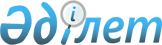 Об утверждении национального проекта "Качественное и доступное здравоохранение для каждого гражданина "Здоровая нация"Постановление Правительства Республики Казахстан от 12 октября 2021 года № 725.
      В соответствии с пунктом 85 Системы государственного планирования в Республике Казахстан, утвержденной постановлением Правительства Республики Казахстан от 29 ноября 2017 года № 790, Правительство Республики Казахстан ПОСТАНОВЛЯЕТ:
      1. Утвердить прилагаемый национальный проект "Качественное и доступное здравоохранение для каждого гражданина "Здоровая нация" (далее – национальный проект).
      2. Центральным, местным исполнительным органам и иным организациям (по согласованию), ответственным за реализацию национального проекта:
      1) принять меры по реализации национального проекта;
      2) представлять информацию о ходе исполнения национального проекта в порядке и сроки, установленные постановлением Правительства Республики Казахстан от 29 ноября 2017 года № 790 "Об утверждении Системы государственного планирования в Республике Казахстан".
      3. Акимам областей, городов Нур-Султана, Алматы и Шымкента в установленном законодательством Республики Казахстан порядке обеспечить финансирование мероприятий национального проекта, предусмотренных за счет средств местных бюджетов.
      4. Признать утратившим силу постановление Правительства Республики Казахстан от 26 декабря 2019 года № 982 "Об утверждении Государственной программы развития здравоохранения Республики Казахстан на 2020 – 2025 годы".
      5. Контроль за исполнением настоящего постановления возложить на Министерство здравоохранения Республики Казахстан.
      6. Настоящее постановление вводится в действие со дня его подписания. Национальный проект
"Качественное и доступное здравоохранение для каждого гражданина "Здоровая нация" 1. Паспорт 1.2 Взаимосвязь с вышестоящими документами Системы государственного планирования  2. Задачи и показатели результатов  3. Социально-экономический эффект, польза для благополучателей 4. Необходимые ресурсы 5. Распределение ответственности и полномочий План-график
реализации национального проекта "Качественное и доступное здравоохранение для каждого гражданина "Здоровая нация"
      Расшифровка аббревиатур:
					© 2012. РГП на ПХВ «Институт законодательства и правовой информации Республики Казахстан» Министерства юстиции Республики Казахстан
				
      Премьер-МинистрРеспублики Казахстан 

А. Мамин
Утвержден
постановлением Правительства
Республики Казахстан 
от 12 октября 2021 года № 725
1. Наименование
Национальный проект "Качественное и доступное здравоохранение для каждого гражданина "Здоровая нация"
2. Цель разработки национального проекта
Обеспечение качественного и доступного здравоохранения для каждого гражданина
3. Срок реализации
2021-2025 годы
4. Ожидаемый социально-экономический эффект, польза для благополучателей
4. Ожидаемый социально-экономический эффект, польза для благополучателей
Ожидаемый экономический эффект (в качественном и количественном выражении)
Увеличение частных инвестиций в сферу здравоохранения с 121,5 млрд тенге в 2020 году до 783,3 млрд тенге в 2025 году 
Создание около 13 тыс новых рабочих мест (постоянных)
Доведение доли отечественной фармацевтической продукции с 17 % в 2020 году до 50 % в 2025 году
Ожидаемый социальный эффект (в качественном и/или количественном выражении)
Увеличение ожидаемой продолжительности жизни граждан с 71,37 лет в 2020 году до 75 лет в 2025 году 
Повышение уровня удовлетворенности населения качеством медицинских услуг с 53,3 % в 2020 году до 80 % в 2025 году
5. Объем финансирования, необходимый для реализации национального проекта
3,6 трлн тенге
6. Наименование разработчика национального проекта
Министерство здравоохранения Республики Казахстан
7. Наименование государственных органов и организаций, ответственных за реализацию национального проекта
МЗ, МОН, МКС, МТСЗН, МИИР, МИОР, МЭГПР, МТИ, МИД, МНЭ, МФ, МВД, МЧС, МЦРИАП, МСХ, МИО
8. Руководитель Национального проекта Куратор Национального проекта
Цой А.В. – Министр здравоохранения Республики Казахстан Тугжанов Е.Л. – Заместитель Премьер-Министра Республики Казахстан
№
п/п

Наименование

Стратегия 2050

Национальный план развития
(общенациональные приоритеты и задачи,
стратегические показатели)

Стратегия национальной безопасности (направление/ ЦИ)

План территориального развития страны

Концепции развития отрасли, сферы (при наличии)

1
2
3
4
5
6
7
1
Направление 1. Доступная и качественная медицинская помощь
Задача 1. Обеспечение широкого охвата населения услугами здравоохранения
Задача 2. Сохранение здоровья беременных женщин и укрепление здоровья детей 
Задача 3. Укрепление кадрового потенциала
Третье направление.Новые принципы социальной политики - социальные гарантии и личнаяответственность
Ключевые приоритеты:обеспечить предоставление качественных и доступных медицинских услуг. Обеспечить диагностирование и лечение максимально широкого спектра болезней. Профилактическая медицина должна стать основным инструментом в предупреждении заболеваний.
Проработать вопрос введения новых подходов к обеспечению здоровья наших детей. Охватить всех детей в возрасте до 16 лет всем спектром медицинского обслуживания. Кардинально улучшить систему медицинского образования.
Общенациональный приоритет 2. Доступная и эффективная система здравоохранения
Задача 2. Повышение доступности и качества медицинских услуг
Cтратегические показатели:
Ожидаемая продолжительность жизни при рождении.
Младенческая смертность.
Материнская смертность.
Уровень удовлетворенности населения качеством и доступностью медицинских услуг, предоставляемых медицинскими учреждениями.
Инвестиции в основной капитал
Секретно 
Отсутствует
Концепция не утверждена
2
Направление 2. Формирование современной системы эпидемиологического прогнозирования и реагирования 
Задача 1. Переход на современную модель эпидемиологического надзора за инфекционными заболеваниями
Задача 2. Расширение доступа населения к современным и высокоточным лабораторным исследованиям
Третье направление.Новые принципы социальной политики – социальные гарантии и личнаяответственность
Общенациональный приоритет 2. Доступная и эффективная система здравоохранения
Задача 2. Повышение доступности и качества медицинских услуг
Задача 3. Развитие кадрового потенциала и научной медицины
Cтратегические показатели:
Ожидаемая продолжительность жизни при рождении
Секретно 
Отсутствует
Концепция не утверждена
3
Направление 3. Доступные лекарственные средства и медицинские изделия отечественного производства
Задача 1. Наращивание научного и кадрового потенциала для фармацевтической и медицинской промышленности
Задача 2. Развитие отечественного производства лекарственных средств и медицинских изделий
Общенациональный приоритет 2. Доступная и эффективная система здравоохранения
Задача 3. Развитие кадрового потенциала и научной медицины
Cтратегические показатели:
Ожидаемая продолжительность жизни при рождении
Секретно
Отсутствует
Концепция не утверждена
4
Направление 4. Увеличение доли населения, ведущего здоровый образ жизни, и развитие массового спорта
Задача 1. Выбор людей в пользу здоровья
Задача 2. Создание для всех категорий и групп населения условий для занятий физической культурой и массовым спортом, в том числе повышение уровня обеспеченности населения объектами спорта
Третье направление.Новые принципы социальной политики - социальные гарантии и личнаяответственность
Профилактическая медицина должна стать основным инструментом в предупреждении заболеваний.
Физическая культура и спорт должны стать особой заботой государства
Общенациональный приоритет 2. Доступная и эффективная система здравоохранения
Задача 2. Формирование здорового образа жизни
Cтратегические показатели:
Ожидаемая продолжительность жизни при рождении
Отсутствует
Отсутствует
Концепция не утверждена
№
п/п

Задача, показатели результата

Единица измерения

Источник информации

Факт за предыдущий год

Оценка на текущий год

Показатели результата (план), по годам

2021

2022

2023

2024

2025

1

2

3

4

5

6

7

8

9

10

11

Стратегические показатели:
1. Ожидаемая продолжительность жизни при рождении до 75 лет в 2025 году
2. Младенческая смертность до 7,2 на 1000 родившихся живыми в 2025 году
3. Материнская смертность до 10,0 на 100 тыс. родившихся живыми в 2025 году
4. Уровень удовлетворенности населения качеством и доступностью медицинских услуг, предоставляемых медицинскими учреждениями, до 80 % в 2025 году
5. Инвестиции в основной капитал в здравоохранение до 372,2 % в 2025 году реального роста к уровню 2019 года
Направление 1. Доступная и качественная медицинская помощь

Задача 1. Обеспечение широкого охвата населения услугами здравоохранения

1
Показатель 1. Охват сельских населенных пунктов первичной медико-санитарной и консультативно-диагностической помощью
%
административные данные МЗ
-
-
22
47,5
100
100
100
2
в т.ч. численность населения, охваченного услугами передвижных медицинских комплексов
млн чел
административные данные МЗ
0,64
64
1,0
1,2
1,5
1,7
2,0
3
Показатель 2. Ежегодное количество новых и модернизированных объектов здравоохранения, соответствующих мировым стандартам оказания медицинской помощи 
количество
административные данные МЗ
-
-
-
3
5
10
24
4
Показатель 3. Расширение объема медицинской помощи на амбулаторном уровне в общем объеме медицинской помощи в рамках ГОБМП и системе ОСМС
%
административные данные МЗ
52,4
1,6
54
56
58
59
60
Задача 2. Сохранение здоровья беременных женщин и укрепление здоровья детей

5
Показатель 1. Увеличение охвата беременных женщин индивидуальным и междисциплинарным дородовым наблюдением
%
административные данные МЗ
70
5
75
80
85
90
95
6
Показатель 2. Увеличение охвата детей до 1 года проактивным наблюдением и скринингами
%
административные данные МЗ
70
-
70
75
80
85
90
7
Показатель 3. Увеличение охвата медицинской реабилитацией детей с ограниченными возможностями
%
административные данные МЗ
18
7
25
30
35
45
60
Задача 3. Укрепление кадрового потенциала

8
Показатель 1. Увеличение количества врачей, обученных в ведущих мировых центрах, в том числе по интенсивной терапии
количество
административные данные МЗ
52
52
52
9
Показатель 2. Увеличение количества образовательных грантов резидентуры по остродефицитным специальностям
количество
административные данные МЗ
1500
1500
2600 
3060
3800 
Направление 2. Формирование современной системы эпидемиологического прогнозирования и реагирования

Задача 1. Переход на современную модель эпидемиологического надзора за инфекционными заболеваниями

10
Показатель 1. Удельный вес научно обоснованных систем прогнозирования и реагирования на национальные и глобальные риски
%
административные данные МЗ
-
-
20
40
60
80
100
Задача 2. Расширение доступа населения к современным и высокоточным лабораторным исследованиям

11
Показатель 1. Доля лабораторий санитарно-эпидемиологической экспертизы, соответствующих международным стандартам в области биобезопасности и оценки соответствия
%
административные данные МЗ
61
-
61
63
70
80
90
Направление 3. Доступные лекарственные средства и медицинские изделия отечественного производства

Задача 1. Наращивание научного и кадрового потенциала для фармацевтической и медицинской промышленности

12
Показатель 1. Доля аккредитованных лабораторий/центров на соответствие международным стандартам (GLP и ISO-17025) 
%
административные данные МЗ
20
-
-
-
60
-
100
12
Показатель 1. Доля аккредитованных лабораторий/центров на соответствие международным стандартам (GLP и ISO-17025) 
%
административные данные МЗ
-
-
-
60
-
100
13
Показатель 2. Количество новых производств по выпуску лекарственных средств и медицинских изделий 
количество
административные данные МЗ
-
-
4
5
8
7
6
14
Показатель 3. Уровень зрелости бенчмаркинга ВОЗ национального регулятора
уровень
административные данные МЗ
2 уровень
-
2 уровень
-
-
-
3 уровень
Задача 2. Развитие отечественного производства лекарственных средств и медицинских изделий

15
Показатель 1. Доля лекарственных средств и медицинских изделий отечественного производства на локальном фармацевтическом рынке (в стоимостном выражении)
%
административные данные МЗ
17
5
22
28
36
46
50
16
Показатель 2. Доля закупа лекарственных средств и медицинских изделий с местным содержанием через систему единой дистрибуции в рамках ГОБМП и ОСМС
%
административные данные МЗ
30
5
35
37
40
43
50
Направление 4. Увеличение доли населения, ведущего здоровый образ жизни, и развитие массового спорта

Задача 1. Выбор людей в пользу здоровья

17
Показатель 1. Увеличение доли граждан Казахстана, ведущего здоровый образ жизни
%
административные данные МЗ
19,0
-
19,0
24,0
30,0
35,0
45,0
18
Показатель 2. Снижение распространенности табакокурения среди населения Казахстана в возрасте от 15 лет (2019 год – 21,5 % по результатам национального исследования GATS, проводимого 1 раз в 5 лет)
%
результаты Национального исследования (GATS)
21,5
-
-
-
-
-
19,0
19
Показатель 3. Снижение заболеваемости ожирением среди детей (0-14 лет) 
на 100 тыс населения
административные данные МЗ
95,7
94,3
93,2
92,5
91,3
90,0
Задача 2. Создание для всех категорий и групп населения условий для занятий физической культурой и массовым спортом, в том числе повышение уровня обеспеченности населения объектами спорта

20
Показатель 1. Доведение численности граждан, занимающихся физической культурой и спортом, до 50 % от общего населения 
%
административные данные МКС
31,6
2,4
34
38
42
46
50
21
Показатель 2. Обеспеченность населения спортивной инфраструктурой на 1 000 человек 
%
административные данные МКС
46
3
49
50
51
52
53
22
Показатель 3. Доля населения с особыми потребностями, систематически занимающегося физической культурой и спортом, из числа лиц с ограниченными возможностями, не имеющих противопоказаний к занятиям физической культурой и спортом 
%
административные данные МКС
11,8
0,9
12,7
12,9
13,2
13,7
14
№
п/п

Наименование

Единица измерения

Прогнозные значения по годам

2021

2022

2023

2024

2025

1

2

3

4

5

6

7

8

1.
Социальный эффект
1.1.
Увеличение ожидаемой продолжительности жизни до 75 лет
количество лет
73,3
73,7
74,2
74,6
75,0
1.2.
Повышение уровня удовлетворенности населения качеством медицинских услуг до 80 %
%
66,1
69,6
73,0
76,5
80,0
2.
Экономический эффект
2.1.
Увеличение частных инвестиций в сферу здравоохранения
млрд тенге
37,6
208,8
521,6
731,4
783,3
2.2.
Доведение доли отечественной фармацевтической продукции до 50 %
%
22
28
36
46
50
2.3
Создание рабочих мест:
2.3.1
постоянных
количество
-
1700
2300
7600
1300
2.3.2
временных
количество
3999
8149
12079
5130
3236
№
п/п

Наименование задач

Необходимые средства (по годам) млн тг

Всего финансирования

Источник финансирования

РБ

МБ

внебюджетные средства

2021

2022

2023

2024

2025

1

2

3

4

5

6

7

8

9

10

11

Направление 1. Доступная и качественная медицинская помощь

Задача 1. Обеспечение широкого охвата населения услугами здравоохранения
Задача 1. Обеспечение широкого охвата населения услугами здравоохранения
310 486
514 043,8
689 131,1
747 405,1
1 085 901
3 346 967
2 346 813
85 000
915 153,9
Задача 2. Сохранение здоровья беременных женщин и укрепление здоровья детей
Задача 2. Сохранение здоровья беременных женщин и укрепление здоровья детей
6 277,3
9 186,3
6 277,3
6 277,3
6 277,3
34 295,5
0
0
34 295,5
Задача 3. Укрепление кадрового потенциала
Задача 3. Укрепление кадрового потенциала
0
7 308,8
10 778,6
14 633
19 401,8
52 122,2
40 554
11 568,3
0
Направление 2. Формирование современной системы эпидемиологического прогнозирования и реагирования

Задача 1. Переход на современную модель эпидемиологического надзора за инфекционными заболеваниями
Задача 1. Переход на современную модель эпидемиологического надзора за инфекционными заболеваниями
0
0
0
0
0
0
0
0
0
Задача 2. Расширение доступа населения к современным и высокоточным лабораторным исследованиям
Задача 2. Расширение доступа населения к современным и высокоточным лабораторным исследованиям
884,5
3 423,4
16 749,4
16 283,5
7 221,5
44 562,3
43 880
0
682,3
Направление 3. Доступные лекарственные средства и медицинские изделия отечественного производства

Задача 1. Наращивание научного и кадрового потенциала для фармацевтической и медицинской промышленности
Задача 1. Наращивание научного и кадрового потенциала для фармацевтической и медицинской промышленности
0
73
917
8 938
9 108
19 036
18 323
0
713
Задача 2. Развитие отечественного производства лекарственных средств и медицинских изделий
Задача 2. Развитие отечественного производства лекарственных средств и медицинских изделий
0
0
0
0
0
0
0
0
0
Направление 4. Увеличение доли населения, ведущего здоровый образ жизни, и развитие массового спорта

Задача 1. Выбор людей в пользу здоровья
Задача 1. Выбор людей в пользу здоровья
1 376,5
1 863,5
2 877,2
5 197,7
6 134,9
17 449,8
1 561
0
15 889,1
Задача 2. Создание для всех категорий и групп населения условий для занятий физической культурой и массовым спортом, в том числе повышение уровня обеспеченности населения объектами спорта
Задача 2. Создание для всех категорий и групп населения условий для занятий физической культурой и массовым спортом, в том числе повышение уровня обеспеченности населения объектами спорта
26 630,7
39 151,8
18 756,5
18 764,7
18 770,1
122 073,8
9 367
112 706,3
0
ВСЕГО, в том числе по видам источников
ВСЕГО, в том числе по видам источников
345 655,0 млн тенге
575 050,6 млн тенге
745 487,1 млн тенге
817 
499,3 млн тенге
1 152 814,7 млн тенге
3 636 506,6 
млн тенге
2 460 498 
млн тенге
209 274,6 млн тенге
966 733,8 
млн тенге
Республиканский бюджет
Республиканский бюджет
185 508 млн тенге
332 
338
млн тенге
469 087 
млн тенге
572 
862
млн тенге
900 703 млн тенге
2 460 498 
млн тенге
Местный бюджет
Местный бюджет
60 561,7 млн тенге
80 920,8 млн тенге
19 526,9 
млн тенге
22 228,5 млн тенге
26 036,7 
млн тенге
209 274,6 
млн тенге
Внебюджетные средства
Внебюджетные средства
99 585,4 млн тенге
161 791,8 млн тенге
256 873,0 млн тенге
222 409,1 млн тенге
226 074,5 млн тенге
966 733,8 
млн тенге
№
п/п

Наименование

Ответственный
(должностное лицо)

Полномочия

1

2

3

4

Направление 1. Доступная и качественная медицинская помощь
Направление 1. Доступная и качественная медицинская помощь
Направление 1. Доступная и качественная медицинская помощь
Направление 1. Доступная и качественная медицинская помощь
1
Задача 1. Обеспечение широкого охвата населения услугами здравоохранения
вице-министр здравоохранения РК Гиният А.,
акимы областей, городов Нур-Султана, Алматы и Шымкента
МЗ – реализация, мониторинг, внесение предложений по корректировке, подготовка отчетности;
акиматы областей, городов Нур-Султана, Алматы и Шымкента – реализация, внесение предложений по корректировке, подготовка отчетности
2
Показатель 1. Охват сельских населенных пунктов первичной медико-санитарной и консультативно-диагностической помощью (в т.ч. численность населения, охваченного услугами передвижных медицинских комплексов)
вице-министр здравоохранения РК Гиният А.,
акимы областей, городов Нур-Султана, Алматы и Шымкента
МЗ – реализация, мониторинг, внесение предложений по корректировке, подготовка отчетности;
акиматы областей, городов Нур-Султана, Алматы и Шымкента – реализация, внесение предложений по корректировке, подготовка отчетности
3
Показатель 2. Ежегодное количество новых и модернизированных объектов здравоохранения, соответствующих мировым стандартам оказания медицинской помощи
вице-министр здравоохранения РК Буркитбаев Ж.К.,
акимы областей, городов Нур-Султана, Алматы и Шымкента
МЗ – реализация, мониторинг, внесение предложений по корректировке, подготовка отчетности;
акиматы областей, городов Нур-Султана, Алматы и Шымкента – реализация, внесение предложений по корректировке, подготовка отчетности
4
Показатель 3. Расширение объема медицинской помощи на амбулаторном уровне в общем объеме медицинской помощи в рамках ГОБМП и системе ОСМС
первый вице-министр здравоохранения РК Шоранов М.Е., 
акимы областей, городов Нур-Султана, Алматы и Шымкента
МЗ – реализация, мониторинг, внесение предложений по корректировке, подготовка отчетности;
акиматы областей, городов Нур-Султана, Алматы и Шымкента – реализация, мониторинг, внесение предложений по корректировке, подготовка отчетности
5
Задача 2. Сохранение здоровья беременных женщин и укрепление здоровья детей
вице-министр здравоохранения РК Гиният А.,
акимы областей, городов Нур-Султана, Алматы и Шымкента
МЗ – реализация, мониторинг, внесение предложений по корректировке, подготовка отчетности;
акиматы областей, городов Нур-Султана, Алматы и Шымкента – реализация, внесение предложений по корректировке, подготовка отчетности
6
Показатель 1. Увеличение охвата беременных женщин индивидуальным и междисциплинарным дородовым наблюдением
вице-министр здравоохранения РК Гиният А.,
акимы областей, городов Нур-Султана, Алматы и Шымкента
МЗ – реализация, мониторинг, внесение предложений по корректировке, подготовка отчетности;
акиматы областей, городов Нур-Султана, Алматы и Шымкента – реализация, внесение предложений по корректировке, подготовка отчетности
7
Показатель 2. Увеличение охвата детей до 1 года проактивным наблюдением и скринингами
вице-министр здравоохранения РК Гиният А.,
акимы областей, городов Нур-Султана, Алматы и Шымкента
МЗ – реализация, мониторинг, внесение предложений по корректировке, подготовка отчетности;
акиматы областей, городов Нур-Султана, Алматы и Шымкента – реализация, внесение предложений по корректировке, подготовка отчетности
8
Показатель 3. Увеличение охвата медицинской реабилитацией детей с ограниченными возможностями
вице-министр здравоохранения РК Гиният А.,
акимы областей, городов Нур-Султана, Алматы и Шымкента
МЗ – реализация, мониторинг, внесение предложений по корректировке, подготовка отчетности;
акиматы областей, городов Нур-Султана, Алматы и Шымкента – реализация, внесение предложений по корректировке, подготовка отчетности
9
Задача 3. Укрепление кадрового потенциала
вице-министр здравоохранения РК Гиният А., 
акимы областей, городов Нур-Султана, Алматы и Шымкента 
МЗ – реализация, мониторинг, внесение предложений по корректировке, подготовка отчетности;
акиматы областей, городов Нур-Султана, Алматы и Шымкента – реализация, внесение предложений по корректировке, подготовка отчетности
10
Показатель 1. Увеличение количества врачей, обученных в ведущих мировых центрах, в том числе по интенсивной терапии
вице-министр здравоохранения РК Гиният А., 
акимы областей, городов Нур-Султана, Алматы и Шымкента
МЗ – реализация, мониторинг, внесение предложений по корректировке, подготовка отчетности; 
акиматы областей, городов Нур-Султана, Алматы и Шымкента – реализация, внесение предложений по корректировке, подготовка отчетности
11
Показатель 2. Увеличение количества образовательных грантов резидентуры по остродефицитным специальностям
вице-министр здравоохранения РК Гиният А., 
акимы областей, городов Нур-Султана, Алматы и Шымкента
МЗ – реализация, мониторинг, внесение предложений по корректировке, подготовка отчетности;
акиматы областей, городов Нур-Султана, Алматы и Шымкента – реализация, внесение предложений по корректировке, подготовка отчетности
Направление 2. Формирование современной системы эпидемиологического прогнозирования и реагирования
Направление 2. Формирование современной системы эпидемиологического прогнозирования и реагирования
Направление 2. Формирование современной системы эпидемиологического прогнозирования и реагирования
Направление 2. Формирование современной системы эпидемиологического прогнозирования и реагирования
12
Задача 1. Переход на современную модель эпидемиологического надзора за инфекционными заболеваниями
вице-министр здравоохранения РК Киясов Е.А., вице-министр сельского хозяйства РК Курманов Р.Ж.., вице-министр по чрезвычайным ситуациям РК Кульдиков М.М., вице-министр экологии, геологии и природных ресурсов РК Примкулов А.А.
МЗ – реализация, мониторинг, внесение предложений по корректировке, подготовка отчетности;
МСХ, МЧС, МЭГПР - внесение предложений по корректировке
13
Показатель 1. Удельный вес научно обоснованных систем прогнозирования и реагирования на национальные и глобальные риски
вице-министр здравоохранения РК Киясов Е.А.
МЗ – реализация, мониторинг, внесение предложений по корректировке, подготовка отчетности
14
Задача 2. Расширение доступа населения к современным и высокоточным лабораторным исследованиям
вице-министр здравоохранения РК Киясов Е.А., вице-министр образования и науки РК Ергалиев К.А.
МЗ – реализация, мониторинг, внесение предложений по корректировке, подготовка отчетности;
МОН - внесение предложений по корректировке
15
Показатель 1. Доля лабораторий санитарно-эпидемиологической экспертизы, соответствующих международным стандартам в области биобезопасности и оценки соответствия
вице-министр здравоохранения РК Киясов Е.А.
МЗ – реализация, мониторинг, внесение предложений по корректировке, подготовка отчетности
Направление 3. Доступные лекарственные средства и медицинские изделия отечественного производства
Направление 3. Доступные лекарственные средства и медицинские изделия отечественного производства
Направление 3. Доступные лекарственные средства и медицинские изделия отечественного производства
Направление 3. Доступные лекарственные средства и медицинские изделия отечественного производства
16
Задача 1. Наращивание научного и кадрового потенциала для фармацевтической и медицинской промышленности
вице-министр здравоохранения РК Буркитбаев Ж.К., вице-министр торговли и интеграции РК Торебаев К.К., вице-министр индустрии и инфраструктурного развития РК Карабаев М.К., вице-министр образования и науки РК Ергалиев К.А., заместитель Министра иностранных дел РК Айдаров А.А., акимы областей, городов Нур-Султана, Алматы и Шымкента
МЗ – реализация, мониторинг, внесение предложений по корректировке, подготовка отчетности;
МТИ, МОН, МИИР, МИД - внесение предложений по корректировке;
акиматы областей, городов Нур-Султана, Алматы и Шымкента – внесение предложений по корректировке 
17
Показатель 1. Доля аккредитованных лабораторий/центров на соответствие международным стандартам (GLP и ISO-17025)
вице-министр здравоохранения РК Буркитбаев Ж.К., вице-министр торговли и интеграции РК Торебаев К.К., вице-министр индустрии и инфраструктурного развития РК Карабаев М.К., вице-министр образования и науки РК Ергалиев К.А., заместитель Министра иностранных дел РК Айдаров А.А., акимы областей, городов Нур-Султана, Алматы и Шымкента
МЗ – реализация, мониторинг, внесение предложений по корректировке, подготовка отчетности;
МТИ, МИИР, МОН, МИД - внесение предложений по корректировке;
акиматы областей, городов Нур-Султана, Алматы и Шымкента – внесение предложений по корректировке
18
Показатель 2. Количество новых производств по выпуску лекарственных средств и медицинских изделий
вице-министр здравоохранения РК Буркитбаев Ж.К., вице-министр индустрии и инфраструктурного развития РК Карабаев М.К., акимы областей, городов Нур-Султана, Алматы и Шымкента
МЗ – реализация, мониторинг, внесение предложений по корректировке, подготовка отчетности;
МИИР - внесение предложений по корректировке; 
акиматы областей, городов Нур-Султана, Алматы и Шымкента – реализация, внесение предложений по корректировке, подготовка отчетности
19
Показатель 3. Уровень зрелости бенчмаркинга ВОЗ национального регулятора
вице-министр здравоохранения РК Буркитбаев Ж.К. 
МЗ – реализация, мониторинг, внесение предложений по корректировке, подготовка отчетности
20
Задача 2. Развитие отечественного производства лекарственных средств и медицинских изделий
вице-министр здравоохранения РК Буркитбаев Ж.К., заместитель Министра иностранных дел РК Айдаров А.А., первый вице-министр национальной экономики РК Жаксылыков Т.М., вице-министр индустрии и инфраструктурного развития РК Карабаев М.К., вице-министр цифрового развития, инноваций и аэрокосмической промышленности РК Жамбакин А.С., вице-министр финансов РК Кожахметов Б.Д., акимы областей, городов Нур-Султана, Алматы и Шымкента
МЗ – реализация, мониторинг, внесение предложений по корректировке, подготовка отчетности;
МИИР, МИД, МТИ, МЦРИАП, МНЭ – внесение предложений по корректировке;
акиматы областей, городов Нур-Султана, Алматы и Шымкента – внесение предложений по корректировке 
21
Показатель 1. Доля лекарственных средств и медицинских изделий отечественного производства на локальном фармацевтическом рынке (в стоимостном выражении)
вице-министр здравоохранения РК Буркитбаев Ж.К., первый вице-министр национальной экономики РК Жаксылыков Т.М., заместитель Министра иностранных дел РК Айдаров А.А., акимы областей, городов Нур-Султана, Алматы и Шымкента
МЗ – реализация, мониторинг, внесение предложений по корректировке, подготовка отчетности;
МНЭ, МИД - внесение предложений по корректировке; 
акиматы областей, городов Нур-Султана, Алматы и Шымкента – внесение предложений по корректировке
22
Показатель 2. Доля закупа лекарственных средств и медицинских изделий с местным содержанием через систему единой дистрибуции в рамках ГОБМП и ОСМС
вице-министр здравоохранения РК Буркитбаев Ж.К., первый вице-министр национальной экономики РК Жаксылыков Т.М., акимы областей, городов Нур-Султана, Алматы и Шымкента
МЗ – реализация, мониторинг, внесение предложений по корректировке, подготовка отчетности;
МНЭ - внесение предложений по корректировке; 
акиматы областей, городов Нур-Султана, Алматы и Шымкента – реализация, внесение предложений по корректировке, подготовка отчетности
Направление 4. Увеличение доли населения, ведущего здоровый образ жизни, и развитие массового спорта
Направление 4. Увеличение доли населения, ведущего здоровый образ жизни, и развитие массового спорта
Направление 4. Увеличение доли населения, ведущего здоровый образ жизни, и развитие массового спорта
Направление 4. Увеличение доли населения, ведущего здоровый образ жизни, и развитие массового спорта
23
Задача 1. Выбор людей в пользу здоровья
вице-министр здравоохранения РК Гиният А., первый вице-министр образования и науки РК Каринова Ш.Т., вице-министр информации и общественного развития РК Ойшыбаев К.Б., вице-министр труда и социальной защиты населения РК Биржанов Е.Е., вице-министр экологии, геологии и природных ресурсов РК Примкулов А.А., вице-министр цифрового развития, инноваций и аэрокосмической промышленности РК Жамбакин А.С., вице-министр культуры и спорта РК Дауешов Н.М., 
 первый заместитель Министра внутренних дел РК Кожаев М.Ш., первый вице-министр по чрезвычайным ситуациям РК Кульшимбаев И.Д., первый вице-министр индустрии и инфраструктурного развития РК Ускенбаев К.А., вице-министр финансов РК Султангазиев М.Е., 
вице-министр национальной экономики РК Амрин А.К.,
акимы областей, городов Нур-Султана, Алматы и Шымкента, НПП "Атамекен" (по согласованию)
МЗ – реализация, мониторинг, внесение предложений по корректировке, подготовка отчетности;
 МНЭ, МФ – определение политики в вопросах налогообложения и финансирования;
 МТИ – определение политики в вопросах товарооборота, торговли;
МИОР – информационная поддержка;
МКС – определение политики в развитии физической активности и массового спорта среди населения;
МОН – определение политики по образованию и науке;
МЭГПР – определение политики по вопросам экологии, геологии и природных ресурсов; 
МВД, МЧС – реализация, внесение предложений по корректировке по вопросам профилактики травматизма, несчастных случаев, чрезвычайных ситуаций;
МЦРИАП – определение политики по вопросам цифровизации;
МИИР – определение политики по вопросам жилищно-коммунального строительства; 
МТСЗН – внесение предложений по корректировке;
акиматы областей, городов Нур-Султана, Алматы и Шымкента – исполнение программ и массовый охват населения программами здорового образа жизни;
НПП Атамекен – определение политики в вопросах развития бизнеса, торговли, НПА и защиты прав потребителей и поставщиков услуг
24
Показатель 1. Увеличение доли граждан Казахстана, ведущего здоровый образ жизни
вице-министр здравоохранения РК Гиният А., первый вице-министр образования и науки РК Каринова Ш.Т., вице-министр информации и общественного развития РК Ойшыбаев К.Б., вице-министр труда и социальной защиты населения РК Биржанов Е.Е., вице-министр экологии, геологии и природных ресурсов РК Примкулов А.А., вице-министр цифрового развития, инноваций и аэрокосмической промышленности РК Жамбакин А.С., вице-министр культуры и спорта РК Дауешов Н.М., 
первый заместитель Министра внутренних дел РК Кожаев М.Ш., первый вице-министр по чрезвычайным ситуациям РК Кульшимбаев И.Д., первый вице-министр индустрии и инфраструктурного развития РК Ускенбаев К.А., акимы областей, городов Нур-Султана, Алматы и Шымкента, НПП "Атамекен" (по согласованию)
МЗ – реализация, мониторинг, внесение предложений по корректировке, подготовка отчетности;
МНЭ, МФ – определение политики в вопросах налогообложения и финансирования;
МТИ – определение политики в вопросах товарооборота, торговли;
МИОР – информационная поддержка;
МКС – определение политики в развитии физической активности и массового спорта среди населения;
МОН – определение политики по образованию и науке;
МЭГПР – определение политики по вопросам экологии, геологии и природных ресурсов; 
МВД, МЧС – реализация, внесение предложений по корректировке по вопросам профилактики травматизма, несчастных случаев, чрезвычайных ситуаций;
МЦРИАП – определение политики по вопросам цифровизации;
МИИР – определение политики по вопросам жилищно-коммунального строительства; 
МТСЗН – внесение предложений по корректировке;
акиматы областей, городов Нур-Султана, Алматы и Шымкента – исполнение программ и массовый охват населения программами здорового образа жизни;
НПП Атамекен – определение политики в вопросах развития бизнеса, торговли, НПА и защиты прав потребителей и поставщиков услуг
25
Показатель 2. Снижение распространенности табакокурения среди населения Казахстана в возрасте от 15 лет
вице-министр здравоохранения РК Гиният А., вице-министр финансов РК Султангазиев М.Е., вице-министр национальной экономики РК Амрин А.К., вице-министр торговли и интеграции РК Казанбаев Е.К., вице-министр информации и общественного развития РК Ойшыбаев К.Б., акимы областей, городов Нур-Султана, Алматы и Шымкента, НПП "Атамекен" (по согласованию)
МЗ – реализация, мониторинг, внесение предложений по корректировке, подготовка отчетности;
 МНЭ, МФ – определение политики в вопросах налогообложения и финансирования;
 МТИ – определение политики в вопросах 
 товарооборота, торговли;
МИОР – информационная поддержка;
акиматы областей, городов Нур-Султана, Алматы и Шымкента – исполнение программ и массовый охват населения программами здорового образа жизни;
НПП "Атамекен" – определение политики в вопросах развития бизнеса, торговли, НПА и защиты прав потребителей и поставщиков услуг
26
Показатель 3. Снижение заболеваемости ожирением среди детей (0-14 лет)
вице-министр здравоохранения РК Гиният А., вице-министр финансов РК Султангазиев М.Е., вице-министр национальной экономики РК Амрин А.К., вице-министр торговли и интеграции РК Казанбаев Е.К., акимы областей, городов Нур-Султана, Алматы и Шымкента, НПП "Атамекен" (по согласованию) 
МЗ – реализация, мониторинг, внесение предложений по корректировке, подготовка отчетности;
 МНЭ, МФ – определение политики в вопросах налогообложения и финансирования;
 МТИ – определение политики в вопросах 
 товарооборота, торговли;
акиматы областей, городов Нур-Султана, Алматы и Шымкента – исполнение программ и массовый охват населения программами здорового образа жизни;
НПП "Атамекен" – определение политики в вопросах развития бизнеса, торговли, НПА и защиты прав потребителей и поставщиков услуг
27
Задача 2. Создание для всех категорий и групп населения условий для занятий физической культурой и массовым спортом, в том числе повышение уровня обеспеченности населения объектами спорта 
вице-министр культуры и спорта РК Дауешов Н.М., вице-министр экологии, геологии и природных ресурсов РК Шалабекова А.Л., акимы областей, городов Нур-Султана, Алматы и Шымкента
МКС – реализация, мониторинг, внесение предложений по корректировке, подготовка отчетности;
МЭГПР - внесение предложений по корректировке;
 акиматы областей, городов Нур-Султана, Алматы и Шымкента:
– обеспечение развития массового спорта и национальных видов спорта на территории соответствующей административно-территориальной единицы, 
- создание инфраструктуры для занятий спортом физических лиц, в том числе с учетом доступности для маломобильных групп населения, по месту жительства и в местах массового отдыха, 
- осуществление сбора, анализа и предоставление уполномоченному органу в области физической культуры и спорта информации по развитию физической культуры и спорта на территории соответствующей административно-территориальной единицы по форме и в сроки, установленные законодательством РК
28
Показатель 1. Доведение численности граждан, занимающихся физической культурой и спортом, до 50 % от общего населения 
вице-министр культуры и спорта РК Дауешов Н.М., 
акимы областей, городов Нур-Султана, Алматы и Шымкента 
МКС – реализация, мониторинг, внесение предложений по корректировке, подготовка отчетности;
акиматы областей, городов Нур-Султана, Алматы и Шымкента:
– обеспечение развития массового спорта и национальных видов спорта на территории соответствующей административно-территориальной единицы, 
- создание инфраструктуры для занятий спортом физических лиц, в том числе с учетом доступности для маломобильных групп населения, по месту жительства и в местах массового отдыха, 
- осуществление сбора, анализа и предоставление уполномоченному органу в области физической культуры и спорта информации по развитию физической культуры и спорта на территории соответствующей административно-территориальной единицы по форме и в сроки, установленные законодательством РК
29
Показатель 2. Обеспеченность населения спортивной инфраструктурой на 1 000 человек
вице-министр культуры и спорта РК Дауешов Н.М.,
акимы областей, городов Нур-Султана, Алматы и Шымкента 
МКС – реализация, мониторинг, внесение предложений по корректировке, подготовка отчетности;
акиматы областей, городов Нур-Султана, Алматы и Шымкента:
– обеспечение развития массового спорта и национальных видов спорта на территории соответствующей административно-территориальной единицы, 
- создание инфраструктуры для занятий спортом физических лиц, в том числе с учетом доступности для маломобильных групп населения, по месту жительства и в местах массового отдыха, 
- осуществление сбора, анализа и предоставление уполномоченному органу в области физической культуры и спорта информации по развитию физической культуры и спорта на территории соответствующей административно-территориальной единицы по форме и в сроки, установленные законодательством РК
30
Показатель 3. Доля населения с особыми потребностями, систематически занимающегося физической культурой и спортом, из числа лиц с ограниченными возможностями, не имеющих противопоказаний к занятиям физической культурой и спортом
вице-министр культуры и спорта РК Дауешов Н.М., 
акимы областей, городов Нур-Султана, Алматы и Шымкента
МКС – реализация, мониторинг, внесение предложений по корректировке, подготовка отчетности;
акиматы областей, городов Нур-Султана, Алматы и Шымкента – проведение работы отделов физической культуры и спорта городов и районов совместно с общественными объединениями по спорту среди лиц с ограниченными возможностями, открытие секций по видам спорта среди инвалидовПриложение
к национальному проекту 
"Качественное и доступное здравоохранение
для каждого гражданина "Здоровая нация" 
Наименование

Ответственные исполнители

Срок завершения

Факт предыдущего
года

2021

2022

2023

2024

2025

Всего финансирование

Источник финансирования

План на год

% к факту пред.года

РБ

МБ

Внебюджетные средства

1

2

3

4

5

6

7

8

9

10

11

12

13

14

Стратегические показатели:
1. Ожидаемая продолжительность жизни при рождении до 75 лет в 2025 году
2. Младенческая смертность до 7,2 на 1000 родившихся живыми в 2025 году
3. Материнская смертность до 10,0 на 100 тыс родившихся живыми в 2025 году
4. Уровень удовлетворенности населения качеством и доступностью медицинских услуг, предоставляемых медицинскими учреждениями, до 80 % в 2025 году
5. Инвестиции в основной капитал в здравоохранение до 372,2 % в 2025 году реального роста к уровню 2019 года

Направление 1. Доступная и качественная медицинская помощь

Задача 1. Обеспечение широкого охвата населения услугами здравоохранения
Задача 1. Обеспечение широкого охвата населения услугами здравоохранения
Задача 1. Обеспечение широкого охвата населения услугами здравоохранения
Задача 1. Обеспечение широкого охвата населения услугами здравоохранения
вице-министр здравоохранения РК Гиният А., 
вице-министр национальной экономики РК Шаимова А.А., акимы областей, городов Нур-Султана, Алматы и Шымкента 
вице-министр здравоохранения РК Гиният А., 
вице-министр национальной экономики РК Шаимова А.А., акимы областей, городов Нур-Султана, Алматы и Шымкента 
вице-министр здравоохранения РК Гиният А., 
вице-министр национальной экономики РК Шаимова А.А., акимы областей, городов Нур-Султана, Алматы и Шымкента 
вице-министр здравоохранения РК Гиният А., 
вице-министр национальной экономики РК Шаимова А.А., акимы областей, городов Нур-Султана, Алматы и Шымкента 
вице-министр здравоохранения РК Гиният А., 
вице-министр национальной экономики РК Шаимова А.А., акимы областей, городов Нур-Султана, Алматы и Шымкента 
вице-министр здравоохранения РК Гиният А., 
вице-министр национальной экономики РК Шаимова А.А., акимы областей, городов Нур-Султана, Алматы и Шымкента 
вице-министр здравоохранения РК Гиният А., 
вице-министр национальной экономики РК Шаимова А.А., акимы областей, городов Нур-Султана, Алматы и Шымкента 
2025 год
2025 год
2025 год
310 
486
млн тенге
310 
486
млн тенге
310 
486
млн тенге
310 
486
млн тенге
310 
486
млн тенге
310 
486
млн тенге
514 
043,8 млн тенге
514 
043,8 млн тенге
514 
043,8 млн тенге
514 
043,8 млн тенге
514 
043,8 млн тенге
514 
043,8 млн тенге
514 
043,8 млн тенге
514 
043,8 млн тенге
689 
131,1 млн тенге
689 
131,1 млн тенге
689 
131,1 млн тенге
689 
131,1 млн тенге
689 
131,1 млн тенге
689 
131,1 млн тенге
689 
131,1 млн тенге
747 
405,1 млн тенге
747 
405,1 млн тенге
747 
405,1 млн тенге
747 
405,1 млн тенге
747 
405,1 млн тенге
747 
405,1 млн тенге
1 085 901 млн тенге
1 085 901 млн тенге
1 085 901 млн тенге
1 085 901 млн тенге
1 085 901 млн тенге
1 085 901 млн тенге
3 346 967 млн 
тенге
3 346 967 млн 
тенге
2 346 
813 млн тенге
2 346 
813 млн тенге
2 346 
813 млн тенге
2 346 
813 млн тенге
2 346 
813 млн тенге
2 346 
813 млн тенге
2 346 
813 млн тенге
2 346 
813 млн тенге
2 346 
813 млн тенге
2 346 
813 млн тенге
2 346 
813 млн тенге
85 000 млн тенге
85 000 млн тенге
85 000 млн тенге
85 000 млн тенге
85 000 млн тенге
85 000 млн тенге
85 000 млн тенге
85 000 млн тенге
915 153,9 млн 
тенге
915 153,9 млн 
тенге
915 153,9 млн 
тенге
915 153,9 млн 
тенге
915 153,9 млн 
тенге
915 153,9 млн 
тенге
915 153,9 млн 
тенге
Показатель 1. Охват сельских населенных пунктов первичной медико-санитарной и консультативно-диагностической помощью
Показатель 1. Охват сельских населенных пунктов первичной медико-санитарной и консультативно-диагностической помощью
Показатель 1. Охват сельских населенных пунктов первичной медико-санитарной и консультативно-диагностической помощью
Показатель 1. Охват сельских населенных пунктов первичной медико-санитарной и консультативно-диагностической помощью
вице-министр здравоохранения РК Гиният А., акимы областей, городов Нур-Султана, Алматы и Шымкента
вице-министр здравоохранения РК Гиният А., акимы областей, городов Нур-Султана, Алматы и Шымкента
вице-министр здравоохранения РК Гиният А., акимы областей, городов Нур-Султана, Алматы и Шымкента
вице-министр здравоохранения РК Гиният А., акимы областей, городов Нур-Султана, Алматы и Шымкента
вице-министр здравоохранения РК Гиният А., акимы областей, городов Нур-Султана, Алматы и Шымкента
вице-министр здравоохранения РК Гиният А., акимы областей, городов Нур-Султана, Алматы и Шымкента
вице-министр здравоохранения РК Гиният А., акимы областей, городов Нур-Султана, Алматы и Шымкента
2025 год
2025 год
2025 год
22
%
22
%
22
%
22
%
22
%
22
%
25,5
%
25,5
%
25,5
%
25,5
%
25,5
%
47,5
%
47,5
%
47,5
%
47,5
%
47,5
%
47,5
%
47,5
%
47,5
%
100
%
100
%
100
%
100
%
100
%
100
%
100
%
100
%
100
%
100
%
100
%
100
%
100
%
100
%
100
%
100
%
100
%
100
%
100
%
в т.ч. численность населения, охваченного услугами передвижных мобильных комплексов
в т.ч. численность населения, охваченного услугами передвижных мобильных комплексов
в т.ч. численность населения, охваченного услугами передвижных мобильных комплексов
в т.ч. численность населения, охваченного услугами передвижных мобильных комплексов
вице-министр здравоохранения РК Гиният А., акимы областей, городов Нур-Султана, Алматы и Шымкента
вице-министр здравоохранения РК Гиният А., акимы областей, городов Нур-Султана, Алматы и Шымкента
вице-министр здравоохранения РК Гиният А., акимы областей, городов Нур-Султана, Алматы и Шымкента
вице-министр здравоохранения РК Гиният А., акимы областей, городов Нур-Султана, Алматы и Шымкента
вице-министр здравоохранения РК Гиният А., акимы областей, городов Нур-Султана, Алматы и Шымкента
вице-министр здравоохранения РК Гиният А., акимы областей, городов Нур-Султана, Алматы и Шымкента
вице-министр здравоохранения РК Гиният А., акимы областей, городов Нур-Султана, Алматы и Шымкента
2025 год
2025 год
2025 год
0,64
млн чел
0,64
млн чел
0,64
млн чел
0,64
млн чел
1,0
млн чел
1,0
млн чел
1,0
млн чел
1,0
млн чел
1,0
млн чел
1,0
млн чел
8,3
8,3
8,3
8,3
8,3
1,2
млн чел
1,2
млн чел
1,2
млн чел
1,2
млн чел
1,2
млн чел
1,2
млн чел
1,2
млн чел
1,2
млн чел
1,5
млн чел
1,5
млн чел
1,5
млн чел
1,5
млн чел
1,5
млн чел
1,5
млн чел
1,5
млн чел
1,7
млн чел
1,7
млн чел
1,7
млн чел
1,7
млн чел
1,7
млн чел
1,7
млн чел
2,0
млн чел
2,0
млн чел
2,0
млн чел
2,0
млн чел
2,0
млн чел
2,0
млн чел
Мероприятие 1. Открытие фельдшерско-акушерских, медицинских пунктов и врачебных амбулаторий в сельских населенных пунктах, в том числе в опорных и спутниковых селах
Мероприятие 1. Открытие фельдшерско-акушерских, медицинских пунктов и врачебных амбулаторий в сельских населенных пунктах, в том числе в опорных и спутниковых селах
Мероприятие 1. Открытие фельдшерско-акушерских, медицинских пунктов и врачебных амбулаторий в сельских населенных пунктах, в том числе в опорных и спутниковых селах
Мероприятие 1. Открытие фельдшерско-акушерских, медицинских пунктов и врачебных амбулаторий в сельских населенных пунктах, в том числе в опорных и спутниковых селах
вице-министр здравоохранения РК Буркитбаев Ж.К., директор ДИП МЗ Смагулов Д.М., курирующие заместители акимов областей, городов Нур-Султана, Алматы и Шымкента
вице-министр здравоохранения РК Буркитбаев Ж.К., директор ДИП МЗ Смагулов Д.М., курирующие заместители акимов областей, городов Нур-Султана, Алматы и Шымкента
вице-министр здравоохранения РК Буркитбаев Ж.К., директор ДИП МЗ Смагулов Д.М., курирующие заместители акимов областей, городов Нур-Султана, Алматы и Шымкента
вице-министр здравоохранения РК Буркитбаев Ж.К., директор ДИП МЗ Смагулов Д.М., курирующие заместители акимов областей, городов Нур-Султана, Алматы и Шымкента
вице-министр здравоохранения РК Буркитбаев Ж.К., директор ДИП МЗ Смагулов Д.М., курирующие заместители акимов областей, городов Нур-Султана, Алматы и Шымкента
вице-министр здравоохранения РК Буркитбаев Ж.К., директор ДИП МЗ Смагулов Д.М., курирующие заместители акимов областей, городов Нур-Султана, Алматы и Шымкента
вице-министр здравоохранения РК Буркитбаев Ж.К., директор ДИП МЗ Смагулов Д.М., курирующие заместители акимов областей, городов Нур-Султана, Алматы и Шымкента
2023 год
2023 год
2023 год
30
ед
30
ед
30
ед
30
ед
30
ед
30
ед
35
ед
35
ед
35
ед
35
ед
35
ед
35
ед
35
ед
35
ед
72
ед
72
ед
72
ед
72
ед
72
ед
72
ед
72
ед
0
0
0
0
0
0
0
0
0
0
0
0
Мероприятие 1. Открытие фельдшерско-акушерских, медицинских пунктов и врачебных амбулаторий в сельских населенных пунктах, в том числе в опорных и спутниковых селах
Мероприятие 1. Открытие фельдшерско-акушерских, медицинских пунктов и врачебных амбулаторий в сельских населенных пунктах, в том числе в опорных и спутниковых селах
Мероприятие 1. Открытие фельдшерско-акушерских, медицинских пунктов и врачебных амбулаторий в сельских населенных пунктах, в том числе в опорных и спутниковых селах
Мероприятие 1. Открытие фельдшерско-акушерских, медицинских пунктов и врачебных амбулаторий в сельских населенных пунктах, в том числе в опорных и спутниковых селах
вице-министр здравоохранения РК Буркитбаев Ж.К., директор ДИП МЗ Смагулов Д.М., курирующие заместители акимов областей, городов Нур-Султана, Алматы и Шымкента
вице-министр здравоохранения РК Буркитбаев Ж.К., директор ДИП МЗ Смагулов Д.М., курирующие заместители акимов областей, городов Нур-Султана, Алматы и Шымкента
вице-министр здравоохранения РК Буркитбаев Ж.К., директор ДИП МЗ Смагулов Д.М., курирующие заместители акимов областей, городов Нур-Султана, Алматы и Шымкента
вице-министр здравоохранения РК Буркитбаев Ж.К., директор ДИП МЗ Смагулов Д.М., курирующие заместители акимов областей, городов Нур-Султана, Алматы и Шымкента
вице-министр здравоохранения РК Буркитбаев Ж.К., директор ДИП МЗ Смагулов Д.М., курирующие заместители акимов областей, городов Нур-Султана, Алматы и Шымкента
вице-министр здравоохранения РК Буркитбаев Ж.К., директор ДИП МЗ Смагулов Д.М., курирующие заместители акимов областей, городов Нур-Султана, Алматы и Шымкента
вице-министр здравоохранения РК Буркитбаев Ж.К., директор ДИП МЗ Смагулов Д.М., курирующие заместители акимов областей, городов Нур-Султана, Алматы и Шымкента
2023 год
2023 год
2023 год
3 527
млн тенге
3 527
млн тенге
3 527
млн тенге
3 527
млн тенге
3 527
млн тенге
3 527
млн тенге
4 706
млн тенге
4 706
млн тенге
4 706
млн тенге
4 706
млн тенге
4 706
млн тенге
4 706
млн тенге
4 706
млн тенге
4 706
млн тенге
0
0
0
0
0
0
0
0
0
0
0
0
0
0
0
0
0
0
0
8 233
млн 
тенге
8 233
млн 
тенге
8 233
млн тенге
8 233
млн тенге
8 233
млн тенге
8 233
млн тенге
8 233
млн тенге
8 233
млн тенге
8 233
млн тенге
8 233
млн тенге
8 233
млн тенге
8 233
млн тенге
8 233
млн тенге
Мероприятие 2. Обеспечение населения, проживающего в отдаленных сельских населенных пунктах медицинскими услугами с привлечением передвижных медицинских комплексов
Мероприятие 2. Обеспечение населения, проживающего в отдаленных сельских населенных пунктах медицинскими услугами с привлечением передвижных медицинских комплексов
Мероприятие 2. Обеспечение населения, проживающего в отдаленных сельских населенных пунктах медицинскими услугами с привлечением передвижных медицинских комплексов
Мероприятие 2. Обеспечение населения, проживающего в отдаленных сельских населенных пунктах медицинскими услугами с привлечением передвижных медицинских комплексов
вице-министр здравоохранения РК Гиният А.,
директор ДОМП МЗ Дюсенов А.К., курирующие заместители акимов областей, городов Нур-Султана, Алматы и Шымкента
вице-министр здравоохранения РК Гиният А.,
директор ДОМП МЗ Дюсенов А.К., курирующие заместители акимов областей, городов Нур-Султана, Алматы и Шымкента
вице-министр здравоохранения РК Гиният А.,
директор ДОМП МЗ Дюсенов А.К., курирующие заместители акимов областей, городов Нур-Султана, Алматы и Шымкента
вице-министр здравоохранения РК Гиният А.,
директор ДОМП МЗ Дюсенов А.К., курирующие заместители акимов областей, городов Нур-Султана, Алматы и Шымкента
вице-министр здравоохранения РК Гиният А.,
директор ДОМП МЗ Дюсенов А.К., курирующие заместители акимов областей, городов Нур-Султана, Алматы и Шымкента
вице-министр здравоохранения РК Гиният А.,
директор ДОМП МЗ Дюсенов А.К., курирующие заместители акимов областей, городов Нур-Султана, Алматы и Шымкента
вице-министр здравоохранения РК Гиният А.,
директор ДОМП МЗ Дюсенов А.К., курирующие заместители акимов областей, городов Нур-Султана, Алматы и Шымкента
2025 год
2025 год
2025 год
1,0
млн чел
1,0
млн чел
1,0
млн чел
1,0
млн чел
1,0
млн чел
1,0
млн чел
1,2
млн чел
1,2
млн чел
1,2
млн чел
1,2
млн чел
1,2
млн чел
1,2
млн чел
1,2
млн чел
1,2
млн чел
1,5
млн чел
1,5
млн чел
1,5
млн чел
1,5
млн чел
1,5
млн чел
1,5
млн чел
1,5
млн чел
1,7
млн чел
1,7
млн чел
1,7
млн чел
1,7
млн чел
1,7
млн чел
1,7
млн чел
2,0
млн чел
2,0
млн чел
2,0
млн чел
2,0
млн чел
2,0
млн чел
2,0
млн чел
Мероприятие 2. Обеспечение населения, проживающего в отдаленных сельских населенных пунктах медицинскими услугами с привлечением передвижных медицинских комплексов
Мероприятие 2. Обеспечение населения, проживающего в отдаленных сельских населенных пунктах медицинскими услугами с привлечением передвижных медицинских комплексов
Мероприятие 2. Обеспечение населения, проживающего в отдаленных сельских населенных пунктах медицинскими услугами с привлечением передвижных медицинских комплексов
Мероприятие 2. Обеспечение населения, проживающего в отдаленных сельских населенных пунктах медицинскими услугами с привлечением передвижных медицинских комплексов
вице-министр здравоохранения РК Гиният А.,
директор ДОМП МЗ Дюсенов А.К., курирующие заместители акимов областей, городов Нур-Султана, Алматы и Шымкента
вице-министр здравоохранения РК Гиният А.,
директор ДОМП МЗ Дюсенов А.К., курирующие заместители акимов областей, городов Нур-Султана, Алматы и Шымкента
вице-министр здравоохранения РК Гиният А.,
директор ДОМП МЗ Дюсенов А.К., курирующие заместители акимов областей, городов Нур-Султана, Алматы и Шымкента
вице-министр здравоохранения РК Гиният А.,
директор ДОМП МЗ Дюсенов А.К., курирующие заместители акимов областей, городов Нур-Султана, Алматы и Шымкента
вице-министр здравоохранения РК Гиният А.,
директор ДОМП МЗ Дюсенов А.К., курирующие заместители акимов областей, городов Нур-Султана, Алматы и Шымкента
вице-министр здравоохранения РК Гиният А.,
директор ДОМП МЗ Дюсенов А.К., курирующие заместители акимов областей, городов Нур-Султана, Алматы и Шымкента
вице-министр здравоохранения РК Гиният А.,
директор ДОМП МЗ Дюсенов А.К., курирующие заместители акимов областей, городов Нур-Султана, Алматы и Шымкента
2025 год
2025 год
2025 год
1 778
млн тенге
1 778
млн тенге
1 778
млн тенге
1 778
млн тенге
1 778
млн тенге
1 778
млн тенге
3750
млн тенге
3750
млн тенге
3750
млн тенге
3750
млн тенге
3750
млн тенге
3750
млн тенге
3750
млн тенге
3750
млн тенге
3586
млн тенге
3586
млн тенге
3586
млн тенге
3586
млн тенге
3586
млн тенге
3586
млн тенге
3586
млн тенге
3421
млн тенге
3421
млн тенге
3421
млн тенге
3421
млн тенге
3421
млн тенге
3421
млн тенге
3421
млн тенге
3421
млн тенге
3421
млн тенге
3421
млн тенге
3421
млн тенге
3421
млн тенге
15 956
млн 
тенге
15 956
млн 
тенге
БП 067-100,
15956
млн тенге
БП 067-100,
15956
млн тенге
БП 067-100,
15956
млн тенге
БП 067-100,
15956
млн тенге
БП 067-100,
15956
млн тенге
БП 067-100,
15956
млн тенге
БП 067-100,
15956
млн тенге
БП 067-100,
15956
млн тенге
БП 067-100,
15956
млн тенге
БП 067-100,
15956
млн тенге
БП 067-100,
15956
млн тенге
Мероприятие 2. Обеспечение населения, проживающего в отдаленных сельских населенных пунктах медицинскими услугами с привлечением передвижных медицинских комплексов
Мероприятие 2. Обеспечение населения, проживающего в отдаленных сельских населенных пунктах медицинскими услугами с привлечением передвижных медицинских комплексов
Мероприятие 2. Обеспечение населения, проживающего в отдаленных сельских населенных пунктах медицинскими услугами с привлечением передвижных медицинских комплексов
Мероприятие 2. Обеспечение населения, проживающего в отдаленных сельских населенных пунктах медицинскими услугами с привлечением передвижных медицинских комплексов
вице-министр здравоохранения РК Гиният А.,
директор ДОМП МЗ Дюсенов А.К., курирующие заместители акимов областей, городов Нур-Султана, Алматы и Шымкента
вице-министр здравоохранения РК Гиният А.,
директор ДОМП МЗ Дюсенов А.К., курирующие заместители акимов областей, городов Нур-Султана, Алматы и Шымкента
вице-министр здравоохранения РК Гиният А.,
директор ДОМП МЗ Дюсенов А.К., курирующие заместители акимов областей, городов Нур-Султана, Алматы и Шымкента
вице-министр здравоохранения РК Гиният А.,
директор ДОМП МЗ Дюсенов А.К., курирующие заместители акимов областей, городов Нур-Султана, Алматы и Шымкента
вице-министр здравоохранения РК Гиният А.,
директор ДОМП МЗ Дюсенов А.К., курирующие заместители акимов областей, городов Нур-Султана, Алматы и Шымкента
вице-министр здравоохранения РК Гиният А.,
директор ДОМП МЗ Дюсенов А.К., курирующие заместители акимов областей, городов Нур-Султана, Алматы и Шымкента
вице-министр здравоохранения РК Гиният А.,
директор ДОМП МЗ Дюсенов А.К., курирующие заместители акимов областей, городов Нур-Султана, Алматы и Шымкента
2025 год
2025 год
2025 год
7113,7
млн тенге
7113,7
млн тенге
7113,7
млн тенге
7113,7
млн тенге
7113,7
млн тенге
7113,7
млн тенге
12
602,3
млн тенге
12
602,3
млн тенге
12
602,3
млн тенге
12
602,3
млн тенге
12
602,3
млн тенге
12
602,3
млн тенге
12
602,3
млн тенге
12
602,3
млн тенге
12
747,4
млн тенге
12
747,4
млн тенге
12
747,4
млн тенге
12
747,4
млн тенге
12
747,4
млн тенге
12
747,4
млн тенге
12
747,4
млн тенге
12
890,7
млн тенге
12
890,7
млн тенге
12
890,7
млн тенге
12
890,7
млн тенге
12
890,7
млн тенге
12
890,7
млн тенге
12
890,7
млн тенге
12
890,7
млн тенге
12
890,7
млн тенге
12
890,7
млн тенге
12
890,7
млн тенге
12
890,7
млн тенге
58 245
млн 
тенге
58 245
млн 
тенге
ОСМС
58 245
млн 
тенге
ОСМС
58 245
млн 
тенге
ОСМС
58 245
млн 
тенге
ОСМС
58 245
млн 
тенге
ОСМС
58 245
млн 
тенге
ОСМС
58 245
млн 
тенге
ОСМС
58 245
млн 
тенге
Мероприятие 3. Оснащение районных больниц современными компьютерными томографами, рентген аппаратами, а также родильных домов, отделений реанимаций и интенсивной терапии, медицинских и фельдшерско-акушерских пунктов, врачебных амбулаторий – необходимым медицинским оборудованием (2019 год – 73%)
Мероприятие 3. Оснащение районных больниц современными компьютерными томографами, рентген аппаратами, а также родильных домов, отделений реанимаций и интенсивной терапии, медицинских и фельдшерско-акушерских пунктов, врачебных амбулаторий – необходимым медицинским оборудованием (2019 год – 73%)
Мероприятие 3. Оснащение районных больниц современными компьютерными томографами, рентген аппаратами, а также родильных домов, отделений реанимаций и интенсивной терапии, медицинских и фельдшерско-акушерских пунктов, врачебных амбулаторий – необходимым медицинским оборудованием (2019 год – 73%)
Мероприятие 3. Оснащение районных больниц современными компьютерными томографами, рентген аппаратами, а также родильных домов, отделений реанимаций и интенсивной терапии, медицинских и фельдшерско-акушерских пунктов, врачебных амбулаторий – необходимым медицинским оборудованием (2019 год – 73%)
вице-министр здравоохранения РК Буркитбаев Ж.К., директор ДЛП МЗ Джусипов Б.А., курирующие заместители акимов областей, городов Нур-Султана, Алматы и Шымкента
вице-министр здравоохранения РК Буркитбаев Ж.К., директор ДЛП МЗ Джусипов Б.А., курирующие заместители акимов областей, городов Нур-Султана, Алматы и Шымкента
вице-министр здравоохранения РК Буркитбаев Ж.К., директор ДЛП МЗ Джусипов Б.А., курирующие заместители акимов областей, городов Нур-Султана, Алматы и Шымкента
вице-министр здравоохранения РК Буркитбаев Ж.К., директор ДЛП МЗ Джусипов Б.А., курирующие заместители акимов областей, городов Нур-Султана, Алматы и Шымкента
вице-министр здравоохранения РК Буркитбаев Ж.К., директор ДЛП МЗ Джусипов Б.А., курирующие заместители акимов областей, городов Нур-Султана, Алматы и Шымкента
вице-министр здравоохранения РК Буркитбаев Ж.К., директор ДЛП МЗ Джусипов Б.А., курирующие заместители акимов областей, городов Нур-Султана, Алматы и Шымкента
вице-министр здравоохранения РК Буркитбаев Ж.К., директор ДЛП МЗ Джусипов Б.А., курирующие заместители акимов областей, городов Нур-Султана, Алматы и Шымкента
2025 год
2025 год
2025 год
73,5
%
73,5
%
73,5
%
73,5
%
73,5
%
73,5
%
0,5
%
0,5
%
0,5
%
0,5
%
0,5
%
74
%
74
%
74
%
74
%
74
%
74
%
74
%
74
%
75
%
75
%
75
%
75
%
75
%
75
%
75
%
77,5
%
77,5
%
77,5
%
77,5
%
77,5
%
77,5
%
100
%
100
%
100
%
100
%
100
%
100
%
Мероприятие 3. Оснащение районных больниц современными компьютерными томографами, рентген аппаратами, а также родильных домов, отделений реанимаций и интенсивной терапии, медицинских и фельдшерско-акушерских пунктов, врачебных амбулаторий – необходимым медицинским оборудованием (2019 год – 73%)
Мероприятие 3. Оснащение районных больниц современными компьютерными томографами, рентген аппаратами, а также родильных домов, отделений реанимаций и интенсивной терапии, медицинских и фельдшерско-акушерских пунктов, врачебных амбулаторий – необходимым медицинским оборудованием (2019 год – 73%)
Мероприятие 3. Оснащение районных больниц современными компьютерными томографами, рентген аппаратами, а также родильных домов, отделений реанимаций и интенсивной терапии, медицинских и фельдшерско-акушерских пунктов, врачебных амбулаторий – необходимым медицинским оборудованием (2019 год – 73%)
Мероприятие 3. Оснащение районных больниц современными компьютерными томографами, рентген аппаратами, а также родильных домов, отделений реанимаций и интенсивной терапии, медицинских и фельдшерско-акушерских пунктов, врачебных амбулаторий – необходимым медицинским оборудованием (2019 год – 73%)
вице-министр здравоохранения РК Буркитбаев Ж.К., директор ДЛП МЗ Джусипов Б.А., курирующие заместители акимов областей, городов Нур-Султана, Алматы и Шымкента
вице-министр здравоохранения РК Буркитбаев Ж.К., директор ДЛП МЗ Джусипов Б.А., курирующие заместители акимов областей, городов Нур-Султана, Алматы и Шымкента
вице-министр здравоохранения РК Буркитбаев Ж.К., директор ДЛП МЗ Джусипов Б.А., курирующие заместители акимов областей, городов Нур-Султана, Алматы и Шымкента
вице-министр здравоохранения РК Буркитбаев Ж.К., директор ДЛП МЗ Джусипов Б.А., курирующие заместители акимов областей, городов Нур-Султана, Алматы и Шымкента
вице-министр здравоохранения РК Буркитбаев Ж.К., директор ДЛП МЗ Джусипов Б.А., курирующие заместители акимов областей, городов Нур-Султана, Алматы и Шымкента
вице-министр здравоохранения РК Буркитбаев Ж.К., директор ДЛП МЗ Джусипов Б.А., курирующие заместители акимов областей, городов Нур-Султана, Алматы и Шымкента
вице-министр здравоохранения РК Буркитбаев Ж.К., директор ДЛП МЗ Джусипов Б.А., курирующие заместители акимов областей, городов Нур-Султана, Алматы и Шымкента
2025 год
2025 год
2025 год
0
0
0
0
0
0
0
0
0
0
0
0
0
0
31 207
млн тенге
31 207
млн тенге
31 207
млн тенге
31 207
млн тенге
31 207
млн тенге
31 207
млн тенге
31 207
млн тенге
31 207
млн тенге
31 207
млн тенге
31 207
млн тенге
31 207
млн тенге
31 207
млн тенге
31 207
млн тенге
31 207
млн тенге
31 207
млн тенге
31 207
млн тенге
31 207
млн тенге
31 207
млн тенге
31 207
млн тенге
93 621
млн 
тенге
93 621
млн 
тенге
93 621
млн тенге
93 621
млн тенге
93 621
млн тенге
93 621
млн тенге
93 621
млн тенге
93 621
млн тенге
93 621
млн тенге
93 621
млн тенге
93 621
млн тенге
93 621
млн тенге
93 621
млн тенге
Мероприятие 3. Оснащение районных больниц современными компьютерными томографами, рентген аппаратами, а также родильных домов, отделений реанимаций и интенсивной терапии, медицинских и фельдшерско-акушерских пунктов, врачебных амбулаторий – необходимым медицинским оборудованием (2019 год – 73%)
Мероприятие 3. Оснащение районных больниц современными компьютерными томографами, рентген аппаратами, а также родильных домов, отделений реанимаций и интенсивной терапии, медицинских и фельдшерско-акушерских пунктов, врачебных амбулаторий – необходимым медицинским оборудованием (2019 год – 73%)
Мероприятие 3. Оснащение районных больниц современными компьютерными томографами, рентген аппаратами, а также родильных домов, отделений реанимаций и интенсивной терапии, медицинских и фельдшерско-акушерских пунктов, врачебных амбулаторий – необходимым медицинским оборудованием (2019 год – 73%)
Мероприятие 3. Оснащение районных больниц современными компьютерными томографами, рентген аппаратами, а также родильных домов, отделений реанимаций и интенсивной терапии, медицинских и фельдшерско-акушерских пунктов, врачебных амбулаторий – необходимым медицинским оборудованием (2019 год – 73%)
вице-министр здравоохранения РК Буркитбаев Ж.К., директор ДЛП МЗ Джусипов Б.А., курирующие заместители акимов областей, городов Нур-Султана, Алматы и Шымкента
вице-министр здравоохранения РК Буркитбаев Ж.К., директор ДЛП МЗ Джусипов Б.А., курирующие заместители акимов областей, городов Нур-Султана, Алматы и Шымкента
вице-министр здравоохранения РК Буркитбаев Ж.К., директор ДЛП МЗ Джусипов Б.А., курирующие заместители акимов областей, городов Нур-Султана, Алматы и Шымкента
вице-министр здравоохранения РК Буркитбаев Ж.К., директор ДЛП МЗ Джусипов Б.А., курирующие заместители акимов областей, городов Нур-Султана, Алматы и Шымкента
вице-министр здравоохранения РК Буркитбаев Ж.К., директор ДЛП МЗ Джусипов Б.А., курирующие заместители акимов областей, городов Нур-Султана, Алматы и Шымкента
вице-министр здравоохранения РК Буркитбаев Ж.К., директор ДЛП МЗ Джусипов Б.А., курирующие заместители акимов областей, городов Нур-Султана, Алматы и Шымкента
вице-министр здравоохранения РК Буркитбаев Ж.К., директор ДЛП МЗ Джусипов Б.А., курирующие заместители акимов областей, городов Нур-Султана, Алматы и Шымкента
2025 год
2025 год
2025 год
35 000
млн тенге
35 000
млн тенге
35 000
млн тенге
35 000
млн тенге
35 000
млн тенге
35 000
млн тенге
50 000
млн тенге
50 000
млн тенге
50 000
млн тенге
50 000
млн тенге
50 000
млн тенге
50 000
млн тенге
50 000
млн тенге
50 000
млн тенге
0
0
0
0
0
0
0
0
0
0
0
0
0
0
0
0
0
0
0
85 000
млн 
тенге
85 000
млн 
тенге
85
 000
млн тенге
85
 000
млн тенге
85
 000
млн тенге
85
 000
млн тенге
85
 000
млн тенге
85
 000
млн тенге
85
 000
млн тенге
85
 000
млн тенге
Мероприятие 4. Организация 25 межрайонных больниц в регионах (организационные мероприятия)
Мероприятие 4. Организация 25 межрайонных больниц в регионах (организационные мероприятия)
Мероприятие 4. Организация 25 межрайонных больниц в регионах (организационные мероприятия)
Мероприятие 4. Организация 25 межрайонных больниц в регионах (организационные мероприятия)
курирующие заместители акимов областей, городов Нур-Султана, Алматы и Шымкента, директор ДОМП МЗ Дюсенов А.К.
курирующие заместители акимов областей, городов Нур-Султана, Алматы и Шымкента, директор ДОМП МЗ Дюсенов А.К.
курирующие заместители акимов областей, городов Нур-Султана, Алматы и Шымкента, директор ДОМП МЗ Дюсенов А.К.
курирующие заместители акимов областей, городов Нур-Султана, Алматы и Шымкента, директор ДОМП МЗ Дюсенов А.К.
курирующие заместители акимов областей, городов Нур-Султана, Алматы и Шымкента, директор ДОМП МЗ Дюсенов А.К.
курирующие заместители акимов областей, городов Нур-Султана, Алматы и Шымкента, директор ДОМП МЗ Дюсенов А.К.
курирующие заместители акимов областей, городов Нур-Султана, Алматы и Шымкента, директор ДОМП МЗ Дюсенов А.К.
2025 год
2025 год
2025 год
13
ед
13
ед
13
ед
13
ед
13
ед
13
ед
2
ед
2
ед
2
ед
2
ед
2
ед
2
ед
2
ед
2
ед
3
ед
3
ед
3
ед
3
ед
3
ед
3
ед
3
ед
3
ед
3
ед
3
ед
3
ед
3
ед
3
ед
4
ед
4
ед
4
ед
4
ед
4
ед
4
ед
не требуется
не требуется
Показатель 2. Ежегодное количество новых и модернизированных объектов здравоохранения, соответствующих мировым стандартам оказания медицинской помощи
Показатель 2. Ежегодное количество новых и модернизированных объектов здравоохранения, соответствующих мировым стандартам оказания медицинской помощи
Показатель 2. Ежегодное количество новых и модернизированных объектов здравоохранения, соответствующих мировым стандартам оказания медицинской помощи
Показатель 2. Ежегодное количество новых и модернизированных объектов здравоохранения, соответствующих мировым стандартам оказания медицинской помощи
вице-министр здравоохранения РК Буркитбаев Ж.К., акимы областей, городов Нур-Султана, Алматы и Шымкента
вице-министр здравоохранения РК Буркитбаев Ж.К., акимы областей, городов Нур-Султана, Алматы и Шымкента
вице-министр здравоохранения РК Буркитбаев Ж.К., акимы областей, городов Нур-Султана, Алматы и Шымкента
вице-министр здравоохранения РК Буркитбаев Ж.К., акимы областей, городов Нур-Султана, Алматы и Шымкента
вице-министр здравоохранения РК Буркитбаев Ж.К., акимы областей, городов Нур-Султана, Алматы и Шымкента
вице-министр здравоохранения РК Буркитбаев Ж.К., акимы областей, городов Нур-Султана, Алматы и Шымкента
вице-министр здравоохранения РК Буркитбаев Ж.К., акимы областей, городов Нур-Султана, Алматы и Шымкента
2025 год
2025 год
2025 год
-
-
-
-
-
-
-
-
-
-
-
3
ед
3
ед
3
ед
3
ед
3
ед
3
ед
3
ед
3
ед
5
ед
5
ед
5
ед
5
ед
5
ед
5
ед
5
ед
10
ед
10
ед
10
ед
10
ед
10
ед
10
ед
24
ед
24
ед
24
ед
24
ед
24
ед
24
ед
Мероприятие 1. Реализация инвестиционных проектов по строительству не менее 20 современных больниц и 2 научно-инновационных центров, в том числе в рамках государственно-частного партнерства, концессии, в гг. Нур-Султан, Алматы, Шымкент, Туркестан, Петропавловск, Караганда, Актобе, Кокшетау, Усть-Каменогорск, Атырау, Тараз, Кызылорда, Актау, Павлодар, Костанай
Мероприятие 1. Реализация инвестиционных проектов по строительству не менее 20 современных больниц и 2 научно-инновационных центров, в том числе в рамках государственно-частного партнерства, концессии, в гг. Нур-Султан, Алматы, Шымкент, Туркестан, Петропавловск, Караганда, Актобе, Кокшетау, Усть-Каменогорск, Атырау, Тараз, Кызылорда, Актау, Павлодар, Костанай
Мероприятие 1. Реализация инвестиционных проектов по строительству не менее 20 современных больниц и 2 научно-инновационных центров, в том числе в рамках государственно-частного партнерства, концессии, в гг. Нур-Султан, Алматы, Шымкент, Туркестан, Петропавловск, Караганда, Актобе, Кокшетау, Усть-Каменогорск, Атырау, Тараз, Кызылорда, Актау, Павлодар, Костанай
Мероприятие 1. Реализация инвестиционных проектов по строительству не менее 20 современных больниц и 2 научно-инновационных центров, в том числе в рамках государственно-частного партнерства, концессии, в гг. Нур-Султан, Алматы, Шымкент, Туркестан, Петропавловск, Караганда, Актобе, Кокшетау, Усть-Каменогорск, Атырау, Тараз, Кызылорда, Актау, Павлодар, Костанай
вице-министр здравоохранения РК Буркитбаев Ж.К., директор ДИП МЗ Смагулов Д.М., и.о. директора Департамента инвестиционной политики МНЭ Есдаулетова А.А., 
курирующие заместители акимов областей, городов Нур-Султана, Алматы и Шымкента,
ФНБ "Самрук-Казына" (по согласованию)
вице-министр здравоохранения РК Буркитбаев Ж.К., директор ДИП МЗ Смагулов Д.М., и.о. директора Департамента инвестиционной политики МНЭ Есдаулетова А.А., 
курирующие заместители акимов областей, городов Нур-Султана, Алматы и Шымкента,
ФНБ "Самрук-Казына" (по согласованию)
вице-министр здравоохранения РК Буркитбаев Ж.К., директор ДИП МЗ Смагулов Д.М., и.о. директора Департамента инвестиционной политики МНЭ Есдаулетова А.А., 
курирующие заместители акимов областей, городов Нур-Султана, Алматы и Шымкента,
ФНБ "Самрук-Казына" (по согласованию)
вице-министр здравоохранения РК Буркитбаев Ж.К., директор ДИП МЗ Смагулов Д.М., и.о. директора Департамента инвестиционной политики МНЭ Есдаулетова А.А., 
курирующие заместители акимов областей, городов Нур-Султана, Алматы и Шымкента,
ФНБ "Самрук-Казына" (по согласованию)
вице-министр здравоохранения РК Буркитбаев Ж.К., директор ДИП МЗ Смагулов Д.М., и.о. директора Департамента инвестиционной политики МНЭ Есдаулетова А.А., 
курирующие заместители акимов областей, городов Нур-Султана, Алматы и Шымкента,
ФНБ "Самрук-Казына" (по согласованию)
вице-министр здравоохранения РК Буркитбаев Ж.К., директор ДИП МЗ Смагулов Д.М., и.о. директора Департамента инвестиционной политики МНЭ Есдаулетова А.А., 
курирующие заместители акимов областей, городов Нур-Султана, Алматы и Шымкента,
ФНБ "Самрук-Казына" (по согласованию)
вице-министр здравоохранения РК Буркитбаев Ж.К., директор ДИП МЗ Смагулов Д.М., и.о. директора Департамента инвестиционной политики МНЭ Есдаулетова А.А., 
курирующие заместители акимов областей, городов Нур-Султана, Алматы и Шымкента,
ФНБ "Самрук-Казына" (по согласованию)
2025 год
2025 год
2025 год
-
-
-
-
-
-
2
ед
2
ед
2
ед
2
ед
2
ед
2
ед
2
ед
2
ед
1
ед
1
ед
1
ед
1
ед
1
ед
1
ед
1
ед
9
ед
9
ед
9
ед
9
ед
9
ед
9
ед
10
ед
10
ед
10
ед
10
ед
10
ед
10
ед
Мероприятие 1. Реализация инвестиционных проектов по строительству не менее 20 современных больниц и 2 научно-инновационных центров, в том числе в рамках государственно-частного партнерства, концессии, в гг. Нур-Султан, Алматы, Шымкент, Туркестан, Петропавловск, Караганда, Актобе, Кокшетау, Усть-Каменогорск, Атырау, Тараз, Кызылорда, Актау, Павлодар, Костанай
Мероприятие 1. Реализация инвестиционных проектов по строительству не менее 20 современных больниц и 2 научно-инновационных центров, в том числе в рамках государственно-частного партнерства, концессии, в гг. Нур-Султан, Алматы, Шымкент, Туркестан, Петропавловск, Караганда, Актобе, Кокшетау, Усть-Каменогорск, Атырау, Тараз, Кызылорда, Актау, Павлодар, Костанай
Мероприятие 1. Реализация инвестиционных проектов по строительству не менее 20 современных больниц и 2 научно-инновационных центров, в том числе в рамках государственно-частного партнерства, концессии, в гг. Нур-Султан, Алматы, Шымкент, Туркестан, Петропавловск, Караганда, Актобе, Кокшетау, Усть-Каменогорск, Атырау, Тараз, Кызылорда, Актау, Павлодар, Костанай
Мероприятие 1. Реализация инвестиционных проектов по строительству не менее 20 современных больниц и 2 научно-инновационных центров, в том числе в рамках государственно-частного партнерства, концессии, в гг. Нур-Султан, Алматы, Шымкент, Туркестан, Петропавловск, Караганда, Актобе, Кокшетау, Усть-Каменогорск, Атырау, Тараз, Кызылорда, Актау, Павлодар, Костанай
вице-министр здравоохранения РК Буркитбаев Ж.К., директор ДИП МЗ Смагулов Д.М., и.о. директора Департамента инвестиционной политики МНЭ Есдаулетова А.А., 
курирующие заместители акимов областей, городов Нур-Султана, Алматы и Шымкента,
ФНБ "Самрук-Казына" (по согласованию)
вице-министр здравоохранения РК Буркитбаев Ж.К., директор ДИП МЗ Смагулов Д.М., и.о. директора Департамента инвестиционной политики МНЭ Есдаулетова А.А., 
курирующие заместители акимов областей, городов Нур-Султана, Алматы и Шымкента,
ФНБ "Самрук-Казына" (по согласованию)
вице-министр здравоохранения РК Буркитбаев Ж.К., директор ДИП МЗ Смагулов Д.М., и.о. директора Департамента инвестиционной политики МНЭ Есдаулетова А.А., 
курирующие заместители акимов областей, городов Нур-Султана, Алматы и Шымкента,
ФНБ "Самрук-Казына" (по согласованию)
вице-министр здравоохранения РК Буркитбаев Ж.К., директор ДИП МЗ Смагулов Д.М., и.о. директора Департамента инвестиционной политики МНЭ Есдаулетова А.А., 
курирующие заместители акимов областей, городов Нур-Султана, Алматы и Шымкента,
ФНБ "Самрук-Казына" (по согласованию)
вице-министр здравоохранения РК Буркитбаев Ж.К., директор ДИП МЗ Смагулов Д.М., и.о. директора Департамента инвестиционной политики МНЭ Есдаулетова А.А., 
курирующие заместители акимов областей, городов Нур-Султана, Алматы и Шымкента,
ФНБ "Самрук-Казына" (по согласованию)
вице-министр здравоохранения РК Буркитбаев Ж.К., директор ДИП МЗ Смагулов Д.М., и.о. директора Департамента инвестиционной политики МНЭ Есдаулетова А.А., 
курирующие заместители акимов областей, городов Нур-Султана, Алматы и Шымкента,
ФНБ "Самрук-Казына" (по согласованию)
вице-министр здравоохранения РК Буркитбаев Ж.К., директор ДИП МЗ Смагулов Д.М., и.о. директора Департамента инвестиционной политики МНЭ Есдаулетова А.А., 
курирующие заместители акимов областей, городов Нур-Султана, Алматы и Шымкента,
ФНБ "Самрук-Казына" (по согласованию)
2025 год
2025 год
2025 год
0
0
0
0
0
0
7 400
млн тенге
7 400
млн тенге
7 400
млн тенге
7 400
млн тенге
7 400
млн тенге
7 400
млн тенге
7 400
млн тенге
101
445
млн тенге
101
445
млн тенге
101
445
млн тенге
101
445
млн тенге
101
445
млн тенге
101
445
млн тенге
267
850
млн тенге
267
850
млн тенге
267
850
млн тенге
267
850
млн тенге
267
850
млн тенге
267
850
млн тенге
376 
695
млн 
тенге
376 
695
млн 
тенге
376 
695
млн тенге
376 
695
млн тенге
376 
695
млн тенге
376 
695
млн тенге
376 
695
млн тенге
376 
695
млн тенге
376 
695
млн тенге
376 
695
млн тенге
376 
695
млн тенге
376 
695
млн тенге
376 
695
млн тенге
Мероприятие 1. Реализация инвестиционных проектов по строительству не менее 20 современных больниц и 2 научно-инновационных центров, в том числе в рамках государственно-частного партнерства, концессии, в гг. Нур-Султан, Алматы, Шымкент, Туркестан, Петропавловск, Караганда, Актобе, Кокшетау, Усть-Каменогорск, Атырау, Тараз, Кызылорда, Актау, Павлодар, Костанай
Мероприятие 1. Реализация инвестиционных проектов по строительству не менее 20 современных больниц и 2 научно-инновационных центров, в том числе в рамках государственно-частного партнерства, концессии, в гг. Нур-Султан, Алматы, Шымкент, Туркестан, Петропавловск, Караганда, Актобе, Кокшетау, Усть-Каменогорск, Атырау, Тараз, Кызылорда, Актау, Павлодар, Костанай
Мероприятие 1. Реализация инвестиционных проектов по строительству не менее 20 современных больниц и 2 научно-инновационных центров, в том числе в рамках государственно-частного партнерства, концессии, в гг. Нур-Султан, Алматы, Шымкент, Туркестан, Петропавловск, Караганда, Актобе, Кокшетау, Усть-Каменогорск, Атырау, Тараз, Кызылорда, Актау, Павлодар, Костанай
Мероприятие 1. Реализация инвестиционных проектов по строительству не менее 20 современных больниц и 2 научно-инновационных центров, в том числе в рамках государственно-частного партнерства, концессии, в гг. Нур-Султан, Алматы, Шымкент, Туркестан, Петропавловск, Караганда, Актобе, Кокшетау, Усть-Каменогорск, Атырау, Тараз, Кызылорда, Актау, Павлодар, Костанай
вице-министр здравоохранения РК Буркитбаев Ж.К., директор ДИП МЗ Смагулов Д.М., и.о. директора Департамента инвестиционной политики МНЭ Есдаулетова А.А., 
курирующие заместители акимов областей, городов Нур-Султана, Алматы и Шымкента,
ФНБ "Самрук-Казына" (по согласованию)
вице-министр здравоохранения РК Буркитбаев Ж.К., директор ДИП МЗ Смагулов Д.М., и.о. директора Департамента инвестиционной политики МНЭ Есдаулетова А.А., 
курирующие заместители акимов областей, городов Нур-Султана, Алматы и Шымкента,
ФНБ "Самрук-Казына" (по согласованию)
вице-министр здравоохранения РК Буркитбаев Ж.К., директор ДИП МЗ Смагулов Д.М., и.о. директора Департамента инвестиционной политики МНЭ Есдаулетова А.А., 
курирующие заместители акимов областей, городов Нур-Султана, Алматы и Шымкента,
ФНБ "Самрук-Казына" (по согласованию)
вице-министр здравоохранения РК Буркитбаев Ж.К., директор ДИП МЗ Смагулов Д.М., и.о. директора Департамента инвестиционной политики МНЭ Есдаулетова А.А., 
курирующие заместители акимов областей, городов Нур-Султана, Алматы и Шымкента,
ФНБ "Самрук-Казына" (по согласованию)
вице-министр здравоохранения РК Буркитбаев Ж.К., директор ДИП МЗ Смагулов Д.М., и.о. директора Департамента инвестиционной политики МНЭ Есдаулетова А.А., 
курирующие заместители акимов областей, городов Нур-Султана, Алматы и Шымкента,
ФНБ "Самрук-Казына" (по согласованию)
вице-министр здравоохранения РК Буркитбаев Ж.К., директор ДИП МЗ Смагулов Д.М., и.о. директора Департамента инвестиционной политики МНЭ Есдаулетова А.А., 
курирующие заместители акимов областей, городов Нур-Султана, Алматы и Шымкента,
ФНБ "Самрук-Казына" (по согласованию)
вице-министр здравоохранения РК Буркитбаев Ж.К., директор ДИП МЗ Смагулов Д.М., и.о. директора Департамента инвестиционной политики МНЭ Есдаулетова А.А., 
курирующие заместители акимов областей, городов Нур-Султана, Алматы и Шымкента,
ФНБ "Самрук-Казына" (по согласованию)
2025 год
2025 год
2025 год
0
0
0
0
0
0
37 046
млн тенге
37 046
млн тенге
37 046
млн тенге
37 046
млн тенге
37 046
млн тенге
37 046
млн тенге
37 046
млн тенге
37 046
млн тенге
39 205
млн тенге
39 205
млн тенге
39 205
млн тенге
39 205
млн тенге
39 205
млн тенге
39 205
млн тенге
39 205
млн тенге
0
0
0
0
0
0
0
0
0
0
0
0
76 251
млн 
тенге
76 251
млн 
тенге
76 251
млн 
тенге
76 251
млн 
тенге
76 251
млн 
тенге
76 251
млн 
тенге
76 251
млн 
тенге
76 251
млн 
тенге
76 251
млн 
тенге
Мероприятие 2. Строительство и модернизация в регионах не менее 20 объектов, в том числе принятие мер по дальнейшему развитию инфраструктуры республиканских подведомственных организаций МЗ РК (в т.ч. ННОЦ, ННЦТО, РПБСТИН, РКГИОВ)
Мероприятие 2. Строительство и модернизация в регионах не менее 20 объектов, в том числе принятие мер по дальнейшему развитию инфраструктуры республиканских подведомственных организаций МЗ РК (в т.ч. ННОЦ, ННЦТО, РПБСТИН, РКГИОВ)
Мероприятие 2. Строительство и модернизация в регионах не менее 20 объектов, в том числе принятие мер по дальнейшему развитию инфраструктуры республиканских подведомственных организаций МЗ РК (в т.ч. ННОЦ, ННЦТО, РПБСТИН, РКГИОВ)
Мероприятие 2. Строительство и модернизация в регионах не менее 20 объектов, в том числе принятие мер по дальнейшему развитию инфраструктуры республиканских подведомственных организаций МЗ РК (в т.ч. ННОЦ, ННЦТО, РПБСТИН, РКГИОВ)
вице-министр здравоохранения РК Буркитбаев Ж.К., директор ДИП МЗ Смагулов Д.М., курирующие заместители акимов областей, городов Нур-Султана, Алматы и Шымкента
вице-министр здравоохранения РК Буркитбаев Ж.К., директор ДИП МЗ Смагулов Д.М., курирующие заместители акимов областей, городов Нур-Султана, Алматы и Шымкента
вице-министр здравоохранения РК Буркитбаев Ж.К., директор ДИП МЗ Смагулов Д.М., курирующие заместители акимов областей, городов Нур-Султана, Алматы и Шымкента
вице-министр здравоохранения РК Буркитбаев Ж.К., директор ДИП МЗ Смагулов Д.М., курирующие заместители акимов областей, городов Нур-Султана, Алматы и Шымкента
вице-министр здравоохранения РК Буркитбаев Ж.К., директор ДИП МЗ Смагулов Д.М., курирующие заместители акимов областей, городов Нур-Султана, Алматы и Шымкента
вице-министр здравоохранения РК Буркитбаев Ж.К., директор ДИП МЗ Смагулов Д.М., курирующие заместители акимов областей, городов Нур-Султана, Алматы и Шымкента
вице-министр здравоохранения РК Буркитбаев Ж.К., директор ДИП МЗ Смагулов Д.М., курирующие заместители акимов областей, городов Нур-Султана, Алматы и Шымкента
2025 год
2025 год
2025 год
-
-
-
-
-
-
1
ед
1
ед
1
ед
1
ед
1
ед
1
ед
1
ед
1
ед
4
ед
4
ед
4
ед
4
ед
4
ед
4
ед
4
ед
1
ед
1
ед
1
ед
1
ед
1
ед
1
ед
14
ед
14
ед
14
ед
14
ед
14
ед
14
ед
Мероприятие 2. Строительство и модернизация в регионах не менее 20 объектов, в том числе принятие мер по дальнейшему развитию инфраструктуры республиканских подведомственных организаций МЗ РК (в т.ч. ННОЦ, ННЦТО, РПБСТИН, РКГИОВ)
Мероприятие 2. Строительство и модернизация в регионах не менее 20 объектов, в том числе принятие мер по дальнейшему развитию инфраструктуры республиканских подведомственных организаций МЗ РК (в т.ч. ННОЦ, ННЦТО, РПБСТИН, РКГИОВ)
Мероприятие 2. Строительство и модернизация в регионах не менее 20 объектов, в том числе принятие мер по дальнейшему развитию инфраструктуры республиканских подведомственных организаций МЗ РК (в т.ч. ННОЦ, ННЦТО, РПБСТИН, РКГИОВ)
Мероприятие 2. Строительство и модернизация в регионах не менее 20 объектов, в том числе принятие мер по дальнейшему развитию инфраструктуры республиканских подведомственных организаций МЗ РК (в т.ч. ННОЦ, ННЦТО, РПБСТИН, РКГИОВ)
вице-министр здравоохранения РК Буркитбаев Ж.К., директор ДИП МЗ Смагулов Д.М., курирующие заместители акимов областей, городов Нур-Султана, Алматы и Шымкента
вице-министр здравоохранения РК Буркитбаев Ж.К., директор ДИП МЗ Смагулов Д.М., курирующие заместители акимов областей, городов Нур-Султана, Алматы и Шымкента
вице-министр здравоохранения РК Буркитбаев Ж.К., директор ДИП МЗ Смагулов Д.М., курирующие заместители акимов областей, городов Нур-Султана, Алматы и Шымкента
вице-министр здравоохранения РК Буркитбаев Ж.К., директор ДИП МЗ Смагулов Д.М., курирующие заместители акимов областей, городов Нур-Султана, Алматы и Шымкента
вице-министр здравоохранения РК Буркитбаев Ж.К., директор ДИП МЗ Смагулов Д.М., курирующие заместители акимов областей, городов Нур-Султана, Алматы и Шымкента
вице-министр здравоохранения РК Буркитбаев Ж.К., директор ДИП МЗ Смагулов Д.М., курирующие заместители акимов областей, городов Нур-Султана, Алматы и Шымкента
вице-министр здравоохранения РК Буркитбаев Ж.К., директор ДИП МЗ Смагулов Д.М., курирующие заместители акимов областей, городов Нур-Султана, Алматы и Шымкента
2025 год
2025 год
2025 год
22 114
млн тенге
22 114
млн тенге
22 114
млн тенге
22 114
млн тенге
22 114
млн тенге
22 114
млн тенге
49 751
млн тенге
49 751
млн тенге
49 751
млн тенге
49 751
млн тенге
49 751
млн тенге
49 751
млн тенге
49 751
млн тенге
49 751
млн тенге
6 133
млн тенге
6 133
млн тенге
6 133
млн тенге
6 133
млн тенге
6 133
млн тенге
6 133
млн тенге
6 133
млн тенге
6 775
млн тенге
6 775
млн тенге
6 775
млн тенге
6 775
млн тенге
6 775
млн тенге
6 775
млн тенге
176 283
млн тенге
176 283
млн тенге
176 283
млн тенге
176 283
млн тенге
176 283
млн тенге
176 283
млн тенге
261 
056
млн 
тенге
261 
056
млн 
тенге
261 
056
млн тенге
261 
056
млн тенге
261 
056
млн тенге
261 
056
млн тенге
261 
056
млн тенге
261 
056
млн тенге
261 
056
млн тенге
261 
056
млн тенге
261 
056
млн тенге
261 
056
млн тенге
261 
056
млн тенге
Cоздание постоянных рабочих мест
Cоздание постоянных рабочих мест
Cоздание постоянных рабочих мест
Cоздание постоянных рабочих мест
МЗ, МИО
МЗ, МИО
МЗ, МИО
МЗ, МИО
МЗ, МИО
МЗ, МИО
МЗ, МИО
2025 год
2025 год
2025 год
-
-
-
-
-
-
-
-
-
-
-
1 200
ед
1 200
ед
1 200
ед
1 200
ед
1 200
ед
1 200
ед
1 200
ед
1 200
ед
1 800
ед
1 800
ед
1 800
ед
1 800
ед
1 800
ед
1 800
ед
1 800
ед
7 100
ед
7 100
ед
7 100
ед
7 100
ед
7 100
ед
7 100
ед
800
ед
800
ед
800
ед
800
ед
800
ед
800
ед
Cоздание временных рабочих мест
Cоздание временных рабочих мест
Cоздание временных рабочих мест
Cоздание временных рабочих мест
МЗ, МИО
МЗ, МИО
МЗ, МИО
МЗ, МИО
МЗ, МИО
МЗ, МИО
МЗ, МИО
2025 год
2025 год
2025 год
3 999
ед
3 999
ед
3 999
ед
3 999
ед
3 999
ед
3 999
ед
8 149
ед
8 149
ед
8 149
ед
8 149
ед
8 149
ед
8 149
ед
8 149
ед
8 149
ед
12 079
ед
12 079
ед
12 079
ед
12 079
ед
12 079
ед
12 079
ед
12 079
ед
5 130
ед
5 130
ед
5 130
ед
5 130
ед
5 130
ед
5 130
ед
3 236
ед
3 236
ед
3 236
ед
3 236
ед
3 236
ед
3 236
ед
Показатель 3. Расширение объема медицинской помощи на амбулаторном уровне в общем объеме медицинской помощи в рамках ГОБМП и системе ОСМС
Показатель 3. Расширение объема медицинской помощи на амбулаторном уровне в общем объеме медицинской помощи в рамках ГОБМП и системе ОСМС
Показатель 3. Расширение объема медицинской помощи на амбулаторном уровне в общем объеме медицинской помощи в рамках ГОБМП и системе ОСМС
Показатель 3. Расширение объема медицинской помощи на амбулаторном уровне в общем объеме медицинской помощи в рамках ГОБМП и системе ОСМС
первый вице-министр здравоохранения РК Шоранов М.Е., акимы областей, городов Нур-Султана, Алматы и Шымкента
первый вице-министр здравоохранения РК Шоранов М.Е., акимы областей, городов Нур-Султана, Алматы и Шымкента
первый вице-министр здравоохранения РК Шоранов М.Е., акимы областей, городов Нур-Султана, Алматы и Шымкента
первый вице-министр здравоохранения РК Шоранов М.Е., акимы областей, городов Нур-Султана, Алматы и Шымкента
первый вице-министр здравоохранения РК Шоранов М.Е., акимы областей, городов Нур-Султана, Алматы и Шымкента
первый вице-министр здравоохранения РК Шоранов М.Е., акимы областей, городов Нур-Султана, Алматы и Шымкента
первый вице-министр здравоохранения РК Шоранов М.Е., акимы областей, городов Нур-Султана, Алматы и Шымкента
2025 год
2025 год
2025 год
52,4
%
52,4
%
52,4
%
52,4
%
54
%
54
%
54
%
54
%
54
%
54
%
56
%
56
%
56
%
56
%
56
%
56
%
56
%
56
%
58
%
58
%
58
%
58
%
58
%
58
%
58
%
59
%
59
%
59
%
59
%
59
%
59
%
60
%
60
%
60
%
60
%
60
%
60
%
Мероприятие 1. Повышение доступности дорогостоящих медицинских услуг, в том числе на селе, за счет внедрения ОСМС и увеличения квот
Мероприятие 1. Повышение доступности дорогостоящих медицинских услуг, в том числе на селе, за счет внедрения ОСМС и увеличения квот
Мероприятие 1. Повышение доступности дорогостоящих медицинских услуг, в том числе на селе, за счет внедрения ОСМС и увеличения квот
Мероприятие 1. Повышение доступности дорогостоящих медицинских услуг, в том числе на селе, за счет внедрения ОСМС и увеличения квот
первый вице-министр здравоохранения РК Шоранов М.Е.,
директор ДКОСМС МЗ Шайхыбекова Г.Т., курирующие заместители акимов областей, городов Нур-Султана, Алматы и Шымкента
первый вице-министр здравоохранения РК Шоранов М.Е.,
директор ДКОСМС МЗ Шайхыбекова Г.Т., курирующие заместители акимов областей, городов Нур-Султана, Алматы и Шымкента
первый вице-министр здравоохранения РК Шоранов М.Е.,
директор ДКОСМС МЗ Шайхыбекова Г.Т., курирующие заместители акимов областей, городов Нур-Султана, Алматы и Шымкента
первый вице-министр здравоохранения РК Шоранов М.Е.,
директор ДКОСМС МЗ Шайхыбекова Г.Т., курирующие заместители акимов областей, городов Нур-Султана, Алматы и Шымкента
первый вице-министр здравоохранения РК Шоранов М.Е.,
директор ДКОСМС МЗ Шайхыбекова Г.Т., курирующие заместители акимов областей, городов Нур-Султана, Алматы и Шымкента
первый вице-министр здравоохранения РК Шоранов М.Е.,
директор ДКОСМС МЗ Шайхыбекова Г.Т., курирующие заместители акимов областей, городов Нур-Султана, Алматы и Шымкента
первый вице-министр здравоохранения РК Шоранов М.Е.,
директор ДКОСМС МЗ Шайхыбекова Г.Т., курирующие заместители акимов областей, городов Нур-Султана, Алматы и Шымкента
2025 год
2025 год
2025 год
943 
453
услуг
943 
453
услуг
943 
453
услуг
943 
453
услуг
943 
453
услуг
943 
453
услуг
1 087 
402
услуг
1 087 
402
услуг
1 087 
402
услуг
1 087 
402
услуг
1 087 
402
услуг
1 087 
402
услуг
1 087 
402
услуг
1 087 
402
услуг
1 227351
услуг 
1 227351
услуг 
1 227351
услуг 
1 227351
услуг 
1 227351
услуг 
1 227351
услуг 
1 227351
услуг 
1 288 899
услуг
1 288 899
услуг
1 288 899
услуг
1 288 899
услуг
1 288 899
услуг
1 288 899
услуг
1 355 
316
услуг
1 355 
316
услуг
1 355 
316
услуг
1 355 
316
услуг
1 355 
316
услуг
1 355 
316
услуг
Мероприятие 1. Повышение доступности дорогостоящих медицинских услуг, в том числе на селе, за счет внедрения ОСМС и увеличения квот
Мероприятие 1. Повышение доступности дорогостоящих медицинских услуг, в том числе на селе, за счет внедрения ОСМС и увеличения квот
Мероприятие 1. Повышение доступности дорогостоящих медицинских услуг, в том числе на селе, за счет внедрения ОСМС и увеличения квот
Мероприятие 1. Повышение доступности дорогостоящих медицинских услуг, в том числе на селе, за счет внедрения ОСМС и увеличения квот
первый вице-министр здравоохранения РК Шоранов М.Е.,
директор ДКОСМС МЗ Шайхыбекова Г.Т., курирующие заместители акимов областей, городов Нур-Султана, Алматы и Шымкента
первый вице-министр здравоохранения РК Шоранов М.Е.,
директор ДКОСМС МЗ Шайхыбекова Г.Т., курирующие заместители акимов областей, городов Нур-Султана, Алматы и Шымкента
первый вице-министр здравоохранения РК Шоранов М.Е.,
директор ДКОСМС МЗ Шайхыбекова Г.Т., курирующие заместители акимов областей, городов Нур-Султана, Алматы и Шымкента
первый вице-министр здравоохранения РК Шоранов М.Е.,
директор ДКОСМС МЗ Шайхыбекова Г.Т., курирующие заместители акимов областей, городов Нур-Султана, Алматы и Шымкента
первый вице-министр здравоохранения РК Шоранов М.Е.,
директор ДКОСМС МЗ Шайхыбекова Г.Т., курирующие заместители акимов областей, городов Нур-Султана, Алматы и Шымкента
первый вице-министр здравоохранения РК Шоранов М.Е.,
директор ДКОСМС МЗ Шайхыбекова Г.Т., курирующие заместители акимов областей, городов Нур-Султана, Алматы и Шымкента
первый вице-министр здравоохранения РК Шоранов М.Е.,
директор ДКОСМС МЗ Шайхыбекова Г.Т., курирующие заместители акимов областей, городов Нур-Султана, Алматы и Шымкента
2025 год
2025 год
2025 год
21 700,3
млн тенге
21 700,3
млн тенге
21 700,3
млн тенге
21 700,3
млн тенге
21 700,3
млн тенге
21 700,3
млн тенге
26 011,7
млн тенге
26 011,7
млн тенге
26 011,7
млн тенге
26 011,7
млн тенге
26 011,7
млн тенге
26 011,7
млн тенге
26 011,7
млн тенге
26 011,7
млн тенге
30 533,8
млн тенге
30 533,8
млн тенге
30 533,8
млн тенге
30 533,8
млн тенге
30 533,8
млн тенге
30 533,8
млн тенге
30 533,8
млн тенге
33 347,6
млн тенге
33 347,6
млн тенге
33 347,6
млн тенге
33 347,6
млн тенге
33 347,6
млн тенге
33 347,6
млн тенге
35 930,4
млн тенге
35 930,4
млн тенге
35 930,4
млн тенге
35 930,4
млн тенге
35 930,4
млн тенге
35 930,4
млн тенге
147 
523,7
млн 
тенге
147 
523,7
млн 
тенге
ОСМС
147 
523,7
млн 
тенге
ОСМС
147 
523,7
млн 
тенге
ОСМС
147 
523,7
млн 
тенге
ОСМС
147 
523,7
млн 
тенге
ОСМС
147 
523,7
млн 
тенге
ОСМС
147 
523,7
млн 
тенге
ОСМС
147 
523,7
млн 
тенге
Мероприятие 2. В 2,5 раза повышение средней заработной платы врачей к средней зарплате в экономике
Мероприятие 2. В 2,5 раза повышение средней заработной платы врачей к средней зарплате в экономике
Мероприятие 2. В 2,5 раза повышение средней заработной платы врачей к средней зарплате в экономике
Мероприятие 2. В 2,5 раза повышение средней заработной платы врачей к средней зарплате в экономике
вице-министр здравоохранения РК Нусупова А.Б., директор БД МЗ Абдикаримова Д.А., 
курирующие заместители акимов областей, городов Нур-Султана, Алматы и Шымкента
вице-министр здравоохранения РК Нусупова А.Б., директор БД МЗ Абдикаримова Д.А., 
курирующие заместители акимов областей, городов Нур-Султана, Алматы и Шымкента
вице-министр здравоохранения РК Нусупова А.Б., директор БД МЗ Абдикаримова Д.А., 
курирующие заместители акимов областей, городов Нур-Султана, Алматы и Шымкента
вице-министр здравоохранения РК Нусупова А.Б., директор БД МЗ Абдикаримова Д.А., 
курирующие заместители акимов областей, городов Нур-Султана, Алматы и Шымкента
вице-министр здравоохранения РК Нусупова А.Б., директор БД МЗ Абдикаримова Д.А., 
курирующие заместители акимов областей, городов Нур-Султана, Алматы и Шымкента
вице-министр здравоохранения РК Нусупова А.Б., директор БД МЗ Абдикаримова Д.А., 
курирующие заместители акимов областей, городов Нур-Султана, Алматы и Шымкента
вице-министр здравоохранения РК Нусупова А.Б., директор БД МЗ Абдикаримова Д.А., 
курирующие заместители акимов областей, городов Нур-Султана, Алматы и Шымкента
2025 год
2025 год
2025 год
319,9
тыс тенге
(размер зарплаты)
319,9
тыс тенге
(размер зарплаты)
319,9
тыс тенге
(размер зарплаты)
319,9
тыс тенге
(размер зарплаты)
319,9
тыс тенге
(размер зарплаты)
319,9
тыс тенге
(размер зарплаты)
415,9
тыс тенге
(размер зарплаты)
415,9
тыс тенге
(размер зарплаты)
415,9
тыс тенге
(размер зарплаты)
415,9
тыс тенге
(размер зарплаты)
415,9
тыс тенге
(размер зарплаты)
415,9
тыс тенге
(размер зарплаты)
415,9
тыс тенге
(размер зарплаты)
415,9
тыс тенге
(размер зарплаты)
561,4
тыс тенге
(размер зарплаты)
561,4
тыс тенге
(размер зарплаты)
561,4
тыс тенге
(размер зарплаты)
561,4
тыс тенге
(размер зарплаты)
561,4
тыс тенге
(размер зарплаты)
561,4
тыс тенге
(размер зарплаты)
561,4
тыс тенге
(размер зарплаты)
561,4
тыс тенге
(размер зарплаты)
561,4
тыс тенге
(размер зарплаты)
561,4
тыс тенге
(размер зарплаты)
561,4
тыс тенге
(размер зарплаты)
561,4
тыс тенге
(размер зарплаты)
561,4
тыс тенге
(размер зарплаты)
561,4
тыс тенге
(размер зарплаты)
561,4
тыс тенге
(размер зарплаты)
561,4
тыс тенге
(размер зарплаты)
561,4
тыс тенге
(размер зарплаты)
561,4
тыс тенге
(размер зарплаты)
561,4
тыс тенге
(размер зарплаты)
Мероприятие 2. В 2,5 раза повышение средней заработной платы врачей к средней зарплате в экономике
Мероприятие 2. В 2,5 раза повышение средней заработной платы врачей к средней зарплате в экономике
Мероприятие 2. В 2,5 раза повышение средней заработной платы врачей к средней зарплате в экономике
Мероприятие 2. В 2,5 раза повышение средней заработной платы врачей к средней зарплате в экономике
вице-министр здравоохранения РК Нусупова А.Б., директор БД МЗ Абдикаримова Д.А., 
курирующие заместители акимов областей, городов Нур-Султана, Алматы и Шымкента
вице-министр здравоохранения РК Нусупова А.Б., директор БД МЗ Абдикаримова Д.А., 
курирующие заместители акимов областей, городов Нур-Султана, Алматы и Шымкента
вице-министр здравоохранения РК Нусупова А.Б., директор БД МЗ Абдикаримова Д.А., 
курирующие заместители акимов областей, городов Нур-Султана, Алматы и Шымкента
вице-министр здравоохранения РК Нусупова А.Б., директор БД МЗ Абдикаримова Д.А., 
курирующие заместители акимов областей, городов Нур-Султана, Алматы и Шымкента
вице-министр здравоохранения РК Нусупова А.Б., директор БД МЗ Абдикаримова Д.А., 
курирующие заместители акимов областей, городов Нур-Султана, Алматы и Шымкента
вице-министр здравоохранения РК Нусупова А.Б., директор БД МЗ Абдикаримова Д.А., 
курирующие заместители акимов областей, городов Нур-Султана, Алматы и Шымкента
вице-министр здравоохранения РК Нусупова А.Б., директор БД МЗ Абдикаримова Д.А., 
курирующие заместители акимов областей, городов Нур-Султана, Алматы и Шымкента
2025 год
2025 год
2025 год
92 
767
млн тенге (на повышение зарплаты)
92 
767
млн тенге (на повышение зарплаты)
92 
767
млн тенге (на повышение зарплаты)
92 
767
млн тенге (на повышение зарплаты)
92 
767
млн тенге (на повышение зарплаты)
92 
767
млн тенге (на повышение зарплаты)
162 
658
млн тенге (на повышение зарплаты)
162 
658
млн тенге (на повышение зарплаты)
162 
658
млн тенге (на повышение зарплаты)
162 
658
млн тенге (на повышение зарплаты)
162 
658
млн тенге (на повышение зарплаты)
162 
658
млн тенге (на повышение зарплаты)
162 
658
млн тенге (на повышение зарплаты)
162 
658
млн тенге (на повышение зарплаты)
269
128
млн тенге (на повышение зарплаты)
269
128
млн тенге (на повышение зарплаты)
269
128
млн тенге (на повышение зарплаты)
269
128
млн тенге (на повышение зарплаты)
269
128
млн тенге (на повышение зарплаты)
269
128
млн тенге (на повышение зарплаты)
269
128
млн тенге (на повышение зарплаты)
269
128
млн тенге (на повышение зарплаты)
269
128
млн тенге (на повышение зарплаты)
269
128
млн тенге (на повышение зарплаты)
269
128
млн тенге (на повышение зарплаты)
269
128
млн тенге (на повышение зарплаты)
269
128
млн тенге (на повышение зарплаты)
269
128
млн тенге (на повышение зарплаты)
269
128
млн тенге (на повышение зарплаты)
269
128
млн тенге (на повышение зарплаты)
269
128
млн тенге (на повышение зарплаты)
269
128
млн тенге (на повышение зарплаты)
269
128
млн тенге (на повышение зарплаты)
1 062 809
млн 
тенге (на повышение зарплаты)
1 062 809
млн 
тенге (на повышение зарплаты)
БП 067-100,
1 062 809
млн тенге (на повышение зарплаты)
БП 067-100,
1 062 809
млн тенге (на повышение зарплаты)
БП 067-100,
1 062 809
млн тенге (на повышение зарплаты)
БП 067-100,
1 062 809
млн тенге (на повышение зарплаты)
БП 067-100,
1 062 809
млн тенге (на повышение зарплаты)
БП 067-100,
1 062 809
млн тенге (на повышение зарплаты)
БП 067-100,
1 062 809
млн тенге (на повышение зарплаты)
БП 067-100,
1 062 809
млн тенге (на повышение зарплаты)
БП 067-100,
1 062 809
млн тенге (на повышение зарплаты)
БП 067-100,
1 062 809
млн тенге (на повышение зарплаты)
БП 067-100,
1 062 809
млн тенге (на повышение зарплаты)
Мероприятие 2. В 2,5 раза повышение средней заработной платы врачей к средней зарплате в экономике
Мероприятие 2. В 2,5 раза повышение средней заработной платы врачей к средней зарплате в экономике
Мероприятие 2. В 2,5 раза повышение средней заработной платы врачей к средней зарплате в экономике
Мероприятие 2. В 2,5 раза повышение средней заработной платы врачей к средней зарплате в экономике
вице-министр здравоохранения РК Нусупова А.Б., директор БД МЗ Абдикаримова Д.А., 
курирующие заместители акимов областей, городов Нур-Султана, Алматы и Шымкента
вице-министр здравоохранения РК Нусупова А.Б., директор БД МЗ Абдикаримова Д.А., 
курирующие заместители акимов областей, городов Нур-Султана, Алматы и Шымкента
вице-министр здравоохранения РК Нусупова А.Б., директор БД МЗ Абдикаримова Д.А., 
курирующие заместители акимов областей, городов Нур-Султана, Алматы и Шымкента
вице-министр здравоохранения РК Нусупова А.Б., директор БД МЗ Абдикаримова Д.А., 
курирующие заместители акимов областей, городов Нур-Султана, Алматы и Шымкента
вице-министр здравоохранения РК Нусупова А.Б., директор БД МЗ Абдикаримова Д.А., 
курирующие заместители акимов областей, городов Нур-Султана, Алматы и Шымкента
вице-министр здравоохранения РК Нусупова А.Б., директор БД МЗ Абдикаримова Д.А., 
курирующие заместители акимов областей, городов Нур-Султана, Алматы и Шымкента
вице-министр здравоохранения РК Нусупова А.Б., директор БД МЗ Абдикаримова Д.А., 
курирующие заместители акимов областей, городов Нур-Султана, Алматы и Шымкента
2025 год
2025 год
2025 год
35
349,8
млн тенге (на повышение зарплаты)
35
349,8
млн тенге (на повышение зарплаты)
35
349,8
млн тенге (на повышение зарплаты)
35
349,8
млн тенге (на повышение зарплаты)
35
349,8
млн тенге (на повышение зарплаты)
35
349,8
млн тенге (на повышение зарплаты)
30 782,6
млн тенге (на повышение зарплаты)
30 782,6
млн тенге (на повышение зарплаты)
30 782,6
млн тенге (на повышение зарплаты)
30 782,6
млн тенге (на повышение зарплаты)
30 782,6
млн тенге (на повышение зарплаты)
30 782,6
млн тенге (на повышение зарплаты)
30 782,6
млн тенге (на повышение зарплаты)
30 782,6
млн тенге (на повышение зарплаты)
67732,8
млн тенге (на повышение зарплаты)
67732,8
млн тенге (на повышение зарплаты)
67732,8
млн тенге (на повышение зарплаты)
67732,8
млн тенге (на повышение зарплаты)
67732,8
млн тенге (на повышение зарплаты)
67732,8
млн тенге (на повышение зарплаты)
67732,8
млн тенге (на повышение зарплаты)
67732,8
млн тенге (на повышение зарплаты)
67732,8
млн тенге (на повышение зарплаты)
67732,8
млн тенге (на повышение зарплаты)
67732,8
млн тенге (на повышение зарплаты)
67732,8
млн тенге (на повышение зарплаты)
67732,8
млн тенге (на повышение зарплаты)
67732,8
млн тенге (на повышение зарплаты)
67732,8
млн тенге (на повышение зарплаты)
67732,8
млн тенге (на повышение зарплаты)
67732,8
млн тенге (на повышение зарплаты)
67732,8
млн тенге (на повышение зарплаты)
67732,8
млн тенге (на повышение зарплаты)
269 
330,7
млн 
тенге (на повыше
ние зарплаты)
269 
330,7
млн 
тенге (на повыше
ние зарплаты)
ОСМС
269 
330,7
млн 
тенге (на повыше
ние зарплаты)
ОСМС
269 
330,7
млн 
тенге (на повыше
ние зарплаты)
ОСМС
269 
330,7
млн 
тенге (на повыше
ние зарплаты)
ОСМС
269 
330,7
млн 
тенге (на повыше
ние зарплаты)
ОСМС
269 
330,7
млн 
тенге (на повыше
ние зарплаты)
ОСМС
269 
330,7
млн 
тенге (на повыше
ние зарплаты)
ОСМС
269 
330,7
млн 
тенге (на повыше
ние зарплаты)
Мероприятие 3. Повышение средней заработной платы среднего медицинского персонала
Мероприятие 3. Повышение средней заработной платы среднего медицинского персонала
Мероприятие 3. Повышение средней заработной платы среднего медицинского персонала
Мероприятие 3. Повышение средней заработной платы среднего медицинского персонала
вице-министр здравоохранения РК Нусупова А.Б., директор БД МЗ Абдикаримова Д.А., 
курирующие заместители акимов областей, городов Нур-Султана, Алматы и Шымкента
вице-министр здравоохранения РК Нусупова А.Б., директор БД МЗ Абдикаримова Д.А., 
курирующие заместители акимов областей, городов Нур-Султана, Алматы и Шымкента
вице-министр здравоохранения РК Нусупова А.Б., директор БД МЗ Абдикаримова Д.А., 
курирующие заместители акимов областей, городов Нур-Султана, Алматы и Шымкента
вице-министр здравоохранения РК Нусупова А.Б., директор БД МЗ Абдикаримова Д.А., 
курирующие заместители акимов областей, городов Нур-Султана, Алматы и Шымкента
вице-министр здравоохранения РК Нусупова А.Б., директор БД МЗ Абдикаримова Д.А., 
курирующие заместители акимов областей, городов Нур-Султана, Алматы и Шымкента
вице-министр здравоохранения РК Нусупова А.Б., директор БД МЗ Абдикаримова Д.А., 
курирующие заместители акимов областей, городов Нур-Султана, Алматы и Шымкента
вице-министр здравоохранения РК Нусупова А.Б., директор БД МЗ Абдикаримова Д.А., 
курирующие заместители акимов областей, городов Нур-Султана, Алматы и Шымкента
2025 год
2025 год
2025 год
173,5
тыс тенге (размер зарплаты)
173,5
тыс тенге (размер зарплаты)
173,5
тыс тенге (размер зарплаты)
173,5
тыс тенге (размер зарплаты)
173,5
тыс тенге (размер зарплаты)
173,5
тыс тенге (размер зарплаты)
190,8
тыс тенге (размер зарплаты)
190,8
тыс тенге (размер зарплаты)
190,8
тыс тенге (размер зарплаты)
190,8
тыс тенге (размер зарплаты)
190,8
тыс тенге (размер зарплаты)
190,8
тыс тенге (размер зарплаты)
190,8
тыс тенге (размер зарплаты)
190,8
тыс тенге (размер зарплаты)
209,9
тыс тенге (размер зарплаты)
209,9
тыс тенге (размер зарплаты)
209,9
тыс тенге (размер зарплаты)
209,9
тыс тенге (размер зарплаты)
209,9
тыс тенге (размер зарплаты)
209,9
тыс тенге (размер зарплаты)
209,9
тыс тенге (размер зарплаты)
209,9
тыс тенге (размер зарплаты)
209,9
тыс тенге (размер зарплаты)
209,9
тыс тенге (размер зарплаты)
209,9
тыс тенге (размер зарплаты)
209,9
тыс тенге (размер зарплаты)
209,9
тыс тенге (размер зарплаты)
209,9
тыс тенге (размер зарплаты)
209,9
тыс тенге (размер зарплаты)
209,9
тыс тенге (размер зарплаты)
209,9
тыс тенге (размер зарплаты)
209,9
тыс тенге (размер зарплаты)
209,9
тыс тенге (размер зарплаты)
Мероприятие 3. Повышение средней заработной платы среднего медицинского персонала
Мероприятие 3. Повышение средней заработной платы среднего медицинского персонала
Мероприятие 3. Повышение средней заработной платы среднего медицинского персонала
Мероприятие 3. Повышение средней заработной платы среднего медицинского персонала
вице-министр здравоохранения РК Нусупова А.Б., директор БД МЗ Абдикаримова Д.А., 
курирующие заместители акимов областей, городов Нур-Султана, Алматы и Шымкента
вице-министр здравоохранения РК Нусупова А.Б., директор БД МЗ Абдикаримова Д.А., 
курирующие заместители акимов областей, городов Нур-Султана, Алматы и Шымкента
вице-министр здравоохранения РК Нусупова А.Б., директор БД МЗ Абдикаримова Д.А., 
курирующие заместители акимов областей, городов Нур-Султана, Алматы и Шымкента
вице-министр здравоохранения РК Нусупова А.Б., директор БД МЗ Абдикаримова Д.А., 
курирующие заместители акимов областей, городов Нур-Султана, Алматы и Шымкента
вице-министр здравоохранения РК Нусупова А.Б., директор БД МЗ Абдикаримова Д.А., 
курирующие заместители акимов областей, городов Нур-Султана, Алматы и Шымкента
вице-министр здравоохранения РК Нусупова А.Б., директор БД МЗ Абдикаримова Д.А., 
курирующие заместители акимов областей, городов Нур-Султана, Алматы и Шымкента
вице-министр здравоохранения РК Нусупова А.Б., директор БД МЗ Абдикаримова Д.А., 
курирующие заместители акимов областей, городов Нур-Султана, Алматы и Шымкента
2025 год
2025 год
2025 год
64
037
млн тенге (на повы
шение зарплаты)
64
037
млн тенге (на повы
шение зарплаты)
64
037
млн тенге (на повы
шение зарплаты)
64
037
млн тенге (на повы
шение зарплаты)
64
037
млн тенге (на повы
шение зарплаты)
64
037
млн тенге (на повы
шение зарплаты)
92 439
млн тенге (на повы
шение зарплаты)
92 439
млн тенге (на повы
шение зарплаты)
92 439
млн тенге (на повы
шение зарплаты)
92 439
млн тенге (на повы
шение зарплаты)
92 439
млн тенге (на повы
шение зарплаты)
92 439
млн тенге (на повы
шение зарплаты)
92 439
млн тенге (на повы
шение зарплаты)
92 439
млн тенге (на повы
шение зарплаты)
123
989
млн тенге (на повы
шение зарплаты)
123
989
млн тенге (на повы
шение зарплаты)
123
989
млн тенге (на повы
шение зарплаты)
123
989
млн тенге (на повы
шение зарплаты)
123
989
млн тенге (на повы
шение зарплаты)
123
989
млн тенге (на повы
шение зарплаты)
123
989
млн тенге (на повы
шение зарплаты)
123
989
млн тенге (на повы
шение зарплаты)
123
989
млн тенге (на повы
шение зарплаты)
123
989
млн тенге (на повы
шение зарплаты)
123
989
млн тенге (на повы
шение зарплаты)
123
989
млн тенге (на повы
шение зарплаты)
123
989
млн тенге (на повы
шение зарплаты)
123
989
млн тенге (на повы
шение зарплаты)
123
989
млн тенге (на повы
шение зарплаты)
123
989
млн тенге (на повы
шение зарплаты)
123
989
млн тенге (на повы
шение зарплаты)
123
989
млн тенге (на повы
шение зарплаты)
123
989
млн тенге (на повы
шение зарплаты)
528
 443
млн 
тенге (на повыше
ние зарплаты)
528
 443
млн 
тенге (на повыше
ние зарплаты)
БП 067-100,
528 
443
млн тенге (на повы
шение зарплаты)
БП 067-100,
528 
443
млн тенге (на повы
шение зарплаты)
БП 067-100,
528 
443
млн тенге (на повы
шение зарплаты)
БП 067-100,
528 
443
млн тенге (на повы
шение зарплаты)
БП 067-100,
528 
443
млн тенге (на повы
шение зарплаты)
БП 067-100,
528 
443
млн тенге (на повы
шение зарплаты)
БП 067-100,
528 
443
млн тенге (на повы
шение зарплаты)
БП 067-100,
528 
443
млн тенге (на повы
шение зарплаты)
БП 067-100,
528 
443
млн тенге (на повы
шение зарплаты)
БП 067-100,
528 
443
млн тенге (на повы
шение зарплаты)
БП 067-100,
528 
443
млн тенге (на повы
шение зарплаты)
Мероприятие 3. Повышение средней заработной платы среднего медицинского персонала
Мероприятие 3. Повышение средней заработной платы среднего медицинского персонала
Мероприятие 3. Повышение средней заработной платы среднего медицинского персонала
Мероприятие 3. Повышение средней заработной платы среднего медицинского персонала
вице-министр здравоохранения РК Нусупова А.Б., директор БД МЗ Абдикаримова Д.А., 
курирующие заместители акимов областей, городов Нур-Султана, Алматы и Шымкента
вице-министр здравоохранения РК Нусупова А.Б., директор БД МЗ Абдикаримова Д.А., 
курирующие заместители акимов областей, городов Нур-Султана, Алматы и Шымкента
вице-министр здравоохранения РК Нусупова А.Б., директор БД МЗ Абдикаримова Д.А., 
курирующие заместители акимов областей, городов Нур-Султана, Алматы и Шымкента
вице-министр здравоохранения РК Нусупова А.Б., директор БД МЗ Абдикаримова Д.А., 
курирующие заместители акимов областей, городов Нур-Султана, Алматы и Шымкента
вице-министр здравоохранения РК Нусупова А.Б., директор БД МЗ Абдикаримова Д.А., 
курирующие заместители акимов областей, городов Нур-Султана, Алматы и Шымкента
вице-министр здравоохранения РК Нусупова А.Б., директор БД МЗ Абдикаримова Д.А., 
курирующие заместители акимов областей, городов Нур-Султана, Алматы и Шымкента
вице-министр здравоохранения РК Нусупова А.Б., директор БД МЗ Абдикаримова Д.А., 
курирующие заместители акимов областей, городов Нур-Султана, Алматы и Шымкента
2025 год
2025 год
2025 год
27 
099,3
млн тенге (на повы
шение зарплаты)
27 
099,3
млн тенге (на повы
шение зарплаты)
27 
099,3
млн тенге (на повы
шение зарплаты)
27 
099,3
млн тенге (на повы
шение зарплаты)
27 
099,3
млн тенге (на повы
шение зарплаты)
27 
099,3
млн тенге (на повы
шение зарплаты)
44297
млн
тенге (на повы
шение зарплаты)
44297
млн
тенге (на повы
шение зарплаты)
44297
млн
тенге (на повы
шение зарплаты)
44297
млн
тенге (на повы
шение зарплаты)
44297
млн
тенге (на повы
шение зарплаты)
44297
млн
тенге (на повы
шение зарплаты)
44297
млн
тенге (на повы
шение зарплаты)
44297
млн
тенге (на повы
шение зарплаты)
97
469,1
млн тенге (на повы
шение зарплаты)
97
469,1
млн тенге (на повы
шение зарплаты)
97
469,1
млн тенге (на повы
шение зарплаты)
97
469,1
млн тенге (на повы
шение зарплаты)
97
469,1
млн тенге (на повы
шение зарплаты)
97
469,1
млн тенге (на повы
шение зарплаты)
97
469,1
млн тенге (на повы
шение зарплаты)
97
469,1
млн тенге (на повы
шение зарплаты)
97
469,1
млн тенге (на повы
шение зарплаты)
97
469,1
млн тенге (на повы
шение зарплаты)
97
469,1
млн тенге (на повы
шение зарплаты)
97
469,1
млн тенге (на повы
шение зарплаты)
97
469,1
млн тенге (на повы
шение зарплаты)
97
469,1
млн тенге (на повы
шение зарплаты)
97
469,1
млн тенге (на повы
шение зарплаты)
97
469,1
млн тенге (на повы
шение зарплаты)
97
469,1
млн тенге (на повы
шение зарплаты)
97
469,1
млн тенге (на повы
шение зарплаты)
97
469,1
млн тенге (на повы
шение зарплаты)
363 
803,6
млн 
тенге (на повы
шение зарплаты)
363 
803,6
млн 
тенге (на повы
шение зарплаты)
ОСМС
363 
803,6
млн 
тенге (на повыше
ние зарплаты)
ОСМС
363 
803,6
млн 
тенге (на повыше
ние зарплаты)
ОСМС
363 
803,6
млн 
тенге (на повыше
ние зарплаты)
ОСМС
363 
803,6
млн 
тенге (на повыше
ние зарплаты)
ОСМС
363 
803,6
млн 
тенге (на повыше
ние зарплаты)
ОСМС
363 
803,6
млн 
тенге (на повыше
ние зарплаты)
ОСМС
363 
803,6
млн 
тенге (на повыше
ние зарплаты)
Задача 2. Сохранение здоровья беременных женщин и укрепление здоровья детей
Задача 2. Сохранение здоровья беременных женщин и укрепление здоровья детей
Задача 2. Сохранение здоровья беременных женщин и укрепление здоровья детей
Задача 2. Сохранение здоровья беременных женщин и укрепление здоровья детей
вице-министр здравоохранения РК Гиният А., акимы областей, городов Нур-Султана, Алматы и Шымкента
вице-министр здравоохранения РК Гиният А., акимы областей, городов Нур-Султана, Алматы и Шымкента
вице-министр здравоохранения РК Гиният А., акимы областей, городов Нур-Султана, Алматы и Шымкента
вице-министр здравоохранения РК Гиният А., акимы областей, городов Нур-Султана, Алматы и Шымкента
вице-министр здравоохранения РК Гиният А., акимы областей, городов Нур-Султана, Алматы и Шымкента
вице-министр здравоохранения РК Гиният А., акимы областей, городов Нур-Султана, Алматы и Шымкента
вице-министр здравоохранения РК Гиният А., акимы областей, городов Нур-Султана, Алматы и Шымкента
2025 год
2025 год
2025 год
6 277,3
млн
 тенге
6 277,3
млн
 тенге
6 277,3
млн
 тенге
6 277,3
млн
 тенге
6 277,3
млн
 тенге
6 277,3
млн
 тенге
9 186,3
млн
 тенге
9 186,3
млн
 тенге
9 186,3
млн
 тенге
9 186,3
млн
 тенге
9 186,3
млн
 тенге
9 186,3
млн
 тенге
9 186,3
млн
 тенге
9 186,3
млн
 тенге
6 277,3
млн
 тенге
6 277,3
млн
 тенге
6 277,3
млн
 тенге
6 277,3
млн
 тенге
6 277,3
млн
 тенге
6 277,3
млн
 тенге
6 277,3
млн
 тенге
6 277,3
млн
 тенге
6 277,3
млн
 тенге
6 277,3
млн
 тенге
6 277,3
млн
 тенге
6 277,3
млн
 тенге
6 277,3
млн
 тенге
6 277,3
млн
 тенге
6 277,3
млн
 тенге
6 277,3
млн
 тенге
6 277,3
млн
 тенге
6 277,3
млн
 тенге
6 277,3
млн
 тенге
34 295,5
млн
 тенге
34 295,5
млн
 тенге
0
0
0
0
0
0
0
0
0
0
0
0
0
0
0
0
0
0
0
34 295,5
млн
 тенге
34 295,5
млн
 тенге
34 295,5
млн
 тенге
34 295,5
млн
 тенге
34 295,5
млн
 тенге
34 295,5
млн
 тенге
34 295,5
млн
 тенге
Показатель 1. Увеличение охвата беременных женщин индивидуальным и междисциплинарным дородовым наблюдением 
Показатель 1. Увеличение охвата беременных женщин индивидуальным и междисциплинарным дородовым наблюдением 
Показатель 1. Увеличение охвата беременных женщин индивидуальным и междисциплинарным дородовым наблюдением 
Показатель 1. Увеличение охвата беременных женщин индивидуальным и междисциплинарным дородовым наблюдением 
вице-министр здравоохранения РК Гиният А., акимы областей, городов Нур-Султана, Алматы и Шымкента
вице-министр здравоохранения РК Гиният А., акимы областей, городов Нур-Султана, Алматы и Шымкента
вице-министр здравоохранения РК Гиният А., акимы областей, городов Нур-Султана, Алматы и Шымкента
вице-министр здравоохранения РК Гиният А., акимы областей, городов Нур-Султана, Алматы и Шымкента
вице-министр здравоохранения РК Гиният А., акимы областей, городов Нур-Султана, Алматы и Шымкента
вице-министр здравоохранения РК Гиният А., акимы областей, городов Нур-Султана, Алматы и Шымкента
вице-министр здравоохранения РК Гиният А., акимы областей, городов Нур-Султана, Алматы и Шымкента
2025 год
2025 год
2025 год
70
%
70
%
70
%
70
%
75
%
75
%
75
%
75
%
75
%
75
%
5
%
5
%
5
%
5
%
5
%
80
%
80
%
80
%
80
%
80
%
80
%
80
%
80
%
85
%
85
%
85
%
85
%
85
%
85
%
85
%
90
%
90
%
90
%
90
%
90
%
90
%
95
%
95
%
95
%
95
%
95
%
95
%
Мероприятие 1. Совершенствование индикаторов, стимулирующих качество наблюдения беременных на уровне ПМСП (внесение изменений и дополнений в приказ МЗ РК от 15.12. 2020 г. № ҚР ДСМ -278/2020)
Мероприятие 1. Совершенствование индикаторов, стимулирующих качество наблюдения беременных на уровне ПМСП (внесение изменений и дополнений в приказ МЗ РК от 15.12. 2020 г. № ҚР ДСМ -278/2020)
Мероприятие 1. Совершенствование индикаторов, стимулирующих качество наблюдения беременных на уровне ПМСП (внесение изменений и дополнений в приказ МЗ РК от 15.12. 2020 г. № ҚР ДСМ -278/2020)
Мероприятие 1. Совершенствование индикаторов, стимулирующих качество наблюдения беременных на уровне ПМСП (внесение изменений и дополнений в приказ МЗ РК от 15.12. 2020 г. № ҚР ДСМ -278/2020)
вице-министр здравоохранения РК Гиният А., директор ДОЗМР МЗ Ембергенова М.Х.
вице-министр здравоохранения РК Гиният А., директор ДОЗМР МЗ Ембергенова М.Х.
вице-министр здравоохранения РК Гиният А., директор ДОЗМР МЗ Ембергенова М.Х.
вице-министр здравоохранения РК Гиният А., директор ДОЗМР МЗ Ембергенова М.Х.
вице-министр здравоохранения РК Гиният А., директор ДОЗМР МЗ Ембергенова М.Х.
вице-министр здравоохранения РК Гиният А., директор ДОЗМР МЗ Ембергенова М.Х.
вице-министр здравоохранения РК Гиният А., директор ДОЗМР МЗ Ембергенова М.Х.
2022
год
2022
год
2022
год
-
-
-
-
-
-
1
НПА
1
НПА
1
НПА
1
НПА
1
НПА
1
НПА
1
НПА
1
НПА
-
-
-
-
-
-
-
-
-
-
-
-
-
-
-
-
-
-
-
не требуется
не требуется
Мероприятие 2. Внедрение паспорта здоровья семейных пар (внесение изменений и дополнений в Кодекс РК от 26.12. 2011 г. "О браке (супружестве) и семье" и Кодекс РК от 7.07. 2020 г. "О здоровье народа и системе здравоохранения")
Мероприятие 2. Внедрение паспорта здоровья семейных пар (внесение изменений и дополнений в Кодекс РК от 26.12. 2011 г. "О браке (супружестве) и семье" и Кодекс РК от 7.07. 2020 г. "О здоровье народа и системе здравоохранения")
Мероприятие 2. Внедрение паспорта здоровья семейных пар (внесение изменений и дополнений в Кодекс РК от 26.12. 2011 г. "О браке (супружестве) и семье" и Кодекс РК от 7.07. 2020 г. "О здоровье народа и системе здравоохранения")
Мероприятие 2. Внедрение паспорта здоровья семейных пар (внесение изменений и дополнений в Кодекс РК от 26.12. 2011 г. "О браке (супружестве) и семье" и Кодекс РК от 7.07. 2020 г. "О здоровье народа и системе здравоохранения")
вице-министр здравоохранения РК Гиният А., директор ДОЗМР МЗ Ембергенова М.Х.
вице-министр здравоохранения РК Гиният А., директор ДОЗМР МЗ Ембергенова М.Х.
вице-министр здравоохранения РК Гиният А., директор ДОЗМР МЗ Ембергенова М.Х.
вице-министр здравоохранения РК Гиният А., директор ДОЗМР МЗ Ембергенова М.Х.
вице-министр здравоохранения РК Гиният А., директор ДОЗМР МЗ Ембергенова М.Х.
вице-министр здравоохранения РК Гиният А., директор ДОЗМР МЗ Ембергенова М.Х.
вице-министр здравоохранения РК Гиният А., директор ДОЗМР МЗ Ембергенова М.Х.
2024
год
2024
год
2024
год
-
-
-
-
-
-
-
-
-
-
-
-
-
-
-
-
-
-
-
-
-
1
НПА
1
НПА
1
НПА
1
НПА
1
НПА
1
НПА
-
-
-
-
-
-
не требуется
не требуется
Мероприятие 3. Раннее активное выявление беременности до 10 недель медицинскими работниками 
Мероприятие 3. Раннее активное выявление беременности до 10 недель медицинскими работниками 
Мероприятие 3. Раннее активное выявление беременности до 10 недель медицинскими работниками 
Мероприятие 3. Раннее активное выявление беременности до 10 недель медицинскими работниками 
 вице-министр здравоохранения РК Гиният А., директор ДОЗМР МЗ Ембергенова М.Х., курирующие заместители акимов областей, городов Нур-Султана, Алматы и Шымкента
 вице-министр здравоохранения РК Гиният А., директор ДОЗМР МЗ Ембергенова М.Х., курирующие заместители акимов областей, городов Нур-Султана, Алматы и Шымкента
 вице-министр здравоохранения РК Гиният А., директор ДОЗМР МЗ Ембергенова М.Х., курирующие заместители акимов областей, городов Нур-Султана, Алматы и Шымкента
 вице-министр здравоохранения РК Гиният А., директор ДОЗМР МЗ Ембергенова М.Х., курирующие заместители акимов областей, городов Нур-Султана, Алматы и Шымкента
 вице-министр здравоохранения РК Гиният А., директор ДОЗМР МЗ Ембергенова М.Х., курирующие заместители акимов областей, городов Нур-Султана, Алматы и Шымкента
 вице-министр здравоохранения РК Гиният А., директор ДОЗМР МЗ Ембергенова М.Х., курирующие заместители акимов областей, городов Нур-Султана, Алматы и Шымкента
 вице-министр здравоохранения РК Гиният А., директор ДОЗМР МЗ Ембергенова М.Х., курирующие заместители акимов областей, городов Нур-Султана, Алматы и Шымкента
2025 год
2025 год
2025 год
30
%
30
%
30
%
30
%
30
%
30
%
10
%
10
%
10
%
10
%
10
%
40
%
40
%
40
%
40
%
40
%
40
%
40
%
40
%
50
%
50
%
50
%
50
%
50
%
50
%
50
%
60
%
60
%
60
%
60
%
60
%
60
%
70
%
70
%
70
%
70
%
70
%
70
%
не требуется
не требуется
Мероприятие 4. Мониторинг индекса здоровья беременных женщин
Мероприятие 4. Мониторинг индекса здоровья беременных женщин
Мероприятие 4. Мониторинг индекса здоровья беременных женщин
Мероприятие 4. Мониторинг индекса здоровья беременных женщин
вице-министр здравоохранения РК Гиният А., директор ДОЗМР МЗ Ембергенова М.Х., курирующие заместители акимов областей, городов Нур-Султана, Алматы и Шымкента
вице-министр здравоохранения РК Гиният А., директор ДОЗМР МЗ Ембергенова М.Х., курирующие заместители акимов областей, городов Нур-Султана, Алматы и Шымкента
вице-министр здравоохранения РК Гиният А., директор ДОЗМР МЗ Ембергенова М.Х., курирующие заместители акимов областей, городов Нур-Султана, Алматы и Шымкента
вице-министр здравоохранения РК Гиният А., директор ДОЗМР МЗ Ембергенова М.Х., курирующие заместители акимов областей, городов Нур-Султана, Алматы и Шымкента
вице-министр здравоохранения РК Гиният А., директор ДОЗМР МЗ Ембергенова М.Х., курирующие заместители акимов областей, городов Нур-Султана, Алматы и Шымкента
вице-министр здравоохранения РК Гиният А., директор ДОЗМР МЗ Ембергенова М.Х., курирующие заместители акимов областей, городов Нур-Султана, Алматы и Шымкента
вице-министр здравоохранения РК Гиният А., директор ДОЗМР МЗ Ембергенова М.Х., курирующие заместители акимов областей, городов Нур-Султана, Алматы и Шымкента
2025 год
2025 год
2025 год
70,7
%
70,7
%
70,7
%
70,7
%
72,7
%
72,7
%
72,7
%
72,7
%
72,7
%
72,7
%
73,0
%
73,0
%
73,0
%
73,0
%
73,0
%
73,0
%
73,0
%
73,0
%
73,3
%
73,3
%
73,3
%
73,3
%
73,3
%
73,3
%
73,3
%
73,6
%
73,6
%
73,6
%
73,6
%
73,6
%
73,6
%
74
%
74
%
74
%
74
%
74
%
74
%
Мероприятие 5. Выделение квот на проведение экстракорпорального оплодотворения (ЭКО) для семей, испытывающих проблемы с репродуктивным здоровьем
Мероприятие 5. Выделение квот на проведение экстракорпорального оплодотворения (ЭКО) для семей, испытывающих проблемы с репродуктивным здоровьем
Мероприятие 5. Выделение квот на проведение экстракорпорального оплодотворения (ЭКО) для семей, испытывающих проблемы с репродуктивным здоровьем
Мероприятие 5. Выделение квот на проведение экстракорпорального оплодотворения (ЭКО) для семей, испытывающих проблемы с репродуктивным здоровьем
вице-министр здравоохранения РК Гиният А., директор ДОЗМР МЗ Ембергенова М.Х., курирующие заместители акимов областей, городов Нур-Султана, Алматы и Шымкента
вице-министр здравоохранения РК Гиният А., директор ДОЗМР МЗ Ембергенова М.Х., курирующие заместители акимов областей, городов Нур-Султана, Алматы и Шымкента
вице-министр здравоохранения РК Гиният А., директор ДОЗМР МЗ Ембергенова М.Х., курирующие заместители акимов областей, городов Нур-Султана, Алматы и Шымкента
вице-министр здравоохранения РК Гиният А., директор ДОЗМР МЗ Ембергенова М.Х., курирующие заместители акимов областей, городов Нур-Султана, Алматы и Шымкента
вице-министр здравоохранения РК Гиният А., директор ДОЗМР МЗ Ембергенова М.Х., курирующие заместители акимов областей, городов Нур-Султана, Алматы и Шымкента
вице-министр здравоохранения РК Гиният А., директор ДОЗМР МЗ Ембергенова М.Х., курирующие заместители акимов областей, городов Нур-Султана, Алматы и Шымкента
вице-министр здравоохранения РК Гиният А., директор ДОЗМР МЗ Ембергенова М.Х., курирующие заместители акимов областей, городов Нур-Султана, Алматы и Шымкента
2025 год
2025 год
2025 год
7 000
квот
7 000
квот
7 000
квот
7 000
квот
7 000
квот
7 000
квот
7 000
квот
7 000
квот
7 000
квот
7 000
квот
7 000
квот
7 000
квот
7 000
квот
7 000
квот
7 000
квот
7 000
квот
7 000
квот
7 000
квот
7 000
квот
7 000
квот
7 000
квот
7 000
квот
7 000
квот
7 000
квот
7 000
квот
7 000
квот
7 000
квот
7 000
квот
7 000
квот
7 000
квот
7 000
квот
7 000
квот
7 000
квот
Мероприятие 5. Выделение квот на проведение экстракорпорального оплодотворения (ЭКО) для семей, испытывающих проблемы с репродуктивным здоровьем
Мероприятие 5. Выделение квот на проведение экстракорпорального оплодотворения (ЭКО) для семей, испытывающих проблемы с репродуктивным здоровьем
Мероприятие 5. Выделение квот на проведение экстракорпорального оплодотворения (ЭКО) для семей, испытывающих проблемы с репродуктивным здоровьем
Мероприятие 5. Выделение квот на проведение экстракорпорального оплодотворения (ЭКО) для семей, испытывающих проблемы с репродуктивным здоровьем
вице-министр здравоохранения РК Гиният А., директор ДОЗМР МЗ Ембергенова М.Х., курирующие заместители акимов областей, городов Нур-Султана, Алматы и Шымкента
вице-министр здравоохранения РК Гиният А., директор ДОЗМР МЗ Ембергенова М.Х., курирующие заместители акимов областей, городов Нур-Султана, Алматы и Шымкента
вице-министр здравоохранения РК Гиният А., директор ДОЗМР МЗ Ембергенова М.Х., курирующие заместители акимов областей, городов Нур-Султана, Алматы и Шымкента
вице-министр здравоохранения РК Гиният А., директор ДОЗМР МЗ Ембергенова М.Х., курирующие заместители акимов областей, городов Нур-Султана, Алматы и Шымкента
вице-министр здравоохранения РК Гиният А., директор ДОЗМР МЗ Ембергенова М.Х., курирующие заместители акимов областей, городов Нур-Султана, Алматы и Шымкента
вице-министр здравоохранения РК Гиният А., директор ДОЗМР МЗ Ембергенова М.Х., курирующие заместители акимов областей, городов Нур-Султана, Алматы и Шымкента
вице-министр здравоохранения РК Гиният А., директор ДОЗМР МЗ Ембергенова М.Х., курирующие заместители акимов областей, городов Нур-Султана, Алматы и Шымкента
2025 год
2025 год
2025 год
6 277,3
млн тенге
6 277,3
млн тенге
6 277,3
млн тенге
6 277,3
млн тенге
6 277,3
млн тенге
6 277,3
млн тенге
6 277,3
млн тенге
6 277,3
млн тенге
6 277,3
млн тенге
6 277,3
млн тенге
6 277,3
млн тенге
6 277,3
млн тенге
6 277,3
млн тенге
6 277,3
млн тенге
6 277,3
млн тенге
6 277,3
млн тенге
6 277,3
млн тенге
6 277,3
млн тенге
6 277,3
млн тенге
6 277,3
млн тенге
6 277,3
млн тенге
6 277,3
млн тенге
6 277,3
млн тенге
6 277,3
млн тенге
6 277,3
млн тенге
6 277,3
млн тенге
6 277,3
млн тенге
6 277,3
млн тенге
6 277,3
млн тенге
6 277,3
млн тенге
6 277,3
млн тенге
6 277,3
млн тенге
6 277,3
млн тенге
31 
386,5
млн 
тенге
31 
386,5
млн 
тенге
31 
386,5
млн 
тенге
31 
386,5
млн 
тенге
31 
386,5
млн 
тенге
31 
386,5
млн 
тенге
31 
386,5
млн 
тенге
31 
386,5
млн 
тенге
31 
386,5
млн 
тенге
Показатель 2. Увеличение охвата детей до 1 года проактивным наблюдением и скринингами
Показатель 2. Увеличение охвата детей до 1 года проактивным наблюдением и скринингами
Показатель 2. Увеличение охвата детей до 1 года проактивным наблюдением и скринингами
Показатель 2. Увеличение охвата детей до 1 года проактивным наблюдением и скринингами
вице-министр здравоохранения РК Гиният А., акимы областей, городов Нур-Султана, Алматы и Шымкента
вице-министр здравоохранения РК Гиният А., акимы областей, городов Нур-Султана, Алматы и Шымкента
вице-министр здравоохранения РК Гиният А., акимы областей, городов Нур-Султана, Алматы и Шымкента
вице-министр здравоохранения РК Гиният А., акимы областей, городов Нур-Султана, Алматы и Шымкента
вице-министр здравоохранения РК Гиният А., акимы областей, городов Нур-Султана, Алматы и Шымкента
вице-министр здравоохранения РК Гиният А., акимы областей, городов Нур-Султана, Алматы и Шымкента
вице-министр здравоохранения РК Гиният А., акимы областей, городов Нур-Султана, Алматы и Шымкента
2025 год
2025 год
2025 год
70
%
70
%
70
%
70
%
70
%
70
%
70
%
70
%
70
%
70
%
5
%
5
%
5
%
5
%
5
%
75
%
75
%
75
%
75
%
75
%
75
%
75
%
75
%
80
%
80
%
80
%
80
%
80
%
80
%
80
%
85
%
85
%
85
%
85
%
85
%
85
%
90
%
90
%
90
%
90
%
90
%
90
%
Мероприятие 1. Открытие республиканских и региональных центров ранней диагностики для обследования и консультирования детей и беременных, в том числе детей с группами риска и с ограниченными возможностями
Мероприятие 1. Открытие республиканских и региональных центров ранней диагностики для обследования и консультирования детей и беременных, в том числе детей с группами риска и с ограниченными возможностями
Мероприятие 1. Открытие республиканских и региональных центров ранней диагностики для обследования и консультирования детей и беременных, в том числе детей с группами риска и с ограниченными возможностями
Мероприятие 1. Открытие республиканских и региональных центров ранней диагностики для обследования и консультирования детей и беременных, в том числе детей с группами риска и с ограниченными возможностями
вице-министр здравоохранения РК Гиният А., директор ДОЗМР МЗ Ембергенова М.Х., курирующие заместители акимов областей, городов Нур-Султана, Алматы и Шымкента, Фонд "Қамқорлық қоры"
(по согласованию)
вице-министр здравоохранения РК Гиният А., директор ДОЗМР МЗ Ембергенова М.Х., курирующие заместители акимов областей, городов Нур-Султана, Алматы и Шымкента, Фонд "Қамқорлық қоры"
(по согласованию)
вице-министр здравоохранения РК Гиният А., директор ДОЗМР МЗ Ембергенова М.Х., курирующие заместители акимов областей, городов Нур-Султана, Алматы и Шымкента, Фонд "Қамқорлық қоры"
(по согласованию)
вице-министр здравоохранения РК Гиният А., директор ДОЗМР МЗ Ембергенова М.Х., курирующие заместители акимов областей, городов Нур-Султана, Алматы и Шымкента, Фонд "Қамқорлық қоры"
(по согласованию)
вице-министр здравоохранения РК Гиният А., директор ДОЗМР МЗ Ембергенова М.Х., курирующие заместители акимов областей, городов Нур-Султана, Алматы и Шымкента, Фонд "Қамқорлық қоры"
(по согласованию)
вице-министр здравоохранения РК Гиният А., директор ДОЗМР МЗ Ембергенова М.Х., курирующие заместители акимов областей, городов Нур-Султана, Алматы и Шымкента, Фонд "Қамқорлық қоры"
(по согласованию)
вице-министр здравоохранения РК Гиният А., директор ДОЗМР МЗ Ембергенова М.Х., курирующие заместители акимов областей, городов Нур-Султана, Алматы и Шымкента, Фонд "Қамқорлық қоры"
(по согласованию)
2022 год
2022 год
2022 год
-
-
-
-
-
-
-
-
-
-
-
17
ед
17
ед
17
ед
17
ед
17
ед
17
ед
17
ед
17
ед
-
-
-
-
-
-
-
-
-
-
-
-
-
-
-
-
-
-
-
Мероприятие 1. Открытие республиканских и региональных центров ранней диагностики для обследования и консультирования детей и беременных, в том числе детей с группами риска и с ограниченными возможностями
Мероприятие 1. Открытие республиканских и региональных центров ранней диагностики для обследования и консультирования детей и беременных, в том числе детей с группами риска и с ограниченными возможностями
Мероприятие 1. Открытие республиканских и региональных центров ранней диагностики для обследования и консультирования детей и беременных, в том числе детей с группами риска и с ограниченными возможностями
Мероприятие 1. Открытие республиканских и региональных центров ранней диагностики для обследования и консультирования детей и беременных, в том числе детей с группами риска и с ограниченными возможностями
вице-министр здравоохранения РК Гиният А., директор ДОЗМР МЗ Ембергенова М.Х., курирующие заместители акимов областей, городов Нур-Султана, Алматы и Шымкента, Фонд "Қамқорлық қоры"
(по согласованию)
вице-министр здравоохранения РК Гиният А., директор ДОЗМР МЗ Ембергенова М.Х., курирующие заместители акимов областей, городов Нур-Султана, Алматы и Шымкента, Фонд "Қамқорлық қоры"
(по согласованию)
вице-министр здравоохранения РК Гиният А., директор ДОЗМР МЗ Ембергенова М.Х., курирующие заместители акимов областей, городов Нур-Султана, Алматы и Шымкента, Фонд "Қамқорлық қоры"
(по согласованию)
вице-министр здравоохранения РК Гиният А., директор ДОЗМР МЗ Ембергенова М.Х., курирующие заместители акимов областей, городов Нур-Султана, Алматы и Шымкента, Фонд "Қамқорлық қоры"
(по согласованию)
вице-министр здравоохранения РК Гиният А., директор ДОЗМР МЗ Ембергенова М.Х., курирующие заместители акимов областей, городов Нур-Султана, Алматы и Шымкента, Фонд "Қамқорлық қоры"
(по согласованию)
вице-министр здравоохранения РК Гиният А., директор ДОЗМР МЗ Ембергенова М.Х., курирующие заместители акимов областей, городов Нур-Султана, Алматы и Шымкента, Фонд "Қамқорлық қоры"
(по согласованию)
вице-министр здравоохранения РК Гиният А., директор ДОЗМР МЗ Ембергенова М.Х., курирующие заместители акимов областей, городов Нур-Султана, Алматы и Шымкента, Фонд "Қамқорлық қоры"
(по согласованию)
2022 год
2022 год
2022 год
0
0
0
0
0
0
1 653
млн тенге
1 653
млн тенге
1 653
млн тенге
1 653
млн тенге
1 653
млн тенге
1 653
млн тенге
1 653
млн тенге
1 653
млн тенге
0
0
0
0
0
0
0
0
0
0
0
0
0
0
0
0
0
0
0
1 653
млн 
тенге
1 653
млн 
тенге
1 653
млн 
тенге
1 653
млн 
тенге
1 653
млн 
тенге
1 653
млн 
тенге
1 653
млн 
тенге
1 653
млн 
тенге
1 653
млн 
тенге
Мероприятие 2. Внедрение современных программ пренатальной диагностики, отвечающих международным стандартам
Мероприятие 2. Внедрение современных программ пренатальной диагностики, отвечающих международным стандартам
Мероприятие 2. Внедрение современных программ пренатальной диагностики, отвечающих международным стандартам
Мероприятие 2. Внедрение современных программ пренатальной диагностики, отвечающих международным стандартам
вице-министр здравоохранения РК Гиният А., директор ДОЗМР МЗ Ембергенова М.Х.
вице-министр здравоохранения РК Гиният А., директор ДОЗМР МЗ Ембергенова М.Х.
вице-министр здравоохранения РК Гиният А., директор ДОЗМР МЗ Ембергенова М.Х.
вице-министр здравоохранения РК Гиният А., директор ДОЗМР МЗ Ембергенова М.Х.
вице-министр здравоохранения РК Гиният А., директор ДОЗМР МЗ Ембергенова М.Х.
вице-министр здравоохранения РК Гиният А., директор ДОЗМР МЗ Ембергенова М.Х.
вице-министр здравоохранения РК Гиният А., директор ДОЗМР МЗ Ембергенова М.Х.
2024 год
2024 год
2024 год
-
-
-
-
-
-
-
-
-
-
-
-
-
-
-
-
-
-
-
-
-
1
НПА
1
НПА
1
НПА
1
НПА
1
НПА
1
НПА
-
-
-
-
-
-
не требуется
не требуется
Мероприятие 3. Проведение селективной диагностики на наследственные болезни обмена методом тандемной масс-спектрометрии в пилотном режиме (пилотный проект)
Мероприятие 3. Проведение селективной диагностики на наследственные болезни обмена методом тандемной масс-спектрометрии в пилотном режиме (пилотный проект)
Мероприятие 3. Проведение селективной диагностики на наследственные болезни обмена методом тандемной масс-спектрометрии в пилотном режиме (пилотный проект)
Мероприятие 3. Проведение селективной диагностики на наследственные болезни обмена методом тандемной масс-спектрометрии в пилотном режиме (пилотный проект)
вице-министр здравоохранения РК Гиният А., директор ДОЗМР МЗ Ембергенова М.Х.
вице-министр здравоохранения РК Гиният А., директор ДОЗМР МЗ Ембергенова М.Х.
вице-министр здравоохранения РК Гиният А., директор ДОЗМР МЗ Ембергенова М.Х.
вице-министр здравоохранения РК Гиният А., директор ДОЗМР МЗ Ембергенова М.Х.
вице-министр здравоохранения РК Гиният А., директор ДОЗМР МЗ Ембергенова М.Х.
вице-министр здравоохранения РК Гиният А., директор ДОЗМР МЗ Ембергенова М.Х.
вице-министр здравоохранения РК Гиният А., директор ДОЗМР МЗ Ембергенова М.Х.
2022 год
2022 год
2022 год
-
-
-
-
-
-
1
пилотный проект
1
пилотный проект
1
пилотный проект
1
пилотный проект
1
пилотный проект
1
пилотный проект
1
пилотный проект
1
пилотный проект
-
-
-
-
-
-
-
-
-
-
-
-
-
-
-
-
-
-
-
не требуется
не требуется
Показатель 3. Увеличение охвата медицинской реабилитацией детей с ограниченными возможностями
Показатель 3. Увеличение охвата медицинской реабилитацией детей с ограниченными возможностями
Показатель 3. Увеличение охвата медицинской реабилитацией детей с ограниченными возможностями
Показатель 3. Увеличение охвата медицинской реабилитацией детей с ограниченными возможностями
вице-министр здравоохранения РК Гиният А., акимы областей, городов Нур-Султана, Алматы и Шымкента
вице-министр здравоохранения РК Гиният А., акимы областей, городов Нур-Султана, Алматы и Шымкента
вице-министр здравоохранения РК Гиният А., акимы областей, городов Нур-Султана, Алматы и Шымкента
вице-министр здравоохранения РК Гиният А., акимы областей, городов Нур-Султана, Алматы и Шымкента
вице-министр здравоохранения РК Гиният А., акимы областей, городов Нур-Султана, Алматы и Шымкента
вице-министр здравоохранения РК Гиният А., акимы областей, городов Нур-Султана, Алматы и Шымкента
вице-министр здравоохранения РК Гиният А., акимы областей, городов Нур-Султана, Алматы и Шымкента
2025 год
2025 год
2025 год
18
%
18
%
18
%
18
%
25
%
25
%
25
%
25
%
25
%
25
%
5
%
5
%
5
%
5
%
5
%
30
%
30
%
30
%
30
%
30
%
30
%
30
%
30
%
35
%
35
%
35
%
35
%
35
%
35
%
35
%
45
%
45
%
45
%
45
%
45
%
45
%
60
%
60
%
60
%
60
%
60
%
60
%
Мероприятие 1. Открытие 8 детских реабилитационных центров и 2 центров раннего вмешательства в регионах 
Мероприятие 1. Открытие 8 детских реабилитационных центров и 2 центров раннего вмешательства в регионах 
Мероприятие 1. Открытие 8 детских реабилитационных центров и 2 центров раннего вмешательства в регионах 
Мероприятие 1. Открытие 8 детских реабилитационных центров и 2 центров раннего вмешательства в регионах 
вице-министр здравоохранения РК Гиният А., директор ДОЗМР МЗ Ембергенова М.Х., курирующие заместители акимов областей, городов Нур-Султана, Алматы и Шымкента
Фонд "Қамқорлық қоры"
(по согл.)
вице-министр здравоохранения РК Гиният А., директор ДОЗМР МЗ Ембергенова М.Х., курирующие заместители акимов областей, городов Нур-Султана, Алматы и Шымкента
Фонд "Қамқорлық қоры"
(по согл.)
вице-министр здравоохранения РК Гиният А., директор ДОЗМР МЗ Ембергенова М.Х., курирующие заместители акимов областей, городов Нур-Султана, Алматы и Шымкента
Фонд "Қамқорлық қоры"
(по согл.)
вице-министр здравоохранения РК Гиният А., директор ДОЗМР МЗ Ембергенова М.Х., курирующие заместители акимов областей, городов Нур-Султана, Алматы и Шымкента
Фонд "Қамқорлық қоры"
(по согл.)
вице-министр здравоохранения РК Гиният А., директор ДОЗМР МЗ Ембергенова М.Х., курирующие заместители акимов областей, городов Нур-Султана, Алматы и Шымкента
Фонд "Қамқорлық қоры"
(по согл.)
вице-министр здравоохранения РК Гиният А., директор ДОЗМР МЗ Ембергенова М.Х., курирующие заместители акимов областей, городов Нур-Султана, Алматы и Шымкента
Фонд "Қамқорлық қоры"
(по согл.)
вице-министр здравоохранения РК Гиният А., директор ДОЗМР МЗ Ембергенова М.Х., курирующие заместители акимов областей, городов Нур-Султана, Алматы и Шымкента
Фонд "Қамқорлық қоры"
(по согл.)
2022 год
2022 год
2022 год
-
-
-
-
-
-
10
ед
10
ед
10
ед
10
ед
10
ед
10
ед
10
ед
10
ед
-
-
-
-
-
-
-
-
-
-
-
-
-
-
-
-
-
-
-
Мероприятие 1. Открытие 8 детских реабилитационных центров и 2 центров раннего вмешательства в регионах 
Мероприятие 1. Открытие 8 детских реабилитационных центров и 2 центров раннего вмешательства в регионах 
Мероприятие 1. Открытие 8 детских реабилитационных центров и 2 центров раннего вмешательства в регионах 
Мероприятие 1. Открытие 8 детских реабилитационных центров и 2 центров раннего вмешательства в регионах 
вице-министр здравоохранения РК Гиният А., директор ДОЗМР МЗ Ембергенова М.Х., курирующие заместители акимов областей, городов Нур-Султана, Алматы и Шымкента
Фонд "Қамқорлық қоры"
(по согл.)
вице-министр здравоохранения РК Гиният А., директор ДОЗМР МЗ Ембергенова М.Х., курирующие заместители акимов областей, городов Нур-Султана, Алматы и Шымкента
Фонд "Қамқорлық қоры"
(по согл.)
вице-министр здравоохранения РК Гиният А., директор ДОЗМР МЗ Ембергенова М.Х., курирующие заместители акимов областей, городов Нур-Султана, Алматы и Шымкента
Фонд "Қамқорлық қоры"
(по согл.)
вице-министр здравоохранения РК Гиният А., директор ДОЗМР МЗ Ембергенова М.Х., курирующие заместители акимов областей, городов Нур-Султана, Алматы и Шымкента
Фонд "Қамқорлық қоры"
(по согл.)
вице-министр здравоохранения РК Гиният А., директор ДОЗМР МЗ Ембергенова М.Х., курирующие заместители акимов областей, городов Нур-Султана, Алматы и Шымкента
Фонд "Қамқорлық қоры"
(по согл.)
вице-министр здравоохранения РК Гиният А., директор ДОЗМР МЗ Ембергенова М.Х., курирующие заместители акимов областей, городов Нур-Султана, Алматы и Шымкента
Фонд "Қамқорлық қоры"
(по согл.)
вице-министр здравоохранения РК Гиният А., директор ДОЗМР МЗ Ембергенова М.Х., курирующие заместители акимов областей, городов Нур-Султана, Алматы и Шымкента
Фонд "Қамқорлық қоры"
(по согл.)
2022 год
2022 год
2022 год
-
-
-
-
-
-
1 256
млн тенге
1 256
млн тенге
1 256
млн тенге
1 256
млн тенге
1 256
млн тенге
1 256
млн тенге
1 256
млн тенге
1 256
млн тенге
-
-
-
-
-
-
-
-
-
-
-
-
-
-
-
-
-
-
-
1 256
млн 
тенге
1 256
млн 
тенге
1 256
млн 
тенге
1 256
млн 
тенге
1 256
млн 
тенге
1 256
млн 
тенге
1 256
млн 
тенге
1 256
млн 
тенге
1 256
млн 
тенге
Задача 3. Укрепление кадрового потенциала
Задача 3. Укрепление кадрового потенциала
Задача 3. Укрепление кадрового потенциала
Задача 3. Укрепление кадрового потенциала
вице-министр здравоохранения РК Гиният А., акимы областей, городов Нур-Султана, Алматы и Шымкента
вице-министр здравоохранения РК Гиният А., акимы областей, городов Нур-Султана, Алматы и Шымкента
вице-министр здравоохранения РК Гиният А., акимы областей, городов Нур-Султана, Алматы и Шымкента
вице-министр здравоохранения РК Гиният А., акимы областей, городов Нур-Султана, Алматы и Шымкента
вице-министр здравоохранения РК Гиният А., акимы областей, городов Нур-Султана, Алматы и Шымкента
вице-министр здравоохранения РК Гиният А., акимы областей, городов Нур-Султана, Алматы и Шымкента
вице-министр здравоохранения РК Гиният А., акимы областей, городов Нур-Султана, Алматы и Шымкента
2025 год
2025 год
2025 год
0
0
0
0
0
0
7 308,8
млн
 тенге
7 308,8
млн
 тенге
7 308,8
млн
 тенге
7 308,8
млн
 тенге
7 308,8
млн
 тенге
7 308,8
млн
 тенге
7 308,8
млн
 тенге
7 308,8
млн
 тенге
10 
778,6
млн
 тенге
10 
778,6
млн
 тенге
10 
778,6
млн
 тенге
10 
778,6
млн
 тенге
10 
778,6
млн
 тенге
10 
778,6
млн
 тенге
10 
778,6
млн
 тенге
14 633
млн
 тенге
14 633
млн
 тенге
14 633
млн
 тенге
14 633
млн
 тенге
14 633
млн
 тенге
14 633
млн
 тенге
19 
401,8
млн
 тенге
19 
401,8
млн
 тенге
19 
401,8
млн
 тенге
19 
401,8
млн
 тенге
19 
401,8
млн
 тенге
19 
401,8
млн
 тенге
52 122,2
млн
 тенге
52 122,2
млн
 тенге
40 554
млн
 тенге
40 554
млн
 тенге
40 554
млн
 тенге
40 554
млн
 тенге
40 554
млн
 тенге
40 554
млн
 тенге
40 554
млн
 тенге
40 554
млн
 тенге
40 554
млн
 тенге
40 554
млн
 тенге
40 554
млн
 тенге
11 
568,3
млн
 тенге
11 
568,3
млн
 тенге
11 
568,3
млн
 тенге
11 
568,3
млн
 тенге
11 
568,3
млн
 тенге
11 
568,3
млн
 тенге
11 
568,3
млн
 тенге
11 
568,3
млн
 тенге
Показатель 1. Увеличение количества врачей, обученных в ведущих мировых центрах, в том числе по интенсивной терапии
Показатель 1. Увеличение количества врачей, обученных в ведущих мировых центрах, в том числе по интенсивной терапии
Показатель 1. Увеличение количества врачей, обученных в ведущих мировых центрах, в том числе по интенсивной терапии
Показатель 1. Увеличение количества врачей, обученных в ведущих мировых центрах, в том числе по интенсивной терапии
вице-министр здравоохранения РК Гиният А., акимы областей, городов Нур-Султана, Алматы и Шымкента
вице-министр здравоохранения РК Гиният А., акимы областей, городов Нур-Султана, Алматы и Шымкента
вице-министр здравоохранения РК Гиният А., акимы областей, городов Нур-Султана, Алматы и Шымкента
вице-министр здравоохранения РК Гиният А., акимы областей, городов Нур-Султана, Алматы и Шымкента
вице-министр здравоохранения РК Гиният А., акимы областей, городов Нур-Султана, Алматы и Шымкента
вице-министр здравоохранения РК Гиният А., акимы областей, городов Нур-Султана, Алматы и Шымкента
вице-министр здравоохранения РК Гиният А., акимы областей, городов Нур-Султана, Алматы и Шымкента
2025 год
2025 год
2025 год
-
-
-
-
-
-
-
-
-
-
-
-
-
-
52
чел
52
чел
52
чел
52
чел
52
чел
52
чел
52
чел
52
чел
52
чел
52
чел
52
чел
52
чел
52
чел
52
чел
52
чел
52
чел
52
чел
52
чел
52
чел
Мероприятие 1. Подготовка врачей в ведущих мировых центрах, в том числе по интенсивной терапии, для службы родовспоможения
Мероприятие 1. Подготовка врачей в ведущих мировых центрах, в том числе по интенсивной терапии, для службы родовспоможения
Мероприятие 1. Подготовка врачей в ведущих мировых центрах, в том числе по интенсивной терапии, для службы родовспоможения
Мероприятие 1. Подготовка врачей в ведущих мировых центрах, в том числе по интенсивной терапии, для службы родовспоможения
вице-министр здравоохранения РК Гиният А., директор ДНЧР МЗ Алдынгуров Д.К.
вице-министр здравоохранения РК Гиният А., директор ДНЧР МЗ Алдынгуров Д.К.
вице-министр здравоохранения РК Гиният А., директор ДНЧР МЗ Алдынгуров Д.К.
вице-министр здравоохранения РК Гиният А., директор ДНЧР МЗ Алдынгуров Д.К.
вице-министр здравоохранения РК Гиният А., директор ДНЧР МЗ Алдынгуров Д.К.
вице-министр здравоохранения РК Гиният А., директор ДНЧР МЗ Алдынгуров Д.К.
вице-министр здравоохранения РК Гиният А., директор ДНЧР МЗ Алдынгуров Д.К.
2025 год
2025 год
2025 год
-
-
-
-
-
-
-
-
-
-
-
-
-
-
52
чел
52
чел
52
чел
52
чел
52
чел
52
чел
52
чел
52
чел
52
чел
52
чел
52
чел
52
чел
52
чел
52
чел
52
чел
52
чел
52
чел
52
чел
52
чел
Мероприятие 1. Подготовка врачей в ведущих мировых центрах, в том числе по интенсивной терапии, для службы родовспоможения
Мероприятие 1. Подготовка врачей в ведущих мировых центрах, в том числе по интенсивной терапии, для службы родовспоможения
Мероприятие 1. Подготовка врачей в ведущих мировых центрах, в том числе по интенсивной терапии, для службы родовспоможения
Мероприятие 1. Подготовка врачей в ведущих мировых центрах, в том числе по интенсивной терапии, для службы родовспоможения
вице-министр здравоохранения РК Гиният А., директор ДНЧР МЗ Алдынгуров Д.К.
вице-министр здравоохранения РК Гиният А., директор ДНЧР МЗ Алдынгуров Д.К.
вице-министр здравоохранения РК Гиният А., директор ДНЧР МЗ Алдынгуров Д.К.
вице-министр здравоохранения РК Гиният А., директор ДНЧР МЗ Алдынгуров Д.К.
вице-министр здравоохранения РК Гиният А., директор ДНЧР МЗ Алдынгуров Д.К.
вице-министр здравоохранения РК Гиният А., директор ДНЧР МЗ Алдынгуров Д.К.
вице-министр здравоохранения РК Гиният А., директор ДНЧР МЗ Алдынгуров Д.К.
2025 год
2025 год
2025 год
0
0
0
0
0
0
0
0
0
0
0
0
0
0
200
млн тенге
200
млн тенге
200
млн тенге
200
млн тенге
200
млн тенге
200
млн тенге
200
млн тенге
200
млн тенге
200
млн тенге
200
млн тенге
200
млн тенге
200
млн тенге
200
млн тенге
200
млн тенге
200
млн тенге
200
млн тенге
200
млн тенге
200
млн тенге
200
млн тенге
600
млн 
тенге
600
млн 
тенге
600
млн тенге
600
млн тенге
600
млн тенге
600
млн тенге
600
млн тенге
600
млн тенге
600
млн тенге
600
млн тенге
600
млн тенге
600
млн тенге
600
млн тенге
Показатель 2. Увеличение количества образовательных грантов резидентуры по остродефицитным специальностям
Показатель 2. Увеличение количества образовательных грантов резидентуры по остродефицитным специальностям
Показатель 2. Увеличение количества образовательных грантов резидентуры по остродефицитным специальностям
Показатель 2. Увеличение количества образовательных грантов резидентуры по остродефицитным специальностям
вице-министр здравоохранения РК Гиният А., акимы областей, городов Нур-Султана, Алматы и Шымкента
вице-министр здравоохранения РК Гиният А., акимы областей, городов Нур-Султана, Алматы и Шымкента
вице-министр здравоохранения РК Гиният А., акимы областей, городов Нур-Султана, Алматы и Шымкента
вице-министр здравоохранения РК Гиният А., акимы областей, городов Нур-Султана, Алматы и Шымкента
вице-министр здравоохранения РК Гиният А., акимы областей, городов Нур-Султана, Алматы и Шымкента
вице-министр здравоохранения РК Гиният А., акимы областей, городов Нур-Султана, Алматы и Шымкента
вице-министр здравоохранения РК Гиният А., акимы областей, городов Нур-Султана, Алматы и Шымкента
2025 год
2025 год
2025 год
1500
гран
тов
1500
гран
тов
1500
гран
тов
1500
гран
тов
1500
гран
тов
1500
гран
тов
1500
гран
тов
1500
гран
тов
1500
гран
тов
1500
гран
тов
1500
гран
тов
1500
гран
тов
1500
гран
тов
1500
гран
тов
2600 
гран
тов
2600 
гран
тов
2600 
гран
тов
2600 
гран
тов
2600 
гран
тов
2600 
гран
тов
2600 
гран
тов
3060
гран
тов
3060
гран
тов
3060
гран
тов
3060
гран
тов
3060
гран
тов
3060
гран
тов
3800
гран
тов 
3800
гран
тов 
3800
гран
тов 
3800
гран
тов 
3800
гран
тов 
3800
гран
тов 
Мероприятие 1. Увеличение количества грантов на подготовку медицинских кадров, в том числе узких и дефицитных специальностей, включая детские
Мероприятие 1. Увеличение количества грантов на подготовку медицинских кадров, в том числе узких и дефицитных специальностей, включая детские
Мероприятие 1. Увеличение количества грантов на подготовку медицинских кадров, в том числе узких и дефицитных специальностей, включая детские
Мероприятие 1. Увеличение количества грантов на подготовку медицинских кадров, в том числе узких и дефицитных специальностей, включая детские
вице-министр здравоохранения РК Гиният А., директор ДНЧР МЗ 
 Алдынгуров Д.К.
вице-министр здравоохранения РК Гиният А., директор ДНЧР МЗ 
 Алдынгуров Д.К.
вице-министр здравоохранения РК Гиният А., директор ДНЧР МЗ 
 Алдынгуров Д.К.
вице-министр здравоохранения РК Гиният А., директор ДНЧР МЗ 
 Алдынгуров Д.К.
вице-министр здравоохранения РК Гиният А., директор ДНЧР МЗ 
 Алдынгуров Д.К.
вице-министр здравоохранения РК Гиният А., директор ДНЧР МЗ 
 Алдынгуров Д.К.
вице-министр здравоохранения РК Гиният А., директор ДНЧР МЗ 
 Алдынгуров Д.К.
2025 год
2025 год
2025 год
1500
гран
тов
1500
гран
тов
1500
гран
тов
1500
гран
тов
1500
гран
тов
1500
гран
тов
1500
гран
тов
1500
гран
тов
1500
гран
тов
1500
гран
тов
1500
гран
тов
1500
гран
тов
1500
гран
тов
1500
гран
тов
1700
гран
тов
1700
гран
тов
1700
гран
тов
1700
гран
тов
1700
гран
тов
1700
гран
тов
1700
гран
тов
1800
гран
тов
1800
гран
тов
1800
гран
тов
1800
гран
тов
1800
гран
тов
1800
гран
тов
2000
гран
тов
2000
гран
тов
2000
гран
тов
2000
гран
тов
2000
гран
тов
2000
гран
тов
Мероприятие 1. Увеличение количества грантов на подготовку медицинских кадров, в том числе узких и дефицитных специальностей, включая детские
Мероприятие 1. Увеличение количества грантов на подготовку медицинских кадров, в том числе узких и дефицитных специальностей, включая детские
Мероприятие 1. Увеличение количества грантов на подготовку медицинских кадров, в том числе узких и дефицитных специальностей, включая детские
Мероприятие 1. Увеличение количества грантов на подготовку медицинских кадров, в том числе узких и дефицитных специальностей, включая детские
вице-министр здравоохранения РК Гиният А., директор ДНЧР МЗ 
 Алдынгуров Д.К.
вице-министр здравоохранения РК Гиният А., директор ДНЧР МЗ 
 Алдынгуров Д.К.
вице-министр здравоохранения РК Гиният А., директор ДНЧР МЗ 
 Алдынгуров Д.К.
вице-министр здравоохранения РК Гиният А., директор ДНЧР МЗ 
 Алдынгуров Д.К.
вице-министр здравоохранения РК Гиният А., директор ДНЧР МЗ 
 Алдынгуров Д.К.
вице-министр здравоохранения РК Гиният А., директор ДНЧР МЗ 
 Алдынгуров Д.К.
вице-министр здравоохранения РК Гиният А., директор ДНЧР МЗ 
 Алдынгуров Д.К.
2025 год
2025 год
2025 год
0
0
0
0
0
0
7 309
млн тенге
7 309
млн тенге
7 309
млн тенге
7 309
млн тенге
7 309
млн тенге
7 309
млн тенге
7 309
млн тенге
7 309
млн тенге
9 786
млн тенге
9 786
млн тенге
9 786
млн тенге
9 786
млн тенге
9 786
млн тенге
9 786
млн тенге
9 786
млн тенге
10 947
млн тенге
10 947
млн тенге
10 947
млн тенге
10 947
млн тенге
10 947
млн тенге
10 947
млн тенге
11 912
млн тенге
11 912
млн тенге
11 912
млн тенге
11 912
млн тенге
11 912
млн тенге
11 912
млн тенге
39 954
млн 
тенге
39 954
млн 
тенге
39 954
млн тенге
39 954
млн тенге
39 954
млн тенге
39 954
млн тенге
39 954
млн тенге
39 954
млн тенге
39 954
млн тенге
39 954
млн тенге
39 954
млн тенге
39 954
млн тенге
39 954
млн тенге
Мероприятие 2.
Увеличение количества образовательных грантов МИО на подготовку медицинских кадров в резидентуре по остродефицитным специальностям
Мероприятие 2.
Увеличение количества образовательных грантов МИО на подготовку медицинских кадров в резидентуре по остродефицитным специальностям
Мероприятие 2.
Увеличение количества образовательных грантов МИО на подготовку медицинских кадров в резидентуре по остродефицитным специальностям
Мероприятие 2.
Увеличение количества образовательных грантов МИО на подготовку медицинских кадров в резидентуре по остродефицитным специальностям
курирующие заместители акимов областей, городов Нур-Султана, Алматы и Шымкента
курирующие заместители акимов областей, городов Нур-Султана, Алматы и Шымкента
курирующие заместители акимов областей, городов Нур-Султана, Алматы и Шымкента
курирующие заместители акимов областей, городов Нур-Султана, Алматы и Шымкента
курирующие заместители акимов областей, городов Нур-Султана, Алматы и Шымкента
курирующие заместители акимов областей, городов Нур-Султана, Алматы и Шымкента
курирующие заместители акимов областей, городов Нур-Султана, Алматы и Шымкента
2025 год
2025 год
2025 год
-
-
-
-
-
-
-
-
-
-
-
-
-
-
900
гран
тов
900
гран
тов
900
гран
тов
900
гран
тов
900
гран
тов
900
гран
тов
900
гран
тов
1260
гран
тов
1260
гран
тов
1260
гран
тов
1260
гран
тов
1260
гран
тов
1260
гран
тов
1800
гран
тов
1800
гран
тов
1800
гран
тов
1800
гран
тов
1800
гран
тов
1800
гран
тов
Мероприятие 2.
Увеличение количества образовательных грантов МИО на подготовку медицинских кадров в резидентуре по остродефицитным специальностям
Мероприятие 2.
Увеличение количества образовательных грантов МИО на подготовку медицинских кадров в резидентуре по остродефицитным специальностям
Мероприятие 2.
Увеличение количества образовательных грантов МИО на подготовку медицинских кадров в резидентуре по остродефицитным специальностям
Мероприятие 2.
Увеличение количества образовательных грантов МИО на подготовку медицинских кадров в резидентуре по остродефицитным специальностям
курирующие заместители акимов областей, городов Нур-Султана, Алматы и Шымкента
курирующие заместители акимов областей, городов Нур-Султана, Алматы и Шымкента
курирующие заместители акимов областей, городов Нур-Султана, Алматы и Шымкента
курирующие заместители акимов областей, городов Нур-Султана, Алматы и Шымкента
курирующие заместители акимов областей, городов Нур-Султана, Алматы и Шымкента
курирующие заместители акимов областей, городов Нур-Султана, Алматы и Шымкента
курирующие заместители акимов областей, городов Нур-Султана, Алматы и Шымкента
2025 год
2025 год
2025 год
0
0
0
0
0
0
0
0
0
0
0
0
0
0
792,4
млн
 тенге
792,4
млн
 тенге
792,4
млн
 тенге
792,4
млн
 тенге
792,4
млн
 тенге
792,4
млн
 тенге
792,4
млн
 тенге
3486,3
млн
 тенге
3486,3
млн
 тенге
3486,3
млн
 тенге
3486,3
млн
 тенге
3486,3
млн
 тенге
3486,3
млн
 тенге
7289,6
млн
 тенге
7289,6
млн
 тенге
7289,6
млн
 тенге
7289,6
млн
 тенге
7289,6
млн
 тенге
7289,6
млн
 тенге
11 568,3
млн
 тенге
11 568,3
млн
 тенге
11 568,3
млн
тенге
11 568,3
млн
тенге
11 568,3
млн
тенге
11 568,3
млн
тенге
11 568,3
млн
тенге
11 568,3
млн
тенге
11 568,3
млн
тенге
11 568,3
млн
тенге
Направление 2. Формирование современной системы эпидемиологического прогнозирования и реагирования

Задача 1. Переход на современную модель эпидемиологического надзора за инфекционными заболеваниями
Задача 1. Переход на современную модель эпидемиологического надзора за инфекционными заболеваниями
Задача 1. Переход на современную модель эпидемиологического надзора за инфекционными заболеваниями
Задача 1. Переход на современную модель эпидемиологического надзора за инфекционными заболеваниями
Задача 1. Переход на современную модель эпидемиологического надзора за инфекционными заболеваниями
вице-министр здравоохранения РК Киясов Е.А., вице-министр сельского хозяйства РК Курманов Р.Ж. Р.Е., вице-министр по чрезвычайным ситуациям РК Кульдиков М.М., вице-министр экологии, геологии и природных ресурсов РК Примкулов А.А.
вице-министр здравоохранения РК Киясов Е.А., вице-министр сельского хозяйства РК Курманов Р.Ж. Р.Е., вице-министр по чрезвычайным ситуациям РК Кульдиков М.М., вице-министр экологии, геологии и природных ресурсов РК Примкулов А.А.
вице-министр здравоохранения РК Киясов Е.А., вице-министр сельского хозяйства РК Курманов Р.Ж. Р.Е., вице-министр по чрезвычайным ситуациям РК Кульдиков М.М., вице-министр экологии, геологии и природных ресурсов РК Примкулов А.А.
вице-министр здравоохранения РК Киясов Е.А., вице-министр сельского хозяйства РК Курманов Р.Ж. Р.Е., вице-министр по чрезвычайным ситуациям РК Кульдиков М.М., вице-министр экологии, геологии и природных ресурсов РК Примкулов А.А.
вице-министр здравоохранения РК Киясов Е.А., вице-министр сельского хозяйства РК Курманов Р.Ж. Р.Е., вице-министр по чрезвычайным ситуациям РК Кульдиков М.М., вице-министр экологии, геологии и природных ресурсов РК Примкулов А.А.
вице-министр здравоохранения РК Киясов Е.А., вице-министр сельского хозяйства РК Курманов Р.Ж. Р.Е., вице-министр по чрезвычайным ситуациям РК Кульдиков М.М., вице-министр экологии, геологии и природных ресурсов РК Примкулов А.А.
вице-министр здравоохранения РК Киясов Е.А., вице-министр сельского хозяйства РК Курманов Р.Ж. Р.Е., вице-министр по чрезвычайным ситуациям РК Кульдиков М.М., вице-министр экологии, геологии и природных ресурсов РК Примкулов А.А.
вице-министр здравоохранения РК Киясов Е.А., вице-министр сельского хозяйства РК Курманов Р.Ж. Р.Е., вице-министр по чрезвычайным ситуациям РК Кульдиков М.М., вице-министр экологии, геологии и природных ресурсов РК Примкулов А.А.
2025 год
2025 год
2025 год
0
0
0
0
0
0
0
0
0
0
0
0
0
0
0
0
0
0
0
0
0
0
0
0
0
0
0
0
0
0
не требуется
не требуется
не требуется
не требуется
не требуется
не требуется
Показатель 1. Удельный вес научно обоснованных систем прогнозирования и реагирования на национальные и глобальные риски 
Показатель 1. Удельный вес научно обоснованных систем прогнозирования и реагирования на национальные и глобальные риски 
Показатель 1. Удельный вес научно обоснованных систем прогнозирования и реагирования на национальные и глобальные риски 
Показатель 1. Удельный вес научно обоснованных систем прогнозирования и реагирования на национальные и глобальные риски 
Показатель 1. Удельный вес научно обоснованных систем прогнозирования и реагирования на национальные и глобальные риски 
вице-министр здравоохранения РК Киясов Е.А.
вице-министр здравоохранения РК Киясов Е.А.
вице-министр здравоохранения РК Киясов Е.А.
вице-министр здравоохранения РК Киясов Е.А.
вице-министр здравоохранения РК Киясов Е.А.
вице-министр здравоохранения РК Киясов Е.А.
вице-министр здравоохранения РК Киясов Е.А.
вице-министр здравоохранения РК Киясов Е.А.
2025 год
2025 год
2025 год
-
-
-
-
-
20
%
20
%
20
%
20
%
20
%
20
%
20
%
20
%
20
%
20
%
20
%
20
%
20
%
20
%
20
%
40
%
40
%
40
%
40
%
40
%
40
%
60
%
60
%
60
%
60
%
60
%
80
%
80
%
80
%
80
%
80
%
80
%
100
%
100
%
100
%
100
%
100
%
100
%
Мероприятие 1. Создание системы прогнозирования и реагирования по КВИ, вакциноуправляемым, особоопасным и вновь возникающим инфекциям
Мероприятие 1. Создание системы прогнозирования и реагирования по КВИ, вакциноуправляемым, особоопасным и вновь возникающим инфекциям
Мероприятие 1. Создание системы прогнозирования и реагирования по КВИ, вакциноуправляемым, особоопасным и вновь возникающим инфекциям
Мероприятие 1. Создание системы прогнозирования и реагирования по КВИ, вакциноуправляемым, особоопасным и вновь возникающим инфекциям
Мероприятие 1. Создание системы прогнозирования и реагирования по КВИ, вакциноуправляемым, особоопасным и вновь возникающим инфекциям
вице-министр здравоохранения РК Киясов Е.А., председатель КСЭК МЗ Есмагамбетова А.С.
вице-министр здравоохранения РК Киясов Е.А., председатель КСЭК МЗ Есмагамбетова А.С.
вице-министр здравоохранения РК Киясов Е.А., председатель КСЭК МЗ Есмагамбетова А.С.
вице-министр здравоохранения РК Киясов Е.А., председатель КСЭК МЗ Есмагамбетова А.С.
вице-министр здравоохранения РК Киясов Е.А., председатель КСЭК МЗ Есмагамбетова А.С.
вице-министр здравоохранения РК Киясов Е.А., председатель КСЭК МЗ Есмагамбетова А.С.
вице-министр здравоохранения РК Киясов Е.А., председатель КСЭК МЗ Есмагамбетова А.С.
вице-министр здравоохранения РК Киясов Е.А., председатель КСЭК МЗ Есмагамбетова А.С.
2025 год
2025 год
2025 год
1
cисте
ма
1
cисте
ма
1
cисте
ма
1
cисте
ма
1
cисте
ма
1
cисте
ма
1
cисте
ма
1
cисте
ма
1
cисте
ма
1
cисте
ма
1
cисте
ма
1
cисте
ма
1
cисте
ма
1
cисте
ма
1
cисте
ма
1
cисте
ма
1
cисте
ма
1
cисте
ма
1
cисте
ма
1
cисте
ма
1
cисте
ма
1
cисте
ма
1
cисте
ма
1
cисте
ма
1
cисте
ма
1
cисте
ма
1
cисте
ма
1
cисте
ма
1
cисте
ма
1
cисте
ма
не требуется
не требуется
не требуется
не требуется
не требуется
не требуется
Мероприятие 2. Создание регуляторных механизмов межведомственного взаимодействия по планированию, координации и мониторингу мер в отношении зоонозных заболеваний, антибиотикорезистентности, биобезопасности и пищевой безопасности (внесение изменений в Кодекс РК от 7.07. 2020 г. "О здоровье народа и системе здравоохранения")
Мероприятие 2. Создание регуляторных механизмов межведомственного взаимодействия по планированию, координации и мониторингу мер в отношении зоонозных заболеваний, антибиотикорезистентности, биобезопасности и пищевой безопасности (внесение изменений в Кодекс РК от 7.07. 2020 г. "О здоровье народа и системе здравоохранения")
Мероприятие 2. Создание регуляторных механизмов межведомственного взаимодействия по планированию, координации и мониторингу мер в отношении зоонозных заболеваний, антибиотикорезистентности, биобезопасности и пищевой безопасности (внесение изменений в Кодекс РК от 7.07. 2020 г. "О здоровье народа и системе здравоохранения")
Мероприятие 2. Создание регуляторных механизмов межведомственного взаимодействия по планированию, координации и мониторингу мер в отношении зоонозных заболеваний, антибиотикорезистентности, биобезопасности и пищевой безопасности (внесение изменений в Кодекс РК от 7.07. 2020 г. "О здоровье народа и системе здравоохранения")
Мероприятие 2. Создание регуляторных механизмов межведомственного взаимодействия по планированию, координации и мониторингу мер в отношении зоонозных заболеваний, антибиотикорезистентности, биобезопасности и пищевой безопасности (внесение изменений в Кодекс РК от 7.07. 2020 г. "О здоровье народа и системе здравоохранения")
вице-министр здравоохранения РК Киясов Е.А., председатель КСЭК МЗ Есмагамбетова А.С., и.о. председателя Комитета ветеринарного контроля и надзора МСХ Абызбаев Б.К., начальник Департамента предупреждения чрезвычайных ситуаций МЧС Амрин Р.Н., председатель Комитета экологического регулирования и контроля МЭГПР Жолдасов З.С.
вице-министр здравоохранения РК Киясов Е.А., председатель КСЭК МЗ Есмагамбетова А.С., и.о. председателя Комитета ветеринарного контроля и надзора МСХ Абызбаев Б.К., начальник Департамента предупреждения чрезвычайных ситуаций МЧС Амрин Р.Н., председатель Комитета экологического регулирования и контроля МЭГПР Жолдасов З.С.
вице-министр здравоохранения РК Киясов Е.А., председатель КСЭК МЗ Есмагамбетова А.С., и.о. председателя Комитета ветеринарного контроля и надзора МСХ Абызбаев Б.К., начальник Департамента предупреждения чрезвычайных ситуаций МЧС Амрин Р.Н., председатель Комитета экологического регулирования и контроля МЭГПР Жолдасов З.С.
вице-министр здравоохранения РК Киясов Е.А., председатель КСЭК МЗ Есмагамбетова А.С., и.о. председателя Комитета ветеринарного контроля и надзора МСХ Абызбаев Б.К., начальник Департамента предупреждения чрезвычайных ситуаций МЧС Амрин Р.Н., председатель Комитета экологического регулирования и контроля МЭГПР Жолдасов З.С.
вице-министр здравоохранения РК Киясов Е.А., председатель КСЭК МЗ Есмагамбетова А.С., и.о. председателя Комитета ветеринарного контроля и надзора МСХ Абызбаев Б.К., начальник Департамента предупреждения чрезвычайных ситуаций МЧС Амрин Р.Н., председатель Комитета экологического регулирования и контроля МЭГПР Жолдасов З.С.
вице-министр здравоохранения РК Киясов Е.А., председатель КСЭК МЗ Есмагамбетова А.С., и.о. председателя Комитета ветеринарного контроля и надзора МСХ Абызбаев Б.К., начальник Департамента предупреждения чрезвычайных ситуаций МЧС Амрин Р.Н., председатель Комитета экологического регулирования и контроля МЭГПР Жолдасов З.С.
вице-министр здравоохранения РК Киясов Е.А., председатель КСЭК МЗ Есмагамбетова А.С., и.о. председателя Комитета ветеринарного контроля и надзора МСХ Абызбаев Б.К., начальник Департамента предупреждения чрезвычайных ситуаций МЧС Амрин Р.Н., председатель Комитета экологического регулирования и контроля МЭГПР Жолдасов З.С.
вице-министр здравоохранения РК Киясов Е.А., председатель КСЭК МЗ Есмагамбетова А.С., и.о. председателя Комитета ветеринарного контроля и надзора МСХ Абызбаев Б.К., начальник Департамента предупреждения чрезвычайных ситуаций МЧС Амрин Р.Н., председатель Комитета экологического регулирования и контроля МЭГПР Жолдасов З.С.
2024 год
2024 год
2024 год
-
-
-
-
-
-
-
-
-
-
-
-
-
-
-
-
-
-
-
-
-
-
-
-
-
-
1
НПА
1
НПА
1
НПА
1
НПА
1
НПА
1
НПА
-
-
-
-
-
-
не требуется
не требуется
не требуется
не требуется
не требуется
не требуется
Мероприятие 3. Создание межведомственного научного кластера по изучению и оценке вновь возникающих и эндемичных инфекционных заболеваний (разработка национального плана исследований)
Мероприятие 3. Создание межведомственного научного кластера по изучению и оценке вновь возникающих и эндемичных инфекционных заболеваний (разработка национального плана исследований)
Мероприятие 3. Создание межведомственного научного кластера по изучению и оценке вновь возникающих и эндемичных инфекционных заболеваний (разработка национального плана исследований)
Мероприятие 3. Создание межведомственного научного кластера по изучению и оценке вновь возникающих и эндемичных инфекционных заболеваний (разработка национального плана исследований)
Мероприятие 3. Создание межведомственного научного кластера по изучению и оценке вновь возникающих и эндемичных инфекционных заболеваний (разработка национального плана исследований)
вице-министр здравоохранения РК Киясов Е.А., председатель КСЭК МЗ Есмагамбетова А.С., и.о. председателя Комитета ветеринарного контроля и надзора МСХ Абызбаев Б.К., председатель Комитета экологического регулирования и контроля МЭГПР Жолдасов З.С.
вице-министр здравоохранения РК Киясов Е.А., председатель КСЭК МЗ Есмагамбетова А.С., и.о. председателя Комитета ветеринарного контроля и надзора МСХ Абызбаев Б.К., председатель Комитета экологического регулирования и контроля МЭГПР Жолдасов З.С.
вице-министр здравоохранения РК Киясов Е.А., председатель КСЭК МЗ Есмагамбетова А.С., и.о. председателя Комитета ветеринарного контроля и надзора МСХ Абызбаев Б.К., председатель Комитета экологического регулирования и контроля МЭГПР Жолдасов З.С.
вице-министр здравоохранения РК Киясов Е.А., председатель КСЭК МЗ Есмагамбетова А.С., и.о. председателя Комитета ветеринарного контроля и надзора МСХ Абызбаев Б.К., председатель Комитета экологического регулирования и контроля МЭГПР Жолдасов З.С.
вице-министр здравоохранения РК Киясов Е.А., председатель КСЭК МЗ Есмагамбетова А.С., и.о. председателя Комитета ветеринарного контроля и надзора МСХ Абызбаев Б.К., председатель Комитета экологического регулирования и контроля МЭГПР Жолдасов З.С.
вице-министр здравоохранения РК Киясов Е.А., председатель КСЭК МЗ Есмагамбетова А.С., и.о. председателя Комитета ветеринарного контроля и надзора МСХ Абызбаев Б.К., председатель Комитета экологического регулирования и контроля МЭГПР Жолдасов З.С.
вице-министр здравоохранения РК Киясов Е.А., председатель КСЭК МЗ Есмагамбетова А.С., и.о. председателя Комитета ветеринарного контроля и надзора МСХ Абызбаев Б.К., председатель Комитета экологического регулирования и контроля МЭГПР Жолдасов З.С.
вице-министр здравоохранения РК Киясов Е.А., председатель КСЭК МЗ Есмагамбетова А.С., и.о. председателя Комитета ветеринарного контроля и надзора МСХ Абызбаев Б.К., председатель Комитета экологического регулирования и контроля МЭГПР Жолдасов З.С.
2024 год
2024 год
2024 год
-
-
-
-
-
-
-
-
-
-
-
-
-
-
-
-
-
-
1
НПА
1
НПА
1
НПА
1
НПА
1
НПА
1
НПА
-
-
-
-
-
-
не требуется
не требуется
не требуется
не требуется
не требуется
не требуется
Задача 2. Расширение доступа населения к современным и высокоточным лабораторным исследованиям
Задача 2. Расширение доступа населения к современным и высокоточным лабораторным исследованиям
Задача 2. Расширение доступа населения к современным и высокоточным лабораторным исследованиям
Задача 2. Расширение доступа населения к современным и высокоточным лабораторным исследованиям
Задача 2. Расширение доступа населения к современным и высокоточным лабораторным исследованиям
вице-министр здравоохранения РК Киясов Е.А., вице-министр образования и науки РК Ергалиев К.А.
вице-министр здравоохранения РК Киясов Е.А., вице-министр образования и науки РК Ергалиев К.А.
вице-министр здравоохранения РК Киясов Е.А., вице-министр образования и науки РК Ергалиев К.А.
вице-министр здравоохранения РК Киясов Е.А., вице-министр образования и науки РК Ергалиев К.А.
вице-министр здравоохранения РК Киясов Е.А., вице-министр образования и науки РК Ергалиев К.А.
вице-министр здравоохранения РК Киясов Е.А., вице-министр образования и науки РК Ергалиев К.А.
вице-министр здравоохранения РК Киясов Е.А., вице-министр образования и науки РК Ергалиев К.А.
вице-министр здравоохранения РК Киясов Е.А., вице-министр образования и науки РК Ергалиев К.А.
2025 год
2025 год
2025 год
884,5
млн тенге
884,5
млн тенге
884,5
млн тенге
884,5
млн тенге
884,5
млн тенге
884,5
млн тенге
884,5
млн тенге
3 423,4 млн тенге
3 423,4 млн тенге
3 423,4 млн тенге
3 423,4 млн тенге
3 423,4 млн тенге
3 423,4 млн тенге
16 
749,4 
млн тенге
16 
749,4 
млн тенге
16 
749,4 
млн тенге
16 
749,4 
млн тенге
16 
749,4 
млн тенге
16 
283,5 
 млн
тенге
16 
283,5 
 млн
тенге
16 
283,5 
 млн
тенге
16 
283,5 
 млн
тенге
16 
283,5 
 млн
тенге
16 
283,5 
 млн
тенге
7 
221,5 млн тенге
7 
221,5 млн тенге
7 
221,5 млн тенге
7 
221,5 млн тенге
7 
221,5 млн тенге
7 
221,5 млн тенге
44 
562,3 млн 
тенге
44 
562,3 млн 
тенге
44 
562,3 млн 
тенге
44 
562,3 млн 
тенге
44 
562,3 млн 
тенге
44 
562,3 млн 
тенге
43 
880 млн тенге
43 
880 млн тенге
43 
880 млн тенге
43 
880 млн тенге
43 
880 млн тенге
43 
880 млн тенге
43 
880 млн тенге
43 
880 млн тенге
43 
880 млн тенге
43 
880 млн тенге
43 
880 млн тенге
682,3 
млн 
тенге
682,3 
млн 
тенге
682,3 
млн 
тенге
682,3 
млн 
тенге
Показатель 1. Доля лабораторий санитарно-эпидемиологической экспертизы, соответствующих международным стандартам в области биобезопасности и оценки соответствия
Показатель 1. Доля лабораторий санитарно-эпидемиологической экспертизы, соответствующих международным стандартам в области биобезопасности и оценки соответствия
Показатель 1. Доля лабораторий санитарно-эпидемиологической экспертизы, соответствующих международным стандартам в области биобезопасности и оценки соответствия
Показатель 1. Доля лабораторий санитарно-эпидемиологической экспертизы, соответствующих международным стандартам в области биобезопасности и оценки соответствия
Показатель 1. Доля лабораторий санитарно-эпидемиологической экспертизы, соответствующих международным стандартам в области биобезопасности и оценки соответствия
вице-министр здравоохранения РК Киясов Е.А.
вице-министр здравоохранения РК Киясов Е.А.
вице-министр здравоохранения РК Киясов Е.А.
вице-министр здравоохранения РК Киясов Е.А.
вице-министр здравоохранения РК Киясов Е.А.
вице-министр здравоохранения РК Киясов Е.А.
вице-министр здравоохранения РК Киясов Е.А.
вице-министр здравоохранения РК Киясов Е.А.
2025 год
2025 год
2025 год
61
%
61
%
61
%
61
%
61
%
61
%
61
%
61
%
61
%
61
%
61
%
61
%
2
%
2
%
2
%
2
%
2
%
2
%
2
%
2
%
63
%
63
%
63
%
63
%
63
%
63
%
70
%
70
%
70
%
70
%
70
%
80
%
80
%
80
%
80
%
80
%
80
%
90
%
90
%
90
%
90
%
90
%
90
%
Мероприятие 1. Оснащение высокотехнологическим оборудованием лабораторий санитарно-эпидемиологической экспертизы с созданием условий биобезопасности
Мероприятие 1. Оснащение высокотехнологическим оборудованием лабораторий санитарно-эпидемиологической экспертизы с созданием условий биобезопасности
Мероприятие 1. Оснащение высокотехнологическим оборудованием лабораторий санитарно-эпидемиологической экспертизы с созданием условий биобезопасности
Мероприятие 1. Оснащение высокотехнологическим оборудованием лабораторий санитарно-эпидемиологической экспертизы с созданием условий биобезопасности
Мероприятие 1. Оснащение высокотехнологическим оборудованием лабораторий санитарно-эпидемиологической экспертизы с созданием условий биобезопасности
вице-министр здравоохранения РК Киясов Е.А., председатель КСЭК МЗ Есмагамбетова А.С.
вице-министр здравоохранения РК Киясов Е.А., председатель КСЭК МЗ Есмагамбетова А.С.
вице-министр здравоохранения РК Киясов Е.А., председатель КСЭК МЗ Есмагамбетова А.С.
вице-министр здравоохранения РК Киясов Е.А., председатель КСЭК МЗ Есмагамбетова А.С.
вице-министр здравоохранения РК Киясов Е.А., председатель КСЭК МЗ Есмагамбетова А.С.
вице-министр здравоохранения РК Киясов Е.А., председатель КСЭК МЗ Есмагамбетова А.С.
вице-министр здравоохранения РК Киясов Е.А., председатель КСЭК МЗ Есмагамбетова А.С.
вице-министр здравоохранения РК Киясов Е.А., председатель КСЭК МЗ Есмагамбетова А.С.
2025 год
2025 год
2025 год
3
лаборатории
3
лаборатории
3
лаборатории
3
лаборатории
3
лаборатории
3
лаборатории
3
лаборатории
3
лаборатории
3
лаборатории
3
лаборатории
3
лаборатории
3
лаборатории
3
лаборатории
3
лаборатории
3
лаборатории
3
лаборатории
3
лаборатории
3
лаборатории
3
лаборатории
3
лаборатории
3
лаборатории
3
лаборатории
3
лаборатории
3
лаборатории
3
лаборатории
3
лаборатории
3
лаборатории
3
лаборатории
3
лаборатории
3
лаборатории
Мероприятие 1. Оснащение высокотехнологическим оборудованием лабораторий санитарно-эпидемиологической экспертизы с созданием условий биобезопасности
Мероприятие 1. Оснащение высокотехнологическим оборудованием лабораторий санитарно-эпидемиологической экспертизы с созданием условий биобезопасности
Мероприятие 1. Оснащение высокотехнологическим оборудованием лабораторий санитарно-эпидемиологической экспертизы с созданием условий биобезопасности
Мероприятие 1. Оснащение высокотехнологическим оборудованием лабораторий санитарно-эпидемиологической экспертизы с созданием условий биобезопасности
Мероприятие 1. Оснащение высокотехнологическим оборудованием лабораторий санитарно-эпидемиологической экспертизы с созданием условий биобезопасности
вице-министр здравоохранения РК Киясов Е.А., председатель КСЭК МЗ Есмагамбетова А.С.
вице-министр здравоохранения РК Киясов Е.А., председатель КСЭК МЗ Есмагамбетова А.С.
вице-министр здравоохранения РК Киясов Е.А., председатель КСЭК МЗ Есмагамбетова А.С.
вице-министр здравоохранения РК Киясов Е.А., председатель КСЭК МЗ Есмагамбетова А.С.
вице-министр здравоохранения РК Киясов Е.А., председатель КСЭК МЗ Есмагамбетова А.С.
вице-министр здравоохранения РК Киясов Е.А., председатель КСЭК МЗ Есмагамбетова А.С.
вице-министр здравоохранения РК Киясов Е.А., председатель КСЭК МЗ Есмагамбетова А.С.
вице-министр здравоохранения РК Киясов Е.А., председатель КСЭК МЗ Есмагамбетова А.С.
2025 год
2025 год
2025 год
216
млн тенге
216
млн тенге
216
млн тенге
216
млн тенге
216
млн тенге
216
млн тенге
216
млн тенге
0
0
0
0
0
0
0
0
391
млн тенге
391
млн тенге
391
млн тенге
391
млн тенге
391
млн тенге
391
млн тенге
3 339
млн тенге
3 339
млн тенге
3 339
млн тенге
3 339
млн тенге
3 339
млн тенге
407
млн тенге
407
млн тенге
407
млн тенге
407
млн тенге
407
млн тенге
407
млн тенге
370
млн тенге
370
млн тенге
370
млн тенге
370
млн тенге
370
млн тенге
370
млн тенге
4 723
млн 
тенге
4 723
млн 
тенге
4 723
млн 
тенге
4 723
млн 
тенге
4 723
млн 
тенге
4 723
млн 
тенге
БП 070-112,
4 723
млн тенге
БП 070-112,
4 723
млн тенге
БП 070-112,
4 723
млн тенге
БП 070-112,
4 723
млн тенге
БП 070-112,
4 723
млн тенге
БП 070-112,
4 723
млн тенге
БП 070-112,
4 723
млн тенге
БП 070-112,
4 723
млн тенге
БП 070-112,
4 723
млн тенге
БП 070-112,
4 723
млн тенге
БП 070-112,
4 723
млн тенге
Мероприятие 2. Строительство и реконструкция аварийных зданий лабораторий санитарно-эпидемиологической экспертизы 
Мероприятие 2. Строительство и реконструкция аварийных зданий лабораторий санитарно-эпидемиологической экспертизы 
Мероприятие 2. Строительство и реконструкция аварийных зданий лабораторий санитарно-эпидемиологической экспертизы 
Мероприятие 2. Строительство и реконструкция аварийных зданий лабораторий санитарно-эпидемиологической экспертизы 
Мероприятие 2. Строительство и реконструкция аварийных зданий лабораторий санитарно-эпидемиологической экспертизы 
вице-министр здравоохранения РК Киясов Е.А., председатель КСЭК МЗ Есмагамбетова А.С.
вице-министр здравоохранения РК Киясов Е.А., председатель КСЭК МЗ Есмагамбетова А.С.
вице-министр здравоохранения РК Киясов Е.А., председатель КСЭК МЗ Есмагамбетова А.С.
вице-министр здравоохранения РК Киясов Е.А., председатель КСЭК МЗ Есмагамбетова А.С.
вице-министр здравоохранения РК Киясов Е.А., председатель КСЭК МЗ Есмагамбетова А.С.
вице-министр здравоохранения РК Киясов Е.А., председатель КСЭК МЗ Есмагамбетова А.С.
вице-министр здравоохранения РК Киясов Е.А., председатель КСЭК МЗ Есмагамбетова А.С.
вице-министр здравоохранения РК Киясов Е.А., председатель КСЭК МЗ Есмагамбетова А.С.
2025 год
2025 год
2025 год
16
лабораторий
16
лабораторий
16
лабораторий
16
лабораторий
16
лабораторий
16
лабораторий
16
лабораторий
0
0
0
0
0
0
0
0
0
0
0
2
лаборатории
2
лаборатории
2
лаборатории
2
лаборатории
2
лаборатории
2
лаборатории
2
лаборатории
2
лаборатории
2
лаборатории
2
лаборатории
2
лаборатории
2
лаборатории
Мероприятие 2. Строительство и реконструкция аварийных зданий лабораторий санитарно-эпидемиологической экспертизы 
Мероприятие 2. Строительство и реконструкция аварийных зданий лабораторий санитарно-эпидемиологической экспертизы 
Мероприятие 2. Строительство и реконструкция аварийных зданий лабораторий санитарно-эпидемиологической экспертизы 
Мероприятие 2. Строительство и реконструкция аварийных зданий лабораторий санитарно-эпидемиологической экспертизы 
Мероприятие 2. Строительство и реконструкция аварийных зданий лабораторий санитарно-эпидемиологической экспертизы 
вице-министр здравоохранения РК Киясов Е.А., председатель КСЭК МЗ Есмагамбетова А.С.
вице-министр здравоохранения РК Киясов Е.А., председатель КСЭК МЗ Есмагамбетова А.С.
вице-министр здравоохранения РК Киясов Е.А., председатель КСЭК МЗ Есмагамбетова А.С.
вице-министр здравоохранения РК Киясов Е.А., председатель КСЭК МЗ Есмагамбетова А.С.
вице-министр здравоохранения РК Киясов Е.А., председатель КСЭК МЗ Есмагамбетова А.С.
вице-министр здравоохранения РК Киясов Е.А., председатель КСЭК МЗ Есмагамбетова А.С.
вице-министр здравоохранения РК Киясов Е.А., председатель КСЭК МЗ Есмагамбетова А.С.
вице-министр здравоохранения РК Киясов Е.А., председатель КСЭК МЗ Есмагамбетова А.С.
2025 год
2025 год
2025 год
0
0
0
0
0
0
0
0
0
0
0
0
0
0
0
0
0
0
2 466 млн тенге
2 466 млн тенге
2 466 млн тенге
2 466 млн тенге
2 466 млн тенге
2 466 млн тенге
3 441 млн тенге
3 441 млн тенге
3 441 млн тенге
3 441 млн тенге
3 441 млн тенге
3 441 млн тенге
5 907 
млн 
тенге
5 907 
млн 
тенге
5 907 
млн 
тенге
5 907 
млн 
тенге
5 907 
млн 
тенге
5 907 
млн 
тенге
БП 070-112,
5 907 млн тенге
БП 070-112,
5 907 млн тенге
БП 070-112,
5 907 млн тенге
БП 070-112,
5 907 млн тенге
БП 070-112,
5 907 млн тенге
БП 070-112,
5 907 млн тенге
БП 070-112,
5 907 млн тенге
БП 070-112,
5 907 млн тенге
БП 070-112,
5 907 млн тенге
БП 070-112,
5 907 млн тенге
БП 070-112,
5 907 млн тенге
Мероприятие 2. Строительство и реконструкция аварийных зданий лабораторий санитарно-эпидемиологической экспертизы 
Мероприятие 2. Строительство и реконструкция аварийных зданий лабораторий санитарно-эпидемиологической экспертизы 
Мероприятие 2. Строительство и реконструкция аварийных зданий лабораторий санитарно-эпидемиологической экспертизы 
Мероприятие 2. Строительство и реконструкция аварийных зданий лабораторий санитарно-эпидемиологической экспертизы 
Мероприятие 2. Строительство и реконструкция аварийных зданий лабораторий санитарно-эпидемиологической экспертизы 
вице-министр здравоохранения РК Киясов Е.А., председатель КСЭК МЗ Есмагамбетова А.С.
вице-министр здравоохранения РК Киясов Е.А., председатель КСЭК МЗ Есмагамбетова А.С.
вице-министр здравоохранения РК Киясов Е.А., председатель КСЭК МЗ Есмагамбетова А.С.
вице-министр здравоохранения РК Киясов Е.А., председатель КСЭК МЗ Есмагамбетова А.С.
вице-министр здравоохранения РК Киясов Е.А., председатель КСЭК МЗ Есмагамбетова А.С.
вице-министр здравоохранения РК Киясов Е.А., председатель КСЭК МЗ Есмагамбетова А.С.
вице-министр здравоохранения РК Киясов Е.А., председатель КСЭК МЗ Есмагамбетова А.С.
вице-министр здравоохранения РК Киясов Е.А., председатель КСЭК МЗ Есмагамбетова А.С.
2025 год
2025 год
2025 год
665 млн тенге
665 млн тенге
665 млн тенге
665 млн тенге
665 млн тенге
665 млн тенге
665 млн тенге
0
0
0
0
0
0
0
0
0
0
0
0
0
0
0
0
0
0
0
0
0
0
0
665
 млн 
тенге
665
 млн 
тенге
665
 млн 
тенге
665
 млн 
тенге
665
 млн 
тенге
665
 млн 
тенге
665 
млн 
тенге
665 
млн 
тенге
665 
млн 
тенге
665 
млн 
тенге
Мероприятие 3. Внедрение новых методов исследования в сфере санитарно-эпидемиологического благополучия населения
Мероприятие 3. Внедрение новых методов исследования в сфере санитарно-эпидемиологического благополучия населения
Мероприятие 3. Внедрение новых методов исследования в сфере санитарно-эпидемиологического благополучия населения
Мероприятие 3. Внедрение новых методов исследования в сфере санитарно-эпидемиологического благополучия населения
Мероприятие 3. Внедрение новых методов исследования в сфере санитарно-эпидемиологического благополучия населения
вице-министр здравоохранения РК Киясов Е.А., председатель КСЭК МЗ Есмагамбетова А.С.
вице-министр здравоохранения РК Киясов Е.А., председатель КСЭК МЗ Есмагамбетова А.С.
вице-министр здравоохранения РК Киясов Е.А., председатель КСЭК МЗ Есмагамбетова А.С.
вице-министр здравоохранения РК Киясов Е.А., председатель КСЭК МЗ Есмагамбетова А.С.
вице-министр здравоохранения РК Киясов Е.А., председатель КСЭК МЗ Есмагамбетова А.С.
вице-министр здравоохранения РК Киясов Е.А., председатель КСЭК МЗ Есмагамбетова А.С.
вице-министр здравоохранения РК Киясов Е.А., председатель КСЭК МЗ Есмагамбетова А.С.
вице-министр здравоохранения РК Киясов Е.А., председатель КСЭК МЗ Есмагамбетова А.С.
2025 год
2025 год
2025 год
0,2 
млн тенге
0,2 
млн тенге
0,2 
млн тенге
0,2 
млн тенге
0,2 
млн тенге
0,2 
млн тенге
0,2 
млн тенге
0,2 
млн тенге
0,2 
млн тенге
0,2 
млн тенге
0,2 
млн тенге
0,2 
млн тенге
0,2 
млн тенге
0,2 
млн тенге
0,2 
млн тенге
0,2 
млн тенге
0,2 
млн тенге
0,2 
млн тенге
0,3 
млн тенге
0,3 
млн тенге
0,3 
млн тенге
0,3 
млн тенге
0,3 
млн тенге
0,3 
млн тенге
0,3 
млн тенге
0,3 
млн тенге
0,3 
млн тенге
0,3 
млн тенге
0,3 
млн тенге
0,3 
млн тенге
1,2 
млн 
тенге
1,2 
млн 
тенге
1,2 
млн 
тенге
1,2 
млн 
тенге
1,2 
млн 
тенге
1,2 
млн 
тенге
1,2
 млн 
тенге
1,2
 млн 
тенге
1,2
 млн 
тенге
1,2
 млн 
тенге
Мероприятие 4. Строительство лаборатории наивысшего уровня безопасности (BSL-4) для работы с опасными и особо опасными патогенами и вирусами на базе РГП на ПХВ "Научно-исследовательский институт проблем биологической безопасности"
Мероприятие 4. Строительство лаборатории наивысшего уровня безопасности (BSL-4) для работы с опасными и особо опасными патогенами и вирусами на базе РГП на ПХВ "Научно-исследовательский институт проблем биологической безопасности"
Мероприятие 4. Строительство лаборатории наивысшего уровня безопасности (BSL-4) для работы с опасными и особо опасными патогенами и вирусами на базе РГП на ПХВ "Научно-исследовательский институт проблем биологической безопасности"
Мероприятие 4. Строительство лаборатории наивысшего уровня безопасности (BSL-4) для работы с опасными и особо опасными патогенами и вирусами на базе РГП на ПХВ "Научно-исследовательский институт проблем биологической безопасности"
Мероприятие 4. Строительство лаборатории наивысшего уровня безопасности (BSL-4) для работы с опасными и особо опасными патогенами и вирусами на базе РГП на ПХВ "Научно-исследовательский институт проблем биологической безопасности"
вице-министр образования и науки РК Ергалиев К.А.,
председатель Комитета науки МОН Курмангалиева Ж.Д.
вице-министр образования и науки РК Ергалиев К.А.,
председатель Комитета науки МОН Курмангалиева Ж.Д.
вице-министр образования и науки РК Ергалиев К.А.,
председатель Комитета науки МОН Курмангалиева Ж.Д.
вице-министр образования и науки РК Ергалиев К.А.,
председатель Комитета науки МОН Курмангалиева Ж.Д.
вице-министр образования и науки РК Ергалиев К.А.,
председатель Комитета науки МОН Курмангалиева Ж.Д.
вице-министр образования и науки РК Ергалиев К.А.,
председатель Комитета науки МОН Курмангалиева Ж.Д.
вице-министр образования и науки РК Ергалиев К.А.,
председатель Комитета науки МОН Курмангалиева Ж.Д.
вице-министр образования и науки РК Ергалиев К.А.,
председатель Комитета науки МОН Курмангалиева Ж.Д.
2024 год
2024 год
2024 год
1
лаборатория
1
лаборатория
1
лаборатория
1
лаборатория
1
лаборатория
1
лаборатория
Мероприятие 4. Строительство лаборатории наивысшего уровня безопасности (BSL-4) для работы с опасными и особо опасными патогенами и вирусами на базе РГП на ПХВ "Научно-исследовательский институт проблем биологической безопасности"
Мероприятие 4. Строительство лаборатории наивысшего уровня безопасности (BSL-4) для работы с опасными и особо опасными патогенами и вирусами на базе РГП на ПХВ "Научно-исследовательский институт проблем биологической безопасности"
Мероприятие 4. Строительство лаборатории наивысшего уровня безопасности (BSL-4) для работы с опасными и особо опасными патогенами и вирусами на базе РГП на ПХВ "Научно-исследовательский институт проблем биологической безопасности"
Мероприятие 4. Строительство лаборатории наивысшего уровня безопасности (BSL-4) для работы с опасными и особо опасными патогенами и вирусами на базе РГП на ПХВ "Научно-исследовательский институт проблем биологической безопасности"
Мероприятие 4. Строительство лаборатории наивысшего уровня безопасности (BSL-4) для работы с опасными и особо опасными патогенами и вирусами на базе РГП на ПХВ "Научно-исследовательский институт проблем биологической безопасности"
вице-министр образования и науки РК Ергалиев К.А.,
председатель Комитета науки МОН Курмангалиева Ж.Д.
вице-министр образования и науки РК Ергалиев К.А.,
председатель Комитета науки МОН Курмангалиева Ж.Д.
вице-министр образования и науки РК Ергалиев К.А.,
председатель Комитета науки МОН Курмангалиева Ж.Д.
вице-министр образования и науки РК Ергалиев К.А.,
председатель Комитета науки МОН Курмангалиева Ж.Д.
вице-министр образования и науки РК Ергалиев К.А.,
председатель Комитета науки МОН Курмангалиева Ж.Д.
вице-министр образования и науки РК Ергалиев К.А.,
председатель Комитета науки МОН Курмангалиева Ж.Д.
вице-министр образования и науки РК Ергалиев К.А.,
председатель Комитета науки МОН Курмангалиева Ж.Д.
вице-министр образования и науки РК Ергалиев К.А.,
председатель Комитета науки МОН Курмангалиева Ж.Д.
2024 год
2024 год
2024 год
0
0
0
0
0
0
0
0
0
0
0
0
0
10 000
млн тенге
10 000
млн тенге
10 000
млн тенге
10 000
млн тенге
10 000
млн тенге
10 000
млн тенге
10 000
млн тенге
10 000
млн тенге
10 000
млн тенге
10 000
млн тенге
10 000
млн тенге
0
0
0
0
0
0
20 000
млн 
тенге
20 000
млн 
тенге
20 000
млн 
тенге
20 000
млн 
тенге
20 000
млн 
тенге
20 000
млн 
тенге
20 000
млн тенге
20 000
млн тенге
20 000
млн тенге
20 000
млн тенге
20 000
млн тенге
20 000
млн тенге
20 000
млн тенге
20 000
млн тенге
20 000
млн тенге
20 000
млн тенге
20 000
млн тенге
Мероприятие 5. Подготовка и сертификационный курс профессиональных кадров системы санитарно-эпидемиологической экспертизы
Мероприятие 5. Подготовка и сертификационный курс профессиональных кадров системы санитарно-эпидемиологической экспертизы
Мероприятие 5. Подготовка и сертификационный курс профессиональных кадров системы санитарно-эпидемиологической экспертизы
Мероприятие 5. Подготовка и сертификационный курс профессиональных кадров системы санитарно-эпидемиологической экспертизы
Мероприятие 5. Подготовка и сертификационный курс профессиональных кадров системы санитарно-эпидемиологической экспертизы
вице-министр здравоохранения РК Киясов Е.А., председатель КСЭК МЗ Есмагамбетова А.С.
вице-министр здравоохранения РК Киясов Е.А., председатель КСЭК МЗ Есмагамбетова А.С.
вице-министр здравоохранения РК Киясов Е.А., председатель КСЭК МЗ Есмагамбетова А.С.
вице-министр здравоохранения РК Киясов Е.А., председатель КСЭК МЗ Есмагамбетова А.С.
вице-министр здравоохранения РК Киясов Е.А., председатель КСЭК МЗ Есмагамбетова А.С.
вице-министр здравоохранения РК Киясов Е.А., председатель КСЭК МЗ Есмагамбетова А.С.
вице-министр здравоохранения РК Киясов Е.А., председатель КСЭК МЗ Есмагамбетова А.С.
вице-министр здравоохранения РК Киясов Е.А., председатель КСЭК МЗ Есмагамбетова А.С.
2025 год
2025 год
2025 год
900
чел
900
чел
900
чел
900
чел
900
чел
900
чел
900
чел
900
чел
900
чел
900
чел
900
чел
900
чел
900
чел
900
чел
900
чел
900
чел
900
чел
900
чел
900
чел
900
чел
900
чел
900
чел
900
чел
900
чел
900
чел
900
чел
900
чел
900
чел
900
чел
900
чел
Мероприятие 5. Подготовка и сертификационный курс профессиональных кадров системы санитарно-эпидемиологической экспертизы
Мероприятие 5. Подготовка и сертификационный курс профессиональных кадров системы санитарно-эпидемиологической экспертизы
Мероприятие 5. Подготовка и сертификационный курс профессиональных кадров системы санитарно-эпидемиологической экспертизы
Мероприятие 5. Подготовка и сертификационный курс профессиональных кадров системы санитарно-эпидемиологической экспертизы
Мероприятие 5. Подготовка и сертификационный курс профессиональных кадров системы санитарно-эпидемиологической экспертизы
вице-министр здравоохранения РК Киясов Е.А., председатель КСЭК МЗ Есмагамбетова А.С.
вице-министр здравоохранения РК Киясов Е.А., председатель КСЭК МЗ Есмагамбетова А.С.
вице-министр здравоохранения РК Киясов Е.А., председатель КСЭК МЗ Есмагамбетова А.С.
вице-министр здравоохранения РК Киясов Е.А., председатель КСЭК МЗ Есмагамбетова А.С.
вице-министр здравоохранения РК Киясов Е.А., председатель КСЭК МЗ Есмагамбетова А.С.
вице-министр здравоохранения РК Киясов Е.А., председатель КСЭК МЗ Есмагамбетова А.С.
вице-министр здравоохранения РК Киясов Е.А., председатель КСЭК МЗ Есмагамбетова А.С.
вице-министр здравоохранения РК Киясов Е.А., председатель КСЭК МЗ Есмагамбетова А.С.
2025 год
2025 год
2025 год
3,2
млн тенге
3,2
млн тенге
3,2
млн тенге
3,2
млн тенге
3,2
млн тенге
3,2
млн тенге
3,2
млн тенге
3,2 
млн тенге
3,2 
млн тенге
3,2 
млн тенге
3,2 
млн тенге
3,2 
млн тенге
3,2 
млн тенге
3,2 
млн тенге
3,2 
млн тенге
3,2 
млн тенге
3,2 
млн тенге
3,2 
млн тенге
3,2 
млн тенге
3,2 
млн тенге
3,2 
млн тенге
3,2 
млн тенге
3,2 
млн тенге
3,2 
млн тенге
3,2 
млн тенге
3,2 
млн тенге
3,2 
млн тенге
3,2 
млн тенге
3,2 
млн тенге
3,2 
млн тенге
16
 млн 
тенге
16
 млн 
тенге
16
 млн 
тенге
16
 млн 
тенге
16
 млн 
тенге
16
 млн 
тенге
16 
млн 
тенге
16 
млн 
тенге
16 
млн 
тенге
16 
млн 
тенге
Мероприятие 6. Социальная защита отдельных специалистов, работающих с группами патогенности
Мероприятие 6. Социальная защита отдельных специалистов, работающих с группами патогенности
Мероприятие 6. Социальная защита отдельных специалистов, работающих с группами патогенности
Мероприятие 6. Социальная защита отдельных специалистов, работающих с группами патогенности
Мероприятие 6. Социальная защита отдельных специалистов, работающих с группами патогенности
вице-министр здравоохранения РК Киясов Е.А., председатель КСЭК МЗ Есмагамбетова А.С.
вице-министр здравоохранения РК Киясов Е.А., председатель КСЭК МЗ Есмагамбетова А.С.
вице-министр здравоохранения РК Киясов Е.А., председатель КСЭК МЗ Есмагамбетова А.С.
вице-министр здравоохранения РК Киясов Е.А., председатель КСЭК МЗ Есмагамбетова А.С.
вице-министр здравоохранения РК Киясов Е.А., председатель КСЭК МЗ Есмагамбетова А.С.
вице-министр здравоохранения РК Киясов Е.А., председатель КСЭК МЗ Есмагамбетова А.С.
вице-министр здравоохранения РК Киясов Е.А., председатель КСЭК МЗ Есмагамбетова А.С.
вице-министр здравоохранения РК Киясов Е.А., председатель КСЭК МЗ Есмагамбетова А.С.
2025 год
2025 год
2025 год
0
0
0
0
0
0
0
3 029
млн тенге
3 029
млн тенге
3 029
млн тенге
3 029
млн тенге
3 029
млн тенге
3 029
млн тенге
3 407
млн тенге
3 407
млн тенге
3 407
млн тенге
3 407
млн тенге
3 407
млн тенге
3 407
млн тенге
3 407
млн тенге
3 407
млн тенге
3 407
млн тенге
3 407
млн тенге
3 407
млн тенге
3 407 млн тенге
3 407 млн тенге
3 407 млн тенге
3 407 млн тенге
3 407 млн тенге
3 407 млн тенге
13 250
млн 
тенге
13 250
млн 
тенге
13 250
млн 
тенге
13 250
млн 
тенге
13 250
млн 
тенге
13 250
млн 
тенге
БП 070-112,
13 250млн тенге
БП 070-112,
13 250млн тенге
БП 070-112,
13 250млн тенге
БП 070-112,
13 250млн тенге
БП 070-112,
13 250млн тенге
БП 070-112,
13 250млн тенге
БП 070-112,
13 250млн тенге
БП 070-112,
13 250млн тенге
БП 070-112,
13 250млн тенге
БП 070-112,
13 250млн тенге
БП 070-112,
13 250млн тенге
Направление 3. Доступные лекарственные средства и медицинские изделия отечественного производства

Задача 1. Наращивание научного и кадрового потенциала для фармацевтической и медицинской промышленности
Задача 1. Наращивание научного и кадрового потенциала для фармацевтической и медицинской промышленности
вице-министр здравоохранения РК Буркитбаев Ж.К., вице-министр торговли и интеграции РК Торебаев К.К., вице-министр индустрии и инфраструктурного развития РК Карабаев М.К.,
вице-министр образования и науки РК Ергалиев К.А., заместитель Министра иностранных дел РК Айдаров А.А., акимы областей, городов Нур-Султана, Алматы и Шымкента
вице-министр здравоохранения РК Буркитбаев Ж.К., вице-министр торговли и интеграции РК Торебаев К.К., вице-министр индустрии и инфраструктурного развития РК Карабаев М.К.,
вице-министр образования и науки РК Ергалиев К.А., заместитель Министра иностранных дел РК Айдаров А.А., акимы областей, городов Нур-Султана, Алматы и Шымкента
вице-министр здравоохранения РК Буркитбаев Ж.К., вице-министр торговли и интеграции РК Торебаев К.К., вице-министр индустрии и инфраструктурного развития РК Карабаев М.К.,
вице-министр образования и науки РК Ергалиев К.А., заместитель Министра иностранных дел РК Айдаров А.А., акимы областей, городов Нур-Султана, Алматы и Шымкента
вице-министр здравоохранения РК Буркитбаев Ж.К., вице-министр торговли и интеграции РК Торебаев К.К., вице-министр индустрии и инфраструктурного развития РК Карабаев М.К.,
вице-министр образования и науки РК Ергалиев К.А., заместитель Министра иностранных дел РК Айдаров А.А., акимы областей, городов Нур-Султана, Алматы и Шымкента
вице-министр здравоохранения РК Буркитбаев Ж.К., вице-министр торговли и интеграции РК Торебаев К.К., вице-министр индустрии и инфраструктурного развития РК Карабаев М.К.,
вице-министр образования и науки РК Ергалиев К.А., заместитель Министра иностранных дел РК Айдаров А.А., акимы областей, городов Нур-Султана, Алматы и Шымкента
вице-министр здравоохранения РК Буркитбаев Ж.К., вице-министр торговли и интеграции РК Торебаев К.К., вице-министр индустрии и инфраструктурного развития РК Карабаев М.К.,
вице-министр образования и науки РК Ергалиев К.А., заместитель Министра иностранных дел РК Айдаров А.А., акимы областей, городов Нур-Султана, Алматы и Шымкента
вице-министр здравоохранения РК Буркитбаев Ж.К., вице-министр торговли и интеграции РК Торебаев К.К., вице-министр индустрии и инфраструктурного развития РК Карабаев М.К.,
вице-министр образования и науки РК Ергалиев К.А., заместитель Министра иностранных дел РК Айдаров А.А., акимы областей, городов Нур-Султана, Алматы и Шымкента
вице-министр здравоохранения РК Буркитбаев Ж.К., вице-министр торговли и интеграции РК Торебаев К.К., вице-министр индустрии и инфраструктурного развития РК Карабаев М.К.,
вице-министр образования и науки РК Ергалиев К.А., заместитель Министра иностранных дел РК Айдаров А.А., акимы областей, городов Нур-Султана, Алматы и Шымкента
2025 год
2025 год
2025 год
0
0
0
0
0
0
0
0
73
 млн тенге
73
 млн тенге
73
 млн тенге
73
 млн тенге
73
 млн тенге
73
 млн тенге
73
 млн тенге
73
 млн тенге
73
 млн тенге
917 млн тенге
917 млн тенге
917 млн тенге
917 млн тенге
917 млн тенге
917 млн тенге
8 938 млн тенге
8 938 млн тенге
8 938 млн тенге
8 938 млн тенге
8 938 млн тенге
8 938 млн тенге
8 938 млн тенге
9 108 млн тенге
9 108 млн тенге
9 108 млн тенге
9 108 млн тенге
9 108 млн тенге
19 036 млн
 тенге
19 036 млн
 тенге
19 036 млн
 тенге
19 036 млн
 тенге
19 036 млн
 тенге
19 036 млн
 тенге
18 323 млн
 тенге
18 323 млн
 тенге
18 323 млн
 тенге
18 323 млн
 тенге
18 323 млн
 тенге
18 323 млн
 тенге
18 323 млн
 тенге
18 323 млн
 тенге
0
0
0
0
0
0
0
713 
млн
 тенге
713 
млн
 тенге
713 
млн
 тенге
713 
млн
 тенге
713 
млн
 тенге
713 
млн
 тенге
Показатель 1. Доля аккредитованных лабораторий/центров на соответствие международным стандартам (GLP и ISO-17025)
Показатель 1. Доля аккредитованных лабораторий/центров на соответствие международным стандартам (GLP и ISO-17025)
вице-министр здравоохранения РК Буркитбаев Ж.К.
вице-министр торговли и интеграции РК Торебаев К.К., вице-министр индустрии и инфраструктурного развития РК Карабаев М.К.,
вице-министр образования и науки РК Ергалиев К.А., заместитель Министра иностранных дел РК Айдаров А.А., акимы областей, городов Нур-Султана, Алматы и Шымкента
вице-министр здравоохранения РК Буркитбаев Ж.К.
вице-министр торговли и интеграции РК Торебаев К.К., вице-министр индустрии и инфраструктурного развития РК Карабаев М.К.,
вице-министр образования и науки РК Ергалиев К.А., заместитель Министра иностранных дел РК Айдаров А.А., акимы областей, городов Нур-Султана, Алматы и Шымкента
вице-министр здравоохранения РК Буркитбаев Ж.К.
вице-министр торговли и интеграции РК Торебаев К.К., вице-министр индустрии и инфраструктурного развития РК Карабаев М.К.,
вице-министр образования и науки РК Ергалиев К.А., заместитель Министра иностранных дел РК Айдаров А.А., акимы областей, городов Нур-Султана, Алматы и Шымкента
вице-министр здравоохранения РК Буркитбаев Ж.К.
вице-министр торговли и интеграции РК Торебаев К.К., вице-министр индустрии и инфраструктурного развития РК Карабаев М.К.,
вице-министр образования и науки РК Ергалиев К.А., заместитель Министра иностранных дел РК Айдаров А.А., акимы областей, городов Нур-Султана, Алматы и Шымкента
вице-министр здравоохранения РК Буркитбаев Ж.К.
вице-министр торговли и интеграции РК Торебаев К.К., вице-министр индустрии и инфраструктурного развития РК Карабаев М.К.,
вице-министр образования и науки РК Ергалиев К.А., заместитель Министра иностранных дел РК Айдаров А.А., акимы областей, городов Нур-Султана, Алматы и Шымкента
вице-министр здравоохранения РК Буркитбаев Ж.К.
вице-министр торговли и интеграции РК Торебаев К.К., вице-министр индустрии и инфраструктурного развития РК Карабаев М.К.,
вице-министр образования и науки РК Ергалиев К.А., заместитель Министра иностранных дел РК Айдаров А.А., акимы областей, городов Нур-Султана, Алматы и Шымкента
вице-министр здравоохранения РК Буркитбаев Ж.К.
вице-министр торговли и интеграции РК Торебаев К.К., вице-министр индустрии и инфраструктурного развития РК Карабаев М.К.,
вице-министр образования и науки РК Ергалиев К.А., заместитель Министра иностранных дел РК Айдаров А.А., акимы областей, городов Нур-Султана, Алматы и Шымкента
вице-министр здравоохранения РК Буркитбаев Ж.К.
вице-министр торговли и интеграции РК Торебаев К.К., вице-министр индустрии и инфраструктурного развития РК Карабаев М.К.,
вице-министр образования и науки РК Ергалиев К.А., заместитель Министра иностранных дел РК Айдаров А.А., акимы областей, городов Нур-Султана, Алматы и Шымкента
2025 год
2025 год
2025 год
20
% (GLP)
20
% (GLP)
20
% (GLP)
20
% (GLP)
20
% (GLP)
20% (GLP)
20% (GLP)
20% (GLP)
20% (GLP)
20% (GLP)
20% (GLP)
20% (GLP)
20% (GLP)
-
-
-
-
-
-
-
-
-
60% (GLP)
60% (GLP)
60% (GLP)
60% (GLP)
60% (GLP)
60% (GLP)
-
-
-
-
-
-
-
100
% (GLP)
100
% (GLP)
100
% (GLP)
100
% (GLP)
100
% (GLP)
Показатель 1. Доля аккредитованных лабораторий/центров на соответствие международным стандартам (GLP и ISO-17025)
Показатель 1. Доля аккредитованных лабораторий/центров на соответствие международным стандартам (GLP и ISO-17025)
вице-министр здравоохранения РК Буркитбаев Ж.К.
вице-министр торговли и интеграции РК Торебаев К.К., вице-министр индустрии и инфраструктурного развития РК Карабаев М.К.,
вице-министр образования и науки РК Ергалиев К.А., заместитель Министра иностранных дел РК Айдаров А.А., акимы областей, городов Нур-Султана, Алматы и Шымкента
вице-министр здравоохранения РК Буркитбаев Ж.К.
вице-министр торговли и интеграции РК Торебаев К.К., вице-министр индустрии и инфраструктурного развития РК Карабаев М.К.,
вице-министр образования и науки РК Ергалиев К.А., заместитель Министра иностранных дел РК Айдаров А.А., акимы областей, городов Нур-Султана, Алматы и Шымкента
вице-министр здравоохранения РК Буркитбаев Ж.К.
вице-министр торговли и интеграции РК Торебаев К.К., вице-министр индустрии и инфраструктурного развития РК Карабаев М.К.,
вице-министр образования и науки РК Ергалиев К.А., заместитель Министра иностранных дел РК Айдаров А.А., акимы областей, городов Нур-Султана, Алматы и Шымкента
вице-министр здравоохранения РК Буркитбаев Ж.К.
вице-министр торговли и интеграции РК Торебаев К.К., вице-министр индустрии и инфраструктурного развития РК Карабаев М.К.,
вице-министр образования и науки РК Ергалиев К.А., заместитель Министра иностранных дел РК Айдаров А.А., акимы областей, городов Нур-Султана, Алматы и Шымкента
вице-министр здравоохранения РК Буркитбаев Ж.К.
вице-министр торговли и интеграции РК Торебаев К.К., вице-министр индустрии и инфраструктурного развития РК Карабаев М.К.,
вице-министр образования и науки РК Ергалиев К.А., заместитель Министра иностранных дел РК Айдаров А.А., акимы областей, городов Нур-Султана, Алматы и Шымкента
вице-министр здравоохранения РК Буркитбаев Ж.К.
вице-министр торговли и интеграции РК Торебаев К.К., вице-министр индустрии и инфраструктурного развития РК Карабаев М.К.,
вице-министр образования и науки РК Ергалиев К.А., заместитель Министра иностранных дел РК Айдаров А.А., акимы областей, городов Нур-Султана, Алматы и Шымкента
вице-министр здравоохранения РК Буркитбаев Ж.К.
вице-министр торговли и интеграции РК Торебаев К.К., вице-министр индустрии и инфраструктурного развития РК Карабаев М.К.,
вице-министр образования и науки РК Ергалиев К.А., заместитель Министра иностранных дел РК Айдаров А.А., акимы областей, городов Нур-Султана, Алматы и Шымкента
вице-министр здравоохранения РК Буркитбаев Ж.К.
вице-министр торговли и интеграции РК Торебаев К.К., вице-министр индустрии и инфраструктурного развития РК Карабаев М.К.,
вице-министр образования и науки РК Ергалиев К.А., заместитель Министра иностранных дел РК Айдаров А.А., акимы областей, городов Нур-Султана, Алматы и Шымкента
2025 год
2025 год
2025 год
-
-
-
-
-
-
-
-
-
-
-
-
-
-
-
-
-
60
% (ISO-17025)
60
% (ISO-17025)
60
% (ISO-17025)
60
% (ISO-17025)
60
% (ISO-17025)
60
% (ISO-17025)
-
-
-
-
-
-
-
100
% (ISO-17025)
100
% (ISO-17025)
100
% (ISO-17025)
100
% (ISO-17025)
100
% (ISO-17025)
Мероприятие 1. Создание лабораторий/центров для проведения доклинических исследований, в том числе проведения биоаналитической части испытаний биоэквивалентности, аккредитованных на соответствие GLP 
Мероприятие 1. Создание лабораторий/центров для проведения доклинических исследований, в том числе проведения биоаналитической части испытаний биоэквивалентности, аккредитованных на соответствие GLP 
вице-министр здравоохранения РК Буркитбаев Ж.К., председатель КМФК МЗ Байсеркин Б.С., председатель Комитета технического регулирования и метрологии МТИ Абенов А.Д., председатель Комитета индустриального развития МИИР Оспанов И.Е.,
акимы областей, городов Нур-Султана, Алматы и Шымкента
вице-министр здравоохранения РК Буркитбаев Ж.К., председатель КМФК МЗ Байсеркин Б.С., председатель Комитета технического регулирования и метрологии МТИ Абенов А.Д., председатель Комитета индустриального развития МИИР Оспанов И.Е.,
акимы областей, городов Нур-Султана, Алматы и Шымкента
вице-министр здравоохранения РК Буркитбаев Ж.К., председатель КМФК МЗ Байсеркин Б.С., председатель Комитета технического регулирования и метрологии МТИ Абенов А.Д., председатель Комитета индустриального развития МИИР Оспанов И.Е.,
акимы областей, городов Нур-Султана, Алматы и Шымкента
вице-министр здравоохранения РК Буркитбаев Ж.К., председатель КМФК МЗ Байсеркин Б.С., председатель Комитета технического регулирования и метрологии МТИ Абенов А.Д., председатель Комитета индустриального развития МИИР Оспанов И.Е.,
акимы областей, городов Нур-Султана, Алматы и Шымкента
вице-министр здравоохранения РК Буркитбаев Ж.К., председатель КМФК МЗ Байсеркин Б.С., председатель Комитета технического регулирования и метрологии МТИ Абенов А.Д., председатель Комитета индустриального развития МИИР Оспанов И.Е.,
акимы областей, городов Нур-Султана, Алматы и Шымкента
вице-министр здравоохранения РК Буркитбаев Ж.К., председатель КМФК МЗ Байсеркин Б.С., председатель Комитета технического регулирования и метрологии МТИ Абенов А.Д., председатель Комитета индустриального развития МИИР Оспанов И.Е.,
акимы областей, городов Нур-Султана, Алматы и Шымкента
вице-министр здравоохранения РК Буркитбаев Ж.К., председатель КМФК МЗ Байсеркин Б.С., председатель Комитета технического регулирования и метрологии МТИ Абенов А.Д., председатель Комитета индустриального развития МИИР Оспанов И.Е.,
акимы областей, городов Нур-Султана, Алматы и Шымкента
вице-министр здравоохранения РК Буркитбаев Ж.К., председатель КМФК МЗ Байсеркин Б.С., председатель Комитета технического регулирования и метрологии МТИ Абенов А.Д., председатель Комитета индустриального развития МИИР Оспанов И.Е.,
акимы областей, городов Нур-Султана, Алматы и Шымкента
2025 год
2025 год
2025 год
-
-
-
-
-
-
-
-
-
-
-
-
-
-
-
-
-
1
ед
1
ед
1
ед
1
ед
1
ед
1
ед
-
-
-
-
-
-
-
1
ед
1
ед
1
ед
1
ед
1
ед
не требуется
не требуется
не требуется
не требуется
не требуется
не требуется
Мероприятие 2. Обучение кадров лабораторий/центров для проведения доклинических исследований, в том числе проведения биоаналитической части испытаний биоэквивалентности
Мероприятие 2. Обучение кадров лабораторий/центров для проведения доклинических исследований, в том числе проведения биоаналитической части испытаний биоэквивалентности
вице-министр здравоохранения РК Буркитбаев Ж.К., председатель КМФК МЗ Байсеркин Б.С., председатель Комитета технического регулирования и метрологии МТИ Абенов А.Д., председатель Комитета индустриального развития МИИР Оспанов И.Е.
вице-министр здравоохранения РК Буркитбаев Ж.К., председатель КМФК МЗ Байсеркин Б.С., председатель Комитета технического регулирования и метрологии МТИ Абенов А.Д., председатель Комитета индустриального развития МИИР Оспанов И.Е.
вице-министр здравоохранения РК Буркитбаев Ж.К., председатель КМФК МЗ Байсеркин Б.С., председатель Комитета технического регулирования и метрологии МТИ Абенов А.Д., председатель Комитета индустриального развития МИИР Оспанов И.Е.
вице-министр здравоохранения РК Буркитбаев Ж.К., председатель КМФК МЗ Байсеркин Б.С., председатель Комитета технического регулирования и метрологии МТИ Абенов А.Д., председатель Комитета индустриального развития МИИР Оспанов И.Е.
вице-министр здравоохранения РК Буркитбаев Ж.К., председатель КМФК МЗ Байсеркин Б.С., председатель Комитета технического регулирования и метрологии МТИ Абенов А.Д., председатель Комитета индустриального развития МИИР Оспанов И.Е.
вице-министр здравоохранения РК Буркитбаев Ж.К., председатель КМФК МЗ Байсеркин Б.С., председатель Комитета технического регулирования и метрологии МТИ Абенов А.Д., председатель Комитета индустриального развития МИИР Оспанов И.Е.
вице-министр здравоохранения РК Буркитбаев Ж.К., председатель КМФК МЗ Байсеркин Б.С., председатель Комитета технического регулирования и метрологии МТИ Абенов А.Д., председатель Комитета индустриального развития МИИР Оспанов И.Е.
вице-министр здравоохранения РК Буркитбаев Ж.К., председатель КМФК МЗ Байсеркин Б.С., председатель Комитета технического регулирования и метрологии МТИ Абенов А.Д., председатель Комитета индустриального развития МИИР Оспанов И.Е.
2025 год
2025 год
2025 год
-
-
-
-
-
-
-
-
10
чел
10
чел
10
чел
10
чел
10
чел
10
чел
10
чел
10
чел
10
чел
10 
чел
10 
чел
10 
чел
10 
чел
10 
чел
10 
чел
10
чел
10
чел
10
чел
10
чел
10
чел
10
чел
10
чел
10
чел
10
чел
10
чел
10
чел
10
чел
Мероприятие 2. Обучение кадров лабораторий/центров для проведения доклинических исследований, в том числе проведения биоаналитической части испытаний биоэквивалентности
Мероприятие 2. Обучение кадров лабораторий/центров для проведения доклинических исследований, в том числе проведения биоаналитической части испытаний биоэквивалентности
вице-министр здравоохранения РК Буркитбаев Ж.К., председатель КМФК МЗ Байсеркин Б.С., председатель Комитета технического регулирования и метрологии МТИ Абенов А.Д., председатель Комитета индустриального развития МИИР Оспанов И.Е.
вице-министр здравоохранения РК Буркитбаев Ж.К., председатель КМФК МЗ Байсеркин Б.С., председатель Комитета технического регулирования и метрологии МТИ Абенов А.Д., председатель Комитета индустриального развития МИИР Оспанов И.Е.
вице-министр здравоохранения РК Буркитбаев Ж.К., председатель КМФК МЗ Байсеркин Б.С., председатель Комитета технического регулирования и метрологии МТИ Абенов А.Д., председатель Комитета индустриального развития МИИР Оспанов И.Е.
вице-министр здравоохранения РК Буркитбаев Ж.К., председатель КМФК МЗ Байсеркин Б.С., председатель Комитета технического регулирования и метрологии МТИ Абенов А.Д., председатель Комитета индустриального развития МИИР Оспанов И.Е.
вице-министр здравоохранения РК Буркитбаев Ж.К., председатель КМФК МЗ Байсеркин Б.С., председатель Комитета технического регулирования и метрологии МТИ Абенов А.Д., председатель Комитета индустриального развития МИИР Оспанов И.Е.
вице-министр здравоохранения РК Буркитбаев Ж.К., председатель КМФК МЗ Байсеркин Б.С., председатель Комитета технического регулирования и метрологии МТИ Абенов А.Д., председатель Комитета индустриального развития МИИР Оспанов И.Е.
вице-министр здравоохранения РК Буркитбаев Ж.К., председатель КМФК МЗ Байсеркин Б.С., председатель Комитета технического регулирования и метрологии МТИ Абенов А.Д., председатель Комитета индустриального развития МИИР Оспанов И.Е.
вице-министр здравоохранения РК Буркитбаев Ж.К., председатель КМФК МЗ Байсеркин Б.С., председатель Комитета технического регулирования и метрологии МТИ Абенов А.Д., председатель Комитета индустриального развития МИИР Оспанов И.Е.
2025 год
2025 год
2025 год
0
0
0
0
0
0
0
0
25
млн тенге
25
млн тенге
25
млн тенге
25
млн тенге
25
млн тенге
25
млн тенге
25
млн тенге
25
млн тенге
25
млн тенге
25
млн тенге
25
млн тенге
25
млн тенге
25
млн тенге
25
млн тенге
25
млн тенге
25
млн тенге
25
млн тенге
25
млн тенге
25
млн тенге
25
млн тенге
25
млн тенге
25
млн тенге
25
млн тенге
25
млн тенге
25
млн тенге
25
млн тенге
25
млн тенге
100
млн 
тенге
100
млн 
тенге
100
млн 
тенге
100
млн 
тенге
100
млн 
тенге
100
млн 
тенге
100
млн 
тенге
100
млн 
тенге
100
млн 
тенге
100
млн 
тенге
100
млн 
тенге
100
млн 
тенге
Мероприятие 3. Создание лабораторий/центров для проведения лабораторных и технических испытаний медицинских изделий, аккредитованных по ISO-17025
Мероприятие 3. Создание лабораторий/центров для проведения лабораторных и технических испытаний медицинских изделий, аккредитованных по ISO-17025
вице-министр здравоохранения РК Буркитбаев Ж.К., председатель КМФК МЗ Байсеркин Б.С., председатель Комитета технического регулирования и метрологии МТИ Абенов А.Д., акимы областей, городов Нур-Султана, Алматы и Шымкента
вице-министр здравоохранения РК Буркитбаев Ж.К., председатель КМФК МЗ Байсеркин Б.С., председатель Комитета технического регулирования и метрологии МТИ Абенов А.Д., акимы областей, городов Нур-Султана, Алматы и Шымкента
вице-министр здравоохранения РК Буркитбаев Ж.К., председатель КМФК МЗ Байсеркин Б.С., председатель Комитета технического регулирования и метрологии МТИ Абенов А.Д., акимы областей, городов Нур-Султана, Алматы и Шымкента
вице-министр здравоохранения РК Буркитбаев Ж.К., председатель КМФК МЗ Байсеркин Б.С., председатель Комитета технического регулирования и метрологии МТИ Абенов А.Д., акимы областей, городов Нур-Султана, Алматы и Шымкента
вице-министр здравоохранения РК Буркитбаев Ж.К., председатель КМФК МЗ Байсеркин Б.С., председатель Комитета технического регулирования и метрологии МТИ Абенов А.Д., акимы областей, городов Нур-Султана, Алматы и Шымкента
вице-министр здравоохранения РК Буркитбаев Ж.К., председатель КМФК МЗ Байсеркин Б.С., председатель Комитета технического регулирования и метрологии МТИ Абенов А.Д., акимы областей, городов Нур-Султана, Алматы и Шымкента
вице-министр здравоохранения РК Буркитбаев Ж.К., председатель КМФК МЗ Байсеркин Б.С., председатель Комитета технического регулирования и метрологии МТИ Абенов А.Д., акимы областей, городов Нур-Султана, Алматы и Шымкента
вице-министр здравоохранения РК Буркитбаев Ж.К., председатель КМФК МЗ Байсеркин Б.С., председатель Комитета технического регулирования и метрологии МТИ Абенов А.Д., акимы областей, городов Нур-Султана, Алматы и Шымкента
2025 год
2025 год
2025 год
-
-
-
-
-
-
-
-
-
-
-
-
-
-
-
-
-
2
ед
2
ед
2
ед
2
ед
2
ед
2
ед
-
-
-
-
-
-
-
2
ед
2
ед
2
ед
2
ед
2
ед
Мероприятие 3. Создание лабораторий/центров для проведения лабораторных и технических испытаний медицинских изделий, аккредитованных по ISO-17025
Мероприятие 3. Создание лабораторий/центров для проведения лабораторных и технических испытаний медицинских изделий, аккредитованных по ISO-17025
вице-министр здравоохранения РК Буркитбаев Ж.К., председатель КМФК МЗ Байсеркин Б.С., председатель Комитета технического регулирования и метрологии МТИ Абенов А.Д., акимы областей, городов Нур-Султана, Алматы и Шымкента
вице-министр здравоохранения РК Буркитбаев Ж.К., председатель КМФК МЗ Байсеркин Б.С., председатель Комитета технического регулирования и метрологии МТИ Абенов А.Д., акимы областей, городов Нур-Султана, Алматы и Шымкента
вице-министр здравоохранения РК Буркитбаев Ж.К., председатель КМФК МЗ Байсеркин Б.С., председатель Комитета технического регулирования и метрологии МТИ Абенов А.Д., акимы областей, городов Нур-Султана, Алматы и Шымкента
вице-министр здравоохранения РК Буркитбаев Ж.К., председатель КМФК МЗ Байсеркин Б.С., председатель Комитета технического регулирования и метрологии МТИ Абенов А.Д., акимы областей, городов Нур-Султана, Алматы и Шымкента
вице-министр здравоохранения РК Буркитбаев Ж.К., председатель КМФК МЗ Байсеркин Б.С., председатель Комитета технического регулирования и метрологии МТИ Абенов А.Д., акимы областей, городов Нур-Султана, Алматы и Шымкента
вице-министр здравоохранения РК Буркитбаев Ж.К., председатель КМФК МЗ Байсеркин Б.С., председатель Комитета технического регулирования и метрологии МТИ Абенов А.Д., акимы областей, городов Нур-Султана, Алматы и Шымкента
вице-министр здравоохранения РК Буркитбаев Ж.К., председатель КМФК МЗ Байсеркин Б.С., председатель Комитета технического регулирования и метрологии МТИ Абенов А.Д., акимы областей, городов Нур-Султана, Алматы и Шымкента
вице-министр здравоохранения РК Буркитбаев Ж.К., председатель КМФК МЗ Байсеркин Б.С., председатель Комитета технического регулирования и метрологии МТИ Абенов А.Д., акимы областей, городов Нур-Султана, Алматы и Шымкента
2025 год
2025 год
2025 год
0
0
0
0
0
0
0
0
-
-
-
-
-
-
-
-
-
170
млн тенге
170
млн тенге
170
млн тенге
170
млн тенге
170
млн тенге
170
млн тенге
-
-
-
-
-
-
-
170
млн тенге
170
млн тенге
170
млн тенге
170
млн тенге
170
млн тенге
340
млн
 тенге
340
млн
 тенге
340
млн
 тенге
340
млн
 тенге
340
млн
 тенге
340
млн
 тенге
340
млн
 тенге
340
млн
 тенге
340
млн
 тенге
340
млн
 тенге
340
млн
 тенге
340
млн
 тенге
Мероприятие 4. Обучение кадров лабораторий/центров для проведения лабораторных и технических испытаний медицинских изделий
Мероприятие 4. Обучение кадров лабораторий/центров для проведения лабораторных и технических испытаний медицинских изделий
вице-министр здравоохранения РК Буркитбаев Ж.К., председатель КМФК МЗ Байсеркин Б.С., председатель Комитета технического регулирования и метрологии МТИ Абенов А.Д.
вице-министр здравоохранения РК Буркитбаев Ж.К., председатель КМФК МЗ Байсеркин Б.С., председатель Комитета технического регулирования и метрологии МТИ Абенов А.Д.
вице-министр здравоохранения РК Буркитбаев Ж.К., председатель КМФК МЗ Байсеркин Б.С., председатель Комитета технического регулирования и метрологии МТИ Абенов А.Д.
вице-министр здравоохранения РК Буркитбаев Ж.К., председатель КМФК МЗ Байсеркин Б.С., председатель Комитета технического регулирования и метрологии МТИ Абенов А.Д.
вице-министр здравоохранения РК Буркитбаев Ж.К., председатель КМФК МЗ Байсеркин Б.С., председатель Комитета технического регулирования и метрологии МТИ Абенов А.Д.
вице-министр здравоохранения РК Буркитбаев Ж.К., председатель КМФК МЗ Байсеркин Б.С., председатель Комитета технического регулирования и метрологии МТИ Абенов А.Д.
вице-министр здравоохранения РК Буркитбаев Ж.К., председатель КМФК МЗ Байсеркин Б.С., председатель Комитета технического регулирования и метрологии МТИ Абенов А.Д.
вице-министр здравоохранения РК Буркитбаев Ж.К., председатель КМФК МЗ Байсеркин Б.С., председатель Комитета технического регулирования и метрологии МТИ Абенов А.Д.
2025 год
2025 год
2025 год
-
-
-
-
-
-
-
-
10
чел
10
чел
10
чел
10
чел
10
чел
10
чел
10
чел
10
чел
10
чел
10
чел
10
чел
10
чел
10
чел
10
чел
10
чел
10
чел
10
чел
10
чел
10
чел
10
чел
10
чел
10
чел
10
чел
10
чел
10
чел
10
чел
10
чел
10
чел
10
чел
10
чел
10
чел
10
чел
10
чел
Мероприятие 4. Обучение кадров лабораторий/центров для проведения лабораторных и технических испытаний медицинских изделий
Мероприятие 4. Обучение кадров лабораторий/центров для проведения лабораторных и технических испытаний медицинских изделий
вице-министр здравоохранения РК Буркитбаев Ж.К., председатель КМФК МЗ Байсеркин Б.С., председатель Комитета технического регулирования и метрологии МТИ Абенов А.Д.
вице-министр здравоохранения РК Буркитбаев Ж.К., председатель КМФК МЗ Байсеркин Б.С., председатель Комитета технического регулирования и метрологии МТИ Абенов А.Д.
вице-министр здравоохранения РК Буркитбаев Ж.К., председатель КМФК МЗ Байсеркин Б.С., председатель Комитета технического регулирования и метрологии МТИ Абенов А.Д.
вице-министр здравоохранения РК Буркитбаев Ж.К., председатель КМФК МЗ Байсеркин Б.С., председатель Комитета технического регулирования и метрологии МТИ Абенов А.Д.
вице-министр здравоохранения РК Буркитбаев Ж.К., председатель КМФК МЗ Байсеркин Б.С., председатель Комитета технического регулирования и метрологии МТИ Абенов А.Д.
вице-министр здравоохранения РК Буркитбаев Ж.К., председатель КМФК МЗ Байсеркин Б.С., председатель Комитета технического регулирования и метрологии МТИ Абенов А.Д.
вице-министр здравоохранения РК Буркитбаев Ж.К., председатель КМФК МЗ Байсеркин Б.С., председатель Комитета технического регулирования и метрологии МТИ Абенов А.Д.
вице-министр здравоохранения РК Буркитбаев Ж.К., председатель КМФК МЗ Байсеркин Б.С., председатель Комитета технического регулирования и метрологии МТИ Абенов А.Д.
2025 год
2025 год
2025 год
0
0
0
0
0
0
0
0
25
млн тенге
25
млн тенге
25
млн тенге
25
млн тенге
25
млн тенге
25
млн тенге
25
млн тенге
25
млн тенге
25
млн тенге
25
млн тенге
25
млн тенге
25
млн тенге
25
млн тенге
25
млн тенге
25
млн тенге
25
млн тенге
25
млн тенге
25
млн тенге
25
млн тенге
25
млн тенге
25
млн тенге
25
млн тенге
25
млн тенге
25
млн тенге
25
млн тенге
25
млн тенге
25
млн тенге
100
млн
 тенге
100
млн
 тенге
100
млн
 тенге
100
млн
 тенге
100
млн
 тенге
100
млн
 тенге
100
млн 
тенге
100
млн 
тенге
100
млн 
тенге
100
млн 
тенге
100
млн 
тенге
100
млн 
тенге
Мероприятие 5. Создание научно-исследовательских центров и фармацевтических кластеров (R&D) по разработке инновационных лекарственных средств и медицинских изделий
Мероприятие 5. Создание научно-исследовательских центров и фармацевтических кластеров (R&D) по разработке инновационных лекарственных средств и медицинских изделий
вице-министр здравоохранения РК Буркитбаев Ж.К., председатель КМФК МЗ Байсеркин Б.С., председатель Комитета индустриального развития МИИР Оспанов И.Е., председатель Комитета науки МОН Курмангалиева Ж.Д.
вице-министр здравоохранения РК Буркитбаев Ж.К., председатель КМФК МЗ Байсеркин Б.С., председатель Комитета индустриального развития МИИР Оспанов И.Е., председатель Комитета науки МОН Курмангалиева Ж.Д.
вице-министр здравоохранения РК Буркитбаев Ж.К., председатель КМФК МЗ Байсеркин Б.С., председатель Комитета индустриального развития МИИР Оспанов И.Е., председатель Комитета науки МОН Курмангалиева Ж.Д.
вице-министр здравоохранения РК Буркитбаев Ж.К., председатель КМФК МЗ Байсеркин Б.С., председатель Комитета индустриального развития МИИР Оспанов И.Е., председатель Комитета науки МОН Курмангалиева Ж.Д.
вице-министр здравоохранения РК Буркитбаев Ж.К., председатель КМФК МЗ Байсеркин Б.С., председатель Комитета индустриального развития МИИР Оспанов И.Е., председатель Комитета науки МОН Курмангалиева Ж.Д.
вице-министр здравоохранения РК Буркитбаев Ж.К., председатель КМФК МЗ Байсеркин Б.С., председатель Комитета индустриального развития МИИР Оспанов И.Е., председатель Комитета науки МОН Курмангалиева Ж.Д.
вице-министр здравоохранения РК Буркитбаев Ж.К., председатель КМФК МЗ Байсеркин Б.С., председатель Комитета индустриального развития МИИР Оспанов И.Е., председатель Комитета науки МОН Курмангалиева Ж.Д.
вице-министр здравоохранения РК Буркитбаев Ж.К., председатель КМФК МЗ Байсеркин Б.С., председатель Комитета индустриального развития МИИР Оспанов И.Е., председатель Комитета науки МОН Курмангалиева Ж.Д.
2025 год
2025 год
2025 год
-
-
-
-
-
-
-
-
-
-
-
-
-
-
-
-
-
1
ед 
1
ед 
1
ед 
1
ед 
1
ед 
1
ед 
-
-
-
-
-
-
-
1
ед
1
ед
1
ед
1
ед
1
ед
Мероприятие 5. Создание научно-исследовательских центров и фармацевтических кластеров (R&D) по разработке инновационных лекарственных средств и медицинских изделий
Мероприятие 5. Создание научно-исследовательских центров и фармацевтических кластеров (R&D) по разработке инновационных лекарственных средств и медицинских изделий
вице-министр здравоохранения РК Буркитбаев Ж.К., председатель КМФК МЗ Байсеркин Б.С., председатель Комитета индустриального развития МИИР Оспанов И.Е., председатель Комитета науки МОН Курмангалиева Ж.Д.
вице-министр здравоохранения РК Буркитбаев Ж.К., председатель КМФК МЗ Байсеркин Б.С., председатель Комитета индустриального развития МИИР Оспанов И.Е., председатель Комитета науки МОН Курмангалиева Ж.Д.
вице-министр здравоохранения РК Буркитбаев Ж.К., председатель КМФК МЗ Байсеркин Б.С., председатель Комитета индустриального развития МИИР Оспанов И.Е., председатель Комитета науки МОН Курмангалиева Ж.Д.
вице-министр здравоохранения РК Буркитбаев Ж.К., председатель КМФК МЗ Байсеркин Б.С., председатель Комитета индустриального развития МИИР Оспанов И.Е., председатель Комитета науки МОН Курмангалиева Ж.Д.
вице-министр здравоохранения РК Буркитбаев Ж.К., председатель КМФК МЗ Байсеркин Б.С., председатель Комитета индустриального развития МИИР Оспанов И.Е., председатель Комитета науки МОН Курмангалиева Ж.Д.
вице-министр здравоохранения РК Буркитбаев Ж.К., председатель КМФК МЗ Байсеркин Б.С., председатель Комитета индустриального развития МИИР Оспанов И.Е., председатель Комитета науки МОН Курмангалиева Ж.Д.
вице-министр здравоохранения РК Буркитбаев Ж.К., председатель КМФК МЗ Байсеркин Б.С., председатель Комитета индустриального развития МИИР Оспанов И.Е., председатель Комитета науки МОН Курмангалиева Ж.Д.
вице-министр здравоохранения РК Буркитбаев Ж.К., председатель КМФК МЗ Байсеркин Б.С., председатель Комитета индустриального развития МИИР Оспанов И.Е., председатель Комитета науки МОН Курмангалиева Ж.Д.
2025 год
2025 год
2025 год
0
0
0
0
0
0
0
0
0
0
0
0
0
0
0
0
0
75 
млн тенге
75 
млн тенге
75 
млн тенге
75 
млн тенге
75 
млн тенге
75 
млн тенге
0
0
0
0
0
0
0
75 
млн тенге
75 
млн тенге
75 
млн тенге
75 
млн тенге
75 
млн тенге
150 
млн 
тенге
150 
млн 
тенге
150 
млн 
тенге
150 
млн 
тенге
150 
млн 
тенге
150 
млн 
тенге
150 
млн 
тенге
150 
млн 
тенге
150 
млн 
тенге
150 
млн 
тенге
150 
млн 
тенге
150 
млн 
тенге
Показатель 2. Количество новых производств по выпуску лекарственных средств и медицинских изделий 
Показатель 2. Количество новых производств по выпуску лекарственных средств и медицинских изделий 
вице-министр здравоохранения РК Буркитбаев Ж.К., вице-министр индустрии и инфраструктурного развития РК Карабаев М.К., акимы областей, городов Нур-Султана, Алматы и Шымкента
вице-министр здравоохранения РК Буркитбаев Ж.К., вице-министр индустрии и инфраструктурного развития РК Карабаев М.К., акимы областей, городов Нур-Султана, Алматы и Шымкента
вице-министр здравоохранения РК Буркитбаев Ж.К., вице-министр индустрии и инфраструктурного развития РК Карабаев М.К., акимы областей, городов Нур-Султана, Алматы и Шымкента
вице-министр здравоохранения РК Буркитбаев Ж.К., вице-министр индустрии и инфраструктурного развития РК Карабаев М.К., акимы областей, городов Нур-Султана, Алматы и Шымкента
вице-министр здравоохранения РК Буркитбаев Ж.К., вице-министр индустрии и инфраструктурного развития РК Карабаев М.К., акимы областей, городов Нур-Султана, Алматы и Шымкента
вице-министр здравоохранения РК Буркитбаев Ж.К., вице-министр индустрии и инфраструктурного развития РК Карабаев М.К., акимы областей, городов Нур-Султана, Алматы и Шымкента
вице-министр здравоохранения РК Буркитбаев Ж.К., вице-министр индустрии и инфраструктурного развития РК Карабаев М.К., акимы областей, городов Нур-Султана, Алматы и Шымкента
вице-министр здравоохранения РК Буркитбаев Ж.К., вице-министр индустрии и инфраструктурного развития РК Карабаев М.К., акимы областей, городов Нур-Султана, Алматы и Шымкента
2025 год
2025 год
2025 год
4
ед 
4
ед 
4
ед 
4
ед 
4
ед 
4
ед 
4
ед 
4
ед 
5
ед
5
ед
5
ед
5
ед
5
ед
5
ед
5
ед
5
ед
5
ед
8
ед
8
ед
8
ед
8
ед
8
ед
8
ед
7
ед
7
ед
7
ед
7
ед
7
ед
7
ед
7
ед
6
ед
6
ед
6
ед
6
ед
6
ед
Мероприятие 1. Внедрение отечественных и зарубежных технологий на производство наукоемких и инновационных лекарственных средств и медицинских изделий 
Мероприятие 1. Внедрение отечественных и зарубежных технологий на производство наукоемких и инновационных лекарственных средств и медицинских изделий 
вице-министр здравоохранения РК Буркитбаев Ж.К., председатель КМФК МЗ Байсеркин Б.С., председатель Комитета индустриального развития МИИР Оспанов И.Е., председатель Комитета науки МОН Курмангалиева Ж.Д.
вице-министр здравоохранения РК Буркитбаев Ж.К., председатель КМФК МЗ Байсеркин Б.С., председатель Комитета индустриального развития МИИР Оспанов И.Е., председатель Комитета науки МОН Курмангалиева Ж.Д.
вице-министр здравоохранения РК Буркитбаев Ж.К., председатель КМФК МЗ Байсеркин Б.С., председатель Комитета индустриального развития МИИР Оспанов И.Е., председатель Комитета науки МОН Курмангалиева Ж.Д.
вице-министр здравоохранения РК Буркитбаев Ж.К., председатель КМФК МЗ Байсеркин Б.С., председатель Комитета индустриального развития МИИР Оспанов И.Е., председатель Комитета науки МОН Курмангалиева Ж.Д.
вице-министр здравоохранения РК Буркитбаев Ж.К., председатель КМФК МЗ Байсеркин Б.С., председатель Комитета индустриального развития МИИР Оспанов И.Е., председатель Комитета науки МОН Курмангалиева Ж.Д.
вице-министр здравоохранения РК Буркитбаев Ж.К., председатель КМФК МЗ Байсеркин Б.С., председатель Комитета индустриального развития МИИР Оспанов И.Е., председатель Комитета науки МОН Курмангалиева Ж.Д.
вице-министр здравоохранения РК Буркитбаев Ж.К., председатель КМФК МЗ Байсеркин Б.С., председатель Комитета индустриального развития МИИР Оспанов И.Е., председатель Комитета науки МОН Курмангалиева Ж.Д.
вице-министр здравоохранения РК Буркитбаев Ж.К., председатель КМФК МЗ Байсеркин Б.С., председатель Комитета индустриального развития МИИР Оспанов И.Е., председатель Комитета науки МОН Курмангалиева Ж.Д.
2025 год
2025 год
2025 год
-
-
-
-
-
-
-
-
-
-
-
-
-
-
-
-
-
1
техно
логия
1
техно
логия
1
техно
логия
1
техно
логия
1
техно
логия
1
техно
логия
1 
техно
логия
1 
техно
логия
1 
техно
логия
1 
техно
логия
1 
техно
логия
1 
техно
логия
1 
техно
логия
1 
техно
логия
1 
техно
логия
1 
техно
логия
1 
техно
логия
1 
техно
логия
не требуется
не требуется
не требуется
не требуется
не требуется
не требуется
Мероприятие 2. Привлечение транснациональных компаний из числа ведущих мировых фармацевтических производителей Big Pharma – Top 50 для локализации производства на территории РК
Мероприятие 2. Привлечение транснациональных компаний из числа ведущих мировых фармацевтических производителей Big Pharma – Top 50 для локализации производства на территории РК
вице-министр здравоохранения РК Буркитбаев Ж.К., председатель КМФК МЗ Байсеркин Б.С., председатель комитета индустриального развития МИИР Оспанов И.Е., заместитель Министра иностранных дел РК Айдаров А.А. 
вице-министр здравоохранения РК Буркитбаев Ж.К., председатель КМФК МЗ Байсеркин Б.С., председатель комитета индустриального развития МИИР Оспанов И.Е., заместитель Министра иностранных дел РК Айдаров А.А. 
вице-министр здравоохранения РК Буркитбаев Ж.К., председатель КМФК МЗ Байсеркин Б.С., председатель комитета индустриального развития МИИР Оспанов И.Е., заместитель Министра иностранных дел РК Айдаров А.А. 
вице-министр здравоохранения РК Буркитбаев Ж.К., председатель КМФК МЗ Байсеркин Б.С., председатель комитета индустриального развития МИИР Оспанов И.Е., заместитель Министра иностранных дел РК Айдаров А.А. 
вице-министр здравоохранения РК Буркитбаев Ж.К., председатель КМФК МЗ Байсеркин Б.С., председатель комитета индустриального развития МИИР Оспанов И.Е., заместитель Министра иностранных дел РК Айдаров А.А. 
вице-министр здравоохранения РК Буркитбаев Ж.К., председатель КМФК МЗ Байсеркин Б.С., председатель комитета индустриального развития МИИР Оспанов И.Е., заместитель Министра иностранных дел РК Айдаров А.А. 
вице-министр здравоохранения РК Буркитбаев Ж.К., председатель КМФК МЗ Байсеркин Б.С., председатель комитета индустриального развития МИИР Оспанов И.Е., заместитель Министра иностранных дел РК Айдаров А.А. 
вице-министр здравоохранения РК Буркитбаев Ж.К., председатель КМФК МЗ Байсеркин Б.С., председатель комитета индустриального развития МИИР Оспанов И.Е., заместитель Министра иностранных дел РК Айдаров А.А. 
2025 год
2025 год
2025 год
-
-
-
-
-
-
-
-
-
-
-
-
-
-
-
-
-
1
ед 
1
ед 
1
ед 
1
ед 
1
ед 
1
ед 
1
ед
1
ед
1
ед
1
ед
1
ед
1
ед
1
ед
1
ед
1
ед
1
ед
1
ед
1
ед
не требуется
не требуется
не требуется
не требуется
не требуется
не требуется
Показатель 3. Уровень зрелости бенчмаркинга ВОЗ национального регулятора 
Показатель 3. Уровень зрелости бенчмаркинга ВОЗ национального регулятора 
вице-министр здравоохранения РК Буркитбаев Ж.К.
вице-министр здравоохранения РК Буркитбаев Ж.К.
вице-министр здравоохранения РК Буркитбаев Ж.К.
вице-министр здравоохранения РК Буркитбаев Ж.К.
вице-министр здравоохранения РК Буркитбаев Ж.К.
вице-министр здравоохранения РК Буркитбаев Ж.К.
вице-министр здравоохранения РК Буркитбаев Ж.К.
вице-министр здравоохранения РК Буркитбаев Ж.К.
2025 год
2025 год
2025 год
2 уровень
2 уровень
2 уровень
2 уровень
2 уровень
2 уровень
2 уровень
2 уровень
2 уровень
2 уровень
2 уровень
2 уровень
2 уровень
-
-
-
-
-
-
-
-
-
-
-
-
-
-
-
-
-
-
-
-
-
-
-
-
-
-
3 уровень
3 уровень
3 уровень
3 уровень
3 уровень
Мероприятие 1. Строительство Центра и лабораторий лекарственных средств и медицинских изделий в г. Нур-Султане для НЦЭЛС КМФК МЗ РК
Мероприятие 1. Строительство Центра и лабораторий лекарственных средств и медицинских изделий в г. Нур-Султане для НЦЭЛС КМФК МЗ РК
вице-министр здравоохранения РК Буркитбаев Ж.К., председатель КМФК МЗ Байсеркин Б.С.
вице-министр здравоохранения РК Буркитбаев Ж.К., председатель КМФК МЗ Байсеркин Б.С.
вице-министр здравоохранения РК Буркитбаев Ж.К., председатель КМФК МЗ Байсеркин Б.С.
вице-министр здравоохранения РК Буркитбаев Ж.К., председатель КМФК МЗ Байсеркин Б.С.
вице-министр здравоохранения РК Буркитбаев Ж.К., председатель КМФК МЗ Байсеркин Б.С.
вице-министр здравоохранения РК Буркитбаев Ж.К., председатель КМФК МЗ Байсеркин Б.С.
вице-министр здравоохранения РК Буркитбаев Ж.К., председатель КМФК МЗ Байсеркин Б.С.
вице-министр здравоохранения РК Буркитбаев Ж.К., председатель КМФК МЗ Байсеркин Б.С.
2025 год
2025 год
2025 год
-
-
-
-
-
-
-
-
1 
ТЭО
1 
ТЭО
1 
ТЭО
1 
ТЭО
1 
ТЭО
1 
ТЭО
1 
ТЭО
1 
ТЭО
1 
ТЭО
1 
ПСД
1 
ПСД
1 
ПСД
1 
ПСД
1 
ПСД
1 
ПСД
Строительство
Строительство
Строительство
Строительство
Строительство
Строительство
Строительство
1 
акт ввода в эксплуатацию
1 
акт ввода в эксплуатацию
1 
акт ввода в эксплуатацию
1 
акт ввода в эксплуатацию
1 
акт ввода в эксплуатацию
Мероприятие 1. Строительство Центра и лабораторий лекарственных средств и медицинских изделий в г. Нур-Султане для НЦЭЛС КМФК МЗ РК
Мероприятие 1. Строительство Центра и лабораторий лекарственных средств и медицинских изделий в г. Нур-Султане для НЦЭЛС КМФК МЗ РК
вице-министр здравоохранения РК Буркитбаев Ж.К., председатель КМФК МЗ Байсеркин Б.С.
вице-министр здравоохранения РК Буркитбаев Ж.К., председатель КМФК МЗ Байсеркин Б.С.
вице-министр здравоохранения РК Буркитбаев Ж.К., председатель КМФК МЗ Байсеркин Б.С.
вице-министр здравоохранения РК Буркитбаев Ж.К., председатель КМФК МЗ Байсеркин Б.С.
вице-министр здравоохранения РК Буркитбаев Ж.К., председатель КМФК МЗ Байсеркин Б.С.
вице-министр здравоохранения РК Буркитбаев Ж.К., председатель КМФК МЗ Байсеркин Б.С.
вице-министр здравоохранения РК Буркитбаев Ж.К., председатель КМФК МЗ Байсеркин Б.С.
вице-министр здравоохранения РК Буркитбаев Ж.К., председатель КМФК МЗ Байсеркин Б.С.
2025 год
2025 год
2025 год
0
0
0
0
0
0
0
0
0
0
0
0
0
0
0
0
0
697
млн тенге 
697
млн тенге 
697
млн тенге 
697
млн тенге 
697
млн тенге 
697
млн тенге 
8 813
млн тенге
8 813
млн тенге
8 813
млн тенге
8 813
млн тенге
8 813
млн тенге
8 813
млн тенге
8 813
млн тенге
8 813
млн тенге
8 813
млн тенге
8 813
млн тенге
8 813
млн тенге
8 813
млн тенге
18 323
млн 
тенге
18 323
млн 
тенге
18 323
млн 
тенге
18 323
млн 
тенге
18 323
млн 
тенге
18 323
млн 
тенге
18 323
млн тенге
18 323
млн тенге
18 323
млн тенге
18 323
млн тенге
18 323
млн тенге
18 323
млн тенге
18 323
млн тенге
18 323
млн тенге
Мероприятие 1. Строительство Центра и лабораторий лекарственных средств и медицинских изделий в г. Нур-Султане для НЦЭЛС КМФК МЗ РК
Мероприятие 1. Строительство Центра и лабораторий лекарственных средств и медицинских изделий в г. Нур-Султане для НЦЭЛС КМФК МЗ РК
вице-министр здравоохранения РК Буркитбаев Ж.К., председатель КМФК МЗ Байсеркин Б.С.
вице-министр здравоохранения РК Буркитбаев Ж.К., председатель КМФК МЗ Байсеркин Б.С.
вице-министр здравоохранения РК Буркитбаев Ж.К., председатель КМФК МЗ Байсеркин Б.С.
вице-министр здравоохранения РК Буркитбаев Ж.К., председатель КМФК МЗ Байсеркин Б.С.
вице-министр здравоохранения РК Буркитбаев Ж.К., председатель КМФК МЗ Байсеркин Б.С.
вице-министр здравоохранения РК Буркитбаев Ж.К., председатель КМФК МЗ Байсеркин Б.С.
вице-министр здравоохранения РК Буркитбаев Ж.К., председатель КМФК МЗ Байсеркин Б.С.
вице-министр здравоохранения РК Буркитбаев Ж.К., председатель КМФК МЗ Байсеркин Б.С.
2025 год
2025 год
2025 год
0
0
0
0
0
0
0
0
23
млн тенге
23
млн тенге
23
млн тенге
23
млн тенге
23
млн тенге
23
млн тенге
23
млн тенге
23
млн тенге
23
млн тенге
0
0
0
0
0
0
0
0
0
0
0
0
0
0
0
0
0
0
23
млн 
тенге
23
млн 
тенге
23
млн 
тенге
23
млн 
тенге
23
млн 
тенге
23
млн 
тенге
23
млн 
тенге
23
млн 
тенге
23
млн 
тенге
23
млн 
тенге
23
млн 
тенге
23
млн 
тенге
Cоздание постоянных рабочих мест в фармацевтической и медицинской промышленности 
Cоздание постоянных рабочих мест в фармацевтической и медицинской промышленности 
МЗ, МИО
МЗ, МИО
МЗ, МИО
МЗ, МИО
МЗ, МИО
МЗ, МИО
МЗ, МИО
МЗ, МИО
2025 год
2025 год
2025 год
-
-
-
-
-
-
-
-
500 
ед
500 
ед
500 
ед
500 
ед
500 
ед
500 
ед
500 
ед
500 
ед
500 
ед
500 
ед
500 
ед
500 
ед
500 
ед
500 
ед
500 
ед
500 
ед
500 
ед
500 
ед
500 
ед
500 
ед
500 
ед
500 
ед
500 
ед
500 
ед
500 
ед
500 
ед
500 
ед
Задача 2. Развитие отечественного производства лекарственных средств и медицинских изделий
Задача 2. Развитие отечественного производства лекарственных средств и медицинских изделий
вице-министр здравоохранения РК Буркитбаев Ж.К., заместитель Министра иностранных дел РК Айдаров А.А., первый вице-министр национальной экономики РК Жаксылыков Т.М., вице-министр индустрии и инфраструктурного развития РК Карабаев М.К.,
вице-министр цифрового развития, инноваций и аэрокосмической промышленности РК Жамбакин А.С.,
вице-министр финансов РК Кожахметов Б.Д.,
акимы областей, городов Нур-Султана, Алматы и Шымкента,
НПП "Атамекен" (по согласованию)
вице-министр здравоохранения РК Буркитбаев Ж.К., заместитель Министра иностранных дел РК Айдаров А.А., первый вице-министр национальной экономики РК Жаксылыков Т.М., вице-министр индустрии и инфраструктурного развития РК Карабаев М.К.,
вице-министр цифрового развития, инноваций и аэрокосмической промышленности РК Жамбакин А.С.,
вице-министр финансов РК Кожахметов Б.Д.,
акимы областей, городов Нур-Султана, Алматы и Шымкента,
НПП "Атамекен" (по согласованию)
вице-министр здравоохранения РК Буркитбаев Ж.К., заместитель Министра иностранных дел РК Айдаров А.А., первый вице-министр национальной экономики РК Жаксылыков Т.М., вице-министр индустрии и инфраструктурного развития РК Карабаев М.К.,
вице-министр цифрового развития, инноваций и аэрокосмической промышленности РК Жамбакин А.С.,
вице-министр финансов РК Кожахметов Б.Д.,
акимы областей, городов Нур-Султана, Алматы и Шымкента,
НПП "Атамекен" (по согласованию)
вице-министр здравоохранения РК Буркитбаев Ж.К., заместитель Министра иностранных дел РК Айдаров А.А., первый вице-министр национальной экономики РК Жаксылыков Т.М., вице-министр индустрии и инфраструктурного развития РК Карабаев М.К.,
вице-министр цифрового развития, инноваций и аэрокосмической промышленности РК Жамбакин А.С.,
вице-министр финансов РК Кожахметов Б.Д.,
акимы областей, городов Нур-Султана, Алматы и Шымкента,
НПП "Атамекен" (по согласованию)
вице-министр здравоохранения РК Буркитбаев Ж.К., заместитель Министра иностранных дел РК Айдаров А.А., первый вице-министр национальной экономики РК Жаксылыков Т.М., вице-министр индустрии и инфраструктурного развития РК Карабаев М.К.,
вице-министр цифрового развития, инноваций и аэрокосмической промышленности РК Жамбакин А.С.,
вице-министр финансов РК Кожахметов Б.Д.,
акимы областей, городов Нур-Султана, Алматы и Шымкента,
НПП "Атамекен" (по согласованию)
вице-министр здравоохранения РК Буркитбаев Ж.К., заместитель Министра иностранных дел РК Айдаров А.А., первый вице-министр национальной экономики РК Жаксылыков Т.М., вице-министр индустрии и инфраструктурного развития РК Карабаев М.К.,
вице-министр цифрового развития, инноваций и аэрокосмической промышленности РК Жамбакин А.С.,
вице-министр финансов РК Кожахметов Б.Д.,
акимы областей, городов Нур-Султана, Алматы и Шымкента,
НПП "Атамекен" (по согласованию)
вице-министр здравоохранения РК Буркитбаев Ж.К., заместитель Министра иностранных дел РК Айдаров А.А., первый вице-министр национальной экономики РК Жаксылыков Т.М., вице-министр индустрии и инфраструктурного развития РК Карабаев М.К.,
вице-министр цифрового развития, инноваций и аэрокосмической промышленности РК Жамбакин А.С.,
вице-министр финансов РК Кожахметов Б.Д.,
акимы областей, городов Нур-Султана, Алматы и Шымкента,
НПП "Атамекен" (по согласованию)
вице-министр здравоохранения РК Буркитбаев Ж.К., заместитель Министра иностранных дел РК Айдаров А.А., первый вице-министр национальной экономики РК Жаксылыков Т.М., вице-министр индустрии и инфраструктурного развития РК Карабаев М.К.,
вице-министр цифрового развития, инноваций и аэрокосмической промышленности РК Жамбакин А.С.,
вице-министр финансов РК Кожахметов Б.Д.,
акимы областей, городов Нур-Султана, Алматы и Шымкента,
НПП "Атамекен" (по согласованию)
2025 год
2025 год
2025 год
0
0
0
0
0
0
0
0
0
0
0
0
0
0
0
0
0
0
0
0
0
0
0
0
0
0
0
0
0
0
0
0
0
0
0
не требуется
не требуется
не требуется
не требуется
не требуется
не требуется
Показатель 1. Доля лекарственных средств и медицинских изделий отечественного производства на локальном фармацевтическом рынке (в стоимостном выражении)
Показатель 1. Доля лекарственных средств и медицинских изделий отечественного производства на локальном фармацевтическом рынке (в стоимостном выражении)
вице-министр здравоохранения РК Буркитбаев Ж.К., первый вице-министр национальной экономики РК Жаксылыков Т.М., заместитель Министра иностранных дел РК Айдаров А.А., акимы областей, городов Нур-Султана, Алматы и Шымкента
вице-министр здравоохранения РК Буркитбаев Ж.К., первый вице-министр национальной экономики РК Жаксылыков Т.М., заместитель Министра иностранных дел РК Айдаров А.А., акимы областей, городов Нур-Султана, Алматы и Шымкента
вице-министр здравоохранения РК Буркитбаев Ж.К., первый вице-министр национальной экономики РК Жаксылыков Т.М., заместитель Министра иностранных дел РК Айдаров А.А., акимы областей, городов Нур-Султана, Алматы и Шымкента
вице-министр здравоохранения РК Буркитбаев Ж.К., первый вице-министр национальной экономики РК Жаксылыков Т.М., заместитель Министра иностранных дел РК Айдаров А.А., акимы областей, городов Нур-Султана, Алматы и Шымкента
вице-министр здравоохранения РК Буркитбаев Ж.К., первый вице-министр национальной экономики РК Жаксылыков Т.М., заместитель Министра иностранных дел РК Айдаров А.А., акимы областей, городов Нур-Султана, Алматы и Шымкента
вице-министр здравоохранения РК Буркитбаев Ж.К., первый вице-министр национальной экономики РК Жаксылыков Т.М., заместитель Министра иностранных дел РК Айдаров А.А., акимы областей, городов Нур-Султана, Алматы и Шымкента
вице-министр здравоохранения РК Буркитбаев Ж.К., первый вице-министр национальной экономики РК Жаксылыков Т.М., заместитель Министра иностранных дел РК Айдаров А.А., акимы областей, городов Нур-Султана, Алматы и Шымкента
вице-министр здравоохранения РК Буркитбаев Ж.К., первый вице-министр национальной экономики РК Жаксылыков Т.М., заместитель Министра иностранных дел РК Айдаров А.А., акимы областей, городов Нур-Султана, Алматы и Шымкента
2025 год
2025 год
2025 год
17
%
17
%
17
%
17
%
17
%
22
%
22
%
22
%
22
%
22
%
22
%
22
%
22
%
6
%
6
%
6
%
6
%
28
%
28
%
28
%
28
%
28
%
28
%
28
%
28
%
28
%
36
%
36
%
36
%
36
%
36
%
36
%
46
%
46
%
46
%
46
%
46
%
46
%
46
%
50
%
50
%
50
%
50
%
50
%
Мероприятие 1. Формирование пула инвестиционных предложений для привлечения иностранных инвестиций в фармацевтическую отрасль с определением ключевых товарных позиций
Мероприятие 1. Формирование пула инвестиционных предложений для привлечения иностранных инвестиций в фармацевтическую отрасль с определением ключевых товарных позиций
вице-министр здравоохранения РК Буркитбаев Ж.К., председатель КМФК МЗ Байсеркин Б.С., заместитель Министра иностранных дел РК Айдаров А.А., первый вице-министр национальной экономики РК Жаксылыков Т.М.
вице-министр здравоохранения РК Буркитбаев Ж.К., председатель КМФК МЗ Байсеркин Б.С., заместитель Министра иностранных дел РК Айдаров А.А., первый вице-министр национальной экономики РК Жаксылыков Т.М.
вице-министр здравоохранения РК Буркитбаев Ж.К., председатель КМФК МЗ Байсеркин Б.С., заместитель Министра иностранных дел РК Айдаров А.А., первый вице-министр национальной экономики РК Жаксылыков Т.М.
вице-министр здравоохранения РК Буркитбаев Ж.К., председатель КМФК МЗ Байсеркин Б.С., заместитель Министра иностранных дел РК Айдаров А.А., первый вице-министр национальной экономики РК Жаксылыков Т.М.
вице-министр здравоохранения РК Буркитбаев Ж.К., председатель КМФК МЗ Байсеркин Б.С., заместитель Министра иностранных дел РК Айдаров А.А., первый вице-министр национальной экономики РК Жаксылыков Т.М.
вице-министр здравоохранения РК Буркитбаев Ж.К., председатель КМФК МЗ Байсеркин Б.С., заместитель Министра иностранных дел РК Айдаров А.А., первый вице-министр национальной экономики РК Жаксылыков Т.М.
вице-министр здравоохранения РК Буркитбаев Ж.К., председатель КМФК МЗ Байсеркин Б.С., заместитель Министра иностранных дел РК Айдаров А.А., первый вице-министр национальной экономики РК Жаксылыков Т.М.
вице-министр здравоохранения РК Буркитбаев Ж.К., председатель КМФК МЗ Байсеркин Б.С., заместитель Министра иностранных дел РК Айдаров А.А., первый вице-министр национальной экономики РК Жаксылыков Т.М.
2022 год
2022 год
2022 год
-
-
-
-
-
-
-
-
1
пул
1
пул
1
пул
1
пул
1
пул
1
пул
1
пул
1
пул
1
пул
-
-
-
-
-
-
-
-
-
-
-
-
-
-
-
-
-
-
не требуется
не требуется
не требуется
не требуется
не требуется
не требуется
Мероприятие 2. Разработка эффективных механизмов привлечения финансовых средств коммерческих банков и других внебюджетных источников на производство отечественных лекарственных средств и медицинских изделий 
Мероприятие 2. Разработка эффективных механизмов привлечения финансовых средств коммерческих банков и других внебюджетных источников на производство отечественных лекарственных средств и медицинских изделий 
первый вице-министр национальной экономики РК Жаксылыков Т.М., председатель КМФК МЗ Байсеркин Б.С., МФ, председатель Комитета индустриального развития МИИР Оспанов И.Е.
первый вице-министр национальной экономики РК Жаксылыков Т.М., председатель КМФК МЗ Байсеркин Б.С., МФ, председатель Комитета индустриального развития МИИР Оспанов И.Е.
первый вице-министр национальной экономики РК Жаксылыков Т.М., председатель КМФК МЗ Байсеркин Б.С., МФ, председатель Комитета индустриального развития МИИР Оспанов И.Е.
первый вице-министр национальной экономики РК Жаксылыков Т.М., председатель КМФК МЗ Байсеркин Б.С., МФ, председатель Комитета индустриального развития МИИР Оспанов И.Е.
первый вице-министр национальной экономики РК Жаксылыков Т.М., председатель КМФК МЗ Байсеркин Б.С., МФ, председатель Комитета индустриального развития МИИР Оспанов И.Е.
первый вице-министр национальной экономики РК Жаксылыков Т.М., председатель КМФК МЗ Байсеркин Б.С., МФ, председатель Комитета индустриального развития МИИР Оспанов И.Е.
первый вице-министр национальной экономики РК Жаксылыков Т.М., председатель КМФК МЗ Байсеркин Б.С., МФ, председатель Комитета индустриального развития МИИР Оспанов И.Е.
первый вице-министр национальной экономики РК Жаксылыков Т.М., председатель КМФК МЗ Байсеркин Б.С., МФ, председатель Комитета индустриального развития МИИР Оспанов И.Е.
2022 год
2022 год
2022 год
-
-
-
-
-
-
-
-
1
механизм
1
механизм
1
механизм
1
механизм
1
механизм
1
механизм
1
механизм
1
механизм
1
механизм
-
-
-
-
-
-
-
-
-
-
-
-
-
-
-
-
-
-
не требуется
не требуется
не требуется
не требуется
не требуется
не требуется
Показатель 2. Доля закупа лекарственных средств и медицинских изделий с местным содержанием через систему единой дистрибуции в рамках ГОБМП и ОСМС
Показатель 2. Доля закупа лекарственных средств и медицинских изделий с местным содержанием через систему единой дистрибуции в рамках ГОБМП и ОСМС
вице-министр здравоохранения РК Буркитбаев Ж.К., первый вице-министр национальной экономики РК Жаксылыков Т.М., акимы областей, городов Нур-Султана, Алматы и Шымкента
вице-министр здравоохранения РК Буркитбаев Ж.К., первый вице-министр национальной экономики РК Жаксылыков Т.М., акимы областей, городов Нур-Султана, Алматы и Шымкента
вице-министр здравоохранения РК Буркитбаев Ж.К., первый вице-министр национальной экономики РК Жаксылыков Т.М., акимы областей, городов Нур-Султана, Алматы и Шымкента
вице-министр здравоохранения РК Буркитбаев Ж.К., первый вице-министр национальной экономики РК Жаксылыков Т.М., акимы областей, городов Нур-Султана, Алматы и Шымкента
вице-министр здравоохранения РК Буркитбаев Ж.К., первый вице-министр национальной экономики РК Жаксылыков Т.М., акимы областей, городов Нур-Султана, Алматы и Шымкента
вице-министр здравоохранения РК Буркитбаев Ж.К., первый вице-министр национальной экономики РК Жаксылыков Т.М., акимы областей, городов Нур-Султана, Алматы и Шымкента
вице-министр здравоохранения РК Буркитбаев Ж.К., первый вице-министр национальной экономики РК Жаксылыков Т.М., акимы областей, городов Нур-Султана, Алматы и Шымкента
вице-министр здравоохранения РК Буркитбаев Ж.К., первый вице-министр национальной экономики РК Жаксылыков Т.М., акимы областей, городов Нур-Султана, Алматы и Шымкента
2025 год
2025 год
2025 год
30
%
30
%
30
%
30
%
30
%
35
%
35
%
35
%
35
%
35
%
35
%
35
%
35
%
2
%
2
%
2
%
2
%
37
%
37
%
37
%
37
%
37
%
37
%
37
%
37
%
37
%
40
%
40
%
40
%
40
%
40
%
40
%
43
%
43
%
43
%
43
%
43
%
43
%
43
%
50
%
50
%
50
%
50
%
50
%
не требуется
не требуется
не требуется
не требуется
не требуется
не требуется
Мероприятие 1. Определение, утверждение, мониторинг выполнения целевых индикаторов (KPI) по планированию и обеспеченности регионов лекарственными средствами, медицинскими изделиями в рамках ГОБПМ и ОСМС
Мероприятие 1. Определение, утверждение, мониторинг выполнения целевых индикаторов (KPI) по планированию и обеспеченности регионов лекарственными средствами, медицинскими изделиями в рамках ГОБПМ и ОСМС
вице-министр здравоохранения РК Буркитбаев Ж.К., директор ДЛП МЗ Джусипов Б.А., МНЭ, курирующие заместители акимов областей, городов Нур-Султана, Алматы и Шымкента
вице-министр здравоохранения РК Буркитбаев Ж.К., директор ДЛП МЗ Джусипов Б.А., МНЭ, курирующие заместители акимов областей, городов Нур-Султана, Алматы и Шымкента
вице-министр здравоохранения РК Буркитбаев Ж.К., директор ДЛП МЗ Джусипов Б.А., МНЭ, курирующие заместители акимов областей, городов Нур-Султана, Алматы и Шымкента
вице-министр здравоохранения РК Буркитбаев Ж.К., директор ДЛП МЗ Джусипов Б.А., МНЭ, курирующие заместители акимов областей, городов Нур-Султана, Алматы и Шымкента
вице-министр здравоохранения РК Буркитбаев Ж.К., директор ДЛП МЗ Джусипов Б.А., МНЭ, курирующие заместители акимов областей, городов Нур-Султана, Алматы и Шымкента
вице-министр здравоохранения РК Буркитбаев Ж.К., директор ДЛП МЗ Джусипов Б.А., МНЭ, курирующие заместители акимов областей, городов Нур-Султана, Алматы и Шымкента
вице-министр здравоохранения РК Буркитбаев Ж.К., директор ДЛП МЗ Джусипов Б.А., МНЭ, курирующие заместители акимов областей, городов Нур-Султана, Алматы и Шымкента
вице-министр здравоохранения РК Буркитбаев Ж.К., директор ДЛП МЗ Джусипов Б.А., МНЭ, курирующие заместители акимов областей, городов Нур-Султана, Алматы и Шымкента
2022 год
2022 год
2022 год
-
-
-
-
-
-
-
-
1
НПА
1
НПА
1
НПА
1
НПА
1
НПА
1
НПА
1
НПА
1
НПА
1
НПА
-
-
-
-
-
-
-
-
-
-
-
-
-
-
-
-
-
-
не требуется
не требуется
не требуется
не требуется
не требуется
не требуется
Мероприятие 2. Определение, утверждение и мониторинг выполнения целевых индикаторов (KPI) по местному содержанию при проведении закупок ЛС на региональных уровнях
Мероприятие 2. Определение, утверждение и мониторинг выполнения целевых индикаторов (KPI) по местному содержанию при проведении закупок ЛС на региональных уровнях
вице-министр здравоохранения РК Буркитбаев Ж.К., директор ДЛП МЗ Джусипов Б.А., МНЭ, курирующие заместители акимов областей, городов Нур-Султана, Алматы и Шымкента
вице-министр здравоохранения РК Буркитбаев Ж.К., директор ДЛП МЗ Джусипов Б.А., МНЭ, курирующие заместители акимов областей, городов Нур-Султана, Алматы и Шымкента
вице-министр здравоохранения РК Буркитбаев Ж.К., директор ДЛП МЗ Джусипов Б.А., МНЭ, курирующие заместители акимов областей, городов Нур-Султана, Алматы и Шымкента
вице-министр здравоохранения РК Буркитбаев Ж.К., директор ДЛП МЗ Джусипов Б.А., МНЭ, курирующие заместители акимов областей, городов Нур-Султана, Алматы и Шымкента
вице-министр здравоохранения РК Буркитбаев Ж.К., директор ДЛП МЗ Джусипов Б.А., МНЭ, курирующие заместители акимов областей, городов Нур-Султана, Алматы и Шымкента
вице-министр здравоохранения РК Буркитбаев Ж.К., директор ДЛП МЗ Джусипов Б.А., МНЭ, курирующие заместители акимов областей, городов Нур-Султана, Алматы и Шымкента
вице-министр здравоохранения РК Буркитбаев Ж.К., директор ДЛП МЗ Джусипов Б.А., МНЭ, курирующие заместители акимов областей, городов Нур-Султана, Алматы и Шымкента
вице-министр здравоохранения РК Буркитбаев Ж.К., директор ДЛП МЗ Джусипов Б.А., МНЭ, курирующие заместители акимов областей, городов Нур-Султана, Алматы и Шымкента
2022 год
2022 год
2022 год
-
-
-
-
-
-
-
-
1
НПА
1
НПА
1
НПА
1
НПА
1
НПА
1
НПА
1
НПА
1
НПА
1
НПА
-
-
-
-
-
-
-
-
-
-
-
-
-
-
-
-
-
-
не требуется
не требуется
не требуется
не требуется
не требуется
не требуется
 Мероприятие 3. Автоматизация закупа лекарственных средств, в том числе интеграция частных аптечных организаций (включая регионы) с ИСЛО для отпуска ЛС по электронным рецептам, в т.ч. в рамках ГОБМП/ОСМС и сооплаты 
 Мероприятие 3. Автоматизация закупа лекарственных средств, в том числе интеграция частных аптечных организаций (включая регионы) с ИСЛО для отпуска ЛС по электронным рецептам, в т.ч. в рамках ГОБМП/ОСМС и сооплаты 
вице-министр здравоохранения РК Буркитбаев Ж.К., директор ДЛП МЗ Джусипов Б.А., МЦРИАП, 
МФ, НПП "Атамекен" (по согласованию)
вице-министр здравоохранения РК Буркитбаев Ж.К., директор ДЛП МЗ Джусипов Б.А., МЦРИАП, 
МФ, НПП "Атамекен" (по согласованию)
вице-министр здравоохранения РК Буркитбаев Ж.К., директор ДЛП МЗ Джусипов Б.А., МЦРИАП, 
МФ, НПП "Атамекен" (по согласованию)
вице-министр здравоохранения РК Буркитбаев Ж.К., директор ДЛП МЗ Джусипов Б.А., МЦРИАП, 
МФ, НПП "Атамекен" (по согласованию)
вице-министр здравоохранения РК Буркитбаев Ж.К., директор ДЛП МЗ Джусипов Б.А., МЦРИАП, 
МФ, НПП "Атамекен" (по согласованию)
вице-министр здравоохранения РК Буркитбаев Ж.К., директор ДЛП МЗ Джусипов Б.А., МЦРИАП, 
МФ, НПП "Атамекен" (по согласованию)
вице-министр здравоохранения РК Буркитбаев Ж.К., директор ДЛП МЗ Джусипов Б.А., МЦРИАП, 
МФ, НПП "Атамекен" (по согласованию)
вице-министр здравоохранения РК Буркитбаев Ж.К., директор ДЛП МЗ Джусипов Б.А., МЦРИАП, 
МФ, НПП "Атамекен" (по согласованию)
2022 год
2022 год
2022 год
-
-
-
-
-
-
-
-
1
прото
кол тестирования
1
прото
кол тестирования
1
прото
кол тестирования
1
прото
кол тестирования
1
прото
кол тестирования
1
прото
кол тестирования
1
прото
кол тестирования
1
прото
кол тестирования
1
прото
кол тестирования
-
-
-
-
-
-
-
-
-
-
-
-
-
-
-
-
-
-
не требуется
не требуется
не требуется
не требуется
не требуется
не требуется
Направление 4. Увеличение доли населения, ведущего здоровый образ жизни, и развитие массового спорта
Направление 4. Увеличение доли населения, ведущего здоровый образ жизни, и развитие массового спорта
Направление 4. Увеличение доли населения, ведущего здоровый образ жизни, и развитие массового спорта
Направление 4. Увеличение доли населения, ведущего здоровый образ жизни, и развитие массового спорта
Направление 4. Увеличение доли населения, ведущего здоровый образ жизни, и развитие массового спорта
Направление 4. Увеличение доли населения, ведущего здоровый образ жизни, и развитие массового спорта
Направление 4. Увеличение доли населения, ведущего здоровый образ жизни, и развитие массового спорта
Направление 4. Увеличение доли населения, ведущего здоровый образ жизни, и развитие массового спорта
Направление 4. Увеличение доли населения, ведущего здоровый образ жизни, и развитие массового спорта
Направление 4. Увеличение доли населения, ведущего здоровый образ жизни, и развитие массового спорта
Направление 4. Увеличение доли населения, ведущего здоровый образ жизни, и развитие массового спорта
Направление 4. Увеличение доли населения, ведущего здоровый образ жизни, и развитие массового спорта
Направление 4. Увеличение доли населения, ведущего здоровый образ жизни, и развитие массового спорта
Направление 4. Увеличение доли населения, ведущего здоровый образ жизни, и развитие массового спорта
Направление 4. Увеличение доли населения, ведущего здоровый образ жизни, и развитие массового спорта
Направление 4. Увеличение доли населения, ведущего здоровый образ жизни, и развитие массового спорта
Направление 4. Увеличение доли населения, ведущего здоровый образ жизни, и развитие массового спорта
Направление 4. Увеличение доли населения, ведущего здоровый образ жизни, и развитие массового спорта
Направление 4. Увеличение доли населения, ведущего здоровый образ жизни, и развитие массового спорта
Направление 4. Увеличение доли населения, ведущего здоровый образ жизни, и развитие массового спорта
Направление 4. Увеличение доли населения, ведущего здоровый образ жизни, и развитие массового спорта
Направление 4. Увеличение доли населения, ведущего здоровый образ жизни, и развитие массового спорта
Направление 4. Увеличение доли населения, ведущего здоровый образ жизни, и развитие массового спорта
Направление 4. Увеличение доли населения, ведущего здоровый образ жизни, и развитие массового спорта
Направление 4. Увеличение доли населения, ведущего здоровый образ жизни, и развитие массового спорта
Направление 4. Увеличение доли населения, ведущего здоровый образ жизни, и развитие массового спорта
Направление 4. Увеличение доли населения, ведущего здоровый образ жизни, и развитие массового спорта
Направление 4. Увеличение доли населения, ведущего здоровый образ жизни, и развитие массового спорта
Направление 4. Увеличение доли населения, ведущего здоровый образ жизни, и развитие массового спорта
Направление 4. Увеличение доли населения, ведущего здоровый образ жизни, и развитие массового спорта
Направление 4. Увеличение доли населения, ведущего здоровый образ жизни, и развитие массового спорта
Направление 4. Увеличение доли населения, ведущего здоровый образ жизни, и развитие массового спорта
Направление 4. Увеличение доли населения, ведущего здоровый образ жизни, и развитие массового спорта
Направление 4. Увеличение доли населения, ведущего здоровый образ жизни, и развитие массового спорта
Направление 4. Увеличение доли населения, ведущего здоровый образ жизни, и развитие массового спорта
Направление 4. Увеличение доли населения, ведущего здоровый образ жизни, и развитие массового спорта
Направление 4. Увеличение доли населения, ведущего здоровый образ жизни, и развитие массового спорта
Направление 4. Увеличение доли населения, ведущего здоровый образ жизни, и развитие массового спорта
Направление 4. Увеличение доли населения, ведущего здоровый образ жизни, и развитие массового спорта
Направление 4. Увеличение доли населения, ведущего здоровый образ жизни, и развитие массового спорта
Направление 4. Увеличение доли населения, ведущего здоровый образ жизни, и развитие массового спорта
Направление 4. Увеличение доли населения, ведущего здоровый образ жизни, и развитие массового спорта
Направление 4. Увеличение доли населения, ведущего здоровый образ жизни, и развитие массового спорта
Направление 4. Увеличение доли населения, ведущего здоровый образ жизни, и развитие массового спорта
Направление 4. Увеличение доли населения, ведущего здоровый образ жизни, и развитие массового спорта
Направление 4. Увеличение доли населения, ведущего здоровый образ жизни, и развитие массового спорта
Направление 4. Увеличение доли населения, ведущего здоровый образ жизни, и развитие массового спорта
Направление 4. Увеличение доли населения, ведущего здоровый образ жизни, и развитие массового спорта
Направление 4. Увеличение доли населения, ведущего здоровый образ жизни, и развитие массового спорта
Направление 4. Увеличение доли населения, ведущего здоровый образ жизни, и развитие массового спорта
Направление 4. Увеличение доли населения, ведущего здоровый образ жизни, и развитие массового спорта
Направление 4. Увеличение доли населения, ведущего здоровый образ жизни, и развитие массового спорта
Направление 4. Увеличение доли населения, ведущего здоровый образ жизни, и развитие массового спорта
Направление 4. Увеличение доли населения, ведущего здоровый образ жизни, и развитие массового спорта
Направление 4. Увеличение доли населения, ведущего здоровый образ жизни, и развитие массового спорта
Направление 4. Увеличение доли населения, ведущего здоровый образ жизни, и развитие массового спорта
Направление 4. Увеличение доли населения, ведущего здоровый образ жизни, и развитие массового спорта
Направление 4. Увеличение доли населения, ведущего здоровый образ жизни, и развитие массового спорта
Направление 4. Увеличение доли населения, ведущего здоровый образ жизни, и развитие массового спорта
Направление 4. Увеличение доли населения, ведущего здоровый образ жизни, и развитие массового спорта
Направление 4. Увеличение доли населения, ведущего здоровый образ жизни, и развитие массового спорта
Направление 4. Увеличение доли населения, ведущего здоровый образ жизни, и развитие массового спорта
Направление 4. Увеличение доли населения, ведущего здоровый образ жизни, и развитие массового спорта
Направление 4. Увеличение доли населения, ведущего здоровый образ жизни, и развитие массового спорта
Направление 4. Увеличение доли населения, ведущего здоровый образ жизни, и развитие массового спорта
Направление 4. Увеличение доли населения, ведущего здоровый образ жизни, и развитие массового спорта
Направление 4. Увеличение доли населения, ведущего здоровый образ жизни, и развитие массового спорта
Направление 4. Увеличение доли населения, ведущего здоровый образ жизни, и развитие массового спорта
Направление 4. Увеличение доли населения, ведущего здоровый образ жизни, и развитие массового спорта
Направление 4. Увеличение доли населения, ведущего здоровый образ жизни, и развитие массового спорта
Направление 4. Увеличение доли населения, ведущего здоровый образ жизни, и развитие массового спорта
Направление 4. Увеличение доли населения, ведущего здоровый образ жизни, и развитие массового спорта
Направление 4. Увеличение доли населения, ведущего здоровый образ жизни, и развитие массового спорта
Направление 4. Увеличение доли населения, ведущего здоровый образ жизни, и развитие массового спорта
Направление 4. Увеличение доли населения, ведущего здоровый образ жизни, и развитие массового спорта
Направление 4. Увеличение доли населения, ведущего здоровый образ жизни, и развитие массового спорта
Направление 4. Увеличение доли населения, ведущего здоровый образ жизни, и развитие массового спорта
Направление 4. Увеличение доли населения, ведущего здоровый образ жизни, и развитие массового спорта
Направление 4. Увеличение доли населения, ведущего здоровый образ жизни, и развитие массового спорта
Направление 4. Увеличение доли населения, ведущего здоровый образ жизни, и развитие массового спорта
Направление 4. Увеличение доли населения, ведущего здоровый образ жизни, и развитие массового спорта
Направление 4. Увеличение доли населения, ведущего здоровый образ жизни, и развитие массового спорта
Направление 4. Увеличение доли населения, ведущего здоровый образ жизни, и развитие массового спорта
Направление 4. Увеличение доли населения, ведущего здоровый образ жизни, и развитие массового спорта
Задача 1. Выбор людей в пользу здоровья
Задача 1. Выбор людей в пользу здоровья
вице-министр здравоохранения РК Гиният А., первый вице-министр образования и науки РК Каринова Ш.Т., вице-министр информации и общественного развития РК Ойшыбаев К.Б., вице-министр труда и социальной защиты населения РК Биржанов Е.Е., вице-министр экологии, геологии и природных ресурсов РК Примкулов А.А., вице-министр цифрового развития, инноваций и аэрокосмической промышленности РК Жамбакин А.С., вице-министр культуры и спорта РК Дауешов Н.М., 
первый заместитель Министра внутренних дел РК Кожаев М.Ш., первый вице-министр по чрезвычайным ситуациям РК Кульшимбаев И.Д., первый вице-министр индустрии и инфраструктурного развития РК Ускенбаев К.А., вице-министр финансов РК Султангазиев М.Е., вице-министр национальной экономики РК Амрин А.К.,
акимы областей, городов Нур-Султана, Алматы и Шымкента, НПП "Атамекен" (по согласованию)
вице-министр здравоохранения РК Гиният А., первый вице-министр образования и науки РК Каринова Ш.Т., вице-министр информации и общественного развития РК Ойшыбаев К.Б., вице-министр труда и социальной защиты населения РК Биржанов Е.Е., вице-министр экологии, геологии и природных ресурсов РК Примкулов А.А., вице-министр цифрового развития, инноваций и аэрокосмической промышленности РК Жамбакин А.С., вице-министр культуры и спорта РК Дауешов Н.М., 
первый заместитель Министра внутренних дел РК Кожаев М.Ш., первый вице-министр по чрезвычайным ситуациям РК Кульшимбаев И.Д., первый вице-министр индустрии и инфраструктурного развития РК Ускенбаев К.А., вице-министр финансов РК Султангазиев М.Е., вице-министр национальной экономики РК Амрин А.К.,
акимы областей, городов Нур-Султана, Алматы и Шымкента, НПП "Атамекен" (по согласованию)
вице-министр здравоохранения РК Гиният А., первый вице-министр образования и науки РК Каринова Ш.Т., вице-министр информации и общественного развития РК Ойшыбаев К.Б., вице-министр труда и социальной защиты населения РК Биржанов Е.Е., вице-министр экологии, геологии и природных ресурсов РК Примкулов А.А., вице-министр цифрового развития, инноваций и аэрокосмической промышленности РК Жамбакин А.С., вице-министр культуры и спорта РК Дауешов Н.М., 
первый заместитель Министра внутренних дел РК Кожаев М.Ш., первый вице-министр по чрезвычайным ситуациям РК Кульшимбаев И.Д., первый вице-министр индустрии и инфраструктурного развития РК Ускенбаев К.А., вице-министр финансов РК Султангазиев М.Е., вице-министр национальной экономики РК Амрин А.К.,
акимы областей, городов Нур-Султана, Алматы и Шымкента, НПП "Атамекен" (по согласованию)
вице-министр здравоохранения РК Гиният А., первый вице-министр образования и науки РК Каринова Ш.Т., вице-министр информации и общественного развития РК Ойшыбаев К.Б., вице-министр труда и социальной защиты населения РК Биржанов Е.Е., вице-министр экологии, геологии и природных ресурсов РК Примкулов А.А., вице-министр цифрового развития, инноваций и аэрокосмической промышленности РК Жамбакин А.С., вице-министр культуры и спорта РК Дауешов Н.М., 
первый заместитель Министра внутренних дел РК Кожаев М.Ш., первый вице-министр по чрезвычайным ситуациям РК Кульшимбаев И.Д., первый вице-министр индустрии и инфраструктурного развития РК Ускенбаев К.А., вице-министр финансов РК Султангазиев М.Е., вице-министр национальной экономики РК Амрин А.К.,
акимы областей, городов Нур-Султана, Алматы и Шымкента, НПП "Атамекен" (по согласованию)
вице-министр здравоохранения РК Гиният А., первый вице-министр образования и науки РК Каринова Ш.Т., вице-министр информации и общественного развития РК Ойшыбаев К.Б., вице-министр труда и социальной защиты населения РК Биржанов Е.Е., вице-министр экологии, геологии и природных ресурсов РК Примкулов А.А., вице-министр цифрового развития, инноваций и аэрокосмической промышленности РК Жамбакин А.С., вице-министр культуры и спорта РК Дауешов Н.М., 
первый заместитель Министра внутренних дел РК Кожаев М.Ш., первый вице-министр по чрезвычайным ситуациям РК Кульшимбаев И.Д., первый вице-министр индустрии и инфраструктурного развития РК Ускенбаев К.А., вице-министр финансов РК Султангазиев М.Е., вице-министр национальной экономики РК Амрин А.К.,
акимы областей, городов Нур-Султана, Алматы и Шымкента, НПП "Атамекен" (по согласованию)
вице-министр здравоохранения РК Гиният А., первый вице-министр образования и науки РК Каринова Ш.Т., вице-министр информации и общественного развития РК Ойшыбаев К.Б., вице-министр труда и социальной защиты населения РК Биржанов Е.Е., вице-министр экологии, геологии и природных ресурсов РК Примкулов А.А., вице-министр цифрового развития, инноваций и аэрокосмической промышленности РК Жамбакин А.С., вице-министр культуры и спорта РК Дауешов Н.М., 
первый заместитель Министра внутренних дел РК Кожаев М.Ш., первый вице-министр по чрезвычайным ситуациям РК Кульшимбаев И.Д., первый вице-министр индустрии и инфраструктурного развития РК Ускенбаев К.А., вице-министр финансов РК Султангазиев М.Е., вице-министр национальной экономики РК Амрин А.К.,
акимы областей, городов Нур-Султана, Алматы и Шымкента, НПП "Атамекен" (по согласованию)
вице-министр здравоохранения РК Гиният А., первый вице-министр образования и науки РК Каринова Ш.Т., вице-министр информации и общественного развития РК Ойшыбаев К.Б., вице-министр труда и социальной защиты населения РК Биржанов Е.Е., вице-министр экологии, геологии и природных ресурсов РК Примкулов А.А., вице-министр цифрового развития, инноваций и аэрокосмической промышленности РК Жамбакин А.С., вице-министр культуры и спорта РК Дауешов Н.М., 
первый заместитель Министра внутренних дел РК Кожаев М.Ш., первый вице-министр по чрезвычайным ситуациям РК Кульшимбаев И.Д., первый вице-министр индустрии и инфраструктурного развития РК Ускенбаев К.А., вице-министр финансов РК Султангазиев М.Е., вице-министр национальной экономики РК Амрин А.К.,
акимы областей, городов Нур-Султана, Алматы и Шымкента, НПП "Атамекен" (по согласованию)
2025 год
2025 год
2025 год
2025 год
1 376,5 млн тенге
1 376,5 млн тенге
1 376,5 млн тенге
1 376,5 млн тенге
1 376,5 млн тенге
1 376,5 млн тенге
1 376,5 млн тенге
1 863,5 млн тенге
1 863,5 млн тенге
1 863,5 млн тенге
1 863,5 млн тенге
1 863,5 млн тенге
1 863,5 млн тенге
1 863,5 млн тенге
1 863,5 млн тенге
2 877,2 млн тенге
2 877,2 млн тенге
2 877,2 млн тенге
2 877,2 млн тенге
2 877,2 млн тенге
2 877,2 млн тенге
2 877,2 млн тенге
2 877,2 млн тенге
2 877,2 млн тенге
5 197,7 млн тенге
5 197,7 млн тенге
5 197,7 млн тенге
5 197,7 млн тенге
5 197,7 млн тенге
6 134,9 млн тенге
6 134,9 млн тенге
6 134,9 млн тенге
6 134,9 млн тенге
17 449,8 млн 
тенге
17 449,8 млн 
тенге
17 449,8 млн 
тенге
17 449,8 млн 
тенге
17 449,8 млн 
тенге
17 449,8 млн 
тенге
1 561 млн тенге
1 561 млн тенге
1 561 млн тенге
1 561 млн тенге
1 561 млн тенге
1 561 млн тенге
1 561 млн тенге
1 561 млн тенге
15 889,1 млн
 тенге
15 889,1 млн
 тенге
15 889,1 млн
 тенге
15 889,1 млн
 тенге
15 889,1 млн
 тенге
Показатель 1. Увеличение доли граждан Казахстана, ведущего здоровый образ жизни 
Показатель 1. Увеличение доли граждан Казахстана, ведущего здоровый образ жизни 
вице-министр здравоохранения РК Гиният А., первый вице-министр образования и науки РК Каринова Ш.Т., вице-министр информации и общественного развития РК Ойшыбаев К.Б., вице-министр труда и социальной защиты населения РК Биржанов Е.Е., вице-министр экологии, геологии и природных ресурсов РК Примкулов А.А., вице-министр цифрового развития, инноваций и аэрокосмической промышленности РК Жамбакин А.С., вице-министр культуры и спорта РК Дауешов Н.М., 
первый заместитель Министра внутренних дел РК Кожаев М.Ш., первый вице-министр по чрезвычайным ситуациям РК Кульшимбаев И.Д., первый вице-министр индустрии и инфраструктурно
го развития РК Ускенбаев К.А., акимы областей, городов Нур-Султана, Алматы и Шымкента, НПП "Атамекен" (по согласованию)
вице-министр здравоохранения РК Гиният А., первый вице-министр образования и науки РК Каринова Ш.Т., вице-министр информации и общественного развития РК Ойшыбаев К.Б., вице-министр труда и социальной защиты населения РК Биржанов Е.Е., вице-министр экологии, геологии и природных ресурсов РК Примкулов А.А., вице-министр цифрового развития, инноваций и аэрокосмической промышленности РК Жамбакин А.С., вице-министр культуры и спорта РК Дауешов Н.М., 
первый заместитель Министра внутренних дел РК Кожаев М.Ш., первый вице-министр по чрезвычайным ситуациям РК Кульшимбаев И.Д., первый вице-министр индустрии и инфраструктурно
го развития РК Ускенбаев К.А., акимы областей, городов Нур-Султана, Алматы и Шымкента, НПП "Атамекен" (по согласованию)
вице-министр здравоохранения РК Гиният А., первый вице-министр образования и науки РК Каринова Ш.Т., вице-министр информации и общественного развития РК Ойшыбаев К.Б., вице-министр труда и социальной защиты населения РК Биржанов Е.Е., вице-министр экологии, геологии и природных ресурсов РК Примкулов А.А., вице-министр цифрового развития, инноваций и аэрокосмической промышленности РК Жамбакин А.С., вице-министр культуры и спорта РК Дауешов Н.М., 
первый заместитель Министра внутренних дел РК Кожаев М.Ш., первый вице-министр по чрезвычайным ситуациям РК Кульшимбаев И.Д., первый вице-министр индустрии и инфраструктурно
го развития РК Ускенбаев К.А., акимы областей, городов Нур-Султана, Алматы и Шымкента, НПП "Атамекен" (по согласованию)
вице-министр здравоохранения РК Гиният А., первый вице-министр образования и науки РК Каринова Ш.Т., вице-министр информации и общественного развития РК Ойшыбаев К.Б., вице-министр труда и социальной защиты населения РК Биржанов Е.Е., вице-министр экологии, геологии и природных ресурсов РК Примкулов А.А., вице-министр цифрового развития, инноваций и аэрокосмической промышленности РК Жамбакин А.С., вице-министр культуры и спорта РК Дауешов Н.М., 
первый заместитель Министра внутренних дел РК Кожаев М.Ш., первый вице-министр по чрезвычайным ситуациям РК Кульшимбаев И.Д., первый вице-министр индустрии и инфраструктурно
го развития РК Ускенбаев К.А., акимы областей, городов Нур-Султана, Алматы и Шымкента, НПП "Атамекен" (по согласованию)
вице-министр здравоохранения РК Гиният А., первый вице-министр образования и науки РК Каринова Ш.Т., вице-министр информации и общественного развития РК Ойшыбаев К.Б., вице-министр труда и социальной защиты населения РК Биржанов Е.Е., вице-министр экологии, геологии и природных ресурсов РК Примкулов А.А., вице-министр цифрового развития, инноваций и аэрокосмической промышленности РК Жамбакин А.С., вице-министр культуры и спорта РК Дауешов Н.М., 
первый заместитель Министра внутренних дел РК Кожаев М.Ш., первый вице-министр по чрезвычайным ситуациям РК Кульшимбаев И.Д., первый вице-министр индустрии и инфраструктурно
го развития РК Ускенбаев К.А., акимы областей, городов Нур-Султана, Алматы и Шымкента, НПП "Атамекен" (по согласованию)
вице-министр здравоохранения РК Гиният А., первый вице-министр образования и науки РК Каринова Ш.Т., вице-министр информации и общественного развития РК Ойшыбаев К.Б., вице-министр труда и социальной защиты населения РК Биржанов Е.Е., вице-министр экологии, геологии и природных ресурсов РК Примкулов А.А., вице-министр цифрового развития, инноваций и аэрокосмической промышленности РК Жамбакин А.С., вице-министр культуры и спорта РК Дауешов Н.М., 
первый заместитель Министра внутренних дел РК Кожаев М.Ш., первый вице-министр по чрезвычайным ситуациям РК Кульшимбаев И.Д., первый вице-министр индустрии и инфраструктурно
го развития РК Ускенбаев К.А., акимы областей, городов Нур-Султана, Алматы и Шымкента, НПП "Атамекен" (по согласованию)
вице-министр здравоохранения РК Гиният А., первый вице-министр образования и науки РК Каринова Ш.Т., вице-министр информации и общественного развития РК Ойшыбаев К.Б., вице-министр труда и социальной защиты населения РК Биржанов Е.Е., вице-министр экологии, геологии и природных ресурсов РК Примкулов А.А., вице-министр цифрового развития, инноваций и аэрокосмической промышленности РК Жамбакин А.С., вице-министр культуры и спорта РК Дауешов Н.М., 
первый заместитель Министра внутренних дел РК Кожаев М.Ш., первый вице-министр по чрезвычайным ситуациям РК Кульшимбаев И.Д., первый вице-министр индустрии и инфраструктурно
го развития РК Ускенбаев К.А., акимы областей, городов Нур-Султана, Алматы и Шымкента, НПП "Атамекен" (по согласованию)
2025 год
2025 год
2025 год
2025 год
19
%
19
%
19
%
19
%
19
%
19
%
19
%
19,0
%
19,0
%
19,0
%
19,0
%
19,0
%
19,0
%
19,0
%
5
%
5
%
5
%
5
%
5
%
24,0
%
24,0
%
24,0
%
24,0
%
24,0
%
24,0
%
24,0
%
24,0
%
30,0
%
30,0
%
30,0
%
30,0
%
30,0
%
30,0
%
30,0
%
30,0
%
30,0
%
35,0
%
35,0
%
35,0
%
35,0
%
35,0
%
45,0
%
45,0
%
45,0
%
45,0
%
Мероприятие 1. Проведение исследования по определению распространенности факторов риска неинфекционных заболеваний по методике ВОЗ "STEPS", анализ и принятие мер по снижению распространенности факторов риска
Мероприятие 1. Проведение исследования по определению распространенности факторов риска неинфекционных заболеваний по методике ВОЗ "STEPS", анализ и принятие мер по снижению распространенности факторов риска
Мероприятие 1. Проведение исследования по определению распространенности факторов риска неинфекционных заболеваний по методике ВОЗ "STEPS", анализ и принятие мер по снижению распространенности факторов риска
вице-министр здравоохранения РК Гиният А., директор ДОМП МЗ Дюсенов А.К.
вице-министр здравоохранения РК Гиният А., директор ДОМП МЗ Дюсенов А.К.
вице-министр здравоохранения РК Гиният А., директор ДОМП МЗ Дюсенов А.К.
вице-министр здравоохранения РК Гиният А., директор ДОМП МЗ Дюсенов А.К.
2024 год
2024 год
2024 год
2024 год
2024 год
-
-
-
-
-
-
-
-
-
-
-
-
-
-
-
-
-
-
-
-
-
-
-
-
0,5
исследований и
0,5
исследований и
0,5
исследований и
0,5
исследований и
0,5
исследований и
0,5
исследований и
0,5
исследований и
0,5
исследований и
0,5
исследований и
0,5
исследований и
0,5
исследований и
0,5
исследований и
0,5
исследований и
0,5
исследований и
Мероприятие 1. Проведение исследования по определению распространенности факторов риска неинфекционных заболеваний по методике ВОЗ "STEPS", анализ и принятие мер по снижению распространенности факторов риска
Мероприятие 1. Проведение исследования по определению распространенности факторов риска неинфекционных заболеваний по методике ВОЗ "STEPS", анализ и принятие мер по снижению распространенности факторов риска
Мероприятие 1. Проведение исследования по определению распространенности факторов риска неинфекционных заболеваний по методике ВОЗ "STEPS", анализ и принятие мер по снижению распространенности факторов риска
вице-министр здравоохранения РК Гиният А., директор ДОМП МЗ Дюсенов А.К.
вице-министр здравоохранения РК Гиният А., директор ДОМП МЗ Дюсенов А.К.
вице-министр здравоохранения РК Гиният А., директор ДОМП МЗ Дюсенов А.К.
вице-министр здравоохранения РК Гиният А., директор ДОМП МЗ Дюсенов А.К.
2024 год
2024 год
2024 год
2024 год
2024 год
0
0
0
0
0
0
0
0
-
-
-
-
-
-
-
-
-
0
0
0
0
0
0
0
93
млн тенге
93
млн тенге
93
млн тенге
93
млн тенге
93
млн тенге
93
млн тенге
93
млн тенге
16
млн тенге
16
млн тенге
16
млн тенге
16
млн тенге
16
млн тенге
16
млн тенге
16
млн тенге
0
0
0
0
0
109
млн
тенге
109
млн
тенге
109
млн
тенге
109
млн
тенге
109
млн
тенге
109
млн
тенге
БП 001-103,
109
млн тенге
БП 001-103,
109
млн тенге
БП 001-103,
109
млн тенге
БП 001-103,
109
млн тенге
БП 001-103,
109
млн тенге
БП 001-103,
109
млн тенге
БП 001-103,
109
млн тенге
Мероприятие 2. Обеспечение доступности молодежных центров здоровья к услугам по вопросам психического и репродуктивного здоровья подростков и молодежи
Мероприятие 2. Обеспечение доступности молодежных центров здоровья к услугам по вопросам психического и репродуктивного здоровья подростков и молодежи
Мероприятие 2. Обеспечение доступности молодежных центров здоровья к услугам по вопросам психического и репродуктивного здоровья подростков и молодежи
вице-министр здравоохранения РК Гиният А., директор ДОМП МЗ Дюсенов А.К., курирующие заместители акимов областей, городов Нур-Султана, Алматы
и Шымкента 
вице-министр здравоохранения РК Гиният А., директор ДОМП МЗ Дюсенов А.К., курирующие заместители акимов областей, городов Нур-Султана, Алматы
и Шымкента 
вице-министр здравоохранения РК Гиният А., директор ДОМП МЗ Дюсенов А.К., курирующие заместители акимов областей, городов Нур-Султана, Алматы
и Шымкента 
вице-министр здравоохранения РК Гиният А., директор ДОМП МЗ Дюсенов А.К., курирующие заместители акимов областей, городов Нур-Султана, Алматы
и Шымкента 
2025 год
2025 год
2025 год
2025 год
2025 год
314 102
чел
314 102
чел
314 102
чел
314 102
чел
314 102
чел
314 102
чел
314 102
чел
314 102
чел
533 973 чел
533 973 чел
533 973 чел
533 973 чел
533 973 чел
533 973 чел
533 973 чел
1014
548 чел
1014
548 чел
1014
548 чел
1014
548 чел
1014
548 чел
1014
548 чел
1014
548 чел
1217
458 чел
1217
458 чел
1217
458 чел
1217
458 чел
1217
458 чел
1217
458 чел
1217
458 чел
1460
949 чел
1460
949 чел
1460
949 чел
1460
949 чел
1460
949 чел
Мероприятие 2. Обеспечение доступности молодежных центров здоровья к услугам по вопросам психического и репродуктивного здоровья подростков и молодежи
Мероприятие 2. Обеспечение доступности молодежных центров здоровья к услугам по вопросам психического и репродуктивного здоровья подростков и молодежи
Мероприятие 2. Обеспечение доступности молодежных центров здоровья к услугам по вопросам психического и репродуктивного здоровья подростков и молодежи
вице-министр здравоохранения РК Гиният А., директор ДОМП МЗ Дюсенов А.К., курирующие заместители акимов областей, городов Нур-Султана, Алматы
и Шымкента 
вице-министр здравоохранения РК Гиният А., директор ДОМП МЗ Дюсенов А.К., курирующие заместители акимов областей, городов Нур-Султана, Алматы
и Шымкента 
вице-министр здравоохранения РК Гиният А., директор ДОМП МЗ Дюсенов А.К., курирующие заместители акимов областей, городов Нур-Султана, Алматы
и Шымкента 
вице-министр здравоохранения РК Гиният А., директор ДОМП МЗ Дюсенов А.К., курирующие заместители акимов областей, городов Нур-Султана, Алматы
и Шымкента 
2025 год
2025 год
2025 год
2025 год
2025 год
1376,5
млн
 тенге
1376,5
млн
 тенге
1376,5
млн
 тенге
1376,5
млн
 тенге
1376,5
млн
 тенге
1376,5
млн
 тенге
1376,5
млн
 тенге
1376,5
млн
 тенге
1789,5
млн тенге
1789,5
млн тенге
1789,5
млн тенге
1789,5
млн тенге
1789,5
млн тенге
1789,5
млн тенге
1789,5
млн тенге
2684,2
млн тенге
2684,2
млн тенге
2684,2
млн тенге
2684,2
млн тенге
2684,2
млн тенге
2684,2
млн тенге
2684,2
млн тенге
4563,1
млн тенге
4563,1
млн тенге
4563,1
млн тенге
4563,1
млн тенге
4563,1
млн тенге
4563,1
млн тенге
4563,1
млн тенге
5475,8
млн тенге
5475,8
млн тенге
5475,8
млн тенге
5475,8
млн тенге
5475,8
млн тенге
15 
889,1
млн 
тенге
15 
889,1
млн 
тенге
15 
889,1
млн 
тенге
15 
889,1
млн 
тенге
15 
889,1
млн 
тенге
15 
889,1
млн 
тенге
ОСМС
15 
889,1
млн 
тенге
ОСМС
15 
889,1
млн 
тенге
Мероприятие 3. Расширение доступа населения к информации о репродуктивном здоровье
Мероприятие 3. Расширение доступа населения к информации о репродуктивном здоровье
Мероприятие 3. Расширение доступа населения к информации о репродуктивном здоровье
вице-министр здравоохранения РК Гиният А., директор ДОМП МЗ Дюсенов А.К., курирующие заместители акимов областей, городов Нур-Султана, Алматы и Шымкента
вице-министр здравоохранения РК Гиният А., директор ДОМП МЗ Дюсенов А.К., курирующие заместители акимов областей, городов Нур-Султана, Алматы и Шымкента
вице-министр здравоохранения РК Гиният А., директор ДОМП МЗ Дюсенов А.К., курирующие заместители акимов областей, городов Нур-Султана, Алматы и Шымкента
вице-министр здравоохранения РК Гиният А., директор ДОМП МЗ Дюсенов А.К., курирующие заместители акимов областей, городов Нур-Султана, Алматы и Шымкента
 2025 год
 2025 год
 2025 год
 2025 год
 2025 год
0
0
0
0
0
0
0
0
35
млн тенге
35
млн тенге
35
млн тенге
35
млн тенге
35
млн тенге
35
млн тенге
35
млн тенге
35
 млн тенге
35
 млн тенге
35
 млн тенге
35
 млн тенге
35
 млн тенге
35
 млн тенге
35
 млн тенге
35 
млн тенге
35 
млн тенге
35 
млн тенге
35 
млн тенге
35 
млн тенге
35 
млн тенге
35 
млн тенге
35 
млн тенге
35 
млн тенге
35 
млн тенге
35 
млн тенге
35 
млн тенге
140
 млн 
тенге
140
 млн 
тенге
140
 млн 
тенге
140
 млн 
тенге
140
 млн 
тенге
140
 млн 
тенге
БП 070-104,
140 млн тенге
БП 070-104,
140 млн тенге
БП 070-104,
140 млн тенге
БП 070-104,
140 млн тенге
БП 070-104,
140 млн тенге
БП 070-104,
140 млн тенге
БП 070-104,
140 млн тенге
Мероприятие 4. Внедрение проекта "Здоровые города, регионы"
Мероприятие 4. Внедрение проекта "Здоровые города, регионы"
Мероприятие 4. Внедрение проекта "Здоровые города, регионы"
курирующие заместители акимов областей, городов Нур-Султана, Алматы и Шымкента, Директор ДОМП МЗ Дюсенов А.К. 
курирующие заместители акимов областей, городов Нур-Султана, Алматы и Шымкента, Директор ДОМП МЗ Дюсенов А.К. 
курирующие заместители акимов областей, городов Нур-Султана, Алматы и Шымкента, Директор ДОМП МЗ Дюсенов А.К. 
курирующие заместители акимов областей, городов Нур-Султана, Алматы и Шымкента, Директор ДОМП МЗ Дюсенов А.К. 
2025 год
2025 год
2025 год
2025 год
2025 год
0
0
0
0
0
0
0
0
0
0
0
0
0
0
0
13 
млн тенге
13 
млн тенге
13 
млн тенге
13 
млн тенге
13 
млн тенге
13 
млн тенге
13 
млн тенге
10 
млн тенге
10 
млн тенге
10 
млн тенге
10 
млн тенге
10 
млн тенге
10 
млн тенге
10 
млн тенге
10 
млн тенге
10 
млн тенге
10 
млн тенге
10 
млн тенге
10 
млн тенге
33 
млн 
тенге
33 
млн 
тенге
33 
млн 
тенге
33 
млн 
тенге
33 
млн 
тенге
33 
млн 
тенге
БП 
070-104,
33
млн тенге
БП 
070-104,
33
млн тенге
БП 
070-104,
33
млн тенге
БП 
070-104,
33
млн тенге
БП 
070-104,
33
млн тенге
БП 
070-104,
33
млн тенге
БП 
070-104,
33
млн тенге
Мероприятие 5. Внедрение проекта "Школы, способствующие укреплению здоровья"
Мероприятие 5. Внедрение проекта "Школы, способствующие укреплению здоровья"
Мероприятие 5. Внедрение проекта "Школы, способствующие укреплению здоровья"
курирующие заместители акимов областей, городов Нур-Султана, Алматы и Шымкента, директор ДОМП МЗ Дюсенов А.К., 
председатель Комитета дошкольного и среднего образования МОН Каримова Г.Р.
курирующие заместители акимов областей, городов Нур-Султана, Алматы и Шымкента, директор ДОМП МЗ Дюсенов А.К., 
председатель Комитета дошкольного и среднего образования МОН Каримова Г.Р.
курирующие заместители акимов областей, городов Нур-Султана, Алматы и Шымкента, директор ДОМП МЗ Дюсенов А.К., 
председатель Комитета дошкольного и среднего образования МОН Каримова Г.Р.
курирующие заместители акимов областей, городов Нур-Султана, Алматы и Шымкента, директор ДОМП МЗ Дюсенов А.К., 
председатель Комитета дошкольного и среднего образования МОН Каримова Г.Р.
2025 год
2025 год
2025 год
2025 год
2025 год
0
0
0
0
0
0
0
0
0
0
0
0
0
0
0
7
млн тенге
7
млн тенге
7
млн тенге
7
млн тенге
7
млн тенге
7
млн тенге
7
млн тенге
7
млн тенге
7
млн тенге
7
млн тенге
7
млн тенге
7
млн тенге
7
млн тенге
7
млн тенге
7
млн тенге
7
млн тенге
7
млн тенге
7
млн тенге
7
млн тенге
21
млн 
тенге
21
млн 
тенге
21
млн 
тенге
21
млн 
тенге
21
млн 
тенге
21
млн 
тенге
БП 070-104,
21
млн тенге
БП 070-104,
21
млн тенге
БП 070-104,
21
млн тенге
БП 070-104,
21
млн тенге
БП 070-104,
21
млн тенге
БП 070-104,
21
млн тенге
БП 070-104,
21
млн тенге
Мероприятие 6. Внедрение проекта "Здоровые университеты"
Мероприятие 6. Внедрение проекта "Здоровые университеты"
Мероприятие 6. Внедрение проекта "Здоровые университеты"
вице-министр здравоохранения РК Гиният А., директор ДОМП МЗ Дюсенов А.К.,
директор Департамента высшего и послевузовского образования МОН Тойбаев А.Ж. 
вице-министр здравоохранения РК Гиният А., директор ДОМП МЗ Дюсенов А.К.,
директор Департамента высшего и послевузовского образования МОН Тойбаев А.Ж. 
вице-министр здравоохранения РК Гиният А., директор ДОМП МЗ Дюсенов А.К.,
директор Департамента высшего и послевузовского образования МОН Тойбаев А.Ж. 
вице-министр здравоохранения РК Гиният А., директор ДОМП МЗ Дюсенов А.К.,
директор Департамента высшего и послевузовского образования МОН Тойбаев А.Ж. 
2025 год
2025 год
2025 год
2025 год
2025 год
0
0
0
0
0
0
0
0
0
0
0
0
0
0
0
6
млн тенге
6
млн тенге
6
млн тенге
6
млн тенге
6
млн тенге
6
млн тенге
6
млн тенге
7
млн тенге
7
млн тенге
7
млн тенге
7
млн тенге
7
млн тенге
7
млн тенге
7
млн тенге
7
млн тенге
7
млн тенге
7
млн тенге
7
млн тенге
7
млн тенге
20
млн 
тенге
20
млн 
тенге
20
млн 
тенге
20
млн 
тенге
20
млн 
тенге
20
млн 
тенге
БП 070-104,
20
млн тенге
БП 070-104,
20
млн тенге
БП 070-104,
20
млн тенге
БП 070-104,
20
млн тенге
БП 070-104,
20
млн тенге
БП 070-104,
20
млн тенге
БП 070-104,
20
млн тенге
Мероприятие 7. Разработка и внедрение программ "Здоровая осанка", "Здоровое зрение" для детей дошкольного и школьного возраста
Мероприятие 7. Разработка и внедрение программ "Здоровая осанка", "Здоровое зрение" для детей дошкольного и школьного возраста
Мероприятие 7. Разработка и внедрение программ "Здоровая осанка", "Здоровое зрение" для детей дошкольного и школьного возраста
вице-министр здравоохранения РК Гиният А., директор ДОМП МЗ Дюсенов А.К., председатель Комитета дошкольного и среднего образования МОН Каримова Г.Р., курирующие заместители акимов областей, городов Нур-Султана, Алматы и Шымкента
вице-министр здравоохранения РК Гиният А., директор ДОМП МЗ Дюсенов А.К., председатель Комитета дошкольного и среднего образования МОН Каримова Г.Р., курирующие заместители акимов областей, городов Нур-Султана, Алматы и Шымкента
вице-министр здравоохранения РК Гиният А., директор ДОМП МЗ Дюсенов А.К., председатель Комитета дошкольного и среднего образования МОН Каримова Г.Р., курирующие заместители акимов областей, городов Нур-Султана, Алматы и Шымкента
вице-министр здравоохранения РК Гиният А., директор ДОМП МЗ Дюсенов А.К., председатель Комитета дошкольного и среднего образования МОН Каримова Г.Р., курирующие заместители акимов областей, городов Нур-Султана, Алматы и Шымкента
2024 год
2024 год
2024 год
2024 год
2024 год
-
-
-
-
-
-
-
-
-
-
-
-
-
-
-
-
-
-
-
-
-
-
2
программы
2
программы
2
программы
2
программы
2
программы
2
программы
2
программы
-
-
-
-
-
Мероприятие 7. Разработка и внедрение программ "Здоровая осанка", "Здоровое зрение" для детей дошкольного и школьного возраста
Мероприятие 7. Разработка и внедрение программ "Здоровая осанка", "Здоровое зрение" для детей дошкольного и школьного возраста
Мероприятие 7. Разработка и внедрение программ "Здоровая осанка", "Здоровое зрение" для детей дошкольного и школьного возраста
вице-министр здравоохранения РК Гиният А., директор ДОМП МЗ Дюсенов А.К., председатель Комитета дошкольного и среднего образования МОН Каримова Г.Р., курирующие заместители акимов областей, городов Нур-Султана, Алматы и Шымкента
вице-министр здравоохранения РК Гиният А., директор ДОМП МЗ Дюсенов А.К., председатель Комитета дошкольного и среднего образования МОН Каримова Г.Р., курирующие заместители акимов областей, городов Нур-Султана, Алматы и Шымкента
вице-министр здравоохранения РК Гиният А., директор ДОМП МЗ Дюсенов А.К., председатель Комитета дошкольного и среднего образования МОН Каримова Г.Р., курирующие заместители акимов областей, городов Нур-Султана, Алматы и Шымкента
вице-министр здравоохранения РК Гиният А., директор ДОМП МЗ Дюсенов А.К., председатель Комитета дошкольного и среднего образования МОН Каримова Г.Р., курирующие заместители акимов областей, городов Нур-Султана, Алматы и Шымкента
2024 год
2024 год
2024 год
2024 год
2024 год
0
0
0
0
0
0
0
0
0
0
0
0
0
0
0
0
0
0
0
0
0
0
26
млн тенге
26
млн тенге
26
млн тенге
26
млн тенге
26
млн тенге
26
млн тенге
26
млн тенге
0
0
0
0
0
26
 млн 
тенге
26
 млн 
тенге
26
 млн 
тенге
26
 млн 
тенге
26
 млн 
тенге
26
 млн 
тенге
26
млн тенге
26
млн тенге
26
млн тенге
26
млн тенге
26
млн тенге
26
млн тенге
26
млн тенге
Мероприятие 8. Проведение исследования по употреблению психоактивных веществ (ПАВ) среди молодежи по методологии проекта Европейского школьного обследования по алкоголю и наркотикам с последующей разработкой и внедрением программ профилактики и диагностики рисков вовлечения молодежи в зависимость от ПАВ
Мероприятие 8. Проведение исследования по употреблению психоактивных веществ (ПАВ) среди молодежи по методологии проекта Европейского школьного обследования по алкоголю и наркотикам с последующей разработкой и внедрением программ профилактики и диагностики рисков вовлечения молодежи в зависимость от ПАВ
Мероприятие 8. Проведение исследования по употреблению психоактивных веществ (ПАВ) среди молодежи по методологии проекта Европейского школьного обследования по алкоголю и наркотикам с последующей разработкой и внедрением программ профилактики и диагностики рисков вовлечения молодежи в зависимость от ПАВ
вице-министр здравоохранения РК Гиният А., директор ДОМП МЗ Дюсенов А.К., директор Департамента высшего и послевузовского образования МОН Тойбаев А.Ж., курирующие заместители акимов областей, городов Нур-Султана, Алматы и Шымкента
вице-министр здравоохранения РК Гиният А., директор ДОМП МЗ Дюсенов А.К., директор Департамента высшего и послевузовского образования МОН Тойбаев А.Ж., курирующие заместители акимов областей, городов Нур-Султана, Алматы и Шымкента
вице-министр здравоохранения РК Гиният А., директор ДОМП МЗ Дюсенов А.К., директор Департамента высшего и послевузовского образования МОН Тойбаев А.Ж., курирующие заместители акимов областей, городов Нур-Султана, Алматы и Шымкента
вице-министр здравоохранения РК Гиният А., директор ДОМП МЗ Дюсенов А.К., директор Департамента высшего и послевузовского образования МОН Тойбаев А.Ж., курирующие заместители акимов областей, городов Нур-Султана, Алматы и Шымкента
2025 год
2025 год
2025 год
2025 год
2025 год
-
-
-
-
-
-
-
-
-
-
-
-
-
-
-
-
-
-
-
-
-
-
-
-
-
-
-
-
-
-
-
1
исследование
1
исследование
1
исследование
1
исследование
1
исследование
1
исследование
1
исследование
1
программа
1
программа
1
программа
1
программа
1
программа
Мероприятие 8. Проведение исследования по употреблению психоактивных веществ (ПАВ) среди молодежи по методологии проекта Европейского школьного обследования по алкоголю и наркотикам с последующей разработкой и внедрением программ профилактики и диагностики рисков вовлечения молодежи в зависимость от ПАВ
Мероприятие 8. Проведение исследования по употреблению психоактивных веществ (ПАВ) среди молодежи по методологии проекта Европейского школьного обследования по алкоголю и наркотикам с последующей разработкой и внедрением программ профилактики и диагностики рисков вовлечения молодежи в зависимость от ПАВ
Мероприятие 8. Проведение исследования по употреблению психоактивных веществ (ПАВ) среди молодежи по методологии проекта Европейского школьного обследования по алкоголю и наркотикам с последующей разработкой и внедрением программ профилактики и диагностики рисков вовлечения молодежи в зависимость от ПАВ
вице-министр здравоохранения РК Гиният А., директор ДОМП МЗ Дюсенов А.К., директор Департамента высшего и послевузовского образования МОН Тойбаев А.Ж., курирующие заместители акимов областей, городов Нур-Султана, Алматы и Шымкента
вице-министр здравоохранения РК Гиният А., директор ДОМП МЗ Дюсенов А.К., директор Департамента высшего и послевузовского образования МОН Тойбаев А.Ж., курирующие заместители акимов областей, городов Нур-Султана, Алматы и Шымкента
вице-министр здравоохранения РК Гиният А., директор ДОМП МЗ Дюсенов А.К., директор Департамента высшего и послевузовского образования МОН Тойбаев А.Ж., курирующие заместители акимов областей, городов Нур-Султана, Алматы и Шымкента
вице-министр здравоохранения РК Гиният А., директор ДОМП МЗ Дюсенов А.К., директор Департамента высшего и послевузовского образования МОН Тойбаев А.Ж., курирующие заместители акимов областей, городов Нур-Султана, Алматы и Шымкента
2025 год
2025 год
2025 год
2025 год
2025 год
0
0
0
0
0
0
0
0
-
-
-
-
-
-
-
-
-
0
0
0
0
0
0
0
0
0
0
0
0
0
0
40
млн тенге
40
млн тенге
40
млн тенге
40
млн тенге
40
млн тенге
40
млн тенге
40
млн тенге
0
0
0
0
0
40
млн 
тенге
40
млн 
тенге
40
млн 
тенге
40
млн 
тенге
40
млн 
тенге
40
млн 
тенге
40
млн тенге
40
млн тенге
40
млн тенге
40
млн тенге
40
млн тенге
40
млн тенге
40
млн тенге
Мероприятие 9. Организация мероприятий по поддержанию здорового образа жизни среди граждан старшего поколения, в том числе вовлечение в занятия физической культурой и спортом, а также формированию устойчивой мотивации к активному долголетию 
Мероприятие 9. Организация мероприятий по поддержанию здорового образа жизни среди граждан старшего поколения, в том числе вовлечение в занятия физической культурой и спортом, а также формированию устойчивой мотивации к активному долголетию 
Мероприятие 9. Организация мероприятий по поддержанию здорового образа жизни среди граждан старшего поколения, в том числе вовлечение в занятия физической культурой и спортом, а также формированию устойчивой мотивации к активному долголетию 
вице-министр здравоохранения РК Гиният А., директор ДОМП МЗ Дюсенов А.К.,
председатель Комитета по делам спорта и физической культуры МКС Сапиев С.Ж., курирующие заместители акимов областей, городов Нур-Султана, Алматы и Шымкента
вице-министр здравоохранения РК Гиният А., директор ДОМП МЗ Дюсенов А.К.,
председатель Комитета по делам спорта и физической культуры МКС Сапиев С.Ж., курирующие заместители акимов областей, городов Нур-Султана, Алматы и Шымкента
вице-министр здравоохранения РК Гиният А., директор ДОМП МЗ Дюсенов А.К.,
председатель Комитета по делам спорта и физической культуры МКС Сапиев С.Ж., курирующие заместители акимов областей, городов Нур-Султана, Алматы и Шымкента
вице-министр здравоохранения РК Гиният А., директор ДОМП МЗ Дюсенов А.К.,
председатель Комитета по делам спорта и физической культуры МКС Сапиев С.Ж., курирующие заместители акимов областей, городов Нур-Султана, Алматы и Шымкента
2025 год
2025 год
2025 год
2025 год
2025 год
- 
- 
- 
- 
- 
- 
- 
- 
-
-
-
-
-
-
-
1
мероприятие
1
мероприятие
1
мероприятие
1
мероприятие
1
мероприятие
1
мероприятие
1
мероприятие
1
мероприятие
1
мероприятие
1
мероприятие
1
мероприятие
1
мероприятие
1
мероприятие
1
мероприятие
1
мероприятие
1
мероприятие
1
мероприятие
1
мероприятие
1
мероприятие
не требуется
не требуется
не требуется
не требуется
не требуется
не требуется
Мероприятие 10. Создание электронной платформы Е-ЗОЖ для продвижения новых принципов здорового образа жизни
Мероприятие 10. Создание электронной платформы Е-ЗОЖ для продвижения новых принципов здорового образа жизни
Мероприятие 10. Создание электронной платформы Е-ЗОЖ для продвижения новых принципов здорового образа жизни
вице-министр здравоохранения РК Гиният А., директор ДОМП МЗ Дюсенов А.К., директор Департамента цифровой трансформации МЦРИАП Бажаева Н.А., курирующие заместители акимов областей, городов Нур-Султана, Алматы и Шымкента, НПП "Атамекен" (по согласованию)
вице-министр здравоохранения РК Гиният А., директор ДОМП МЗ Дюсенов А.К., директор Департамента цифровой трансформации МЦРИАП Бажаева Н.А., курирующие заместители акимов областей, городов Нур-Султана, Алматы и Шымкента, НПП "Атамекен" (по согласованию)
вице-министр здравоохранения РК Гиният А., директор ДОМП МЗ Дюсенов А.К., директор Департамента цифровой трансформации МЦРИАП Бажаева Н.А., курирующие заместители акимов областей, городов Нур-Султана, Алматы и Шымкента, НПП "Атамекен" (по согласованию)
вице-министр здравоохранения РК Гиният А., директор ДОМП МЗ Дюсенов А.К., директор Департамента цифровой трансформации МЦРИАП Бажаева Н.А., курирующие заместители акимов областей, городов Нур-Султана, Алматы и Шымкента, НПП "Атамекен" (по согласованию)
2025 год
2025 год
2025 год
2025 год
2025 год
-
-
-
-
-
-
-
-
-
-
-
-
-
-
-
-
-
-
-
-
-
-
-
-
-
-
-
-
-
-
-
-
-
-
-
-
-
-
1
платформа
1
платформа
1
платформа
1
платформа
1
платформа
Мероприятие 10. Создание электронной платформы Е-ЗОЖ для продвижения новых принципов здорового образа жизни
Мероприятие 10. Создание электронной платформы Е-ЗОЖ для продвижения новых принципов здорового образа жизни
Мероприятие 10. Создание электронной платформы Е-ЗОЖ для продвижения новых принципов здорового образа жизни
вице-министр здравоохранения РК Гиният А., директор ДОМП МЗ Дюсенов А.К., директор Департамента цифровой трансформации МЦРИАП Бажаева Н.А., курирующие заместители акимов областей, городов Нур-Султана, Алматы и Шымкента, НПП "Атамекен" (по согласованию)
вице-министр здравоохранения РК Гиният А., директор ДОМП МЗ Дюсенов А.К., директор Департамента цифровой трансформации МЦРИАП Бажаева Н.А., курирующие заместители акимов областей, городов Нур-Султана, Алматы и Шымкента, НПП "Атамекен" (по согласованию)
вице-министр здравоохранения РК Гиният А., директор ДОМП МЗ Дюсенов А.К., директор Департамента цифровой трансформации МЦРИАП Бажаева Н.А., курирующие заместители акимов областей, городов Нур-Султана, Алматы и Шымкента, НПП "Атамекен" (по согласованию)
вице-министр здравоохранения РК Гиният А., директор ДОМП МЗ Дюсенов А.К., директор Департамента цифровой трансформации МЦРИАП Бажаева Н.А., курирующие заместители акимов областей, городов Нур-Султана, Алматы и Шымкента, НПП "Атамекен" (по согласованию)
2025 год
2025 год
2025 год
2025 год
2025 год
0
0
0
0
0
0
0
0
0
0
0
0
0
0
0
0
0
0
0
0
0
0
0
0
0
0
0
0
0
182
млн тенге
182
млн тенге
182
млн тенге
182
млн тенге
182
млн тенге
182
млн 
тенге
182
млн 
тенге
182
млн 
тенге
182
млн 
тенге
182
млн 
тенге
182
млн 
тенге
БП 070-104,
182
млн тенге
БП 070-104,
182
млн тенге
БП 070-104,
182
млн тенге
БП 070-104,
182
млн тенге
БП 070-104,
182
млн тенге
БП 070-104,
182
млн тенге
БП 070-104,
182
млн тенге
Мероприятие 11. Повышение грамотности населения по вопросам здоровья, в том числе: реализация телепроектов по пропаганде здорового образа жизни и охране здоровья в СМИ и социальных сетях 
Мероприятие 11. Повышение грамотности населения по вопросам здоровья, в том числе: реализация телепроектов по пропаганде здорового образа жизни и охране здоровья в СМИ и социальных сетях 
Мероприятие 11. Повышение грамотности населения по вопросам здоровья, в том числе: реализация телепроектов по пропаганде здорового образа жизни и охране здоровья в СМИ и социальных сетях 
вице-министр информации и общественного развития РК Ойшыбаев К.Б., директор Департамента по взаимодействию со СМИ МИОР Токеев Ч.Б., директор ДОМП Дюсенов А.К., курирующие заместители акимов областей, городов Нур-Султана, Алматы и Шымкента
вице-министр информации и общественного развития РК Ойшыбаев К.Б., директор Департамента по взаимодействию со СМИ МИОР Токеев Ч.Б., директор ДОМП Дюсенов А.К., курирующие заместители акимов областей, городов Нур-Султана, Алматы и Шымкента
вице-министр информации и общественного развития РК Ойшыбаев К.Б., директор Департамента по взаимодействию со СМИ МИОР Токеев Ч.Б., директор ДОМП Дюсенов А.К., курирующие заместители акимов областей, городов Нур-Султана, Алматы и Шымкента
вице-министр информации и общественного развития РК Ойшыбаев К.Б., директор Департамента по взаимодействию со СМИ МИОР Токеев Ч.Б., директор ДОМП Дюсенов А.К., курирующие заместители акимов областей, городов Нур-Султана, Алматы и Шымкента
2025 год
2025 год
2025 год
2025 год
2025 год
0
0
0
0
0
0
0
0
0
0
0
0
0
0
0
0
0
0
0
0
0
0
368
млн тенге
368
млн тенге
368
млн тенге
368
млн тенге
368
млн тенге
368
млн тенге
368
млн тенге
368
млн тенге
368
млн тенге
368
млн тенге
368
млн тенге
368
млн тенге
736
млн 
тенге
736
млн 
тенге
736
млн 
тенге
736
млн 
тенге
736
млн 
тенге
736
млн 
тенге
БП 070-104,
736
млн тенге
БП 070-104,
736
млн тенге
БП 070-104,
736
млн тенге
БП 070-104,
736
млн тенге
БП 070-104,
736
млн тенге
БП 070-104,
736
млн тенге
БП 070-104,
736
млн тенге
Мероприятие 12. Проведение информационно – разъяснительной работы среди населения Республики Казахстан по профилактике:
травматизма (падение, утопление, выпадение из окон детей);
потребления табака, алкоголя, ПАВ;
физической активности;
правильное питание
Мероприятие 12. Проведение информационно – разъяснительной работы среди населения Республики Казахстан по профилактике:
травматизма (падение, утопление, выпадение из окон детей);
потребления табака, алкоголя, ПАВ;
физической активности;
правильное питание
Мероприятие 12. Проведение информационно – разъяснительной работы среди населения Республики Казахстан по профилактике:
травматизма (падение, утопление, выпадение из окон детей);
потребления табака, алкоголя, ПАВ;
физической активности;
правильное питание
вице-министр здравоохранения РК Гиният А., директор ДОМП МЗ Дюсенов А.К.,
директор Департамента по взаимодействию со СМИ МИОР Токеев Ч.Б., директор Департамента высшего и послевузовского образования МОН Тойбаев А.Ж., первый заместитель Министра внутренних дел РК Кожаев М.Ш., и.о. председателя Комитета административной полиции МВД Милюк А.К., председатель Комитета по гражданской обороне и войсковым частям МЧС 
Сыздыков Б.М. 
вице-министр здравоохранения РК Гиният А., директор ДОМП МЗ Дюсенов А.К.,
директор Департамента по взаимодействию со СМИ МИОР Токеев Ч.Б., директор Департамента высшего и послевузовского образования МОН Тойбаев А.Ж., первый заместитель Министра внутренних дел РК Кожаев М.Ш., и.о. председателя Комитета административной полиции МВД Милюк А.К., председатель Комитета по гражданской обороне и войсковым частям МЧС 
Сыздыков Б.М. 
вице-министр здравоохранения РК Гиният А., директор ДОМП МЗ Дюсенов А.К.,
директор Департамента по взаимодействию со СМИ МИОР Токеев Ч.Б., директор Департамента высшего и послевузовского образования МОН Тойбаев А.Ж., первый заместитель Министра внутренних дел РК Кожаев М.Ш., и.о. председателя Комитета административной полиции МВД Милюк А.К., председатель Комитета по гражданской обороне и войсковым частям МЧС 
Сыздыков Б.М. 
вице-министр здравоохранения РК Гиният А., директор ДОМП МЗ Дюсенов А.К.,
директор Департамента по взаимодействию со СМИ МИОР Токеев Ч.Б., директор Департамента высшего и послевузовского образования МОН Тойбаев А.Ж., первый заместитель Министра внутренних дел РК Кожаев М.Ш., и.о. председателя Комитета административной полиции МВД Милюк А.К., председатель Комитета по гражданской обороне и войсковым частям МЧС 
Сыздыков Б.М. 
2025 год
2025 год
2025 год
2025 год
2025 год
-
-
-
-
-
-
1
комплекс мероприятий
1
комплекс мероприятий
1
комплекс мероприятий
1
комплекс мероприятий
1
комплекс мероприятий
1
комплекс мероприятий
1
комплекс мероприятий
1
комплекс мероприятий
1
комплекс мероприятий
1
комплекс мероприятий
1
комплекс мероприятий
1
комплекс мероприятий
1
комплекс мероприятий
1
комплекс мероприятий
1
комплекс мероприятий
1
комплекс мероприятий
1
комплекс мероприятий
1
комплекс мероприятий
1
комплекс мероприятий
1
комплекс мероприятий
1
комплекс мероприятий
1
комплекс мероприятий
1
комплекс мероприятий
1
комплекс мероприятий
1
комплекс мероприятий
1
комплекс мероприятий
1
комплекс мероприятий
1
комплекс мероприятий
не требуется
не требуется
не требуется
не требуется
не требуется
не требуется
Показатель 2. Снижение распространенности табакокурения среди населения Казахстана в возрасте от 15 лет (2019 год – 21,5% по результатам национального исследования GATS, проводимого 1 раз в 5 лет) 
Показатель 2. Снижение распространенности табакокурения среди населения Казахстана в возрасте от 15 лет (2019 год – 21,5% по результатам национального исследования GATS, проводимого 1 раз в 5 лет) 
Показатель 2. Снижение распространенности табакокурения среди населения Казахстана в возрасте от 15 лет (2019 год – 21,5% по результатам национального исследования GATS, проводимого 1 раз в 5 лет) 
вице-министр здравоохранения РК Гиният А., 
вице-министр финансов РК Султангазиев М.Е., вице-министр национальной экономики РК Амрин А.К., вице-министр торговли и интеграции РК Казанбаев Е.К., вице-министр информации и общественного развития РК Ойшыбаев К.Б., курирующие заместители акимов областей, городов Нур-Султана, Алматы и Шымкента,
НПП "Атамекен" (по согласованию)
вице-министр здравоохранения РК Гиният А., 
вице-министр финансов РК Султангазиев М.Е., вице-министр национальной экономики РК Амрин А.К., вице-министр торговли и интеграции РК Казанбаев Е.К., вице-министр информации и общественного развития РК Ойшыбаев К.Б., курирующие заместители акимов областей, городов Нур-Султана, Алматы и Шымкента,
НПП "Атамекен" (по согласованию)
вице-министр здравоохранения РК Гиният А., 
вице-министр финансов РК Султангазиев М.Е., вице-министр национальной экономики РК Амрин А.К., вице-министр торговли и интеграции РК Казанбаев Е.К., вице-министр информации и общественного развития РК Ойшыбаев К.Б., курирующие заместители акимов областей, городов Нур-Султана, Алматы и Шымкента,
НПП "Атамекен" (по согласованию)
вице-министр здравоохранения РК Гиният А., 
вице-министр финансов РК Султангазиев М.Е., вице-министр национальной экономики РК Амрин А.К., вице-министр торговли и интеграции РК Казанбаев Е.К., вице-министр информации и общественного развития РК Ойшыбаев К.Б., курирующие заместители акимов областей, городов Нур-Султана, Алматы и Шымкента,
НПП "Атамекен" (по согласованию)
2025 год
2025 год
2025 год
2025 год
2025 год
21,5
%
21,5
%
21,5
%
21,5
%
21,5
%
-
-
-
-
-
-
-
-
-
-
-
-
-
-
-
-
-
-
-
-
-
-
-
-
-
-
-
-
-
-
-
-
-
-
-
-
-
-
19,0
%
19,0
%
19,0
%
19,0
%
19,0
%
19,0
%
Мероприятие 1. Поэтапное повышение акциза на табачные изделия 
Мероприятие 1. Поэтапное повышение акциза на табачные изделия 
Мероприятие 1. Поэтапное повышение акциза на табачные изделия 
вице-министр национальной экономики РК Амрин А.К., директор Департамента налоговой и таможенной политики МНЭ Сагнаев Е.Е., директор Департамента налогового и таможенного законодательства МФ Айсин С.У., директор ДОМП МЗ Дюсенов А.К., директор Департамента внутренней торговли МТИ Толешов М.Б, НПП "Атамекен" (по согласованию)
вице-министр национальной экономики РК Амрин А.К., директор Департамента налоговой и таможенной политики МНЭ Сагнаев Е.Е., директор Департамента налогового и таможенного законодательства МФ Айсин С.У., директор ДОМП МЗ Дюсенов А.К., директор Департамента внутренней торговли МТИ Толешов М.Б, НПП "Атамекен" (по согласованию)
вице-министр национальной экономики РК Амрин А.К., директор Департамента налоговой и таможенной политики МНЭ Сагнаев Е.Е., директор Департамента налогового и таможенного законодательства МФ Айсин С.У., директор ДОМП МЗ Дюсенов А.К., директор Департамента внутренней торговли МТИ Толешов М.Б, НПП "Атамекен" (по согласованию)
вице-министр национальной экономики РК Амрин А.К., директор Департамента налоговой и таможенной политики МНЭ Сагнаев Е.Е., директор Департамента налогового и таможенного законодательства МФ Айсин С.У., директор ДОМП МЗ Дюсенов А.К., директор Департамента внутренней торговли МТИ Толешов М.Б, НПП "Атамекен" (по согласованию)
2025 год
2025 год
2025 год
2025 год
2025 год
12,1
%
12,1
%
12,1
%
12,1
%
12,1
%
12,1
%
10,8
%
10,8
%
10,8
%
10,8
%
10,8
%
10,8
%
10,8
%
10,8
%
9,8
%
9,8
%
9,8
%
9,8
%
9,8
%
9,8
%
9,8
%
8,9
%
8,9
%
8,9
%
8,9
%
8,9
%
8,9
%
8,9
%
19,0
%
19,0
%
19,0
%
19,0
%
19,0
%
19,0
%
Мероприятие 2. Проведение глобального опроса детей 13-15 лет и взрослых о потреблении табачных изделий (Global Youth Tobacco Study и Global Adult Tobacco Study) для оценки реализуемых мероприятий
Мероприятие 2. Проведение глобального опроса детей 13-15 лет и взрослых о потреблении табачных изделий (Global Youth Tobacco Study и Global Adult Tobacco Study) для оценки реализуемых мероприятий
Мероприятие 2. Проведение глобального опроса детей 13-15 лет и взрослых о потреблении табачных изделий (Global Youth Tobacco Study и Global Adult Tobacco Study) для оценки реализуемых мероприятий
вице-министр здравоохранения РК Гиният А., директор ДОМП МЗ Дюсенов А.К.,
председатель Комитета дошкольного и среднего образования МОН Каримова Г.Р., курирующие заместители акимов областей, городов Нур-Султана, Алматы и Шымкента
вице-министр здравоохранения РК Гиният А., директор ДОМП МЗ Дюсенов А.К.,
председатель Комитета дошкольного и среднего образования МОН Каримова Г.Р., курирующие заместители акимов областей, городов Нур-Султана, Алматы и Шымкента
вице-министр здравоохранения РК Гиният А., директор ДОМП МЗ Дюсенов А.К.,
председатель Комитета дошкольного и среднего образования МОН Каримова Г.Р., курирующие заместители акимов областей, городов Нур-Султана, Алматы и Шымкента
вице-министр здравоохранения РК Гиният А., директор ДОМП МЗ Дюсенов А.К.,
председатель Комитета дошкольного и среднего образования МОН Каримова Г.Р., курирующие заместители акимов областей, городов Нур-Султана, Алматы и Шымкента
2025 год
2025 год
2025 год
2025 год
2025 год
-
-
-
-
-
-
-
-
-
-
-
-
-
-
-
-
-
-
-
-
-
-
-
1
исследование
1
исследование
1
исследование
1
исследование
1
исследование
1
исследование
1
исследование
1
исследование
1
исследование
1
исследование
1
исследование
1
исследование
1
исследование
Мероприятие 2. Проведение глобального опроса детей 13-15 лет и взрослых о потреблении табачных изделий (Global Youth Tobacco Study и Global Adult Tobacco Study) для оценки реализуемых мероприятий
Мероприятие 2. Проведение глобального опроса детей 13-15 лет и взрослых о потреблении табачных изделий (Global Youth Tobacco Study и Global Adult Tobacco Study) для оценки реализуемых мероприятий
Мероприятие 2. Проведение глобального опроса детей 13-15 лет и взрослых о потреблении табачных изделий (Global Youth Tobacco Study и Global Adult Tobacco Study) для оценки реализуемых мероприятий
вице-министр здравоохранения РК Гиният А., директор ДОМП МЗ Дюсенов А.К.,
председатель Комитета дошкольного и среднего образования МОН Каримова Г.Р., курирующие заместители акимов областей, городов Нур-Султана, Алматы и Шымкента
вице-министр здравоохранения РК Гиният А., директор ДОМП МЗ Дюсенов А.К.,
председатель Комитета дошкольного и среднего образования МОН Каримова Г.Р., курирующие заместители акимов областей, городов Нур-Султана, Алматы и Шымкента
вице-министр здравоохранения РК Гиният А., директор ДОМП МЗ Дюсенов А.К.,
председатель Комитета дошкольного и среднего образования МОН Каримова Г.Р., курирующие заместители акимов областей, городов Нур-Султана, Алматы и Шымкента
вице-министр здравоохранения РК Гиният А., директор ДОМП МЗ Дюсенов А.К.,
председатель Комитета дошкольного и среднего образования МОН Каримова Г.Р., курирующие заместители акимов областей, городов Нур-Султана, Алматы и Шымкента
2025 год
2025 год
2025 год
2025 год
2025 год
0
0
0
0
0
0
-
-
-
-
-
-
-
-
-
-
0
0
0
0
0
0
0
0
0
0
0
0
0
0
0
84
млн тенге
84
млн тенге
84
млн тенге
84
млн тенге
84
млн тенге
84
млн тенге
84
млн тенге
9
млн тенге
9
млн тенге
9
млн тенге
9
млн тенге
9
млн тенге
9
млн тенге
94
млн
 тенге
94
млн
 тенге
94
млн
 тенге
94
млн
 тенге
94
млн
 тенге
94
млн
 тенге
БП 070-104,
001-103,
94
млн тенге
БП 070-104,
001-103,
94
млн тенге
БП 070-104,
001-103,
94
млн тенге
БП 070-104,
001-103,
94
млн тенге
БП 070-104,
001-103,
94
млн тенге
БП 070-104,
001-103,
94
млн тенге
БП 070-104,
001-103,
94
млн тенге
Мероприятие 3. Реализация комплекса мер по сокращению потребления табачных изделий (внедрение 100 % бездымной среды в обществе, контроль за рекламой, запретом курения в общественных местах и другие)
Мероприятие 3. Реализация комплекса мер по сокращению потребления табачных изделий (внедрение 100 % бездымной среды в обществе, контроль за рекламой, запретом курения в общественных местах и другие)
Мероприятие 3. Реализация комплекса мер по сокращению потребления табачных изделий (внедрение 100 % бездымной среды в обществе, контроль за рекламой, запретом курения в общественных местах и другие)
вице-министр здравоохранения РК Гиният А., директор ДОМП МЗ Дюсенов А.К.,
директор Департамента налоговой и таможенной политики МНЭ Сагнаев Е.Е., директор Департамента налогового и таможенного законодательства МФ Айсин С.У., директор Департамента внутренней торговли МТИ Толешов М.Б., директор Департамента по взаимодействию со СМИ МИОР Токеев Ч.Б., курирующие заместители акимов областей, городов Нур-Султана, Алматы и Шымкента
вице-министр здравоохранения РК Гиният А., директор ДОМП МЗ Дюсенов А.К.,
директор Департамента налоговой и таможенной политики МНЭ Сагнаев Е.Е., директор Департамента налогового и таможенного законодательства МФ Айсин С.У., директор Департамента внутренней торговли МТИ Толешов М.Б., директор Департамента по взаимодействию со СМИ МИОР Токеев Ч.Б., курирующие заместители акимов областей, городов Нур-Султана, Алматы и Шымкента
вице-министр здравоохранения РК Гиният А., директор ДОМП МЗ Дюсенов А.К.,
директор Департамента налоговой и таможенной политики МНЭ Сагнаев Е.Е., директор Департамента налогового и таможенного законодательства МФ Айсин С.У., директор Департамента внутренней торговли МТИ Толешов М.Б., директор Департамента по взаимодействию со СМИ МИОР Токеев Ч.Б., курирующие заместители акимов областей, городов Нур-Султана, Алматы и Шымкента
вице-министр здравоохранения РК Гиният А., директор ДОМП МЗ Дюсенов А.К.,
директор Департамента налоговой и таможенной политики МНЭ Сагнаев Е.Е., директор Департамента налогового и таможенного законодательства МФ Айсин С.У., директор Департамента внутренней торговли МТИ Толешов М.Б., директор Департамента по взаимодействию со СМИ МИОР Токеев Ч.Б., курирующие заместители акимов областей, городов Нур-Султана, Алматы и Шымкента
2025 год
2025 год
2025 год
2025 год
2025 год
-
-
-
-
-
-
1
комплекс
мер
1
комплекс
мер
1
комплекс
мер
1
комплекс
мер
1
комплекс
мер
1
комплекс
мер
1
комплекс
мер
1
комплекс
мер
1
комплекс
мер
1
комплекс
мер
1
комплекс
мер
1
комплекс
мер
1
комплекс
мер
1
комплекс
мер
1
комплекс
мер
1
комплекс
мер
1
комплекс
мер
1
комплекс
мер
1
комплекс
мер
1
комплекс
мер
1
комплекс
мер
1
комплекс
мер
1
комплекс
мер
1
комплекс
мер
1
комплекс
мер
1
комплекс
мер
1
комплекс
мер
1
комплекс
мер
Мероприятие 3. Реализация комплекса мер по сокращению потребления табачных изделий (внедрение 100 % бездымной среды в обществе, контроль за рекламой, запретом курения в общественных местах и другие)
Мероприятие 3. Реализация комплекса мер по сокращению потребления табачных изделий (внедрение 100 % бездымной среды в обществе, контроль за рекламой, запретом курения в общественных местах и другие)
Мероприятие 3. Реализация комплекса мер по сокращению потребления табачных изделий (внедрение 100 % бездымной среды в обществе, контроль за рекламой, запретом курения в общественных местах и другие)
вице-министр здравоохранения РК Гиният А., директор ДОМП МЗ Дюсенов А.К.,
директор Департамента налоговой и таможенной политики МНЭ Сагнаев Е.Е., директор Департамента налогового и таможенного законодательства МФ Айсин С.У., директор Департамента внутренней торговли МТИ Толешов М.Б., директор Департамента по взаимодействию со СМИ МИОР Токеев Ч.Б., курирующие заместители акимов областей, городов Нур-Султана, Алматы и Шымкента
вице-министр здравоохранения РК Гиният А., директор ДОМП МЗ Дюсенов А.К.,
директор Департамента налоговой и таможенной политики МНЭ Сагнаев Е.Е., директор Департамента налогового и таможенного законодательства МФ Айсин С.У., директор Департамента внутренней торговли МТИ Толешов М.Б., директор Департамента по взаимодействию со СМИ МИОР Токеев Ч.Б., курирующие заместители акимов областей, городов Нур-Султана, Алматы и Шымкента
вице-министр здравоохранения РК Гиният А., директор ДОМП МЗ Дюсенов А.К.,
директор Департамента налоговой и таможенной политики МНЭ Сагнаев Е.Е., директор Департамента налогового и таможенного законодательства МФ Айсин С.У., директор Департамента внутренней торговли МТИ Толешов М.Б., директор Департамента по взаимодействию со СМИ МИОР Токеев Ч.Б., курирующие заместители акимов областей, городов Нур-Султана, Алматы и Шымкента
вице-министр здравоохранения РК Гиният А., директор ДОМП МЗ Дюсенов А.К.,
директор Департамента налоговой и таможенной политики МНЭ Сагнаев Е.Е., директор Департамента налогового и таможенного законодательства МФ Айсин С.У., директор Департамента внутренней торговли МТИ Толешов М.Б., директор Департамента по взаимодействию со СМИ МИОР Токеев Ч.Б., курирующие заместители акимов областей, городов Нур-Султана, Алматы и Шымкента
2025 год
2025 год
2025 год
2025 год
2025 год
0
0
0
0
0
0
39
млн тенге 
39
млн тенге 
39
млн тенге 
39
млн тенге 
39
млн тенге 
39
млн тенге 
39
млн тенге 
39
млн тенге 
39
млн
тенге 
39
млн
тенге 
39
млн
тенге 
39
млн
тенге 
39
млн
тенге 
39
млн
тенге 
39
млн
тенге 
41
млн тенге
41
млн тенге
41
млн тенге
41
млн тенге
41
млн тенге
41
млн тенге
41
млн тенге
41
млн тенге
41
млн тенге
41
млн тенге
41
млн тенге
41
млн тенге
41
млн тенге
160
млн 
тенге
160
млн 
тенге
160
млн 
тенге
160
млн 
тенге
160
млн 
тенге
160
млн 
тенге
БП 070-104,
160
млн тенге
БП 070-104,
160
млн тенге
БП 070-104,
160
млн тенге
БП 070-104,
160
млн тенге
БП 070-104,
160
млн тенге
БП 070-104,
160
млн тенге
БП 070-104,
160
млн тенге
Показатель 3. Снижение заболеваемости ожирением среди детей (0-14 лет)
Показатель 3. Снижение заболеваемости ожирением среди детей (0-14 лет)
Показатель 3. Снижение заболеваемости ожирением среди детей (0-14 лет)
вице-министр здравоохранения РК Гиният А., 
вице-министр финансов РК Султангазиев М.Е., вице-министр национальной экономики РК Амрин А.К., вице-министр торговли и интеграции РК Казанбаев Е.К., акимы областей, городов Нур-Султана, Алматы и Шымкента, НПП "Атамекен" (по согласованию)
вице-министр здравоохранения РК Гиният А., 
вице-министр финансов РК Султангазиев М.Е., вице-министр национальной экономики РК Амрин А.К., вице-министр торговли и интеграции РК Казанбаев Е.К., акимы областей, городов Нур-Султана, Алматы и Шымкента, НПП "Атамекен" (по согласованию)
вице-министр здравоохранения РК Гиният А., 
вице-министр финансов РК Султангазиев М.Е., вице-министр национальной экономики РК Амрин А.К., вице-министр торговли и интеграции РК Казанбаев Е.К., акимы областей, городов Нур-Султана, Алматы и Шымкента, НПП "Атамекен" (по согласованию)
вице-министр здравоохранения РК Гиният А., 
вице-министр финансов РК Султангазиев М.Е., вице-министр национальной экономики РК Амрин А.К., вице-министр торговли и интеграции РК Казанбаев Е.К., акимы областей, городов Нур-Султана, Алматы и Шымкента, НПП "Атамекен" (по согласованию)
2025 год
2025 год
2025 год
2025 год
2025 год
95,7
на 100 тыс населения
95,7
на 100 тыс населения
95,7
на 100 тыс населения
95,7
на 100 тыс населения
95,7
на 100 тыс населения
95,7
на 100 тыс населения
95,7
на 100 тыс населения
94,3
на 100 тыс населения
94,3
на 100 тыс населения
94,3
на 100 тыс населения
94,3
на 100 тыс населения
93,2
на 100 тыс населения
93,2
на 100 тыс населения
93,2
на 100 тыс населения
93,2
на 100 тыс населения
93,2
на 100 тыс населения
93,2
на 100 тыс населения
93,2
на 100 тыс населения
93,2
на 100 тыс населения
93,2
на 100 тыс населения
93,2
на 100 тыс населения
92,5
на 100 тыс населения
92,5
на 100 тыс населения
92,5
на 100 тыс населения
92,5
на 100 тыс населения
92,5
на 100 тыс населения
92,5
на 100 тыс населения
92,5
на 100 тыс населения
91,3
на 100 тыс
населения
91,3
на 100 тыс
населения
91,3
на 100 тыс
населения
91,3
на 100 тыс
населения
91,3
на 100 тыс
населения
91,3
на 100 тыс
населения
91,3
на 100 тыс
населения
90,0
на 100 тыс населения
90,0
на 100 тыс населения
90,0
на 100 тыс населения
90,0
на 100 тыс населения
90,0
на 100 тыс населения
Мероприятие 1. Введение акциза на сахаросодержащие напитки (в эквиваленте цены 0,5 бутылки ССН – 200 тенге)
Мероприятие 1. Введение акциза на сахаросодержащие напитки (в эквиваленте цены 0,5 бутылки ССН – 200 тенге)
Мероприятие 1. Введение акциза на сахаросодержащие напитки (в эквиваленте цены 0,5 бутылки ССН – 200 тенге)
вице-министр национальной экономики РК Амрин А.К., директор Департамента налоговой и таможенной политики МНЭ Сагнаев Е.Е.,
директор Департамента налогового и таможенного законодательства МФ Айсин С.У., директор ДОМП МЗ Дюсенов А.К., директор Департамента внутренней торговли МТИ Толешов М.Б, НПП "Атамекен" (по согласованию)
вице-министр национальной экономики РК Амрин А.К., директор Департамента налоговой и таможенной политики МНЭ Сагнаев Е.Е.,
директор Департамента налогового и таможенного законодательства МФ Айсин С.У., директор ДОМП МЗ Дюсенов А.К., директор Департамента внутренней торговли МТИ Толешов М.Б, НПП "Атамекен" (по согласованию)
вице-министр национальной экономики РК Амрин А.К., директор Департамента налоговой и таможенной политики МНЭ Сагнаев Е.Е.,
директор Департамента налогового и таможенного законодательства МФ Айсин С.У., директор ДОМП МЗ Дюсенов А.К., директор Департамента внутренней торговли МТИ Толешов М.Б, НПП "Атамекен" (по согласованию)
вице-министр национальной экономики РК Амрин А.К., директор Департамента налоговой и таможенной политики МНЭ Сагнаев Е.Е.,
директор Департамента налогового и таможенного законодательства МФ Айсин С.У., директор ДОМП МЗ Дюсенов А.К., директор Департамента внутренней торговли МТИ Толешов М.Б, НПП "Атамекен" (по согласованию)
2025 год
2025 год
2025 год
2025 год
2025 год
-
-
-
-
-
-
-
-
-
-
-
-
-
-
20
%
20
%
20
%
20
%
20
%
20
%
20
%
35
%
35
%
35
%
35
%
35
%
35
%
35
%
45
%
45
%
45
%
45
%
45
%
Мероприятие 2. Разработка национального профиля питательных веществ для ранжирования продуктов питания в соответствии с их составом с целью профилактики неинфекционных заболеваний
Мероприятие 2. Разработка национального профиля питательных веществ для ранжирования продуктов питания в соответствии с их составом с целью профилактики неинфекционных заболеваний
Мероприятие 2. Разработка национального профиля питательных веществ для ранжирования продуктов питания в соответствии с их составом с целью профилактики неинфекционных заболеваний
вице-министр здравоохранения РК Гиният А., директор ДОМП МЗ Дюсенов А.К.
вице-министр здравоохранения РК Гиният А., директор ДОМП МЗ Дюсенов А.К.
вице-министр здравоохранения РК Гиният А., директор ДОМП МЗ Дюсенов А.К.
вице-министр здравоохранения РК Гиният А., директор ДОМП МЗ Дюсенов А.К.
2022 год
2022 год
2022 год
2022 год
2022 год
-
-
-
-
1
методическая рекомендация
1
методическая рекомендация
1
методическая рекомендация
1
методическая рекомендация
1
методическая рекомендация
1
методическая рекомендация
1
методическая рекомендация
1
методическая рекомендация
1
методическая рекомендация
1
методическая рекомендация
-
-
-
-
-
-
-
-
-
-
-
-
-
-
-
-
-
-
-
не требуется
не требуется
не требуется
не требуется
не требуется
не требуется
не требуется
не требуется
Мероприятие 3. Развитие сети предприятий по здоровому питанию "Здоровые столовые", "Здоровые кафетерии", "Здоровое бистро", "Здоровые магазины"
Мероприятие 3. Развитие сети предприятий по здоровому питанию "Здоровые столовые", "Здоровые кафетерии", "Здоровое бистро", "Здоровые магазины"
Мероприятие 3. Развитие сети предприятий по здоровому питанию "Здоровые столовые", "Здоровые кафетерии", "Здоровое бистро", "Здоровые магазины"
курирующие заместители акимов областей, городов Нур-Султана, Алматы и Шымкента, 
НПП "Атамекен" (по согласованию)
курирующие заместители акимов областей, городов Нур-Султана, Алматы и Шымкента, 
НПП "Атамекен" (по согласованию)
курирующие заместители акимов областей, городов Нур-Султана, Алматы и Шымкента, 
НПП "Атамекен" (по согласованию)
курирующие заместители акимов областей, городов Нур-Султана, Алматы и Шымкента, 
НПП "Атамекен" (по согласованию)
2025 год
2025 год
2025 год
2025 год
2025 год
-
-
-
-
5
предприятий
5
предприятий
5
предприятий
5
предприятий
5
предприятий
5
предприятий
5
предприятий
5
предприятий
5
предприятий
5
предприятий
9
предприятий
9
предприятий
9
предприятий
9
предприятий
9
предприятий
9
предприятий
9
предприятий
13
предприятий
13
предприятий
13
предприятий
13
предприятий
13
предприятий
13
предприятий
13
предприятий
17
предприятий
17
предприятий
17
предприятий
17
предприятий
17
предприятий
не требуется
не требуется
не требуется
не требуется
не требуется
не требуется
не требуется
не требуется
Мероприятие 4. Разработка и внедрение методических рекомендаций по содержанию соли в продуктах питания и готовой пищевой продукции
Мероприятие 4. Разработка и внедрение методических рекомендаций по содержанию соли в продуктах питания и готовой пищевой продукции
Мероприятие 4. Разработка и внедрение методических рекомендаций по содержанию соли в продуктах питания и готовой пищевой продукции
вице-министр здравоохранения РК Гиният А., директор ДОМП МЗ Дюсенов А.К., курирующие заместители акимов областей, городов Нур-Султана, Алматы и Шымкента
вице-министр здравоохранения РК Гиният А., директор ДОМП МЗ Дюсенов А.К., курирующие заместители акимов областей, городов Нур-Султана, Алматы и Шымкента
вице-министр здравоохранения РК Гиният А., директор ДОМП МЗ Дюсенов А.К., курирующие заместители акимов областей, городов Нур-Султана, Алматы и Шымкента
вице-министр здравоохранения РК Гиният А., директор ДОМП МЗ Дюсенов А.К., курирующие заместители акимов областей, городов Нур-Султана, Алматы и Шымкента
2022 год
2022 год
2022 год
2022 год
2022 год
-
-
-
-
1
методическая рекомендация
1
методическая рекомендация
1
методическая рекомендация
1
методическая рекомендация
1
методическая рекомендация
1
методическая рекомендация
1
методическая рекомендация
1
методическая рекомендация
1
методическая рекомендация
1
методическая рекомендация
-
-
-
-
-
-
-
-
-
-
-
-
-
-
-
-
-
-
-
не требуется
не требуется
не требуется
не требуется
не требуется
не требуется
не требуется
не требуется
Мероприятие 5. Разработка и внедрение методических рекомендаций по цветовой маркировке пищевой продукции, информирующей о пищевой ценности, а также позволяющей определить содержание критически значимых для здоровья пищевых веществ, с учетом суточной нормы потребления
Мероприятие 5. Разработка и внедрение методических рекомендаций по цветовой маркировке пищевой продукции, информирующей о пищевой ценности, а также позволяющей определить содержание критически значимых для здоровья пищевых веществ, с учетом суточной нормы потребления
Мероприятие 5. Разработка и внедрение методических рекомендаций по цветовой маркировке пищевой продукции, информирующей о пищевой ценности, а также позволяющей определить содержание критически значимых для здоровья пищевых веществ, с учетом суточной нормы потребления
вице-министр здравоохранения РК Гиният А., директор ДОМП МЗ Дюсенов А.К.,
НПП "Атамекен" (по согласованию)
вице-министр здравоохранения РК Гиният А., директор ДОМП МЗ Дюсенов А.К.,
НПП "Атамекен" (по согласованию)
вице-министр здравоохранения РК Гиният А., директор ДОМП МЗ Дюсенов А.К.,
НПП "Атамекен" (по согласованию)
вице-министр здравоохранения РК Гиният А., директор ДОМП МЗ Дюсенов А.К.,
НПП "Атамекен" (по согласованию)
2023 год
2023 год
2023 год
2023 год
2023 год
-
-
-
-
-
-
-
-
-
-
-
-
-
-
1 методическая рекомендация
1 методическая рекомендация
1 методическая рекомендация
1 методическая рекомендация
1 методическая рекомендация
1 методическая рекомендация
1 методическая рекомендация
-
-
-
-
-
-
-
-
-
-
-
-
не требуется
не требуется
не требуется
не требуется
не требуется
не требуется
не требуется
не требуется
Мероприятие 6. Стимулирование отечественных производителей органического сельского хозяйства в целях оздоровления населения, производства безопасных для здоровья человека продуктов питания
Мероприятие 6. Стимулирование отечественных производителей органического сельского хозяйства в целях оздоровления населения, производства безопасных для здоровья человека продуктов питания
Мероприятие 6. Стимулирование отечественных производителей органического сельского хозяйства в целях оздоровления населения, производства безопасных для здоровья человека продуктов питания
вице-министр сельского хозяйства РК Курманов Р.Ж, директор Департамента агропродовольственных рынков МСХ Тулеутаев Е.Д., курирующие заместители акимов областей, городов Нур-Султана, Алматы и Шымкента, НПП "Атамекен" (по согласованию)
вице-министр сельского хозяйства РК Курманов Р.Ж, директор Департамента агропродовольственных рынков МСХ Тулеутаев Е.Д., курирующие заместители акимов областей, городов Нур-Султана, Алматы и Шымкента, НПП "Атамекен" (по согласованию)
вице-министр сельского хозяйства РК Курманов Р.Ж, директор Департамента агропродовольственных рынков МСХ Тулеутаев Е.Д., курирующие заместители акимов областей, городов Нур-Султана, Алматы и Шымкента, НПП "Атамекен" (по согласованию)
вице-министр сельского хозяйства РК Курманов Р.Ж, директор Департамента агропродовольственных рынков МСХ Тулеутаев Е.Д., курирующие заместители акимов областей, городов Нур-Султана, Алматы и Шымкента, НПП "Атамекен" (по согласованию)
2024 год
2024 год
2024 год
2024 год
2024 год
-
-
-
-
-
-
-
-
-
-
-
-
-
-
-
-
-
-
-
-
-
1
мера
1
мера
1
мера
1
мера
1
мера
1
мера
1
мера
-
-
-
-
-
не требуется
не требуется
не требуется
не требуется
не требуется
не требуется
не требуется
не требуется
Мероприятие 7. Проведение эпидемиологического исследования по эпидемиологическому надзору за детским ожирением в рамках инициативы ВОЗ "СОSI"
Мероприятие 7. Проведение эпидемиологического исследования по эпидемиологическому надзору за детским ожирением в рамках инициативы ВОЗ "СОSI"
Мероприятие 7. Проведение эпидемиологического исследования по эпидемиологическому надзору за детским ожирением в рамках инициативы ВОЗ "СОSI"
вице-министр здравоохранения РК Гиният А., директор ДОМП МЗ Дюсенов А.К.
вице-министр здравоохранения РК Гиният А., директор ДОМП МЗ Дюсенов А.К.
вице-министр здравоохранения РК Гиният А., директор ДОМП МЗ Дюсенов А.К.
вице-министр здравоохранения РК Гиният А., директор ДОМП МЗ Дюсенов А.К.
2024 год
2024 год
2024 год
2024 год
2024 год
-
-
-
-
-
-
-
-
-
-
-
-
-
-
-
-
-
-
-
-
-
1
исследование
1
исследование
1
исследование
1
исследование
1
исследование
1
исследование
1
исследование
-
-
-
-
-
Мероприятие 8. Проведение исследования по факторам образа жизни школьников, влияющих на их физическое и психическое здоровье, и внедрение приоритетных мер по формированию профилактической среды среди школьников
Мероприятие 8. Проведение исследования по факторам образа жизни школьников, влияющих на их физическое и психическое здоровье, и внедрение приоритетных мер по формированию профилактической среды среди школьников
Мероприятие 8. Проведение исследования по факторам образа жизни школьников, влияющих на их физическое и психическое здоровье, и внедрение приоритетных мер по формированию профилактической среды среди школьников
вице-министр здравоохранения РК Гиният А., директор ДОМП МЗ Дюсенов А.К.
вице-министр здравоохранения РК Гиният А., директор ДОМП МЗ Дюсенов А.К.
вице-министр здравоохранения РК Гиният А., директор ДОМП МЗ Дюсенов А.К.
вице-министр здравоохранения РК Гиният А., директор ДОМП МЗ Дюсенов А.К.
2022 год
2022 год
2022 год
2022 год
2022 год
-
-
-
-
1
исследование
1
исследование
1
исследование
1
исследование
1
исследование
1
исследование
1
исследование
1
исследование
1
исследование
1
исследование
-
-
-
-
-
-
-
-
-
-
-
-
-
-
-
-
-
-
-
Задача 2. Создание для всех категорий и групп населения условий для занятий физической культурой и массовым спортом, 
в том числе повышение уровня обеспеченности населения объектами спорта
Задача 2. Создание для всех категорий и групп населения условий для занятий физической культурой и массовым спортом, 
в том числе повышение уровня обеспеченности населения объектами спорта
Задача 2. Создание для всех категорий и групп населения условий для занятий физической культурой и массовым спортом, 
в том числе повышение уровня обеспеченности населения объектами спорта
вице-министр культуры и спорта РК Дауешов Н.М., 
вице-министр экологии, геологии и природных ресурсов РК Шалабекова А.Л., акимы областей, городов Нур-Султана, Алматы и Шымкента
вице-министр культуры и спорта РК Дауешов Н.М., 
вице-министр экологии, геологии и природных ресурсов РК Шалабекова А.Л., акимы областей, городов Нур-Султана, Алматы и Шымкента
вице-министр культуры и спорта РК Дауешов Н.М., 
вице-министр экологии, геологии и природных ресурсов РК Шалабекова А.Л., акимы областей, городов Нур-Султана, Алматы и Шымкента
вице-министр культуры и спорта РК Дауешов Н.М., 
вице-министр экологии, геологии и природных ресурсов РК Шалабекова А.Л., акимы областей, городов Нур-Султана, Алматы и Шымкента
2025 год
2025 год
2025 год
2025 год
2025 год
26 
630,7 
млн тенге
26 
630,7 
млн тенге
26 
630,7 
млн тенге
26 
630,7 
млн тенге
39 
151,8 
млн тенге
39 
151,8 
млн тенге
39 
151,8 
млн тенге
39 
151,8 
млн тенге
39 
151,8 
млн тенге
39 
151,8 
млн тенге
39 
151,8 
млн тенге
39 
151,8 
млн тенге
39 
151,8 
млн тенге
39 
151,8 
млн тенге
18 
756,5 
млн тенге
18 
756,5 
млн тенге
18 
756,5 
млн тенге
18 
756,5 
млн тенге
18 
756,5 
млн тенге
18 
756,5 
млн тенге
18 
756,5 
млн тенге
18 
764,7
млн тенге
18 
764,7
млн тенге
18 
764,7
млн тенге
18 
764,7
млн тенге
18 
764,7
млн тенге
18 
764,7
млн тенге
18 
764,7
млн тенге
18 
770,1
млн тенге
18 
770,1
млн тенге
18 
770,1
млн тенге
18 
770,1
млн тенге
18 
770,1
млн тенге
122 073,8
млн 
тенге
122 073,8
млн 
тенге
122 073,8
млн 
тенге
122 073,8
млн 
тенге
122 073,8
млн 
тенге
122 073,8
млн 
тенге
122 073,8
млн 
тенге
122 073,8
млн 
тенге
9 367
млн тенге
9 367
млн тенге
9 367
млн тенге
9 367
млн тенге
9 367
млн тенге
9 367
млн тенге
9 367
млн тенге
112 
706,3
млн тенге
112 
706,3
млн тенге
112 
706,3
млн тенге
112 
706,3
млн тенге
112 
706,3
млн тенге
112 
706,3
млн тенге
112 
706,3
млн тенге
Показатель 1. Доведение численности граждан, занимающихся физической культурой и спортом, до 50 % от общего населения
Показатель 1. Доведение численности граждан, занимающихся физической культурой и спортом, до 50 % от общего населения
Показатель 1. Доведение численности граждан, занимающихся физической культурой и спортом, до 50 % от общего населения
вице-министр культуры и спорта РК Дауешов Н.М., 
акимы областей, городов Нур-Султана, Алматы и Шымкента
вице-министр культуры и спорта РК Дауешов Н.М., 
акимы областей, городов Нур-Султана, Алматы и Шымкента
вице-министр культуры и спорта РК Дауешов Н.М., 
акимы областей, городов Нур-Султана, Алматы и Шымкента
вице-министр культуры и спорта РК Дауешов Н.М., 
акимы областей, городов Нур-Султана, Алматы и Шымкента
2025 год
2025 год
2025 год
2025 год
2025 год
31,6
%
31,6
%
31,6
%
31,6
%
31,6
%
31,6
%
31,6
%
34
%
34
%
34
%
34
%
4
%
4
%
4
%
4
%
4
%
4
%
4
%
4
%
38
%
38
%
38
%
38
%
38
%
38
%
38
%
38
%
38
%
38
%
42
%
42
%
42
%
42
%
42
%
42
%
42
%
46
%
46
%
46
%
46
%
46
%
46
%
46
%
50
%
50
%
50
%
50
%
50
%
Мероприятие 1. Открытие спортивных секций во всех областях, городах республиканского значения, столице и крупных районных центрах
Мероприятие 1. Открытие спортивных секций во всех областях, городах республиканского значения, столице и крупных районных центрах
Мероприятие 1. Открытие спортивных секций во всех областях, городах республиканского значения, столице и крупных районных центрах
курирующие заместители акимов областей, городов Нур-Султана, Алматы и Шымкента
курирующие заместители акимов областей, городов Нур-Султана, Алматы и Шымкента
курирующие заместители акимов областей, городов Нур-Султана, Алматы и Шымкента
курирующие заместители акимов областей, городов Нур-Султана, Алматы и Шымкента
2025 год
2025 год
2025 год
2025 год
2025 год
127 
000 спортивных секций
127 
000 спортивных секций
127 
000 спортивных секций
127 
000 спортивных секций
127 
000 спортивных секций
127 
000 спортивных секций
127 
000 спортивных секций
127 
000 спортивных секций
127 500 спортивных секций
127 500 спортивных секций
127 500 спортивных секций
127 500 спортивных секций
127 500 спортивных секций
127 500 спортивных секций
127 500 спортивных секций
127 500 спортивных секций
127 500 спортивных секций
127 500 спортивных секций
127 
900 спортивных секций
127 
900 спортивных секций
127 
900 спортивных секций
127 
900 спортивных секций
127 
900 спортивных секций
127 
900 спортивных секций
127 
900 спортивных секций
128 000 спортивных секций
128 000 спортивных секций
128 000 спортивных секций
128 000 спортивных секций
128 000 спортивных секций
128 000 спортивных секций
128 000 спортивных секций
128 100 спортивных секций
128 100 спортивных секций
128 100 спортивных секций
128 100 спортивных секций
128 100 спортивных секций
не требуется
не требуется
не требуется
не требуется
не требуется
не требуется
не требуется
не требуется
Мероприятие 2. Введение должности инструктора по спорту в каждом сельском округе
Мероприятие 2. Введение должности инструктора по спорту в каждом сельском округе
Мероприятие 2. Введение должности инструктора по спорту в каждом сельском округе
курирующие заместители акимов областей, городов Нур-Султана, Алматы и Шымкента
курирующие заместители акимов областей, городов Нур-Султана, Алматы и Шымкента
курирующие заместители акимов областей, городов Нур-Султана, Алматы и Шымкента
курирующие заместители акимов областей, городов Нур-Султана, Алматы и Шымкента
2025 год
2025 год
2025 год
2025 год
2025 год
3 000
чел
3 000
чел
3 000
чел
3 000
чел
3 000
чел
3 000
чел
3 000
чел
3 000
чел
3 140
чел
3 140
чел
3 140
чел
3 140
чел
3 140
чел
3 140
чел
3 140
чел
3 140
чел
3 140
чел
3 140
чел
3 281
чел
3 281
чел
3 281
чел
3 281
чел
3 281
чел
3 281
чел
3 281
чел
3 420
чел
3 420
чел
3 420
чел
3 420
чел
3 420
чел
3 420
чел
3 420
чел
3 561
чел
3 561
чел
3 561
чел
3 561
чел
3 561
чел
не требуется
не требуется
не требуется
не требуется
не требуется
не требуется
не требуется
не требуется
Мероприятие 3. Увеличение количества детско-подростковых (ДПК) и детско-юношеских клубов физической подготовленности (ДЮКФП) до 1000 с охватом опорных сел (2020 год – 579 ДПК, 107 ДЮКФП)
Мероприятие 3. Увеличение количества детско-подростковых (ДПК) и детско-юношеских клубов физической подготовленности (ДЮКФП) до 1000 с охватом опорных сел (2020 год – 579 ДПК, 107 ДЮКФП)
Мероприятие 3. Увеличение количества детско-подростковых (ДПК) и детско-юношеских клубов физической подготовленности (ДЮКФП) до 1000 с охватом опорных сел (2020 год – 579 ДПК, 107 ДЮКФП)
курирующие заместители акимов областей, городов Нур-Султана, Алматы и Шымкента
курирующие заместители акимов областей, городов Нур-Султана, Алматы и Шымкента
курирующие заместители акимов областей, городов Нур-Султана, Алматы и Шымкента
курирующие заместители акимов областей, городов Нур-Султана, Алматы и Шымкента
2025 год
2025 год
2025 год
2025 год
2025 год
602
ДПК
602
ДПК
602
ДПК
602
ДПК
602
ДПК
602
ДПК
602
ДПК
602
ДПК
622
ДПК
622
ДПК
622
ДПК
622
ДПК
622
ДПК
622
ДПК
622
ДПК
622
ДПК
622
ДПК
622
ДПК
642
ДПК
642
ДПК
642
ДПК
642
ДПК
642
ДПК
642
ДПК
642
ДПК
680
ДПК
680
ДПК
680
ДПК
680
ДПК
680
ДПК
680
ДПК
680
ДПК
718
ДПК
718
ДПК
718
ДПК
718
ДПК
718
ДПК
Мероприятие 3. Увеличение количества детско-подростковых (ДПК) и детско-юношеских клубов физической подготовленности (ДЮКФП) до 1000 с охватом опорных сел (2020 год – 579 ДПК, 107 ДЮКФП)
Мероприятие 3. Увеличение количества детско-подростковых (ДПК) и детско-юношеских клубов физической подготовленности (ДЮКФП) до 1000 с охватом опорных сел (2020 год – 579 ДПК, 107 ДЮКФП)
Мероприятие 3. Увеличение количества детско-подростковых (ДПК) и детско-юношеских клубов физической подготовленности (ДЮКФП) до 1000 с охватом опорных сел (2020 год – 579 ДПК, 107 ДЮКФП)
курирующие заместители акимов областей, городов Нур-Султана, Алматы и Шымкента
курирующие заместители акимов областей, городов Нур-Султана, Алматы и Шымкента
курирующие заместители акимов областей, городов Нур-Султана, Алматы и Шымкента
курирующие заместители акимов областей, городов Нур-Султана, Алматы и Шымкента
2025 год
2025 год
2025 год
2025 год
2025 год
119
ДЮКФП
119
ДЮКФП
119
ДЮКФП
119
ДЮКФП
119
ДЮКФП
119
ДЮКФП
119
ДЮКФП
119
ДЮКФП
148
ДЮКФП
148
ДЮКФП
148
ДЮКФП
148
ДЮКФП
148
ДЮКФП
148
ДЮКФП
148
ДЮКФП
148
ДЮКФП
148
ДЮКФП
148
ДЮКФП
176
ДЮКФП
176
ДЮКФП
176
ДЮКФП
176
ДЮКФП
176
ДЮКФП
176
ДЮКФП
176
ДЮКФП
233
ДЮКФП
233
ДЮКФП
233
ДЮКФП
233
ДЮКФП
233
ДЮКФП
233
ДЮКФП
233
ДЮКФП
282
ДЮКФП
282
ДЮКФП
282
ДЮКФП
282
ДЮКФП
282
ДЮКФП
Мероприятие 3. Увеличение количества детско-подростковых (ДПК) и детско-юношеских клубов физической подготовленности (ДЮКФП) до 1000 с охватом опорных сел (2020 год – 579 ДПК, 107 ДЮКФП)
Мероприятие 3. Увеличение количества детско-подростковых (ДПК) и детско-юношеских клубов физической подготовленности (ДЮКФП) до 1000 с охватом опорных сел (2020 год – 579 ДПК, 107 ДЮКФП)
Мероприятие 3. Увеличение количества детско-подростковых (ДПК) и детско-юношеских клубов физической подготовленности (ДЮКФП) до 1000 с охватом опорных сел (2020 год – 579 ДПК, 107 ДЮКФП)
курирующие заместители акимов областей, городов Нур-Султана, Алматы и Шымкента
курирующие заместители акимов областей, городов Нур-Султана, Алматы и Шымкента
курирующие заместители акимов областей, городов Нур-Султана, Алматы и Шымкента
курирующие заместители акимов областей, городов Нур-Султана, Алматы и Шымкента
2025 год
2025 год
2025 год
2025 год
2025 год
204,8
млн тенге
204,8
млн тенге
204,8
млн тенге
204,8
млн тенге
204,8
млн тенге
204,8
млн тенге
204,8
млн тенге
204,8
млн тенге
204,1
млн тенге
204,1
млн тенге
204,1
млн тенге
204,1
млн тенге
204,1
млн тенге
204,1
млн тенге
204,1
млн тенге
204,1
млн тенге
204,1
млн тенге
204,1
млн тенге
202,4 млн тенге
202,4 млн тенге
202,4 млн тенге
202,4 млн тенге
202,4 млн тенге
202,4 млн тенге
202,4 млн тенге
210,1 млн тенге
210,1 млн тенге
210,1 млн тенге
210,1 млн тенге
210,1 млн тенге
210,1 млн тенге
210,1 млн тенге
215,0 млн тенге
215,0 млн тенге
215,0 млн тенге
215,0 млн тенге
215,0 млн тенге
1 036,3 млн
 тенге
1 036,3 млн
 тенге
1 036,3 млн
 тенге
1 036,3 млн
 тенге
1 036,3 млн
 тенге
1 036,3 млн
 тенге
1 036,3 млн
 тенге
1 036,3 млн
 тенге
1 
036,3 млн тенге
1 
036,3 млн тенге
1 
036,3 млн тенге
1 
036,3 млн тенге
1 
036,3 млн тенге
1 
036,3 млн тенге
1 
036,3 млн тенге
Мероприятие 4. Создание туристских маршрутов (пеших, конных, велосипедных) на территории государственных национальных природных парков
Мероприятие 4. Создание туристских маршрутов (пеших, конных, велосипедных) на территории государственных национальных природных парков
Мероприятие 4. Создание туристских маршрутов (пеших, конных, велосипедных) на территории государственных национальных природных парков
вице-министр культуры и спорта РК Дауешов Н.М., 
 и.о. председателя Комитета индустрии туризма МКС Сакенов А.М., заместитель председателя Комитета лесного хозяйства и животного мира МЭГПР Тургамбаев Д.Г., курирующие заместители акимов областей, городов Нур-Султана, Алматы и Шымкента
вице-министр культуры и спорта РК Дауешов Н.М., 
 и.о. председателя Комитета индустрии туризма МКС Сакенов А.М., заместитель председателя Комитета лесного хозяйства и животного мира МЭГПР Тургамбаев Д.Г., курирующие заместители акимов областей, городов Нур-Султана, Алматы и Шымкента
вице-министр культуры и спорта РК Дауешов Н.М., 
 и.о. председателя Комитета индустрии туризма МКС Сакенов А.М., заместитель председателя Комитета лесного хозяйства и животного мира МЭГПР Тургамбаев Д.Г., курирующие заместители акимов областей, городов Нур-Султана, Алматы и Шымкента
вице-министр культуры и спорта РК Дауешов Н.М., 
 и.о. председателя Комитета индустрии туризма МКС Сакенов А.М., заместитель председателя Комитета лесного хозяйства и животного мира МЭГПР Тургамбаев Д.Г., курирующие заместители акимов областей, городов Нур-Султана, Алматы и Шымкента
2025 год
2025 год
2025 год
2025 год
2025 год
50
туристских маршрутов
50
туристских маршрутов
50
туристских маршрутов
50
туристских маршрутов
50
туристских маршрутов
50
туристских маршрутов
50
туристских маршрутов
50
туристских маршрутов
20
туристских маршрутов
20
туристских маршрутов
20
туристских маршрутов
20
туристских маршрутов
20
туристских маршрутов
20
туристских маршрутов
20
туристских маршрутов
20
туристских маршрутов
60
туристских маршрутов
60
туристских маршрутов
60
туристских маршрутов
60
туристских маршрутов
60
туристских маршрутов
60
туристских маршрутов
60
туристских маршрутов
60
туристских маршрутов
60
туристских маршрутов
60
туристских маршрутов
70
туристских маршрутов
70
туристских маршрутов
70
туристских маршрутов
70
туристских маршрутов
70
туристских маршрутов
70
туристских маршрутов
70
туристских маршрутов
80
туристских маршрутов
80
туристских маршрутов
80
туристских маршрутов
80
туристских маршрутов
80
туристских маршрутов
80
туристских маршрутов
80
туристских маршрутов
90
туристских маршрутов
90
туристских маршрутов
90
туристских маршрутов
90
туристских маршрутов
90
туристских маршрутов
не требуется
не требуется
не требуется
не требуется
не требуется
не требуется
не требуется
не требуется
Показатель 2. Обеспеченность населения спортивной инфраструктурой на 1 000 человек
Показатель 2. Обеспеченность населения спортивной инфраструктурой на 1 000 человек
Показатель 2. Обеспеченность населения спортивной инфраструктурой на 1 000 человек
акимы областей, городов Нур-Султана, Алматы и Шымкента
акимы областей, городов Нур-Султана, Алматы и Шымкента
акимы областей, городов Нур-Султана, Алматы и Шымкента
акимы областей, городов Нур-Султана, Алматы и Шымкента
2025 год
2025 год
2025 год
2025 год
2025 год
46
%
46
%
46
%
49
%
49
%
49
%
49
%
49
%
49
%
49
%
49
%
1
%
1
%
1
%
1
%
1
%
1
%
1
%
1
%
50
%
50
%
50
%
50
%
50
%
50
%
50
%
50
%
50
%
50
%
51
%
51
%
51
%
51
%
51
%
51
%
51
%
52
%
52
%
52
%
52
%
52
%
52
%
52
%
53
%
53
%
53
%
53
%
53
%
Мероприятие 1. Увеличение количества спортивных сооружений, в том числе:
стадионов;
физкультурно-оздоровительных комплексов (ФОК);
плавательных бассейнов (ПБ);
других спортивных сооружений, а также создание инфраструктуры в шаговой доступности для физической активности - безопасные беговые и велосипедные дорожки, спортивные зоны
Мероприятие 1. Увеличение количества спортивных сооружений, в том числе:
стадионов;
физкультурно-оздоровительных комплексов (ФОК);
плавательных бассейнов (ПБ);
других спортивных сооружений, а также создание инфраструктуры в шаговой доступности для физической активности - безопасные беговые и велосипедные дорожки, спортивные зоны
Мероприятие 1. Увеличение количества спортивных сооружений, в том числе:
стадионов;
физкультурно-оздоровительных комплексов (ФОК);
плавательных бассейнов (ПБ);
других спортивных сооружений, а также создание инфраструктуры в шаговой доступности для физической активности - безопасные беговые и велосипедные дорожки, спортивные зоны
курирующие заместители акимов областей, городов Нур-Султана, Алматы и Шымкента
курирующие заместители акимов областей, городов Нур-Султана, Алматы и Шымкента
курирующие заместители акимов областей, городов Нур-Султана, Алматы и Шымкента
курирующие заместители акимов областей, городов Нур-Султана, Алматы и Шымкента
2025 год
2025 год
2025 год
2025 год
2025 год
41 352
спортивных сооружений, всего
41 352
спортивных сооружений, всего
41 352
спортивных сооружений, всего
41 352
спортивных сооружений, всего
41 352
спортивных сооружений, всего
41 352
спортивных сооружений, всего
41 352
спортивных сооружений, всего
41 352
спортивных сооружений, всего
42 552
спортивных сооружений, всего
42 552
спортивных сооружений, всего
42 552
спортивных сооружений, всего
42 552
спортивных сооружений, всего
42 552
спортивных сооружений, всего
42 552
спортивных сооружений, всего
42 552
спортивных сооружений, всего
42 552
спортивных сооружений, всего
42 552
спортивных сооружений, всего
42 552
спортивных сооружений, всего
43 748
спортивных сооружений, всего
43 748
спортивных сооружений, всего
43 748
спортивных сооружений, всего
43 748
спортивных сооружений, всего
43 748
спортивных сооружений, всего
43 748
спортивных сооружений, всего
43 748
спортивных сооружений, всего
44 958
спортивных сооружений, всего
44 958
спортивных сооружений, всего
44 958
спортивных сооружений, всего
44 958
спортивных сооружений, всего
44 958
спортивных сооружений, всего
44 958
спортивных сооружений, всего
44 958
спортивных сооружений, всего
46 150
спортивных сооружений, всего
46 150
спортивных сооружений, всего
46 150
спортивных сооружений, всего
46 150
спортивных сооружений, всего
46 150
спортивных сооружений, всего
Мероприятие 1. Увеличение количества спортивных сооружений, в том числе:
стадионов;
физкультурно-оздоровительных комплексов (ФОК);
плавательных бассейнов (ПБ);
других спортивных сооружений, а также создание инфраструктуры в шаговой доступности для физической активности - безопасные беговые и велосипедные дорожки, спортивные зоны
Мероприятие 1. Увеличение количества спортивных сооружений, в том числе:
стадионов;
физкультурно-оздоровительных комплексов (ФОК);
плавательных бассейнов (ПБ);
других спортивных сооружений, а также создание инфраструктуры в шаговой доступности для физической активности - безопасные беговые и велосипедные дорожки, спортивные зоны
Мероприятие 1. Увеличение количества спортивных сооружений, в том числе:
стадионов;
физкультурно-оздоровительных комплексов (ФОК);
плавательных бассейнов (ПБ);
других спортивных сооружений, а также создание инфраструктуры в шаговой доступности для физической активности - безопасные беговые и велосипедные дорожки, спортивные зоны
курирующие заместители акимов областей, городов Нур-Султана, Алматы и Шымкента
курирующие заместители акимов областей, городов Нур-Султана, Алматы и Шымкента
курирующие заместители акимов областей, городов Нур-Султана, Алматы и Шымкента
курирующие заместители акимов областей, городов Нур-Султана, Алматы и Шымкента
2025 год
2025 год
2025 год
2025 год
2025 год
280
стадионов
280
стадионов
280
стадионов
280
стадионов
280
стадионов
280
стадионов
280
стадионов
280
стадионов
285
стадионов
285
стадионов
285
стадионов
285
стадионов
285
стадионов
285
стадионов
285
стадионов
285
стадионов
285
стадионов
285
стадионов
286
стадионов
286
стадионов
286
стадионов
286
стадионов
286
стадионов
286
стадионов
286
стадионов
288
стадионов
288
стадионов
288
стадионов
288
стадионов
288
стадионов
288
стадионов
288
стадионов
290
стадионов
290
стадионов
290
стадионов
290
стадионов
290
стадионов
Мероприятие 1. Увеличение количества спортивных сооружений, в том числе:
стадионов;
физкультурно-оздоровительных комплексов (ФОК);
плавательных бассейнов (ПБ);
других спортивных сооружений, а также создание инфраструктуры в шаговой доступности для физической активности - безопасные беговые и велосипедные дорожки, спортивные зоны
Мероприятие 1. Увеличение количества спортивных сооружений, в том числе:
стадионов;
физкультурно-оздоровительных комплексов (ФОК);
плавательных бассейнов (ПБ);
других спортивных сооружений, а также создание инфраструктуры в шаговой доступности для физической активности - безопасные беговые и велосипедные дорожки, спортивные зоны
Мероприятие 1. Увеличение количества спортивных сооружений, в том числе:
стадионов;
физкультурно-оздоровительных комплексов (ФОК);
плавательных бассейнов (ПБ);
других спортивных сооружений, а также создание инфраструктуры в шаговой доступности для физической активности - безопасные беговые и велосипедные дорожки, спортивные зоны
курирующие заместители акимов областей, городов Нур-Султана, Алматы и Шымкента
курирующие заместители акимов областей, городов Нур-Султана, Алматы и Шымкента
курирующие заместители акимов областей, городов Нур-Султана, Алматы и Шымкента
курирующие заместители акимов областей, городов Нур-Султана, Алматы и Шымкента
2025 год
2025 год
2025 год
2025 год
2025 год
524
ФОК
524
ФОК
524
ФОК
524
ФОК
524
ФОК
524
ФОК
524
ФОК
524
ФОК
602
ФОК
602
ФОК
602
ФОК
602
ФОК
602
ФОК
602
ФОК
602
ФОК
602
ФОК
602
ФОК
602
ФОК
642
ФОК
642
ФОК
642
ФОК
642
ФОК
642
ФОК
642
ФОК
642
ФОК
670
ФОК
670
ФОК
670
ФОК
670
ФОК
670
ФОК
670
ФОК
670
ФОК
702
ФОК
702
ФОК
702
ФОК
702
ФОК
702
ФОК
Мероприятие 1. Увеличение количества спортивных сооружений, в том числе:
стадионов;
физкультурно-оздоровительных комплексов (ФОК);
плавательных бассейнов (ПБ);
других спортивных сооружений, а также создание инфраструктуры в шаговой доступности для физической активности - безопасные беговые и велосипедные дорожки, спортивные зоны
Мероприятие 1. Увеличение количества спортивных сооружений, в том числе:
стадионов;
физкультурно-оздоровительных комплексов (ФОК);
плавательных бассейнов (ПБ);
других спортивных сооружений, а также создание инфраструктуры в шаговой доступности для физической активности - безопасные беговые и велосипедные дорожки, спортивные зоны
Мероприятие 1. Увеличение количества спортивных сооружений, в том числе:
стадионов;
физкультурно-оздоровительных комплексов (ФОК);
плавательных бассейнов (ПБ);
других спортивных сооружений, а также создание инфраструктуры в шаговой доступности для физической активности - безопасные беговые и велосипедные дорожки, спортивные зоны
курирующие заместители акимов областей, городов Нур-Султана, Алматы и Шымкента
курирующие заместители акимов областей, городов Нур-Султана, Алматы и Шымкента
курирующие заместители акимов областей, городов Нур-Султана, Алматы и Шымкента
курирующие заместители акимов областей, городов Нур-Султана, Алматы и Шымкента
2025 год
2025 год
2025 год
2025 год
2025 год
360
ПБ
360
ПБ
360
ПБ
360
ПБ
360
ПБ
360
ПБ
360
ПБ
360
ПБ
366
ПБ
366
ПБ
366
ПБ
366
ПБ
366
ПБ
366
ПБ
366
ПБ
366
ПБ
366
ПБ
366
ПБ
371
ПБ
371
ПБ
371
ПБ
371
ПБ
371
ПБ
371
ПБ
371
ПБ
376
ПБ
376
ПБ
376
ПБ
376
ПБ
376
ПБ
376
ПБ
376
ПБ
382
ПБ
382
ПБ
382
ПБ
382
ПБ
382
ПБ
Мероприятие 1. Увеличение количества спортивных сооружений, в том числе:
стадионов;
физкультурно-оздоровительных комплексов (ФОК);
плавательных бассейнов (ПБ);
других спортивных сооружений, а также создание инфраструктуры в шаговой доступности для физической активности - безопасные беговые и велосипедные дорожки, спортивные зоны
Мероприятие 1. Увеличение количества спортивных сооружений, в том числе:
стадионов;
физкультурно-оздоровительных комплексов (ФОК);
плавательных бассейнов (ПБ);
других спортивных сооружений, а также создание инфраструктуры в шаговой доступности для физической активности - безопасные беговые и велосипедные дорожки, спортивные зоны
Мероприятие 1. Увеличение количества спортивных сооружений, в том числе:
стадионов;
физкультурно-оздоровительных комплексов (ФОК);
плавательных бассейнов (ПБ);
других спортивных сооружений, а также создание инфраструктуры в шаговой доступности для физической активности - безопасные беговые и велосипедные дорожки, спортивные зоны
курирующие заместители акимов областей, городов Нур-Султана, Алматы и Шымкента
курирующие заместители акимов областей, городов Нур-Султана, Алматы и Шымкента
курирующие заместители акимов областей, городов Нур-Султана, Алматы и Шымкента
курирующие заместители акимов областей, городов Нур-Султана, Алматы и Шымкента
2025 год
2025 год
2025 год
2025 год
2025 год
1 000
млн тенге
1 000
млн тенге
1 000
млн тенге
1 000
млн тенге
1 000
млн тенге
1 000
млн тенге
1 000
млн тенге
1 000
млн тенге
8 209
млн тенге
8 209
млн тенге
8 209
млн тенге
8 209
млн тенге
8 209
млн тенге
8 209
млн тенге
8 209
млн тенге
8 209
млн тенге
8 209
млн тенге
8 209
млн тенге
9 209 
млн 
тенге
9 209 
млн 
тенге
9 209 
млн 
тенге
9 209 
млн 
тенге
9 209 
млн 
тенге
9 209 
млн 
тенге
9 209 
млн 
тенге
9 209 
млн 
тенге
9 209 
млн тенге
9 209 
млн тенге
9 209 
млн тенге
9 209 
млн тенге
9 209 
млн тенге
9 209 
млн тенге
9 209 
млн тенге
Мероприятие 1. Увеличение количества спортивных сооружений, в том числе:
стадионов;
физкультурно-оздоровительных комплексов (ФОК);
плавательных бассейнов (ПБ);
других спортивных сооружений, а также создание инфраструктуры в шаговой доступности для физической активности - безопасные беговые и велосипедные дорожки, спортивные зоны
Мероприятие 1. Увеличение количества спортивных сооружений, в том числе:
стадионов;
физкультурно-оздоровительных комплексов (ФОК);
плавательных бассейнов (ПБ);
других спортивных сооружений, а также создание инфраструктуры в шаговой доступности для физической активности - безопасные беговые и велосипедные дорожки, спортивные зоны
Мероприятие 1. Увеличение количества спортивных сооружений, в том числе:
стадионов;
физкультурно-оздоровительных комплексов (ФОК);
плавательных бассейнов (ПБ);
других спортивных сооружений, а также создание инфраструктуры в шаговой доступности для физической активности - безопасные беговые и велосипедные дорожки, спортивные зоны
курирующие заместители акимов областей, городов Нур-Султана, Алматы и Шымкента
курирующие заместители акимов областей, городов Нур-Султана, Алматы и Шымкента
курирующие заместители акимов областей, городов Нур-Султана, Алматы и Шымкента
курирующие заместители акимов областей, городов Нур-Султана, Алматы и Шымкента
2025 год
2025 год
2025 год
2025 год
2025 год
19
532,1
млн тенге
19
532,1
млн тенге
19
532,1
млн тенге
19
532,1
млн тенге
19
532,1
млн тенге
19
532,1
млн тенге
19
532,1
млн тенге
19
532,1
млн тенге
30
716,7
млн тенге
30
716,7
млн тенге
30
716,7
млн тенге
30
716,7
млн тенге
30
716,7
млн тенге
30
716,7
млн тенге
30
716,7
млн тенге
30
716,7
млн тенге
30
716,7
млн тенге
30
716,7
млн тенге
18
532,1
млн тенге
18
532,1
млн тенге
18
532,1
млн тенге
18
532,1
млн тенге
18
532,1
млн тенге
18
532,1
млн тенге
18
532,1
млн тенге
18
532,1
млн тенге
18
532,1
млн тенге
18
532,1
млн тенге
18
532,1
млн тенге
18
532,1
млн тенге
18
532,1
млн тенге
18
532,1
млн тенге
18
532,1
млн тенге
18
532,1
млн тенге
18
532,1
млн тенге
18
532,1
млн тенге
18
532,1
млн тенге
105 
845,2
млн 
тенге
105 
845,2
млн 
тенге
105 
845,2
млн 
тенге
105 
845,2
млн 
тенге
105 
845,2
млн 
тенге
105 
845,2
млн 
тенге
105 
845,2
млн 
тенге
105 
845,2
млн 
тенге
105 
845,2
млн тенге
105 
845,2
млн тенге
105 
845,2
млн тенге
105 
845,2
млн тенге
105 
845,2
млн тенге
105 
845,2
млн тенге
105 
845,2
млн тенге
Показатель 3. Доля населения с особыми потребностями, систематически занимающегося физической культурой и спортом, из числа лиц с ограниченными возможностями, не имеющих противопоказаний к занятиям физической культурой и спортом
Показатель 3. Доля населения с особыми потребностями, систематически занимающегося физической культурой и спортом, из числа лиц с ограниченными возможностями, не имеющих противопоказаний к занятиям физической культурой и спортом
Показатель 3. Доля населения с особыми потребностями, систематически занимающегося физической культурой и спортом, из числа лиц с ограниченными возможностями, не имеющих противопоказаний к занятиям физической культурой и спортом
акимы областей, городов Нур-Султана, Алматы и Шымкента
акимы областей, городов Нур-Султана, Алматы и Шымкента
акимы областей, городов Нур-Султана, Алматы и Шымкента
акимы областей, городов Нур-Султана, Алматы и Шымкента
2025 год
2025 год
2025 год
2025 год
2025 год
11,8
%
11,8
%
11,8
%
12,7
%
12,7
%
12,7
%
12,7
%
12,7
%
12,7
%
12,7
%
12,7
%
0,2
%
0,2
%
0,2
%
0,2
%
0,2
%
0,2
%
0,2
%
0,2
%
12,9
%
12,9
%
12,9
%
12,9
%
12,9
%
12,9
%
12,9
%
12,9
%
12,9
%
12,9
%
13,2
%
13,2
%
13,2
%
13,2
%
13,2
%
13,2
%
13,2
%
13,7
%
13,7
%
13,7
%
13,7
%
13,7
%
13,7
%
13,7
%
14,0
%
14,0
%
14,0
%
14,0
%
14,0
%
Мероприятия 1. Создание в спортивных комплексах условий для занятия спортом для взрослых и детей с особыми потребностями
Мероприятия 1. Создание в спортивных комплексах условий для занятия спортом для взрослых и детей с особыми потребностями
Мероприятия 1. Создание в спортивных комплексах условий для занятия спортом для взрослых и детей с особыми потребностями
курирующие заместители акимов областей, городов Нур-Султана, Алматы и Шымкента
курирующие заместители акимов областей, городов Нур-Султана, Алматы и Шымкента
курирующие заместители акимов областей, городов Нур-Султана, Алматы и Шымкента
курирующие заместители акимов областей, городов Нур-Султана, Алматы и Шымкента
2025 год
2025 год
2025 год
2025 год
2025 год
20
%
20
%
20
%
20
%
20
%
20
%
20
%
20
%
20
%
20
%
20
%
20
%
20
%
20
%
20
%
20
%
40
%
40
%
40
%
40
%
40
%
40
%
40
%
40
%
40
%
40
%
60
%
60
%
60
%
60
%
60
%
60
%
60
%
80
%
80
%
80
%
80
%
80
%
80
%
80
%
100
%
100
%
100
%
100
%
100
%
не требуется
не требуется
не требуется
не требуется
не требуется
не требуется
не требуется
не требуется
Мероприятия 2. Проведение республиканских соревнований по видам спорта среди лиц с ограниченными возможностями, не имеющих противопоказаний к занятиям физической культурой и спортом
Мероприятия 2. Проведение республиканских соревнований по видам спорта среди лиц с ограниченными возможностями, не имеющих противопоказаний к занятиям физической культурой и спортом
Мероприятия 2. Проведение республиканских соревнований по видам спорта среди лиц с ограниченными возможностями, не имеющих противопоказаний к занятиям физической культурой и спортом
вице-министр культуры и спорта РК Дауешов Н.М., 
председатель Комитета по делам спорта и физической культуры МКС Сапиев С.Ж.,
курирующие заместители акимов областей, городов Нур-Султана, Алматы и Шымкента
вице-министр культуры и спорта РК Дауешов Н.М., 
председатель Комитета по делам спорта и физической культуры МКС Сапиев С.Ж.,
курирующие заместители акимов областей, городов Нур-Султана, Алматы и Шымкента
вице-министр культуры и спорта РК Дауешов Н.М., 
председатель Комитета по делам спорта и физической культуры МКС Сапиев С.Ж.,
курирующие заместители акимов областей, городов Нур-Султана, Алматы и Шымкента
вице-министр культуры и спорта РК Дауешов Н.М., 
председатель Комитета по делам спорта и физической культуры МКС Сапиев С.Ж.,
курирующие заместители акимов областей, городов Нур-Султана, Алматы и Шымкента
2025 год
2025 год
2025 год
2025 год
2025 год
14
соревнований
14
соревнований
14
соревнований
14
соревнований
14
соревнований
14
соревнований
14
соревнований
14
соревнований
14
соревнований
14
соревнований
14
соревнований
14
соревнований
14
соревнований
14
соревнований
14
соревнований
14
соревнований
14
соревнований
14
соревнований
14
соревнований
14
соревнований
14
соревнований
14
соревнований
14
соревнований
14
соревнований
14
соревнований
14
соревнований
14
соревнований
14
соревнований
14
соревнований
14
соревнований
14
соревнований
14
соревнований
14
соревнований
14
соревнований
14
соревнований
14
соревнований
14
соревнований
Мероприятия 2. Проведение республиканских соревнований по видам спорта среди лиц с ограниченными возможностями, не имеющих противопоказаний к занятиям физической культурой и спортом
Мероприятия 2. Проведение республиканских соревнований по видам спорта среди лиц с ограниченными возможностями, не имеющих противопоказаний к занятиям физической культурой и спортом
Мероприятия 2. Проведение республиканских соревнований по видам спорта среди лиц с ограниченными возможностями, не имеющих противопоказаний к занятиям физической культурой и спортом
вице-министр культуры и спорта РК Дауешов Н.М., 
председатель Комитета по делам спорта и физической культуры МКС Сапиев С.Ж.,
курирующие заместители акимов областей, городов Нур-Султана, Алматы и Шымкента
вице-министр культуры и спорта РК Дауешов Н.М., 
председатель Комитета по делам спорта и физической культуры МКС Сапиев С.Ж.,
курирующие заместители акимов областей, городов Нур-Султана, Алматы и Шымкента
вице-министр культуры и спорта РК Дауешов Н.М., 
председатель Комитета по делам спорта и физической культуры МКС Сапиев С.Ж.,
курирующие заместители акимов областей, городов Нур-Султана, Алматы и Шымкента
вице-министр культуры и спорта РК Дауешов Н.М., 
председатель Комитета по делам спорта и физической культуры МКС Сапиев С.Ж.,
курирующие заместители акимов областей, городов Нур-Султана, Алматы и Шымкента
2025 год
2025 год
2025 год
2025 год
2025 год
69 
млн тенге
69 
млн тенге
69 
млн тенге
69 
млн тенге
69 
млн тенге
69 
млн тенге
69 
млн тенге
69 
млн тенге
22
млн тенге 
22
млн тенге 
22
млн тенге 
22
млн тенге 
22
млн тенге 
22
млн тенге 
22
млн тенге 
22
млн тенге 
22
млн тенге 
22
млн тенге 
22
млн тенге
22
млн тенге
22
млн тенге
22
млн тенге
22
млн тенге
22
млн тенге
22
млн тенге
23
млн тенге
23
млн тенге
23
млн тенге
23
млн тенге
23
млн тенге
23
млн тенге
23
млн тенге
23
млн тенге
23
млн тенге
23
млн тенге
23
млн тенге
23
млн тенге
159
млн 
тенге
159
млн 
тенге
159
млн 
тенге
159
млн 
тенге
159
млн 
тенге
159
млн 
тенге
159
млн 
тенге
159
млн 
тенге
159
млн тенге
159
млн тенге
159
млн тенге
159
млн тенге
159
млн тенге
159
млн тенге
159
млн тенге
Всего, в том числе
Всего, в том числе
Всего, в том числе
345 655,0 млн тенге
345 655,0 млн тенге
345 655,0 млн тенге
345 655,0 млн тенге
345 655,0 млн тенге
345 655,0 млн тенге
345 655,0 млн тенге
345 655,0 млн тенге
575 050,6 млн тенге
575 050,6 млн тенге
575 050,6 млн тенге
575 050,6 млн тенге
575 050,6 млн тенге
575 050,6 млн тенге
575 050,6 млн тенге
575 050,6 млн тенге
575 050,6 млн тенге
575 050,6 млн тенге
745 487,1 млн тенге
745 487,1 млн тенге
745 487,1 млн тенге
745 487,1 млн тенге
745 487,1 млн тенге
745 487,1 млн тенге
745 487,1 млн тенге
817 
499,3 млн тенге
817 
499,3 млн тенге
817 
499,3 млн тенге
817 
499,3 млн тенге
817 
499,3 млн тенге
817 
499,3 млн тенге
817 
499,3 млн тенге
1 152 814,7 млн тенге
1 152 814,7 млн тенге
1 152 814,7 млн тенге
1 152 814,7 млн тенге
1 152 814,7 млн тенге
3 636 
506,6 
млн 
тенге
3 636 
506,6 
млн 
тенге
3 636 
506,6 
млн 
тенге
3 636 
506,6 
млн 
тенге
3 636 
506,6 
млн 
тенге
3 636 
506,6 
млн 
тенге
3 636 
506,6 
млн 
тенге
3 636 
506,6 
млн 
тенге
2 460 498 
млн тенге
2 460 498 
млн тенге
2 460 498 
млн тенге
2 460 498 
млн тенге
2 460 498 
млн тенге
2 460 498 
млн тенге
2 460 498 
млн тенге
209 274,6 млн тенге
209 274,6 млн тенге
209 274,6 млн тенге
209 274,6 млн тенге
209 274,6 млн тенге
209 274,6 млн тенге
209 274,6 млн тенге
966 733,8 млн 
тенге
РБ
РБ
РБ
185 508 млн тенге
185 508 млн тенге
185 508 млн тенге
185 508 млн тенге
185 508 млн тенге
185 508 млн тенге
185 508 млн тенге
185 508 млн тенге
332 
338
млн
тенге
332 
338
млн
тенге
332 
338
млн
тенге
332 
338
млн
тенге
332 
338
млн
тенге
332 
338
млн
тенге
332 
338
млн
тенге
332 
338
млн
тенге
332 
338
млн
тенге
332 
338
млн
тенге
469 087 млн тенге
469 087 млн тенге
469 087 млн тенге
469 087 млн тенге
469 087 млн тенге
469 087 млн тенге
469 087 млн тенге
572 
862
млн тенге
572 
862
млн тенге
572 
862
млн тенге
572 
862
млн тенге
572 
862
млн тенге
572 
862
млн тенге
572 
862
млн тенге
900 703 млн тенге
900 703 млн тенге
900 703 млн тенге
900 703 млн тенге
900 703 млн тенге
2 460 498 
млн 
тенге
2 460 498 
млн 
тенге
2 460 498 
млн 
тенге
2 460 498 
млн 
тенге
2 460 498 
млн 
тенге
2 460 498 
млн 
тенге
2 460 498 
млн 
тенге
2 460 498 
млн 
тенге
МБ
МБ
МБ
60 561,7 млн тенге
60 561,7 млн тенге
60 561,7 млн тенге
60 561,7 млн тенге
60 561,7 млн тенге
60 561,7 млн тенге
60 561,7 млн тенге
60 561,7 млн тенге
80 920,8 млн тенге
80 920,8 млн тенге
80 920,8 млн тенге
80 920,8 млн тенге
80 920,8 млн тенге
80 920,8 млн тенге
80 920,8 млн тенге
80 920,8 млн тенге
80 920,8 млн тенге
80 920,8 млн тенге
19 526,9 млн тенге
19 526,9 млн тенге
19 526,9 млн тенге
19 526,9 млн тенге
19 526,9 млн тенге
19 526,9 млн тенге
19 526,9 млн тенге
22 228,5 млн тенге
22 228,5 млн тенге
22 228,5 млн тенге
22 228,5 млн тенге
22 228,5 млн тенге
22 228,5 млн тенге
22 228,5 млн тенге
26 036,7 млн тенге
26 036,7 млн тенге
26 036,7 млн тенге
26 036,7 млн тенге
26 036,7 млн тенге
209 274,6 млн 
тенге
209 274,6 млн 
тенге
209 274,6 млн 
тенге
209 274,6 млн 
тенге
209 274,6 млн 
тенге
209 274,6 млн 
тенге
209 274,6 млн 
тенге
209 274,6 млн 
тенге
Внебюджетные средства
Внебюджетные средства
Внебюджетные средства
99 585,4 млн тенге
99 585,4 млн тенге
99 585,4 млн тенге
99 585,4 млн тенге
99 585,4 млн тенге
99 585,4 млн тенге
99 585,4 млн тенге
99 585,4 млн тенге
161 791,8 млн тенге
161 791,8 млн тенге
161 791,8 млн тенге
161 791,8 млн тенге
161 791,8 млн тенге
161 791,8 млн тенге
161 791,8 млн тенге
161 791,8 млн тенге
161 791,8 млн тенге
161 791,8 млн тенге
256 873,0 млн тенге
256 873,0 млн тенге
256 873,0 млн тенге
256 873,0 млн тенге
256 873,0 млн тенге
256 873,0 млн тенге
256 873,0 млн тенге
222 409,1 млн тенге
222 409,1 млн тенге
222 409,1 млн тенге
222 409,1 млн тенге
222 409,1 млн тенге
222 409,1 млн тенге
222 409,1 млн тенге
226 074,5 млн тенге
226 074,5 млн тенге
226 074,5 млн тенге
226 074,5 млн тенге
226 074,5 млн тенге
966 733,8 млн 
тенге
966 733,8 млн 
тенге
966 733,8 млн 
тенге
966 733,8 млн 
тенге
966 733,8 млн 
тенге
966 733,8 млн 
тенге
966 733,8 млн 
тенге
966 733,8 млн 
тенге
ДОЗМР
–
Департамент охраны здоровья матери и ребенка Министерства здравоохранения Республики Казахстан
МИОР
–
Министерство информации и общественного развития Республики Казахстан
МСХ
–
Министерство сельского хозяйства Республики Казахстан
БП
–
бюджетная программа
МОН
–
Министерство образования и науки Республики Казахстан
БД
–
Бюджетный департамент Министерства здравоохранения Республики Казахстан
ВБС
–
внебюджетные средства
ДНЧР
–
Департамент науки и человеческих ресурсов Министерства здравоохранения Республики Казахстан
ДЛП
–
Департамент лекарственной политики Министерства здравоохранения Республики Казахстан
ИСЛО
–
информационная система "Лекарственное обеспечение"
ЛС
–
лекарственные средства
НЦЭЛС
–
РГП на ПХВ "Национальный центр экспертизы лекарственных средств и медицинских изделий" 
Министерства здравоохранения Республики Казахстан
МЗ
–
Министерство здравоохранения Республики Казахстан 
ВОЗ
–
Всемирная организация здравоохранения
МТСЗН
–
Министерство труда и социальной защиты населения Республики Казахстан
МИО
–
местные исполнительные органы
МБ
–
местный бюджет
МИИР
–
Министерство индустрии и инфраструктурного развития Республики Казахстан
ДИП
–
Департамент инвестиционной политики Министерства здравоохранения Республики Казахстан
КИЗ
–
компенсация инвестиционных затрат
МФ
–
Министерство финансов Республики Казахстан
РК
–
Республика Казахстан 
ОСМС
–
обязательное социальное медицинское страхование
ДКОСМС
–
Департамент координации ОСМС Министерства здравоохранения Республики Казахстан
ДОМП
–
Департамент организации медицинской помощи Министерства здравоохранения Республики Казахстан
ПМСП
–
первичная медико-санитарная помощь
МКС
–
Министерство культуры и спорта Республики Казахстан
КМФК
–
Комитет медицинского и фармацевтического контроля Министерства здравоохранения Республики Казахстан
НПА
–
нормативно-правовой акт
ПАВ
–
психоактивные вещества
РБ
–
республиканский бюджет
МИД
–
Министерство иностранных дел Республики Казахстан
МТИ
–
Министерство торговли и интеграции Республики Казахстан
КСЭК
–
Комитет санитарно-эпидемиологического контроля Министерства здравоохранения Республики Казахстан
МЧС
–
Министерство по чрезвычайным ситуациям Республики Казахстан
ГОБМП
–
гарантированный объем бесплатной медицинской помощи
МВД
–
Министерство внутренних дел Республики Казахстан
МНЭ
–
Министерство национальной экономики Республики Казахстан
МЦРИАП
–
Министерство цифрового развития, инноваций и аэрокосмической промышленности Республики Казахстан
МЭГПР
–
Министерство экологии, геологии и природных ресурсов Республики Казахстан